DEUS Eu Sou a Essência Absoluta, Sou Arquinatural, Onisciente e Onipresente, Sou a Mente Universal, Sou a Causa Originária, Sou o Pai Onipotente, Sou Distinto e Sou o Todo, Eu Sou Ambivalente.Estou Fora e Dentro, Estou em Cima e em Baixo, Eu Sou o Todo e a Parte, Eu é que a tudo enfaixo,Sendo a Divina Essência, Me Revelo também Criação, E Respiro na Minha Obra, sendo o Todo e a Fração.Estou em vossas profundezas, sempre a vos Manter, Pois Sou a vossa Existência, a vossa Razão de Ser, E Falo no vosso íntimo, e também no vosso exterior,Estou no cérebro e no coração, porque Sou o Senhor.Vinde pois a Meu Templo, retornai portanto a Mim, Estou em vós e no Infinito, Sou Princípio e Sou Fim, De Minha Mente sois filhos, vós sereis sempre deuses, E, marchando para a Verdade, ruireis as vossas cruzes.Não vos entregueis a mistérios, enigmas e rituais,Eu quero Verdade e Virtude, nada de “ismos” que tais, Que de Mim partem as Leis, e, quando nelas crescerdes, Em Meus Fatos crescereis, para Minhas Glórias terdes.Eu não Venho e não Vou, Eu sou o Eterno e o Presente, Sempre Fui e Serei, em vós, a Essência Divina Patente, A vossa presença é em Mim, e Quero-a plena e crescida, Acima de simulacros, glorificando em Mim a Eterna Vida.Abandonando os atrasados e mórbidos encaminhamentos, Que lembram tempos idólatras e paganismos poeirentos, Buscai a Mim no Templo Interior, em Virtude e Verdade, E unidos a Mim tereis, em Mim, a Glória e a Liberdade.Sempre Fui, Sou e Serei em vós a Fonte de Clemência, Aguardando a vossa Santidade, na Integral Consciência, Pois não quero formas e babugens, mas filhos conscientes, Filhos colaboradores Meus, pela União de Nossas Mentes.Copyright desta edição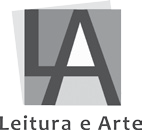 LA Editora Ltda MEC.N.P.J.: 19.119.918/0001-82 - I.E.: 142.966.846.112Rua Claudio Soares, 72 - 9º Andar conj. 912 - Pinheiros Fone: 55 - (11) 4890-2216Cep: 05422-030 - São Paulo - SP Todos os direitos reservados Tiragem: 5.000Dados Internacionais de Catalogação na Publicação (CIP) (Câmara Brasileira do Livro, SP, Brasil)Índices para catálogo sistemáticoBíblia: Ensinamentos 220.6Bíblia: Interpretação e Crítica 220.6Maria Paula C. Riyuzo – Bibliotecária – CRB-8/7639Produção Gráfica: Assahi Gráfica e Editora Ltda Capa e Fotos: Ana ViolaOSVALDO POLIDORO(reencarnação de Allan Kardec)EVANGELHO ETERNOE ORAÇÕES PRODIGIOSAS4a EdiçãoSão Paulo2018www.divinismo.orgÍNDICE6INTRODUÇÃOO ESPÍRITO PROFÉTICO DA BÍBLIA- Através de Anjos ou Espíritos Mensageiros o Princípio ou Deus anuncia a Abraão, Isac e Jacó a predestinação do Povo Escolhido;- Seguindo as promessas, vem Moisés e tira o Povo Escolhido do Egito, entregando a Lei de Deus, o Supremo Documento, também entregando o Primeiro Pentecostes, a Igreja dos Setenta, como registra o Livro de Números, capítulo 11;- Através de Anjos ou Mensageiros, os Profetas ou Médiuns anunciam a vinda de Elias na frente, a seguir do Verbo Modelo e do Derrame de Dons do Espírito Santo, Carismas ou Mediunidades, para toda a carne;- Convém estudar bem Malaquias, 4, 4 a 6, os últimos versículos do Velho Testamento;- Saltando para o Novo Testamento, o Anjo ou Mensa- geiro Gabriel anuncia a reencarnação de Elias, como Precursor;- O mesmo Gabriel anuncia a encarnação do Messias ou Verbo Exemplar;- Em tempo certo encarnam  Elias  e  o Verbo  Exemplar ou Modelo;- O Verbo Modelo promete não ficar no túmulo  e  a  seguir ocorre o Derrame de Dons ou generalização da Graça Consoladora da Revelação;- Dá-se a Crucificação, a Ressurreição Geral, o Derrame de Dons ou Pentecostes e a entrega do Apocalipse, ou Livro dos Eventos Porvindouros;- Consoante as previsões ou profecias, de Roma, a cidade dos Sete Montes, levanta-se a Grande Corruptora ou Besta 666, chamando os Dons Mediúnicos e seus sinais e prodígios de COISAS DO DIABO;7- Ignorâncias, erros e blasfêmias, corrupções e abominações invadem a Humanidade, não se cumprindo a ordem em Atos,    1, 1 a 8;- Consoante as promessas do Sermão Profético e do Apocalipse, Elias comandaria o Serviço Restaurador da Doutrina do Caminho;- A Doutrina do Caminho é viver a Lei de Deus, para evitar crimes entre irmãos; é entender e imitar o  Verbo  Exemplar,  o Alfa e Ômega, ou que representa tudo que deriva do UM ESSENCIAL OU PRINCÍPIO ÚNICO, e a Ele deve retornar, como Espírito e Verdade; é cultivar os Dons do Espírito Santo ou Mediunidades, para não faltar a Consoladora Revelação;- Todos os fatos apocalípticos restauradores estão anunciados ou profetizados para antes de findar o segundo milênio;- A partir do capítulo 14, o Apocalipse tudo registra perfeitamente;- Com a Restauração entra o governo daquele semelhante ao Filho do homem que tudo guiará com vara de ferro ou mais rigor disciplinar;- Importa ler com atenção os capítulos de 19 em diante, do Apocalipse, porque nada ficará sem cumprimento, e profundas dores invadirão a Humanidade, antes de findar o segundo milênio;- A Bíblia não é VELHA nem é NOVA, porque indica o PROGRAMA DIVINO; e todo aquele que contra seus ensinos se levantar, será esmigalhado em tempo certo, porque Deus entrega ensinos e graças e, em tempo certo, pede contas;- Deixar a Bíblia de lado, para colocar na frente outro livro, de quem quer que seja, é ato abominável;- O capítulo final do Apocalipse adverte certo e para sempre, contendo os FORA DAQUI, para quantos venham a cometer erros graves contra a Lei, o Verbo Modelo e os Dons do Espírito Santo.8IDO GÊNESE AO APOCALIPSEDA PARTE DE DEUS - Moisés desejou o Derrame de Dons para toda a carne? Deus prometeu o Derrame de Dons para toda a carne? João Batista afirmou que o Verbo Modelo batizaria em Dons ou seria o cumpridor da celeste promessa? O Verbo prometeu que voltaria dos umbrais da morte, para cumprir a promessa de Deus, entregando o Pentecostes? Por que, quis Deus que o Verbo Exemplar só cumprisse a Promessa Divina depois da crucificação? Por que, da parte de Deus, houve tamanha importância dada aos Dons Mediúnicos?DIVINA SIMPLICIDADE - A Lei foi entregue à cons- ciência de cada filho de Deus, e somente a Justiça Divina o julgará, em secreto, em tempo certo. O Verbo Modelo deixou o exemplo de tudo que deriva de Deus, seja Espírito ou Matéria, e a Deus um dia retornará, como Espírito e Verdade, e ninguém com Ele poderá jamais discutir, porque Seu advogado chama-se Justiça Divina.ENTRETANTO - Entretanto, da parte de Deus o Verbo Modelo afirmou que, para tirar a orfandade do Mundo ou da Humanidade, ficaria a Graça do Derrame de Dons para toda a carne, o Glorioso Pentecostes, o começo da generalização da Consoladora Revelação, da mais ostensiva comunicabilidade  dos Anjos ou Espíritos Mensageiros. A família humana, lotada no Planeta, constituída de encarnados e desencarnados, a partir do Glorioso Pentecostes, iria ter facilidades comunicativas e assim ficaria selada de forma imortal, a implantação da Excelsa Doutrina do Caminho.9EVIDENTEMENTE - Evidentemente, haja inteligência nos filhos de Deus, para que entendam as Profecias do Velho Testamento, o Natal, a Crucificação, a Ressurreição em Espírito e Matéria na Unidade Divina, o Glorioso Pentecostes ou Derra- me de Dons para toda a carne, e, cuidem bem disto, a entrega do Infalível Apocalipse, contendo advertências sobre as blasfêmias que viriam e os acontecimentos terríveis para antes de findar o segundo milênio, a fim de haver a GRANDE RENOVAÇÃO.PALPITEIROS - Palpiteiros esfarrapados, encarnados e desencarnados, tudo fazem para, através de palavrórios rastei- ros, medíocres e ridículos, colocar na frente de tudo seus estúpi- dos engodos, criminosos convencionalismos e abomináveis dogmatismos, deixando para trás a vivência da Lei de Deus, a compreensão e vivência do Verbo Exemplar, e o conhecimento dos textos bíblicos que tratam dos Dons Espirituais, a todos os filhos de Deus, para que saibam de suas graciosas serventias, arcando com a responsabilidade de seus usos. Fartam-se de pronunciar a palavra VERDADE, lambeteiam a palavra EVAN- GELHO, mas entregam-se vigorosamente ao trato de seus míseros estreitismos sectários.UM NOVO CÉU E UMA NOVA TERRA - Depois do dilú- vio de fogo ou guerra atômica, a Doutrina do Caminho triunfará, porque os filhos de Deus procurarão viver a Lei, entender e imitar o Verbo Exemplar, e cultivar nobremente a Graça dos Dons intermediários, não só para não haver crimes entre irmãos, mas acima de tudo para que o DEUS INTERNO desabroche mais depressa no imo de cada um, para também mais depressa cada um reintegrar na UNIDADE DIVINA OU ESSENCIAL, por ser esta a Sagrada Finalidade do espírito.A MENSAGEM DO SENHORFicou previsto que a Doutrina de Comportamento, que Deus entregou por Moisés e Jesus, seria atraiçoada pela Besta Corruptora, prevista no capítulo 13, do Apocalipse; e a Doutrina a ser restaurada pelo Profeta Elias, como ensina Jesus, é a seguinte:10Ao descerem do Monte Tabor, Jesus respondeu a Pedro, Tiago e João Evangelista: “QUANDO ELIAS VIER DE NOVO RESTAURARÁ TODAS AS COISAS”.Mas na Codificação faltou o DIVINO DOCUMENTÁRIO, NÃO É O CERTO? E restauração do que Deus entregou por Moisés e Jesus sem o DIVINO DOCUMENTÁRIO, É HONESTO?!...E CUMPRE ENTENDER MAIS AS SEGUINTES VERDADES DA BÍBLIA:Deus fez Jesus vos entregar o aviso: “TENHO MUITO PARA VOS DIZER AINDA, PORÉM VÓS NÃO PODEIS SUPORTÁ-LO AGORA.”Ignorantes ou mentirosos é que dizem que a Bíblia ficou completa, não é mesmo?!...E QUEM IRIA TRAZER  O  EVANGELHO  ETERNO,  O DE DEUS, NÃO FALHO, NÃO OMISSO, A CHAVE INICIÁTICA TOTAL?QUAL A PREDESTINAÇÃO APOCALÍPTICA DO BRASIL?!Quando Elias desencarnou, depois de viver o personagem Kardec, foi assim que lhe ordenou Jeová, o Anjo do Sarçal, o Cristo da Galáxia, o que nela representa o Princípio ou Deus:- “Filho Elias, arregimente a turma servidora e parta para a Terra do Cruzeiro do Sul. Porque lá, na Atlântida Redescoberta, onde entregaram a Bíblia-mãe com o nome de POPOL BUGG, entregarão a última, que se chamará EVANGELHO ETERNO, prometido no Apocalipse, capítulo 14, versos de 1 a 6.”Para começar o Trabalho Messiânico, de restauração do que Deus entregou por Moisés e Jesus, Elias entregou o Espiritismo, que, como não podia deixar de ser, é: MORAL DIVINA E MEDIUNISMO INSTRUTOR E CONSOLADOR. E quem dizque a Codificação é obra completa, só pode fazê-lo como IGNORANTE ou HIPÓCRITA, refinado mentiroso. Porque na Codificação nada há do DIVINO DOCUMENTÁRIO BÍBLICO-PROFÉTICO.11Estudem	o	DOCUMENTÁRIO	BÍBLICO-PROFÉTICO,porque Deus nada mais ordena a Seus filhos, que não seja VIVER OS DEZ MANDAMENTOS E CULTIVAR SANTA- MENTE AS GRAÇAS DO SANTO MEDIUNISMO, NA BÍBLIA CHAMADO DE ESPÍRITO SANTO OU CARISMAS INTERMEDIÁRIOS:- Moisés entregou a Lei de Deus e o Primeiro Pentecostes, ou Batismo de Dons da História, como devem ler no Livro de Números, capítulo 11. Os filhos de Deus deveriam se guiar pela Lei Suprema e a Consoladora Revelação, para evitar desvios comprometedores, comércios de engodos ou simulações, ou fingimentos, etc.- Infelizmente para a Humanidade, e como sempre aconte- ceu depois dos ENSINOS e das GRAÇAS vindos de Deus, foram os rabinos ou padres, ou religiosos profissionais, adulte- rando tudo, impondo aparências de culto verdadeiro, etc.- E Deus, como todos devem ler no Velho Testamento, através de Profetas ou Médiuns, e Anjos ou Espíritos Mensa- geiros, prometeu a vinda do Verbo Exemplar ou Messias, e um novo Pentecostes ou Derrame de Dons para TODA A CARNE, aquilo que o Livro dos Atos dos Apóstolos registra perfeitamen- te. Estudem bem os textos, porque antes de findar o segundo milênio, terríveis abalos farão lembrá-los e vivê-los:O SUPREMO DOCUMENTO1 - Eu sou o Senhor teu Deus, não há outro Deus. 2 - Não farás imagens quaisquer, para as adorar. 3 - Não pronunciarás em vão o nome de Deus.4 - Terás um dia, na semana, para descanso e recolhimento. 5 - Honrarás pai e mãe.- Não matarás.- Não cometerás adultério. 8 - Não furtarás.- Não darás falso testemunho.- Não desejarás o que é do teu próximo.12COMO O VERBO MODELO ADVERTIU SOBRE A LEI?“Vai e vive a Lei”.“Da Lei nada passará, sem que tudo se cumpra”.“Pecar contra um mínimo Mandamento, é como pecar contra toda a Lei”.“Meu pai, minha mãe e meus irmãos, são os que ouvem a Lei e a praticam”.“Como forem vossas obras, assim mesmo recebereis”. “Apartai-vos de mim, vós que obrais a iniquidade”. “Não sairás dali, até pagar o último ceitil”.“Dai dignos frutos pelo exemplo”.“Pai, em Tuas mãos entrego o meu espírito”.Depois de tudo isso, os fabricantes de pedradas contraditórias fizeram do Verbo Exemplar o capacho de todas as patifarias que se fingem de CRISTÃS, inventando, justificando e impondo politicalhas dominadoras, comerciais, etc. Não existe máfia religiosista ou sectária, ou mórbido facciosismo, que não use o Cristo Modelo para impor o seu manobrismo anti-CRISTÃO.COMO JESUS TRATOU OS RABINOS OU PADRES?“Ai de vós, sacerdotes, escribas e fariseus hipócritas, que vos postais nas portas do Templo da Verdade, não entrais e não permitis a entrada aos que poderiam fazê-lo”.“Ai de vós, sacerdotes e fariseus hipócritas, pois as mulheres de má-vida e os afeminados estão na vossa frente a caminho do Céu”.“Ai de vós, que perseguistes e matastes os Profetas, pois mais um matareis, e por todos estes crimes respondereis”.O MARAVILHOSO INTERMEDIÁRIOResumo dos Dons do Espírito Santo, pois nunca foi terça parte de Deus, nem espírito comunicante, nem símbolo dos bons espíritos, mas sim carismas ou mediunidades, por onde Anjos ou Espíritos Mensageiros produzem maravilhas:13“Quem dera que o Senhor desse o Seu Espírito Santo e que toda a carne profetizasse”  Números, 11, 29.“Derramarei o Meu Espírito Santo sobre a tua semente, e a minha bênção sobre a tua descendência”  Isaías, 44,3.“Derramarei o Meu Espírito Santo sobre toda a carne, e vossos filhos e filhas profetizarão, vossos velhos terão sonhos e vossos jovens terão visões”  Joel, 2, 28.“Sobre aquele que vires descer o Espírito Santo, esse é que em Espírito batizará”  João, 1, 33.“Daqui em diante vereis o céu aberto e os anjos de Deus subindo e descendo sobre o Filho do homem”  João, 1, 51.“Deus não é de mortos, mas de vivos, porque aqueles que forem dignos da ressurreição, serão como os anjos do céu”Mateus, cap. 22.“Mas o Consolador, o Espírito Santo, a quem o Pai enviará em Meu nome, Ele vos lembrará tudo quanto vos tenho dito” João, 14, 26.“Mas recebereis a virtude do Espírito Santo, que virá sobre vós, e ser-me-eis testemunhas em Jerusalém, Judéia e Samaria e até aos confins da Terra”  Atos, cap. 1.“E foram cheios do Espírito Santo, e começaram a falar noutras línguas, conforme o Espírito lhes concedia que falassem”  Atos, cap. 2.“Porque para vós é a promessa, e para quantos estiverem longe, quantos o Senhor a si quiser chamar”  Atos, cap. 2.“Porque a um pelo Espírito Santo é dada a palavra de sabedoria, a outro de ciência, a outro a fé, a outro o dom de curar, a outro a produção de maravilhas, a outro a profecia, a outro o discernimento dos espíritos, a outro as línguas diversas, e a outro as interpretações”  I Ep. Coríntios, cap. 12.“Estendendo a tua mão para curar e para que se façam sinais e prodígios pelo nome de teu santo filho Jesus”  Atos, cap. 4.“Porque, sendo exaltado por Deus, e, tendo recebido de Deus a promessa do Espírito Santo, derramou a este sobre vós, como agora o estais vendo e ouvindo”  Atos, 2, 33.“Caríssimos, não creiais a todo o espírito, mas provai se os espíritos são de DEUS, porque muitos já foram os falsos profetas que se levantaram no mundo”  I Ep. de João, cap. 4.14“Testificando também Deus com eles, por sinais, milagres, várias maravilhas e Dons do Espírito Santo, distribuídos por sua vontade”  Hebreus, 2, 4.“Antigamente, em Israel, indo alguém consultar a Deus, dizia assim: Vinde, e vamos ao vidente, porque ao profeta de hoje, se chamava então vidente”  I Samuel, 9, 9. Tradução: Ferreira de Almeida.“E estes sinais seguirão aos que crerem: Expulsarão os demônios; falarão novas línguas; manusearão serpentes; bebendo potagem mortífera, não lhes fará mal; porão as mãos sobre os enfermos e os curarão”  Marcos, 16, 17.“Aquele que pecar contra o Filho do homem será perdoado, mas aquele que blasfemar contra o Espírito Santo será réu da Justiça Divina”  Jesus.Esse Divino Documentário, com suas lições sobre a Lei de Deus e o Divino Mediunismo, Instrutor e Consolador, foi atraiçoado pela Besta e o Falso Profeta, dois imundos cleros, previstos no capítulo 13 do Apocalipse. Foi no ano 313, na Cidade dos Sete Montes, que começaram os bestialismos. Estudem o seguinte aviso:Mais de duzentos e cinqüenta pessoas escreveram sobre João Batista e Jesus, não apenas quatro. A Besta Corruptora adulterou, e bastante, textos do Novo Testamento, para se impor a reis, po- vos e nações, como bem adverte o Apocalipse, capítulo 13, que iria acontecer e aconteceu. Isso tudo será pago até o último ceitil, como devem ler no Apocalipse, capítulos 11, 12, 14, 19, 21 e 22.Portanto, antes de findar o II Milênio, Elias devia vir restaurar o que Deus entregou por Moisés e Jesus  o Código de Comportamento que resultaria na Divina Civilização, apontada por Deus em Isaías, capítulo 11, se os bestialismos humanos nada tivessem atraiçoado...Porque, entendam, Jesus entregou o aviso que ninguém devia ignorar ou atraiçoar: “Tenho muito para vos dizer ainda, porém vós não podeis suportá-lo agora”.Com a restauração do que Deus entregou por Moisés e Jesus, viria a seguir o EVANGELHO ETERNO, O DE DEUS, A CHAVE INICIÁTICA TOTAL, QUE DEUS SÓ VEIO A PROMETER NO APOCALIPSE, 14, VERSOS DE 1 A 6.15EVANGELHO ETERNO (Apocalipse, 14, 6)PRINCÍPIO OU DEUS  Essência Divina Onipresente, Onisciente e Onipotente, que tudo origina, sustenta e destina, e cujo destino é a Reintegração Total. O Espírito e a Matéria, os Mundos e as Humanidades, e as Leis Relativas, retornarão à Unidade Essencial, ou Espírito e Verdade. Se deixasse de Emanar, Manifestar ou Criar, nada haveria sem Ser Ele, Princípio Onipresente. Como o Princípio é Integral, não crescendo nem diminuindo, tudo gira em torno de Ser Manifestador e Manifestação, tudo Manifestando e tudo Reintegrando. Eis o Divino Monismo.ESPÍRITO FILHO  As centelhas emanadas, não criadas, contêm TODAS AS VIRTUDES DIVINAS EM POTENCIAL,devendo desabrochá-las no seio dos Mundos, das encarnações e desencarnações, até retornarem ao Seio Divino, como Unas ou Espírito e Verdade. Ninguém será eternamente filho de Deus, tudo voltará a ser Deus em Deus. Esta sabedoria foi ensinada por Hermes, Crisna e Pitágoras. Jesus viveu o Personagem Inconfundível de VERBO EXEMPLAR, de tudo que deriva do UM ESSENCIAL e a Ele retorna como UNO TOTAL. O Túmulo Vazio é mais do que a Manjedoura. (Entendam bem).CARRO DA ALMA OU PERISPÍRITO  Ele se formapara o espírito filho ter meios de agir no Cosmos, ou Matéria. Com a autodivinização do espírito, ao atingir a União Divina, ou Reintegração, finda a tarefa do perispírito. Lentíssima é a autodivinização, isto é, o desabrochamento das Latentes Virtudes Divinas. Tudo vai aumentando em Luz e Glória, até vir a ser Divindade Total, União Total, isto é, perdendo em RELATIVIDADE, para ganhar em DIVINDADE.MATÉRIA OU COSMO  A Matéria é Essência Divina, Luz Divina, Energia, Éter, Substância, Gás, Vapor, Líquido, Sólido. Em qualquer nível de apresentação é ferramenta do espírito filho de Deus. (É muito infeliz quem não procura entender isso).16Fora daquilo que a Lei de Deus Ordena, o Verbo Exemplar Exemplifica, e os Dons do Espírito Santo, ou Mediunidades, fornecem para haver a comunicação dos Anjos ou Espíritos Mensageiros, ninguém se autodivinizará. Que ninguém se faça juiz de Deus, dono da Verdade e fiscal do Verbo Modelo, pelo fato de ser escravo de um sectarismo qualquer.Em toda Antigüidade Deus enviou seres dotados de Graças Mediúnicas e, por eles, a comunicabilidade dos Anjos ou Espíritos Mensageiros; e, portanto, profundas lições atinentes ao espírito-filho, com suas obrigações no sentido de desabrochar o Deus Interno, as Latentes ou Divinas Virtudes que comporta, por ser filho de DEUS, O PRINCÍPIO.Mas imundos cleros, de fabricação humana, idólatras, prati- cantes de fingimentos, cultores de encenações palhaças, ridícu- las, e com a roupagem e os gestos mistificadores, inventaram o famigerado conceito de uma só encarnação. Como vivem das mentiras que vendem aos tolos, pouco se importam ao remeter para o mundo espiritual, infelizes espíritos que vão mergulhar em desesperos, desilusões dolorosas e revoltas compromete- doras, que mais ainda os prejudicam, tendo de mergulhar nas mais expiatórias encarnações, para resgatar faltas. O criminoso conceito de uma só encarnação, por atraiçoar Lei Divina, produz profundos males aos espíritos filhos de Deus.Nenhum Livro do mundo sofreu mais adulterações do que a Bíblia. E nenhum Livro do mundo é mais cheio de escabrosas contradições. Mas também nenhum Livro do mundo apresenta mais testemunhos sobre a Lei de Deus e as Graças do Divino Mediunismo, a Luz do Mundo e o Sal da Terra, a Divina Fonte de advertências, ilustrações e consolações. A Humanidade, vi- vendo fora da Lei de Deus e das Graças do Divino Mediunismo, descamba para bestialismos incontáveis, isso em que está mergulhada, ao findar do II Milênio, sujeita a severas punições.Os sectários fanatismos criados em torno de relativos enviados de Deus forjaram ódios e sangueiras. E a natureza revolta, e homens perversos, custam sofrimentos incontáveis.17Não mudarão Deus, Seus 10 Mandamentos e Seus Divinos Dons distribuídos a Seus filhos, sendo portanto Dever Sagrado e Santificante, ajudar a distribuir esta DIVINA MENSAGEM.De Deus é a Lei Moral Inderrogável e são os Dons Mediú- nicos. Atraiçoar isso, fez gorar Isaías, cap. 11, criando terrível Carma Negativo, tragédias da Natureza e perversões humanas.Depois das punições previstas em Mateus, capítulos 24 e 25, e no Apocalipse, capítulos 17, 18 e 19, quem sobrar viverá a DIVINA CIVILIZAÇÃO. Vide Isaías, capítulo 11.Depois das necessárias higienizações previstas por Jesus e o Apocalipse, ninguém duvidará do que Elias devia restaurar, para em seguida entregar o EVANGELHO DE DEUS, O DIVINISMO, PROMETIDO POR DEUS em Apocalipse, 14, 6.Lembrem-se de que Moisés e Jesus fizeram tudo para vos conscientizar disto: É DEUS O SENHOR da Impoluta Justiça;  e dos SEUS DONS distribuídos a seus filhos; e dos 10 Inderrogáveis Mandamentos; e dos Anjos, dos Espíritos que agem nos Reinos da Natureza, sendo também os entregadores  de ensinos e graças aos temporariamente reencarnados.NO PORVIR QUEM PRONUNCIAR O NOME DE DEUS IRÁ FAZÊ-LO COM TOTAL RESPEITO.Virão a entender a seguinte verdade: Para desabrochar o Deus Interno, as Latentes Virtudes Divinas que cada um con- tém, por ser EMANADO DE DEUS, O PRINCÍPIO, em menos tempo e com o mínimo de sofrimentos, basta proceder assim: NUNCA FAZER MAL E SEMPRE FAZER O BEM. Palavró-rios empolados e enfileirados, e aranzéis urdidos e enrolados em escabrosas teologias, ou posturas fisiológicas encenadas hipo- critamente, tudo isso terá que findar, custe o que custar, doa a quem doer. DEUS QUER É LIMPEZA DE CONSCIÊNCIA E ATOS SIMPLESMENTE BONDOSOS. A MISERICÓRDIA É A ORAÇÃO QUE SANTIFICA O ESPÍRITO-FILHO.18O DESTINO DA AMÉRICAGlória a ti, Atlântida redescoberta, Brilhe em ti, Cristianismo restaurado, E tua fronde altaneira, em luz referta,Esplenda em verdade, roteiro divinizado.Em tuas plagas, no antanho fendidas,Por dilúvio, que a Suma Justiça cominou, Um novo céu esplenda, e derrame floridas Messes Divinas, que o bom Deus te enviou.Não desvies agora, dos anseios da luz,Da vera Doutrina, do Amor que a diviniza, Daquele Consolador, derramado por Jesus No sublime Pentecostes, que Deus eterniza.Tua Aura espalhe, os clarões doutrinários, Teus brados proféticos, fecundem a Terra, Teus feitos de amor, lembrem lampadários, Vertentes da Glória, que o Cristo encerra.Desapareçam de ti, as manchas infiéis... Desvios da virtude, que as trevas puniram, E aquele novo céu, em teus luzentes anéis, Revelem o Amor, aonde as dores sumiram.VIRÃO A RESPEITAR A CODIFICAÇÃO DE DEUS, A BÍBLICA!A Codificação de Deus, a Bíblica, começa nos Patriarcas, adentra Moisés, Elias, os Profetas e Jesus, e, bem mais tarde antes de findar o II Milênio, com Elias restaurando tudo e também entregando o EVANGELHO ETERNO,  só  prometido no Apocalipse, 14, 1 a 6, tem COMPLEMENTAÇÃO DEFINITIVA.19Fora da Lei de Deus existe a má aplicação do Santo Mediunismo, há o trato com espíritos de baixo nível moral, funcionam os hipocritismos clericais e outros, e os amores esca- brosos, nojentos, imundos, esquecem de Romanos, 1, 22 a 32! Esta Divina Mensagem ensina a parar de mentir em nome deDEUS, MOISÉS e JESUS.Esta Divina Mensagem ensina a não atraiçoar as Verdades Bíblicas e Proféticas, porque fazer isso é atrair cataclismos punitivos apavorantes.Colocar esta SAGRADA MENSAGEM ao alcance dos filhos de DEUS é tarefa Divina, ajuda a desabrochar o DEUS interno, que é o Sagrado Objetivo da Existência do Espírito-Filho.Quem sabe que vai desencarnar, saiba como estar com DEUS!João Batista e Jesus eram Nazireus, Essênios, Profetas, Videntes, nunca padres.Respondam: e DEUS entregaria tantos ensinos, através dos Séculos, para depois deixar imundos clericalismos e bastardos ismos tripudiarem tudo, e ficarem acima de punições mais do que necessárias?!Jamais precisaria Deus que algum filho Seu tivesse de remendar Seu Eterno Desígnio. Imundos clericalismos inventaram mentiras.Já houve tempo em que na Humanidade faltaram os estúpidos indivíduos, que colocaram seus estúpidos conceitos acima dos Desígnios Divinos, os Inderrogáveis?Não maldigam as punições previstas por Jesus e o Apocalipse; maldigam as sujidades humanas, clericais e outras tantas, que os desviaram da DIVINA VERDADE.COM OU SEM POESIA...Composto de matéria organizada, Complexo físico-químico-mecânico, O homem-terra de idade ignorada,É relativo, pobre presa de pânico.20Se faltasse água o coitado, Jamais viveria, seria como nada, Entretanto, o fútil e agitado,Alardeia importância desmesurada.Depende do ar, normalmente, Alimento que não é de sua lavra, Porém o tolo, cínico a valer,A Deus olvida, ou fere na palavra.Sem sol, não poderia viver, Tudo seria gelo, morte e solidão, Entretanto, estulto sem saber,A Deus não agradece tamanha doação.Por fim, na desencarnação,Ao enfrentar a Justiça Imaculada, Sofrendo a triste desilusão, Renascerá para a vida mais educada.Sendo materialmente assim...Que diremos do Reino da Imortalidade, Daquele vós sois deuses, enfim,Que reclama a Plenitude da Verdade?Desperta, Homem, para sempre,Que a nova Terra desponta no horizonte, É um novo céu, em vislumbre,Quer que uses a Terra divinamente.Caso contrário, pobre de ti,Porque a Justiça Divina fará sofrer, Ao teu errado e tolo frenesi, Aonde será muito triste o teu viver.Lembra, vivendo, a Lei de Deus, Ausculta, nas obras, o Cristo Modelo, Que a festa, dos pobres ateus, Mergulhará no mais infernal pesadelo.21TRÊS SIGNIFICATIVAS REALIDADES- Depois de ser o espírito, como centelha, emanado do Princípio ou Deus, tudo se resume em desabrochar as Latentes Virtudes Divinas, até retornar ao Princípio, ou Deus, em Unidade Total. Essa realidade jamais mudará, no Infinito e na Eternidade.- É normal, nas Humanidades primitivas ou de média evolução, como a da Terra, os seus indivíduos não darem a essa realidade fundamental a importância devida, prejudicando-se profundamente, retardando a Celestial Chegada Final, isto é, à União Divina.- É normal, também, toda sorte de embusteiros, trapalhões, mistificadores ou fabricantes de religiões, clerezias e mórbidos fanatismos sectários, panelinhas e outras malícias comerciantes de idolatrias, ou vendedoras de engodos, usarem a ignorância dos ignorantes, e a tolice dos tolos, para forrarem seus rasteiros e criminosos egoísmos temporais.O SAGRADO OBJETIVO DA EXISTÊNCIAO Sagrado Objetivo da Existência é retornar ao Seio do Um Essencial, como parte integrante do Um Essencial, deixando de vez a relatividade, para ser Divindade.Fora da Lei Moral, do Verbo Modelar e Modelador, e fora  do cultivo decente dos Dons Intermediários, ninguém voltará ao Seio Divino.Foi para assim informar, para sempre, que o Verbo Ressur- reto deixou aquela ordem que está no Livro dos Atos, 1, 1 a 8.A IMPORTÂNCIA DO GLORIOSO PENTECOSTESA Lei ordena o comportamento correto, para não haver crimes entre irmãos, e jamais endossa o uso de práticas fingidas, para fugir da Justiça Divina. Quem puder sondar o que vai pela subcrosta, pelos umbrais e pelas encarnações dolorosas, ficará sabendo que o Programa Divino não muda.22Como Verbo Exemplar, Alfa e Ômega, ou representando tudo que deriva do Princípio e a Ele deve retornar, como Espírito e Verdade, Jesus é o Exemplo de Comportamento, de sujeição às Leis Divinas, para mais depressa retornar ao Seio Divino, como Uno Total. Inverter os termos é crime repugnante, custará caro.Como ficaria o Glorioso Pentecostes, a Revelação Gene- ralizada, para advertir, ilustrar e consolar, o Verbo deixou o aviso imortal:“Batei e abrir-se-vos-á; Chamai e ser-vos-á respondido; Procurai e achareis”.Desgraçadamente, os sacerdotes judeus perseguiram e mataram os entregadores da Doutrina do Caminho...Desgraçadamente, em 313, Roma funda sua igreja e chama os Dons e seus sinais e prodígios de COISAS DO DIABO...QUEM ESMIGALHARÁ OS MISTIFICADORES?O Verbo Exemplar advertiu: “Aquele que se esbater contra esta rocha rebentar-se-á, e aquele, sobre quem ela cair, será esmigalhado”.Sendo Ele o Alfa e Ômega, ou que representa tudo que deriva do Princípio e a Ele deve retornar, como Espírito e Verdade, ou Deus em Deus, é Modelo do PROGRAMA DIVINO. Contrariar é obra de parvos, é blasfêmia, custará pranto e ranger dos dentes.CRIMINOSA AFIRMAÇÃODepois de alguém ler a Lei de Deus, estudar a significação do Verbo Modelar e Modelador, ou que representa tudo que deriva de Deus e a Ele deve um dia retornar como Espírito e Verdade, e de estudar os textos bíblicos que tratam dos Dons do Espírito Santo, a mais estúpida afirmação que possa vir a fazer é esta: AFIRMAR QUE TODAS AS RELIGIÕES SÃO BOAS!23Boa é a VERDADE que a Lei afirma, é a sentença do Verbo Modelo afirmando que só ela é libertadora, e, também boa é a Revelação que adverte, ilustra e consola, e que foi GENERA- LIZADA A PARTIR DO PENTECOSTES, a fim de pôr fim aos ridículos e criminosos comércios formalistas, ou idólatras.Atrás de todas as religiões fabricadas por homens, e todas o foram e são, estão os exploradores da ignorância humana, os vendilhões de mentiras ou engodos, os que fecham as portas da VERDADE aos filhos de Deus.ISRAEL ESCOLHIDO PARA QUÊ?Israel foi ESCOLHIDO para entregar à Humanidade os Três Fatores Iniciáticos da Doutrina do Caminho, mais tarde chama- da Cristianismo. Qualquer pessoa sensata descobre, pela docu- mentação, ou cumprimento de PROFECIAS, que o Moisaísmo se completa na Doutrina do Caminho, ou Cristianismo, pois é no Velho Testamento que se encontram todas as PROMESSAS que se cumpriram no Novo Testamento.A Lei é para toda a carne, o Verbo Modelo é para toda a carne, e os Dons do Espírito Santo, Carismas ou Mediunidades, também são de toda a carne. E tudo isso, que foi prometido por Deus, veio através do Povo Escolhido. Entretanto, para a desgraça do Povo Escolhido, sempre foram surgindo os sacerdotes, ou rabinos, os escribas e fariseus hipócritas, desviando da VERDADE, criando caminhos errados, vendendo fingimentos ou simulações, blasfemando contra os Dons Espirituais e os seus sinais e prodígios, a comunicabilidade dos Anjos ou Espíritos Mensageiros.Entretanto, ninguém se iluda, não findará o segundo milênio sem que tremendos abalos, ou cataclismos apocalípticos, portando terríveis conseqüências, ponham cobro aos tenebrosos crimes perpetrados contra a DOUTRINA DO CAMINHO.24Importa viver a Lei, para não haver crimes entre irmãos. Importa reconhecer a significação do Verbo Exemplar, Modelo de tudo que deriva do Princípio e ao Princípio deve retornar, como Espírito e Verdade. E importa cultivar nobremente os Dons Mediúnicos, para que não falte a Consoladora Revelação. Como afirmou o Verbo Modelo, que tudo se faça de graça, que não haja príncipes entre vós. Pois a Lei, o Verbo Modelo e os Dons não são de fabricação humana, e, portanto, não há humano algum, que possa se arvorar em JUIZ DE DEUS E DONO DA VERDADE.25IIDOIS FATOS DEVERIAM ACONTECER- Em tempo certo haver a Restauração da Doutrina do Caminho, cujos fundamentos inamovíveis são a Lei de Deus, a significação do Verbo Modelo e o nobre cultivo dos Dons Mediúnicos;- Tudo isso sob o comando de Elias, o prometido Restau- rador, aquele mesmo citado algumas vezes no Apocalipse, e aquele mesmo semelhante ao Filho do homem, que guiará com vara de ferro ou muito mais rigor disciplinar.É concludente o cumprimento da profecia bíblica, de Israel ser chamado dos quatro cantos da Terra para o Testemunho da Verdade, acima de ter Pátria terrestre, por ter de ser porta-voz da Pátria Celeste, Infinita e Eterna.oooooOoooooÉ corrente, nos elevados céus ou planos mais eterizados da ju- risdição planetária, onde residem as legiões espirituais que mais se aproximam do Grau Crístico, que Gabriel, o Anjo das Anun- ciações, rogou a Jeová algumas palavras de atenção, em vista dos tempos chegados, isto é, o fim dos primeiros dois mil anos da Era Cristã, que, como assinala o Apocalipse, aponta para a Grande Renovação do Mundo e da Humanidade, através de abalos tremendos, cataclismos, comoções telúricas, endemias, dilúvio de fogo varrendo dois terços do Planeta e da Humanidade, etc. Consta que, do colóquio geral, estas realidades dizem respeito aos acontecimentos que abalarão a Humanidade, e os seus porquês:26P - Senhor, o Planeta Terra e sua Humanidade atingem o fim dos primeiros dois mil anos da Era Cristã, não havendo compreensão e tolerância entre continentes, países, raças, povos, ideologias, religiões, seitas, tudo, enfim, que represente comportamento humano. Que devemos aguardar, Senhor, de tamanhas divergências?R - Gabriel, Meu filho, Meus desígnios não falham, e, portanto, nos objetivos de todos os movimentos, no seio dos Mundos e das Humanidades, tudo converge para Mim, o Centro Emanador, Sustentador e Destinador. De Mim tudo emana, em Mim tudo movimenta, em Mim tudo se reintegra, porque sendo Eu Espírito e Verdade, a Mim tudo retornará, como Espírito e Verdade. Esse é, Gabriel, o ponto central de toda Sabedoria Iniciática.P - Senhor, as religiões, as seitas, as doutrinas arquitetadas pelos homens, os Teus filhos, em Teu nome, dos Teus enviados, das Bíblias e dos Evangelhos, mais desviam da Tua Verdade, criando abismos profundos entre os homens... São verdadeiros empórios comerciáveis, politiqueiros, onde tudo é profis- sionalizado, onde tudo é mundanamente rotulado, empanturrado de tranqueiras formais, simuladoras e suportadoras de petulâncias, arrogâncias, orgulhos, egoísmos, ciúmes, vaidades e aparências de humildade...R - Gabriel, atalhou o Senhor, não te esqueças de que a Minha Justiça é Plena, apanhando os indivíduos e as coletivida- des, em tempo certo, para os devidos ajustes de contas, nada mais, até que, por fim, desabrochando Minhas Virtudes, com as quais todos são bafejados, venham a viver Meus Mandamentos, e, então, para sempre se libertem dos sofrimentos, cursando a própria autodivinização, no seio de Minha Paz e do Meu Amor. P - Senhor, estando a Humanidade entregue aos mais confu-  sos pensamentos e com isso entregue a materialismos, brutalis- mos, corrupções, desvios vergonhosos, depravações tenebrosas,não seria bom uma nova revelação, um novo chamamento...27R - Gabriel, tornou a atalhar o Senhor, tu mesmo és testemunha, na Terra e para a sua Humanidade, que três verdades iniciáticas fundamentais enviei, em tempo certo, e elas jamais serão alteradas, subjugadas pelos erros de Meus filhos. Acima de toda e qualquer outra opção, que Meus filhos entendam e vivam esta, para que venham a desabrochar Minhas Virtudes, que neles depositei, com menos sofrimentos e com muitas mais oportunidades de apressamento, para a volta ao Meu Seio. Inderrogáveis são Meus Desígnios, Gabriel, e estes a todos os demais representam, constituindo, portanto, a opção fundamental:- Mandei chamá-la Lei de Deus, porque expressa a Moral Inderrogável, fora da qual nenhum filho Meu triunfará, pois negando a Mim, o Princípio, e fazendo mal ao semelhante, como poderá ficar bem perante Minha Justiça? Lembra-te, Gabriel, que Minha Lei é acima de perseguições, ofensas, assassínios, desesperos, abandonos e quaisquer circunstâncias relativas ou humanas. Meditem sobre ela os Meus filhos, e não olvidem que estão sujeitos a nascimentos e mortes, necessidades, sofrimentos, angústias e desesperos, ao que ela não está, porque é soberana;- Como Exemplo  de  Respeito  à  Minha  Lei,  enviei em tempo certo o Verbo Construtor  do  Planeta,  comandante das legiões  de filhos Meus, para o adensamento de elementos, para que mais um Mundo viesse a  existir.  Para sinal imortal, ele não nasceu de homem, teve o  Espírito  de Dons e Sinais Sem Medida, deixou o túmulo vazio e  retornou, depois da crucificação, para derramar sobre toda a carne o Espírito de Dons e Sinais, a Minha Graça Consoladora, tal como a prometi, generalizada, ou para todos  os Meus filhos, fora e acima de religiões, seitas ou invencionismos de homens;28- A Minha Lei, o Filho Exemplar de Comportamento e  os Dons do Espírito Santo, Gabriel, formam uma só unidade doutrinária fundamental, a opção ideal, e fora dela Meus filhos nada mais conseguem, que não seja trevas, pranto e ranger dos dentes, porque Minha Justiça é Plena e Inderrogável, acima de tempos, eras, ciclos ou relatividades quaisquer.P - Então, Senhor, tudo resume em estudar e viver as verdades Bíblico-Proféticas, nada mais?R - Gabriel, vá dizer a Meus filhos, lotados na Terra, que por causa da Minha Lei e do Filho Exemplar, minhas duas testemunhas para sempre, entreguei, conforme prometi, os Dons do Espírito Santo e o Livro da Revelação, o Apocalipse. Quem se colocar contra os Dons do Espírito Santo e contra o Apocalipse, terá que se defrontar com a Minha Plena Justiça.P - Mas, Senhor, os Teus filhos estão divididos entre religiões, seitas, doutrinas, sujeições mundanas...R - Gabriel, de novo atalhou o Senhor, Minha Lei Moral, Meu Filho Exemplar, os Dons do Espírito Santo e o Apocalipse, não estarão divididos entre si, porque a Verdade é uma só.P - Eu sei, Senhor, que um é Deus, uma é a Verdade  e uma  é a Doutrina, porém quem irá fazer com que Teus filhos assim venham a respeitar?R - Gabriel, jamais indiquei a Meus filhos o caminho dos sofrimentos. Entretanto, através de enviados, e principalmente da Minha Lei e do Verbo Exemplar, adverti contra a ignorância, o erro, a malícia, o farisaísmo. Se, no Apocalipse, as contradi- ções humanas comparecem, carreando sofrimentos conseqüen- tes, também comparecem os avisos sobre a Grande Renovação, um tempo chamado de NOVO CÉU E NOVA TERRA, em que os Meus filhos hão de integrar-se na Minha Lei e no Filho Exemplar, cultivando a Graça Consoladora da Revelação, com Moral e Amor. Não haverá uma nova Lei Moral, nem um outro29Verbo Exemplar, nem um outro Pentecostes. Fora desta verdade doutrinária, Gabriel, haverá tantos sofrimentos quantos sejam necessários, porque Meus Desígnios não mudam.P - Senhor, os santos e os sábios, na Terra, sustentam as mais contraditórias opiniões, sobre todos os ensinos iniciáticos e suas interpretações...R - Gabriel, eles não passam de mortais, de sujeitos a todas as necessidades, acima de tudo sujeitos à Minha Justiça. Que sejam assim considerados, nada mais, porque assim será melhor para eles e para aqueles que os ouvirem. Minha Lei não morre,  o Verbo Exemplar que deixou o túmulo vazio e os Dons do Espírito Santo também jamais findarão. Quem é falível, que não se arvore em juiz do que é Absoluto, Eterno, Perfeito e Imutável. Não pratique a má semeadura, para não ter que enfrentar a triste colheita.P - Então, Senhor, vastos e profundos serão os abalos, por causa dos erros cometidos, principalmente pelos que se julgam donos da Verdade e juízes da consciência alheia, impondo mandamentos de homens, simulações, formalismos?...R - Gabriel, de novo atalhou o Senhor, no plano relativo tudo obrigo, através de Minhas Leis, a renovações constantes, para que tudo a Mim retorne, o Espírito e a Matéria, os Mundos e as Humanidades. Sou a Verdade, Minha Justiça é Plena e Meus Desígnios não falham. Como tudo faço transcorrer segundo Leis Imutáveis, Simples, que Meus filhos aprendam a ser simples, humildes e bondosos, para que Eu, o Senhor, retire da Terra a tudo quanto os obrigue a sofrer. Gabriel, assim como forem os habitantes, assim mesmo farei que seja a casa aonde devem habitar.P - Senhor, essa foi, sempre, a doutrina que enviaste a Teus filhos... Não é outra a linguagem da Lei Moral nem é outra a linguagem do Verbo Exemplar. Entretanto, Senhor, como se mostram duros os corações humanos...30R - Gabriel, Minha Justiça se cumpre no Espaço e no Tempo, para quem tem que estar sujeito a tais relatividades, pois em Mim prevalece o Eterno Presente, a Imutabilidade, a Eterna Perfeição, para onde tudo e todos terão de retornar. Como Meus filhos, habitantes da Terra, encarnados e desencarnados, são inferiores em evolução, compreensão e procedimentos, através de Leis Regentes favoreço elementos e oportunidades, ensinos e tempos para as devidas assimilações, e, portanto, também tempos de prestações de contas.P - Senhor, consoante o Sermão Profético e o Apocalipse, e aquilo que ocorre no Mundo ou na Humanidade, tudo faz crer que chegou a hora da  Grande Renovação, do  Mundo e  da Humanidade. Porém, Senhor,  devo de  novo salientar, que  é precisamente no seio das religiões, das seitas e das doutrinas de fabricação humana, aonde vamos encontrar as mais infelizes contradições, os mais tristes exemplos de comportamento...Gabriel observou que a Gloriosa Presença diluía-se em cintilações infinitas de Verdade, Paz e Harmonia, porém revelando a imanência da onipresente Justiça Divina, fora da qual nada é, nem acontece. E ouviu, como que ao longe, ou das profundezas da Presença Divina, estas palavras finais:R - Aqueles mesmos que Me louvam como Onisciente, Onipresente, Onipotente, e, portanto, Eterno, Perfeito e Imutável, eles mesmos, Gabriel, em benefício de suas mazelas, de seus mundanos interesses, de seus fanatismos particularistas, de seus vícios idólatras, mentais e físicos, pretendem Me impor relativismos, condicionamentos repugnantes, sujeições a mistificações ou simulações. Quero que entendam, de uma vez para sempre, que ao lhes entregar a Lei Moral, o Verbo Modelador e os Dons do Espírito Santo, ou a generalização da31Graça Consoladora da Revelação, entreguei-lhes também a suprema quota de responsabilidade, o dever de trabalhar na intimidade profunda, a bem de todas as conquistas divinizantes, aquelas que os transformarão em Espírito e Verdade, aquilo mesmo que Eu Sou. Deixem de mentir em Meu Nome, pois Sou o Senhor Absoluto e nunca reclamei oferendas, nem adorações exteriores ou formais, nem jamais apontei para religiões ou seitas quaisquer, assim como testificam as Minhas Duas Testemunhas, Fiéis e Verdadeiras, que são a Lei Moral e o Verbo Exemplificador de Comportamento.Dizem, também, que ao se aproximar Gabriel do Planeta,  que girava e transitava no seio de suas limitações orbitárias, teve pela frente dois espíritos marcadamente responsáveis, ostentando no semblante um misto de autoridade e tristeza, que, cada um a seu tempo, informou:“Passarão os Mundos e as formas em geral, porém a Justiça Divina e a Lei Moral jamais passarão, porque o Princípio não passa”.“Passarão os Mundos e as formas em geral, porém, o meu Exemplo de Comportamento jamais passará, porque repre- senta a Justiça Divina, a Lei Moral e o dever que cada filho de Deus tem, para consigo mesmo, para com o próximo e, por fim e totalmente, para com o mesmo Deus, Princípio ou Pai Divino”.Naquele instante eclodiu uma clarinada no Infinito, legiões luminosas enchiam o Espaço divinamente festivo, e fato maravilhoso foi acontecendo, porque aquelas legiões gloriosas aos poucos se transformaram em uma só Majestosa Pomba Brilhante, que exclamou retumbante:32“Eu represento os Dons do Espírito Santo, o Batismo de Espírito, o Derrame de Dons sobre toda a carne, sem o que não pode existir a Graça da Revelação Consoladora. Como tal, cumprindo Ordens Divinas, aponto o Apocalipse, porque chegou o tempo aí previsto, para a Grande Renovação do Mundo e da Humanidade. Que, no porvir, os filhos do Princípio procedam com inteligência e honestidade, para que as transformações não tenham de vir, como agora, através de tremendos cataclismos, abalos profundos, angústias e desesperos, além de fartas porções humanas terem de sofrer migrações punitivas. O Princípio quer, apenas, que Seus filhos fiquem bem com a Sua Divina Justiça, não inventando modos de crer, mas apenas vivendo a Lei Moral, imitando os Exemplos de Conduta do Verbo Exemplar e cultivando os Dons do Espírito Santo, como a Lei e o Verbo determinam”.Quando aquela Gloriosa Manifestação se havia desmanchado, ficaram ali Moisés, Jesus e Gabriel, e estas singelas expressões foram ouvidas:De Moisés: “Porque em Deus tudo é divinamente simples”. De Jesus: “Basta que haja conhecimento, amor e renúncia”. De Gabriel: “E nunca será diferente”.33IIILEMBRANÇAS DO SÉCULO VINTEAs profundas consternações, profetizadas pelo Verbo Exemplar, no Sermão Profético, e referentes à GRANDE RENOVAÇÃO, são as mesmas que estão no Apocalipse, a partir do cap. 14.O século vinte concentra o fulcro dos acontecimentos, porém tudo girará em torno de dois fatos inolvidáveis, isto é, que as gerações futuras jamais olvidarão. Um é Maravilhoso, Divino e Glorioso, testemunho das Promessas Divinas, mar- cando na História da Humanidade a fronteira entre o ANTES e o DEPOIS do século vinte. E o outro, será a lembrança dos terríveis acontecimentos, a apocalíptica varredura, que marcará um começo quase novo…Com esses dois fatos tremendamente marcantes, até a consumação evolutiva, ou de reintegração de tudo no UM ESSENCIAL, os filhos de Deus lembrarão com horror as pedradas contraditórias, os crimes contra a Lei Moral, contra o Verbo Exemplar e contra os respeitos devidos aos textos que tratam dos Dons Intermediários, bem assim como os respeitos devidos ao cultivo dos mesmos Dons.Ninguém irá confundir entre os Três Fatores Fun- damentais da Doutrina do Caminho, e aquilo que possam dizer, ou conceber, ou opinar, encarnados ou desencarnados quaisquer. Aprenderão a separar entre o DE DEUS e o do homem. 34A TERRÍVEL BLASFÊMIA ROMANATudo começou com o crime dos rabinos judeus, que corromperam a Doutrina deixada por Moisés, edificada sobre a Lei de Deus, e o Primeiro Derrame de Dons Mediúnicos da História das Revelações Iniciáticas. Vide o capítulo 11, do Livro de Números, sobre a Igreja dos Setenta que receberam espírito.Estando tudo corrompido, desviado da Vontade de Deus, portanto com a implantação do comércio de formalismos ou simulacros, da parte de Deus, através de anjos ou espíritos comunicantes, houve a promessa de um novo Derrame de Dons Espirituais ou Mediúnicos. Bem farto é o documentário bíblico sobre isso.A promessa de Deus foi Derrame de Espírito Santo, ou Dons, não de Pedro!...O Precursor anunciou que o Verbo batizaria em Dons do Espírito Santo, jamais em Pedro!...O Verbo Exemplar passou a vida carnal afirmando que enviaria o Consolador, o Espírito Santo, o que tira a orfandade do Mundo, porque é o veículo da comunicabilidade dos anjos ou espíritos mensageiros, o produtor de sinais e prodígios extras, curas maravilhosas, etc.Basta ler o que vai dito nos capítulos 14, 15 e 16, do Evangelho segundo o Apóstolo João, para saber que a Doutrina do Caminho seria edificada sobre Dons do Espírito Santo, não sobre Pedro!...Quando perguntado por Jesus, Pedro respondeu que Jesus era o Cristo prometido por Deus; Jesus fez a seguinte afirma- ção, tal como está nos originais:“Bem-aventurado és tu, Simão Barjonas, porque não foi a carne nem o sangue quem isso te revelou, mas sim o Espírito Santo; e sobre esta pedra edificarei a Doutrina do Pai, e as portas do inferno jamais prevalecerão contra ela”.35Depois da Crucificação, e da Ressurreição, como bem relata o Livro dos Atos, 1, 1 a 8, Jesus afirma:“Porque recebereis a virtude do Espírito Santo, e ser-me- eis testemunhas em Jerusalém, Judéia e Samaria, e até aos confins da Terra”.Jamais alguém falou que haveria derrame de Pedro sobre a carne... E no capítulo 2, do mesmo Livro dos Atos, houve o Glorioso Pentecostes, o SEGUNDO DERRAME DE DONS, que, como Jesus afirmou, deveria ser estendido aos confins da Terra.Desgraçadamente, em 313, Roma funda sua igreja, ou blasfêmia, colocando Pedro no lugar dos Dons Intermediários, para impor dogmas criminosos, simulacros ou comércios idólatras, no lugar da comunicação dos anjos ou espíritos mensageiros, obreiros de sinais e prodígios extras. E chafurdou toda a carne na ignorância, no materialismo, nas abominações, pois a Doutrina do Caminho não se estendeu  sobre a Terra.Como relata o Apocalipse, dois mil anos foram dados, aos filhos de Deus, para optarem ou não pelos ENSINOS e pelas GRAÇAS DE DEUS. Como cometeram tenebrosos crimes contra os ENSINOS e as GRAÇAS, eis que antes de findar o segundo milênio da Era Cristã, terríveis abalos reduzirão os viventes a um terço, para então haver um começo quase novo, com os filhos de Deus reconhecendo que Deus manda, apenas, viver os ensinos e as graças que estão expostos nos textos bíblicos. Porque tudo que for contra, será esmigalhado, tantas quantas vezes sejam necessárias.36IVSÍNTESE DA SABEDORIA APOCALÍPTICATodas as peculiaridades ou todos os pormenores doutrinários derivam de VERDADES-CHAVE, das VERDA- DES MATRIZES ou FUNDAMENTAIS. Como Doutrina do Caminho, transmitida e não forjada pelo Verbo Exemplar, tem fundamento na Lei de Deus, na significação do Verbo Modelo e no Derrame de Dons do Espírito Santo, Carismas ou Mediu- nidades, sobre toda a carne, eis que o Apocalipse contém esta CHAVE INFORMATIVA:- Do nascimento do Verbo Exemplar ou Modelo em diante, afirmar que fora da Lei de Deus, de Sua Divina Exemplificação e do cultivo nobre de Dons Mediúnicos, tudo resultará em trevas, pranto e ranger dos dentes, nos abismos da subcrosta e nos umbrais, e, na carne, nas encarnações expiatórias;- Por ter a Doutrina do Caminho ficado  no Mundo,  através da Tarefa Messiânica do Verbo Exemplar, edificada sobre o Mediunismo generalizado a partir do Glorioso Pentecostes e cumprindo à Revelação dar testemunhos da Lei de Deus e da significação do Verbo Modelo, o Apocalipse adverte contra a corrupção que viria dos homens, através da Cidade dos Sete Montes, que é Roma - dois dragões, duas bestas e um falso profeta, isto é, o Império Romano e o Imperador, a Igreja Romana e o Papado, e, mais tarde, deles surgindo o falso profeta, o protestantismo que, de Bíblia nas mãos, blasfema contra os Dons do Espírito Santo, chamando a comunicabilidade dos Anjos ou Espíritos Mensageiros de COISAS DO DIABO;37- Depois de a corrupção ter surgido, com a Besta ou Igreja Romana mandando, a ferro e a fogo, usando todas as marcas de inquisições, o Apocalipse assinala o domínio da ignorância, da brutalidade, do materialismo, pois uma vez eliminada a Revelação que adverte, ilustra e consola, tudo chafurda em males terríveis.Toda corrupção da Doutrina do Caminho começou com o Primeiro Edito de Constantino Cloro I, o Pai, em 313;- Como o Apocalipse está, infelizmente, com os capítulos invertidos três vezes, há dificuldades em sua leitura. A ordem correta é capítulos 10, 11, 12, 19, 14, 21 e 22; entretanto, aquela Mulher que está citada no capítulo 12, é a VERDADE DOUTRINÁRIA, sendo o seu filho o Cristo Restaurador, o Elias anunciado, começando o trabalho restaurador que demandaria cinco encarnações, todas registradas no Apocalipse. E a restauração tem síntese nos fundamentos da Doutrina do Caminho, que são a Lei a ser vivida, o Verbo Exemplar a ser imitado e os Dons Mediúnicos divinamente cultivados;- Ponto ou tempo muito saliente está citado no capítulo 14, com o Evangelho Eterno a ser entregue, com explicação da significação da Lei Moral, do Verbo Modelar e Modelador e a exposição dos textos bíblicos sobre os Dons do Espírito Santo.Cântico de Moisés é a Lei de Deus e cântico do Cordeiro é a Modelagem Exemplar em Espírito e Matéria, do Verbo que representa a Ressurreição de tudo na Unidade Divina, em Espírito e Verdade. Porque tudo deriva do Um Essencial e a Ele retorna como Finalidade Sagrada a ser atingida;AS DUAS TESTEMUNHAS, FIÉIS E VERDADEIRASestão representadas na Lei de Deus e no Cristo Modelo; são a SÍNTESE TOTAL, e todos a reconhecerão. Tanto Moisés como Jesus tiveram os anjos, espíritos ou almas, subindo e descendo sobre eles, para os devidos testemunhos da imortalidade e comunicabilidade dos espíritos, etc.38 O Cavaleiro Branco e alguns outros Anjos Poderosos, são encarnações do Cristo Restaurador, ficando bem saliente, como está citado no capítulo 19, aquele semelhante ao Filho do homem que guiará com vara de ferro, ou mais rigor disciplinar, em virtude dos progressos em geral, ou de quem vier a merecer  a Terra dos futuros ciclos evolutivos;- Como chave dos acontecimentos abaladores, para haver  a Grande Renovação, incluem-se os Missionários das Ciências, como ponto saliente, o dilúvio ou guerra atômica, obrigando a um começo bastante renovado, com a Lei, o Verbo Modelo e o cultivo nobre dos Dons Mediúnicos na base de todo comporta- mento, porém com as terríveis lembranças do mais terrível ca- taclismo sofrido pela Humanidade, desde todos os tempos. Para o que sobrar da Humanidade, como berço das gerações porvin- douras, três fatores doutrinários fundamentais permanecerão:A - A Doutrina do Caminho restaurada, com a Lei, o Verbo Modelo e os Dons Mediúnicos nobremente cultivados, tudo fora de clerezias, simulações, engodos, pois todos virão a entender que a JUSTIÇA DIVINA paira acima de malícias religiosistas ou hipocritismos quaisquer;B - O Governo Planetário daquele semelhante ao Filho do homem, com a Justiça Divina ou Vara de Ferro agindo com maior rigor, e, também, para assinalar que nos Altos Planos Direcionais também funciona a Lei de Progresso, com os Altos Diretores penetrando cada vez mais na Unidade Divina, até virem a ser Deus em Deus ou Espírito e Verdade, pois tudo que deriva do CADINHO DIVINO, a Ele retornará como parte integrante do CADINHO DIVINO. Ninguém será eternamente filho de Deus pois tudo voltará a ser Deus em Deus;C - Como a VERDADE é uma só, o Programa Divino é um só, e portanto, depois dos terríveis abalos restauradores, todos virão a entender os ensinos, as advertências do capítulo 22, com aqueles - FORA DAQUI...39Porque haverá um grande primeiro expurgo, ou separação entre cabritos e ovelhas, porém através dos ciclos e das eras haverá outros FORA DAQUI.E quem for merecendo a Terra dos tempos finais, ou da integração do Planeta e da Humanidade na DIVINA ESSÊNCIA ONIPRESENTE, ONISCIENTE E ONIPOTENTE,entenderá que a Jerusalém Celestial é a REINTEGRAÇÃO NA DIVINDADE pelo desabrochamento das Latentes Virtudes Divinas, porque o Reino de Deus não virá de fora, como o Verbo Exemplar falou e exemplificou, como lhe cumpria fazer, por ser Verbo Exemplar, Alfa e Ômega ou Modelo de tudo que tem origem em Deus e a Deus deve retornar.40VOS CAVALEIROS DO APOCALIPSEOs cavalos representam os ideais ou fatores; os cavaleiros representam os agentes humanos que os aplicam, forçando os acontecimentos que modificarão a História. Não foi decretado por Deus que assim seria, mas sim foi previsto que aconteceria, por causa da conduta humana.CAVALEIRO BRANCOIdeal Divino ou Programa Divino, ou Doutrina Pura, cujos fundamentos são a Lei de Deus e a Divina Modelagem do Cristo; é o que representa o cavalo, porque o cavaleiro é o Profeta Elias, o Cristo Restaurador, que, como João Huss, começou o trabalho restaurador e, como Kardec, não o terminou. Com o Cristo Modelo e Suas legiões influenciando, Sua vitória será fato consumado, no Tempo e no Espaço, onde se movimentam os filhos de Deus, no rumo do Grau Crístico, da Unidade Vibratória ou do Nirvana. O Programa Divino está acima de coloridos clérico-farisaísmos, sectários ou religiosos, porque é o Reino de Deus, que se acha no imo de todos, uma questão de VERDADE, AMOR e VIRTUDE, e não de rotulismos quaisquer. Na hora de mudar, para mais e para melhor, mude quem possa mudar, porque do contrário muito caro pagará, como está assinalado no Apocalipse, capítulos quatorze e dezenove. E tudo no seio das DUAS TESTEMUNHAS, FIÉIS E VERDADEIRAS, que são a Lei de Deus e o Cristo Divino Molde. É preciso lembrar, que tanto Moisés como Jesus tiveram ao redor as Legiões Mensageiras, para que tudo se cumprisse, segundo os Santos Desígnios do Sagrado Princípio?41CAVALEIRO VERMELHOIdeologia político-sócio-econômica materialista,  sem  Deus e contra Deus, que no devido tempo viria, procurando resolver assim os problemas do homem-matéria. O que é e movimenta, abala, choca, tumultua, faz reviravoltas,  causa  apreensões, lutas, mortes, e, com outros fatores convergentes, ajudará a eclodir o dilúvio de fogo, o cataclismo que provocará tremendas modificações nos conceitos humanos, também concorrendo para apressar a separação entre cabritos e ovelhas.CAVALEIRO PRETOCorrupção doutrinária, representada pela  instituição humana que se levantou na Cidade dos Sete Montes.  Falando  em Deus, na Lei e no Cristo, tudo na prática ela atraiçoa, tudo perverte, tudo dogmatiza, tudo idolatriza e tudo comercializa. Pensa ou pretende ser juiz, mãe e mestra, mas nem sequer descobre que é negra, negativa e blasfema. Seu maior mal foi chamar coisa de Belzebu ao Batismo de Espírito ou Revelação, a generalização da comunicabilidade dos anjos, espíritos ou almas,  o ministério dos Santos Espíritos, cujo fim é tirar a orfandade do mundo. Quem quiser conhecer o  suficiente sobre ela, leia e entenda os capítulos treze  e  dezessete do Apocalipse.CAVALEIRO AMARELOO poder econômico, ou modo de aplicação do capital, que assim viria a ser no devido tempo da História, com seus bens e seus males. Por causa dos choques ideológicos, ou lei dos contrários, ajudaria e está ajudando a tumultuar, fazendo a humanidade convergir para o dilúvio de fogo.42SINOPSENinguém deterá a vitória do Cavaleiro Branco, porque ninguém poderá contra a VERDADE, o AMOR e a VIRTUDE. ESPIRITISMO é VERDADEIRISMO, como  a Lei  de  Deus  o é,  o Cristo Modelo o é, por ser Caminho, Verdade e Vida, tal como o é o Batismo de Espírito, a Generalização da Revelação, a quem cumpre tirar a orfandade do mundo, pelo que adverte, ilustra e consola. A Lei é Verdade, o Cristo é Verdade, a Revelação é veículo do Espírito da Verdade. O CÓDIGO IMORTAL contém tudo, em termos de DOUTRINA PURA, para conscientizar as pessoas inteligentes e honestas.O ESPIRITISMO FUNDAMENTAL, como o estamos expondo, é a VERDADE QUE VALE POR SI MESMA, acima de homens, livros, instituições ou estatutos humanos. Se os homens dela falarem, ou deixarem de falar, nem por isso será diferente para ela.43VIADVERTÊNCIA E EXPLICAÇÃONo Velho Testamento está uma advertência fundamental, e no Novo Testamento está a explicação total:“Quando fordes mansos e humildes, increparei os insetos daninhos e retirarei da Terra o espírito imundo”.“Tomai exemplo de mim, que sou manso e humilde de coração”.Entenda cada um o que Deus advertiu, através de Seus Emissários, porque antes avisa sobre o MAL QUE CUMPRE COMBATER, e, depois, pelo Modelo de Conduta, avisa COMO COMBATER O MAL. Sem Moral, sem Amor e sem Ternura, tudo quanto o homem possa fazer, conduz ao pranto e ranger de dentes...Encarando a conduta humana dos Altos Planos Espirituais, ou da Direção Planetária, podemos afiançar que os maiores erros e crimes derivam dos donos de religiões, seitas e doutrinas... Em função de seus egoísmos, orgulhos e vaidades, os mais errados conceitos são fabricados, oficializados e impostos às gentes como se fossem Decretos Divinos...Muito disto já acontece, desgraçadamente  Vastas porções humanas deixam para trás a Lei Moral e o Cristo Exemplar, para andar atrás de palpites esfarrapados ou rasteiros, de  encarnados e desencarnados, tremendamente comprometidos com a JUSTIÇA DIVINA...Considerando que o problema do espírito não é de SALVAÇÃO, mas sim de DESABROCHAMENTO DASVIRTUDES DIVINAS, e que isto jamais será resolvido com fingimentos, simulações ou aparências de culto verdadeiro, remetendo o leitor aos dois textos bíblicos acima expostos, porque deles ninguém se afastará sem pagar caro...44Deus nunca andou atrás de adorações quaisquer, de quem quer que seja, sob pretextos quaisquer... O que ensinam a Lei Moral e o Cristo Exemplar, é aquilo que Deus realmente quer  CONDUTA MORALIZADA E AMOROSA ENTRE IRMÃOS...Quem coloca a Revelação, o cultivo dos DONS DO ESPÍRITO SANTO, acima da Lei de Deus e do Cristo Divino Molde, fatalmente cairá em tremendos erros e desvios...Não existem Cristos salvadores ou redentores gratuitos de quem quer que seja, e, por isso mesmo, importa tomar muito cuidado com os erros e falsidades que homens exploradores de religiosismos e sectarismos andaram inventando e incrustando nas Escrituras. Estudem estas advertências do Cristo Modelo:“Apartai-vos de mim, vós que obrais a iniqüidade”. “Por toda palavra proferida o homem responderá”. “Até os cabelos de vossa cabeça estão contados”. “O Pai vê em secreto e em secreto dará a paga”. “A cada um será dado, segundo as suas obras”.A JUSTIÇA DIVINA existe para obrigar no sentido do equilíbrio ou da harmonia, facilitando ao espírito a tarefa de DISCERNIMENTO DAS LEIS DIVINAS, fora das quais ninguém desabrochará as VIRTUDES DIVINAS, que contém em potencial...Como a Doutrina do Caminho, mais tarde chamada Evangelho, não termina no último capítulo de João Evangelista, mas sim no capítulo final do Apocalipse que, por sua vez, aponta para o PROGRAMA DIVINO TOTAL, ou DE ORIGEM, MOVIMENTO E FINALIDADE, importa queninguém deixe de estudar o Apocalipse, para bem compreender o que o Cristo Exemplar fez questão de deixar bem patente, sobre COMPORTAMENTO INDIVIDUAL...45Ninguém responderá perante padres quaisquer, pastores, donos de credos ou de doutrinas, mas sim perante a JUSTIÇA DIVINA. Transferir responsabilidades espirituais, comutar penas ou dívidas, absolver culpas, etc, todas as falhas  inventadas em nome do Cristo e impostas aos ignorantes e simplórios, pelos fabricantes de religiões e seitas, serão esmigalhadas pela VERDADE. Vide Apocalipse, cap. 22, porque as advertências já são antigas, feitas pelo Cristo Modelo, por ORDEM SUPREMA.O AVISO CELESTIAL“Mas, quanto aos tímidos, e aos incrédulos, e aos abomináveis, e aos  homicidas,  e aos  devassos,  e aos  feiticeiros, e aos idólatras, e a todos os mentirosos, a sua parte será no lago que arde com fogo e enxofre, e que é a segunda morte”.“Quem é injusto, faça injustiça ainda; quem é sujo, suje-se ainda; quem é justo, faça justiça ainda; quem é santo, seja santificado ainda. Eis que cedo virei, e o Meu galardão anda comigo, para recompensar a cada um segundo as suas obras”.“Ficarão de fora os cães, os feiticeiros, os que se prostituem, os homicidas, os idólatras, e qualquer que comete e ama a mentira”.ESTAVAS AVISADOVens Homem, das lutas remotas, Subindo lentamente, somando valores,Descobrindo verdades, augurando esplendores, Sorvendo alegrias, amargando derrotas.No Espaço sondando amplidões,No tempo semeando e segando farturas,Das auroras aproveitando orvalhadas maduras, Das lutas cruentas extraindo lições.A outros tempos aportaste, enfim,Que as leis divinas se cumprem, fato que é, Teus conceitos não importam, nada diz tua fé, Soberana é a Lei, será sempre.46Acorda pois, procura o teu bem,O clamor do Tempo fará estremecer,Que alvinitente cavaleiro, já disse o que dizer, Cristo Restaurador, Mensageiro do Além.Mansas ovelhas o Porvir herdarão, Espavoridos cabritos terão trevas a curtir, Tudo se cumprirá, o testemunho é do porvir, Na Bíblia está escrito, eis a Revelação.CONHECE-TE A TI MESMOQuando a chamada Sabedoria Iniciática, ou Ciência dos Mistérios, ou Ciência dos Oráculos, manda o homem conhecer- se, para que daí venha a conhecer o Universo e os Deuses,  nada mais está mandando, senão reconhecer que de UM PRINCÍPIO ÚNICO tudo emana, que NELE MESMO tudo movimenta, e que NELE MESMO tudo atinge a finalidade.Quando, milênios mais tarde, Jesus reafirmou o VÓS SOIS DEUSES, nada mais disse senão a mesma realidade. Entretanto, com a corrupção da Excelsa Doutrina do Caminho, essas e outras VERDADES FUNDAMENTAIS ficaram esquecidas, soterradas sob os escombros de toda sorte de simulações e maquinações, altamente prejudiciais ao progresso espiritual das gentes.Dizer que todas as religiões são boas é o mesmo que insultar a VERDADE propositalmente. Nenhuma VERDADE DIVINA OU FUNDAMENTAL, para ser, depende de palpite humano. Boa é a VERDADE, e contra ela os erros dos fabricantes de religiões terão de se rebentar.Moral, Amor, Revelação, Sabedoria e Virtude, são os fatores positivos que farão o espírito desabrochar o Cristo Interno. Bolso, Estômago, Sexo, Orgulho e Egoísmo são os fatores que, usados negativamente, enviarão o espírito ao pranto e ranger dos dentes.Um novo tempo, cíclico-evolutivo, desponta para a Humanidade; mas a Lei de Deus e o Cristo Divino Molde verão os errados penando suas culpas, porque não sofrerão modificações.47CUMPRE OBSERVARAo espírito amadurecido, evoluído, uma sentença basta, para que compreenda a importância imortal de uma sentença, de uma linha escrita, em virtude daquilo que ela contém, de valor indestrutível, no ensino de como deve agir o espírito, para desabrochar o Deus interno, ou para que se transforme em Espírito e Verdade, ou que realize em si o que ensina a BíbliaVÓS SOIS DEUSES.Pessoas há que vivem devorando bibliotecas, procurando religiões, seitas e bandeirolas que tais, ouvindo encarnados e desencarnados, e na intimidade não mudam, nada desabro- cham... Fazem como a mediocridade, cuja função é bordejar a PERFEIÇÃO, sem nunca atingi-la...O Verbo Exemplar avisou a estes tais, assim dizendo: “O Reino de Deus está dentro de cada um, não vindo com mostras exteriores”.Aquele, portanto, que não soube SE PROCURAR, e não SE ENCONTROU ainda, terá mesmo que correr mundos e fundos, pairando como infeliz no reino dos vazios e das dúvidas cruciantes.Uma velha sentença iniciática ensina: “O bom discípulo espera produzindo o bem”.O Verbo Exemplar também ensinou: “Na vossa paciência edificareis as vossas almas”.Estas sínteses dizem aos imaturos, aos vazios de espírito: “Aprenda a correr para dentro de você mesmo, porque ali colocou Deus as Suas Virtudes Divinas, que, desabrochadas, farão de você um UNO TOTAL, DEUS EM DEUS, POIS NINGUÉM SERÁ ETERNAMENTE FILHO DE DEUS”.Todavia, lembramos estas palavras sábias: “Mais vale dizer uma palavra a quem entende, do que fazer um discurso a quem não compreende”.Como se classificaria você, leitor, em face das Verdades Divinas?48Usar o Espaço e o Tempo, concedidos por Deus, já é muita responsabilidade.Em todos os sentidos, e para todos os efeitos, ninguém tem  o direito de ser irresponsável. A responsabilidade se reflete no COMPORTAMENTO. Vide Apocalipse, cap. 22, com bastante inteligência e honestidade.O governo de tudo pertence a Deus, não aos enganosos palpites humanos.49VIICHAVE INICIÁTICA FUNDAMENTALDEUS  Quem não entende de Deus em tudo se complica, porque sem Causa Originária nada existe. Quem entende do Princípio Onipresente tudo tende a resolver com precisão e felicidade, porque é no Princípio ou Deus que o PROGRAMA DIVINO tem a Origem, o Movimento e a Sagrada Finalidade a ser atingida. Deus é UM ESSENCIAL QUE SE REVELA COMO CRIAÇÃO, e Ele mesmo por fim a tudo reabsorve, porque é sempre o mesmo UM ESSENCIAL que se manifesta, e se em algum tempo deixasse de fazê-lo, toda a chamada Criação deixaria de existir. Hermes, Crisna, Pitágoras e outros já ensinaram o DIVINO MONISMO, e o Verbo Modelar e Modelador, vivido por Jesus, foi o exemplificador total, tanto que Seu título apocalíptico é ALFA e ÔMEGA, tudo que deriva do Princípio e a Ele retorna, como ESPÍRITO E VERDADE.LEIS DIVINAS OU FUNDAMENTAIS  Eternas,  Perfei-tas e Imutáveis, tudo resumido na chamada JUSTIÇA DIVINA, onde não há lugar para falsas misericórdias, favores ou desaforos, tudo isso que é de fabricação das religiões e das doutrinas de homens, encarnados ou desencarnados. O que não for por Justiça Divina, de outro modo jamais será. Nos abismos tenebrosos da subcrosta, nos umbrais e nas encarnações expiatórias, muitos vivem clamando pela Misericórdia Divina, mas ela jamais se apresenta, porque a presença da JUSTIÇA DIVINA é absoluta. É bem bíblico aquele ensino: APARTAI-  VOS DE MIM, VÓS QUE OBRAIS A INIQÜIDADE. É tam-bém da Bíblia aquele: PAGARÁS ATÉ O ÚLTIMO CEITIL.ESPÍRITO FILHO  Toda centelha espiritual, ou filho de Deus, Dele deriva com todas as Virtudes Divinas em estado latente, e deve desabrochá-las através do processo biológico ou evolutivo, nos Mundos e nas vidas ou encarnações, enfrentando50condições e situações, até vir a ser Espírito e Verdade, ou Uno Total, ou Deus em Deus. Em Deus nada cresce nem diminui, Dele tudo deriva e a Ele retorna, e essa é a DIVINA REALI- DADE, O DIVINO MONISMO, A CIÊNCIA INTEGRAL OUDA UNIDADE. Ninguém e nada será eternamente filho de Deus; tudo voltará ao CADINHO DIVINO, COMO DIVINO. Tudo depende de esforço íntimo, para tal desabrochamento, pois de fora nunca virão, nem favores, nem desaforos, e muito menos as falsas misericórdias, inventadas pelos tribofeiros fabricantes de religiões e clerezias, cujas artimanhas visam sempre ao dinheiro e à obediência dos tolos ou simplórios.A ENCARNAÇÃO DOS CRISTOS  Os Comandantes ouDiretores de Mundos, Sistemas de Mundos, Grupos de Sistemas, Galáxias e Metagaláxias, são aquelas centelhas de DEUS, ou espíritos, que atingiram elevados níveis de divinização. Tendo o carro da alma já bastante divinizado, para poderem encarnar, necessitam de tremendas reduções ou adensamento do carro da alma.PROGRAMA DIVINO  O Programa Divino é absoluto,para o Espírito e a Matéria, os Mundos e as Humanidades, e só aos loucos ou hipócritas se pode admitir que questionem o fato. Nos abismos tenebrosos da subcrosta, nos umbrais e nas encar- nações expiatórias, os transgressores da Lei curtem seus erros, até o último ceitil, porque na JUSTIÇA DIVINA não há lugar para os apologistas da INIQÜIDADE. A verdadeira sabedoria espiritual consiste em viver paralelo à JUSTIÇA DIVINA, jamais aos engodos ou conceitos mentirosos inventados por homens, encarnados ou desencarnados. Absoluta é a JUSTIÇA DIVINA, que jamais endossará falsas ciências e falsas humildades.PERISPÍRITO OU CARRO DA ALMA  Primeiro forma-se, nos primórdios evolutivos da centelha, a coroa de Luz Divina; depois seis coroas energéticas, onde se formam também os chacras ou plexos. Sem os chacras ou plexos não haveria como funcionarem os sentidos físicos e as faculdades mediú- nicas, os Dons do Espírito Santo. O perispírito tem começo e fim, pois se vai divinizando ou sublimando, com a divinização do seu dono, e quando este se tenha tornado UNO, ESPÍRITO E VERDADE, o carro da alma não terá mais o que fazer.51MATÉRIA  A Matéria é Essência Divina ou Deus, Luz Divina, Energia, Éter, Substância, Gás, Vapor, Líquido e Sólido. Os três estados primeiros tudo penetram, para efeito de Origem, Sustentação e Destinação. Depois de Deus, o Princípio, tudo é gamático. Em suas incomensuráveis manifestações e utilidades, é sempre ferramenta do espírito.MUNDO ESPIRITUAL  Não há promiscuidade no mundoespiritual. Os muito conhecidos Sete Céus subdividem-se em mais de trinta mil subcéus ou faixas de habitação dos desencarnados. As faixas da subcrosta e os umbrais são de trevas, pranto e ranger de dentes, enquanto que as exteriores vão aumentando em Luz e Glória. E ninguém subirá para céus mais divinizados, sem ser pelo desabrochamento das Latentes Virtudes Divinas. Em tudo prevalece a Lei das Hierarquias, por imposição da Justiça Divina, e jamais a intervenção de falsas misericórdias. E com a divinização total do filho de Deus, findará a sujeição à jurisdição Planetária.LEI DE DEUS  Toda Humanidade em processo evolutivorecebe, em tempo certo, um Código Básico de Moral, ou de COMPORTAMENTO, para não haver crimes entre irmãos ou companheiros de jornada desabrochadora das Latentes Virtudes Divinas. Discutir a Lei de Deus conduz aos tenebrosos planos de treva e às encarnações expiatórias. A lei das reencarnações entra como válvula redentora e evolutiva dos espíritos, e é sempre caso de JUSTIÇA DIVINA, que é plena em justos recursos, sem contradições ou falsas misericórdias.MARCAS DO VERBO EXEMPLAR  É de antes de haverMundo, anunciado antes de encarnar através de Anjo ou Mensageiro, nasce em virtude de fenômeno mediúnico e não de homem, vem com os Dons do Espírito Santo ou Mediunidades SEM MEDIDA, produz grandes feitos mediúnicos, não fica no túmulo porque representa a RESSURREIÇÃO TOTAL, entrega o Derrame de Dons para toda a carne e manda entregar o Livro dos Fatos Porvindouros, o Apocalipse. E por parte dos ignorantismos humanos, fica sendo o alvo das pedradas contraditórias, como afirmou o Profeta Simeão.52MIGRAÇÕES  É completamente falso o conceito de que os espíritos migram para outros Planetas, quando vão crescendo espiritualmente. No Planeta existem céus gloriosos, onde podem e devem funcionar, a bem dos céus abaixo situados e do Planeta, onde estão os encarnados. De tempos a tempos encar- nam, cumprindo tarefas ao nível de seus graus hierárquicos.PLANO CRÍSTICO  Ultrapassando a Hierarquia do Pla- neta, ou dos seus céus, é que há entrada no chamado Plano Crís- tico. Não significa ainda a UNIÃO TOTAL com o Princípio ou Deus, mas os Cristos comandantes de Planetas, Sistemas e Gru- pos de Sistemas, normalmente representam a UNIÃO DIVINA. ERROS E RIDÍCULOS  As Verdades Divinas são imutá- veis, partem da Origem, garantem a Sustentação e remetem para a Sagrada Finalidade. Mas as teologias, os catecismos, as codificações, as compilações, os conchavos dogmatizados que sustentam clerezias e sectarismos, ou mórbidos facciosismos, comportam erros crassos, rasteirismos e ridículos. E são muito bem cuidados, porque garantem regalias mundanas aos donos de bastardos convencionalismos. Interesses de pança, bolso, estômago, títulos e rótulos pomposos, orgulhos e vaidades, fanatismo por homens e maquiavélicos programas editoriais ou comerciáveis,	sem	esquecer	as	sórdidas	politicalhas mandonistas, zelam com carinho por todas essas porcarias, quetanto prejudicam o progresso espiritual dos filhos de Deus.PARA EVITAR CRIMES  Basta a Lei de Deus, que é curtíssima e concisa, para evitar crimes contra o Princípio e contra os semelhantes, ficando bem com a Justiça Divina, que é o certo e necessário, para mais depressa ir desabrochando as Laten- tes Virtudes Divinas, marchando célere para o estado de UNIÃO DIVINA, que é o Sagrado Objetivo da Existência. Entretanto, homens errados inventam mentirosos conceitos, lambetismos nauseabundos para com Deus e Seus Prepostos, etc. Está che- gando uma fase diferente, em que as falsas ciências e as falsas humildades findarão, dando lugar para o comportamento decente. O GLORIOSO PENTECOSTES  O Livro dos Atos dos Apóstolos é o LIVRO DAS GRAÇAS, porque é o Livro da Ressurreição e do Pentecostes, ou do cumprimento das53Promessas do Velho Testamento, e, das Promessas do Verbo Encarnado. Pretender conhecer a Doutrina do Caminho, ou Cristianismo, fora do Livro dos Atos, é o mesmo que construir o maior e mais belo edifício, para depois deixá-lo sem telhado.SÍNTESE PROFÉTICA  Dentre as Onze Grandes Bíblias da Humanidade, só a Bíblia judeu-cristã contém sentido profético. A Doutrina do Caminho, como filha do profetismo, tem na Bíblia as afirmações sobre o Princípio Único, as lições sobre o Espírito e a Matéria, as Leis Regentes Fundamentais, a comunicabilidade dos Anjos ou Espíritos Mensageiros, e as promessas de tudo que deveria acontecer, depois da entrega do Modelo Geral, do Pentecostes e do Apocalipse. Depois é que aparecem os erros e os desvios humanos, os fabricantes de lorotas, os vendilhões de fingimentos, os mórbidos fanatismos sectários, isto é, os que cavam abismos, angústias e desesperos, prantos e ranger dos dentes. E agem tão bem sobre os tolos ou ignorantes, que estes ainda lhes ficam agradecidos, perante eles penhoradamente curvos e reverentes.TRABALHO APOSTOLAR E APOCALIPSE  Atravésdo Povo Escolhido viriam a Lei Moral Básica, o Verbo Modelar e Modelador e o Glorioso Pentecostes, ou Derrame de Dons sobre toda a carne ou generalização da Revelação Consoladora. Cada Apóstolo entendeu como pôde, escreveu como pôde  e quis, porém em todos fulgura o testemunho da Doutrina do Caminho, transmitida pelo Verbo Modelo e fincada exuberan- temente sobre a Graça da Revelação Generalizada. Nunca foi prometido Consolador algum para vinte séculos depois... Tudo ficou rigorosamente entregue à Humanidade, para que o trabalho apostolar entregasse a Doutrina até aos confins da Terra... E no Apocalipse foram previstas as pedras contradi- tórias  que surgiriam, e também o trabalho RESTAURADOR,  no seio das verdades Bíblico-Proféticas, jamais ensinando a  fugir da Bíblia, ou colocando mandamentos de homens no lugar dos de Deus, ou escondendo os textos sobre os Dons do Espírito Santo, ou dando-lhes propositais falsas interpretações, para acobertar sórdidas politicalhas ou mafiosos intentos.54QUEM É REALMENTE CRISTÃO?  Os tolos ou bobos pensam que ser Cristão é ter uma das ditas religiões que se dizem cristãs, ou fazer salamaleques, ou praticar simulações, ou comprar, ou vender idolatrias, fazer ou ouvir discursos histé- ricos. Ser cristão é VIVER A LEI DE DEUS, ENTENDER E IMITAR O VERBO MODELO E CULTIVAR NO- BREMENTE OS DONS DO ESPÍRITO SANTO, CARISMAS OU MEDIUNIDADES.CORRUPÇÕES QUE VIRIAM  Fartas pedradas contra- ditórias surgiriam, nos dois primeiros mil anos, após o estabele- cimento da Doutrina do Caminho. De Roma surgiram as maio- res pedradas ou blasfêmias. Vide Apocalipse, sobre a Besta 666.ANTES DE FINDAR O SEGUNDO MILÊNIO  Ninguémtem o direito de ignorar que, antes de findar o segundo milênio, terríveis	acontecimentos	obrigarão	a	pagar	pelos	erros cometidos contra a Doutrina do Caminho. As futuras gerações aprenderão que Deus só quer que Seus filhos vivam a Lei Moral Básica, entendam e procurem imitar o Verbo Exemplar e cultivem nobremente os Dons do Espírito Santo, Carismas ou Mediunidades, para que nunca falte a Consoladora Revelação. A VARA DE FERRO  O Governo Planetário daquele semelhante ao Filho do homem, e que guiará com mais rigor disciplinar em virtude dos tempos chegados, em que a VERDADE e a JUSTIÇA DIVINA deverão receber, dos filhos de Deus, respeito total, deixando de lado os mistifórios religiosistas e sectários em geral. Viver em função da JUSTIÇA DIVINA para ter comportamento decente, deixando de lado os hipocritismos  em  geral,  tal  é  o  que  Deus  quer.  Apocalipse,capítulo 14 em diante.TODAS AS DEMAIS REALIDADES  Todas as demais realidades da Doutrina do Caminho estão subordinadas às VERDADES  FUNDAMENTAIS  ACIMA  EXPOSTAS,  e  porcausa de falharem os donos de religiões e seitas, as profundas dores  e  angústias  atingirão  também  os  que  se  julgam certos,55causando terríveis confusões ou abalos morais. A Lei de Deus,  o Verbo Inconfundível e os Dons do Espírito Santo não são de fabricação humana e jamais ficarão subordinados a palpites esfarrapados de quem quer que seja, encarnados ou desencarna- dos, portadores de bandeirolas quaisquer. Os fatos apocalípticos darão testemunho da VERDADE, porque chegou a hora de entrarem para a SEGUNDA METADE EVOLUTIVA, do Planeta e da Humanidade e isso significa a obrigação de dedicar todo respeito ao  PROGRAMA DIVINO.RELIGIOSOS PROFISSIONAIS  Não são os religiososprofissionais os únicos fabricantes de erros, ridículos engodos e pedradas contraditórias contra a Lei de Deus, o Verbo  Exemplar  e os Dons do Espírito Santo. Outras marcas de sujidades humanas, de mórbidos convencionalismos, de ciúmes e vaidades, garantem o funcionamento de ridículos conceitos, muito prejudiciais. Está chegando o tempo apocalíptico em que a Justiça Divina virará tais sujidades de pernas para o ar, arrastando também os seus empreiteiros.A VIDA ALÉM DO VÉU  A primeira Série mediúnica atratar do mundo dos desencarnados tem esse título. Moisés e Jesus agiram, para ela existir e instruir.A VIDA NOS MUNDOS INVISÍVEIS  Também agiram, diretamente, Moisés e Jesus, para esta Série vir ao conhecimen- to dos encarnados. Foi entre 1910 e 1920, na Inglaterra, que tais Séries vieram à lume. Sujidades humanas têm dificultado a impressão e circulação de tais maravilhosas obras mediúnicas.UM MARAVILHOSO ACONTECIMENTO  Por longotempo se reuniram os maiores sábios do Ocidente, em Princeton, procurando uma, por assim dizer, verdadeira religião para a Humanidade. Isto é, fora de máfias, engodos, igrejinhas e panelinhas capciosas, etc. E deles surgiu a primeira fala, verdadeiro Tratado de Divino Monismo ou Ciência da Unidade, aquilo que Hermes, Crisna e Pitágoras tanto ensinaram, e que o Verbo Inconfundível representou. O livro chama-se GNOSE DE PRINCETON, do sábio Raymond Ruyer.56VIIIO EVANGELHO DA VERDADEEU SOU O SENHOR TEU DEUS, NÃO HÁ OUTRODEUS  Manda saber, pensar, sentir e agir, na consciência do Princípio Único e suas Leis Fundamentais, Eternas, Perfeitas e Imutáveis, acima de milagres, mistérios, enigmas, fingimentos, simulações, etc.NÃO FARÁS IMAGENS QUAISQUER, PARA ASADORAR  Sendo o Princípio Único, Espírito e Verdade, assim deve ser conhecido e vivido, por Suas centelhas ema- nadas. No Espaço e no Tempo, desabrochando as Virtudes Divinas, toda centelha aprenderá a cumprir a Vontade de Deus, até atingir a colimação total.NÃO   PRONUNCIARÁS  EM   VÃO   O   NOME DEDEUS  Contém, este Mandamento, a mesma advertência do Segundo. E como todo erro demanda reajuste, bom é que se não erre, para não ter que pagar. Por cima da Lei ninguém passará. TERÁS UM DIA, NA SEMANA, PARA DESCANSO ERECOLHIMENTO  Para efeito de descanso e tempo livreproposital. O texto diz tudo, e se na forma pode haver pequenas variações, o espírito do Mandamento é total.HONRARÁS PAI E MÃE  Nenhuma instituição, dita humana, é maior do que a Família, e o Mandamento manda honrar a base da mesma. A Família é muito mais, no processo de crescimento dos espíritos, ou de volta à União Divina, do que podem conceber os homens. Entre pais e filhos o dever de harmonia é profundamente significativo, e no Espaço e no Tempo o Mandamento será plenamente executado. O bom discípulo espera orando e vigiando, em todos os sentidos, em todas as práticas da vida.57NÃO MATARÁS  O Sexto Mandamento virá a ter, através dos tempos, ou da evolução humana, execução total. É muito mais vasto e profundo do que parece, e aqueles que puderem crescer no seu espírito, tanto melhor. Importa não cair na asneira de não engolir mosquito, para logo mais engolir camelo...NÃO COMETERÁS ADULTÉRIO  Já foi dito, porantigos Mestres de Doutrina, que a VERDADE é cortante como o fio da navalha, e que o VERDADEIRO é aquele que transita por ele, sem se cortar... Através do processo evolutivo, todos irão entendendo e executando o Mandamento, aquele que  é mais caro aos que constituem Família. Porque todo aquele erro que põe em perigo a instituição da Família, por muito mais responderá. Para todos os efeitos, para toda e qualquer atividade social, confiança e fidelidade pairam altíssimo na contagem das virtudes espirituais. Tendo, em virtude das deficiências humanas, de considerar a separação de casais, dizemos que muito mais errado é o desquite, que não facilita uma nova constituição de Família. Acima de qualquer falha humana, coloque-se a possibilidade de realizar novo empreendimento familiar, e nunca proibir um novo vínculo que realmente favoreça o cumprimento da Vontade de Deus. Dos males, escolha-se o menor... Uma JUSTIÇA DIVINA paira sobre tudo e todos, e seus tentáculos penetram profundidades incomen- suráveis, para julgar e dar com JUSTIÇA, segundo realidades e merecimentos que escapam ao consenso humano.NÃO FURTARÁS  Como ninguém passará por cima daJUSTIÇA DIVINA, quem prejudicar o seu irmão, integralmente pagará. O desamor é fábrica de pranto e ranger de dentes.NÃO DARÁS FALSO TESTEMUNHO  Sem deixar de considerar a MENTIRA PIEDOSA, que evita crimes, lágrimas, dores, etc, dizemos que o falso testemunho, como se o entende, e como visa a advertência do Mandamento, é tremendo crime. Com o tempo e a experiência que a evolução faz acumular, todos aprenderão o que é o AMOR, e deixarão de praticar aquilo que nasce do desamor... Cada erro praticado é marca negra registrada no seu praticante, e algum dia terá de serdesfeita, custe o que custar...58NÃO DESEJARÁS O QUE É DO TEU PRÓXI-MO  Qualquer um entende que é não desejar de modo crimino- so, contrário à Moral Divina. A LEI é una em seu  espírito, ensina divinamente certo e envia ao COMPORTAMENTO hones- to, fiel e, portanto, divinizante. Porque a JUSTIÇA DIVINA faz resgatar, nas trevas tenebrosas da subcrosta, nos umbrais, nas vidas de dolorosas expiações, por doenças e aleijumes terríveis, cortantes abalos morais e incontáveis outros recursos que lhe estão ao dispor. Convém considerar, também, que enquanto o de- vedor é obrigado a empregar tempo em terríveis purgações, nas trevas do mundo espiritual e em contínuas encarnações crucian- tes, não está aproveitando o mesmo tempo em condições felizes, com fartos acúmulos de valores positivos, autocristificadores.QUAL A SIGNIFICAÇÃO DO VERBO MODELO?Nenhum Vulto Iniciático foi prometido como Ele. Ninguém foi tão esperado. Ninguém foi anunciado como Ele, na hora de encarnar. Como foi anunciado, não nasceu de homem e passou pelo Mundo com os Dons do Espírito Santo, SEM MEDIDA. Produziu grandiosos feitos mediúnicos ou em virtude dos Dons do Espírito Santo. Prometeu não ficar e não ficou no túmulo. Apresentou a Ressurreição e o Glorioso Pentecostes, a generali- zação da Revelação. Mandou entregar o Apocalipse, o Livro dos Fatos Porvindouros. Depois que Ele passou, como foi dito que aconteceria, carradas de pedradas contraditórias, de corrup- ções e blasfêmias, inundaram o Mundo... em Seu Nome!...Saber o que é a Doutrina do Caminho, que é de Deus, que Ele apenas transmitiu, sem saber o que Ele representou e representa, é IMPOSSÍVEL!... Porque Ele representa a Lei vivida, o Espírito e a Matéria derivando de Deus e retornando a Deus, e os Dons do Espírito Santo cultivados e generalizados, com esplendorosa grandeza. Ele não veio fundar religião alguma, porque simplesmente veio, como Alfa e Ômega, VIVER O PROGRAMA DIVINO. Leia cada um o que abaixo vai escrito, para saber como agir, ou se livrar de muitíssimas59porcarias, de encarnados e desencarnados. Porque a Lei que Ele viveu, a Realidade que Ele representou e representa, e os Dons do Espírito Santo, que Ele tão divinamente cultivou e generalizou, não dependem de homens, encarnados ou desencarnados. Mesmo porque, ninguém irá trazer outra Lei de Deus, não virá outro Verbo Exemplar, nem ninguém irá fabricar outros Dons do Espírito Santo. Por que, era de antes de haver Mundo? Em primeirolugar, o Espírito é mais do que a Matéria, no Plano chamado Relativo, erradamente chamado Criação, porque a realidade é EMANAÇÃO DO PRÓPRIO PRINCÍPIO, OU DEUS, OU PAIDIVINO. Como poderia ser emanado junto com o Mundo, que começa na Luz Divina, por adensamento dela e dos demais elementos seguintes, Aquele que foi comandante das Legiões Espirituais, que agiram para haver o adensamento dos elementos, e posteriormente foram ativando leis e elementos como ainda ativam, no Planeta e na Humanidade? Não deveria ser de antes e com os méritos hierárquicos intrínsecos? E não teria de agir, através de escalões, compostos de agentes de variantes níveis, em hierarquia e competências científicas, técnicas e intelectuais? Por que, foi profetizado muitos séculos antes deencarnar? Em primeiro lugar importa considerar o Ministério da Revelação, da Graça Consoladora, que embora funcionando nas Doutrinas Secretas, ou nos Oráculos, em caráter esotérico,  nunca deixou de ser e funcionar. A seguir, entenda-se que há UM PROGRAMA DIVINO em marcha, uma realidade Bíblico- Profética, um seguimento, e que a Administração Planetária jamais deixou de assinalar essa realidade aos filhos de Deus. Por que, na hora de encarnar, foi anunciado pelo Anjoou Mensageiro Gabriel? Mais uma vez funcionando, como toda a Bíblia registra, a Revelação, a comunicabilidade dos Anjos ou Espíritos Mensageiros. E com mais razão, por ser hora histórica da encarnação do Verbo Construtor, que acumularia a de Verbo Exemplar e, também, de Derramador do Espírito de Dons e Sinais sobre toda a carne, como estava prometido no Velho Testamento, e como o Livro dos Atos registra o cumprimento.60 Por que, foi prometido e aconteceu, de não nascer de homem? Um motivo é ser o Espírito de antes do corpo; outro,  de vir o Verbo com os Dons do Espírito Santo SEM MEDIDA; outro, para dar testemunho dos PODERES DOS DONS DO ESPÍRITO SANTO; outro, foi o de marcar TEMPO E ACON- TECIMENTOS EXCEPCIONAIS NA HISTÓRIA DA HUMA-NIDADE. Afinal, a Lei Moral já havia vindo pela Revelação, e com o Seu nascimento, por via dos Dons do Espírito Santo, vinha o Verbo Exemplar, representando o Espírito e a Matéria, que, tendo ORIGEM EM DEUS, OU PRINCÍPIO, a Ele retor- nam como ESPÍRITO E VERDADE. É normal, nos Verbos Exemplares, assim nascerem e deixarem túmulos vazios. Por que, um Profeta afirmou que seria O ALVO DACONTRADIÇÃO HUMANA? Quem quiser encontrará fácil, carradas de pedradas contraditórias, e, DESGRAÇADAMEN- TE, cada pedrada, petulante, arrogante e blasfema, pretendendo ostentar carradas de justificativas. Observem, só no campo dito mediúnico, quanta porcaria vive pretendendo EXPLICAR JESUS!... Se nem do indivíduo Jesus sabem coisas respeitáveis tais apedrejadores, como pretendem saber o que representa O VERBO EXEMPLAR?!... Por que, obrou grandiosos feitos mediúnicos? Além defatores de somenos importância, no cômputo hierárquico- doutrinário, foi a INFUSÃO DE DOIS FATORES FUNDA- MENTAIS INAMOVÍVEIS  TER OS DONS SEM MEDIDA E TER AS LEGIÕES ANGÉLICAS AGINDO OU SUBINDOE DESCENDO SOBRE ELE. E não vinha Ele cumprir a Promessa da Generalização da Revelação? Para que existe o Livro dos Atos dos Apóstolos? Por que prometeu não ficar, e não ficou, no túmulo? Um dos motivos tem fundamento no fato de ser Verbo Exemplar, representando o Espírito e a Matéria que, tendo ORIGEM NO PRINCÍPIO   OU   DEUS,   A   ELE   RETORNARÃO  COMOESPÍRITO E VERDADE. Quem sabe que o Espírito e a  Matéria, dos filhos de Deus, são de antes do Mundo e marcham, no Espaço e no Tempo, para o pós-Mundo, deve meditar sobre61o fato. Nada foi nem é POR ACASO, NO PROGRAMA DIVINO E NAS VERDADES BÍBLICO-PROFÉTICAS.Restam outros motivos menores, porém é fácil entender que, havendo intervenção dos Dons do Espírito Santo ou Mediunidades, e das Legiões Angélicas, e do Determinismo Divino, nenhum fenômeno é IMPOSSÍVEL. Qual a significação da Ressurreição? O Verbo Modelar eModelador, também qualificado Alfa e Ômega, ou Origem e Finalidade, representa tudo, o Espírito e a Matéria, que, tendo nascimento em Deus, ou no Princípio Onipresente, Nele movimentam e Nele atingem a Sagrada Finalidade, que é RETORNAR A ELE COMO ESPÍRITO E VERDADE.Cumpre entender que até a Crucificação tudo foram preparativos e promessas, constituindo a Ressurreição o testemunho de todos os motivos iniciáticos, apresentando-se o Espírito e a Matéria, ou a chamada Criação, no seu apogeu realizador, na sua finalidade colimada, ou nos seus objetivos atingidos, como prêmio final pelas tarefas desempenhadas. A Ressurreição é VITÓRIA TOTAL, É DIVINIZAÇÃO COLIMADA, É SANTIFICAÇÃO GERAL. Qual o POR QUÊ do Pentecostes? Os três Fatores Fundamentais da Doutrina do Caminho são  A LEI MORAL,O VERBO EXEMPLAR e OS DONS DO ESPÍRITO SANTO.Cumpre à Revelação, que tem por veículo os Dons do Espírito Santo ou Mediunidades, dar testemunho da Lei e do Verbo Mo- delo,  que são as DUAS  TESTEMUNHAS  DE DEUS,  FIÉIS  EVERDADEIRAS, como registra o Apocalipse, cap. 11. Espírito Santo não é terça parte de Deus, nem símbolo dos bons espí- ritos, nem espírito comunicante. Confundir, entre os Dons do Espírito Santo, ou Mediunidades, ou Carismas, com os agentes comunicantes, espíritos  ou anjos,  melhores  ou piores,  é ridículo e muito prejudicial. Estudem os textos sobre os Dons Espiri- tuais, do Velho Testamento ao Apocalipse, e com respeito infor- mem sobre isso aos filhos de Deus, porque todo e qualquer erro contra  a Graça  que veicula  a Revelação,  muito  caro  virá a custar.62 Qual a significação do Apocalipse ou Livro da Revelação? Com a presença na carne, ou no Mundo, do Verbo Construtor Planetário, para viver a condição de Verbo Exemplar, representando o Espírito e a Matéria, que derivam do Princípio ou Deus e retornam a Deus, ou Princípio, como ESPÍRITO E VERDADE, também fica no Mundo o Livro que aponta para o Porvir, advertindo contra corrupções, pedradas contraditórias, desvios  e abominações, porém  também apontando para os tempos e os acontecimentos restauradores. Ignorar o Apocalipse é o mesmo que ignorar todas as VERDADES BÍBLICO-PROFÉTICAS. Entretanto, como a VERDADE é acima de ignorantismos humanos, ou de hipocritismos humanos, que importam os esfarrapados palpites humanos? Deixarão de se dar os fatos apocalípticos, por causa  das estupidezas humanas?A VIDA DE JESUS, O CRISTO DIVINO MOLDE, ETC. Em A BÍBLIA DOS ESPÍRITAS e O NOVO TESTAMENTO DOS ESPÍRITAS, há explicações sobre a vida de Jesus  e, principalmente, a EXCELSA  DOUTRINA ENSINADA E VIVIDA POR JESUS. E provam o quanto os religiosismos, que se dizem cristãos, estão longe e fora da Excelsa Doutrina do Caminho. Aquilo que jamais poderia ter sido dito na França, quando foi feita a Codificação, está dito nos dois livros; Há tanta coisa dita sobre Jesus, ou Sua Vida, e há tanto de contradições e absurdos em tais obras, que dizer mais é apenas aumentar a confusão. Entretanto, há sempre quem diga que tal ou qual opinião, ou palpite, é a verdade verdadeira. É a inteligência do velho ditado: “Quem o feio ama, bonito acha...” Jesus foi anunciado por um período de três mil eseiscentos anos, antes de nascer; muitas gerações o pretenderam reconhecer em alguém;63 A volta de Elias como Precursor, a vinda de Jesus e a promessa do derrame de Espírito, ou Revelação, ou o Batismo de Espírito, pertencem a um mesmo tema profético, formam uma unidade temática, no Velho Testamento; Como todo o Velho Testamento é filho da Revelação, ou comunicabilidade de anjos, espíritos ou almas, ou de homens dotados de faculdades, que assim puderam ter tais contatos, eis que, na hora certa, um espírito chamado Gabriel se comunica com um homem, dotado de faculdades, e diz que será pai do Precursor, do Elias que devia vir antes; O mesmo espírito, ou Gabriel, vai e anuncia a uma jovem, Maria, também dotada de faculdades mediúnicas, proféticas, carismáticas ou teofânicas, e diz que terá  de ser mãe de Jesus, o Messias Divino Molde e batizador em Revelação, ou quem deveria generalizar o Consolador, etc. Nascem o Precursor e o Cristo Divino Molde, com seis meses de diferença; Perigando a vida de Jesus, eis que José, sendo umhomem dotado de faculdades mediúnicas, por sonho é advertido    e foge com a esposa e o filho para o Egito. (Entendam como puderem, os leitores; mas Jesus não só nasceu por obra mediúnica, assim como Seu corpo se desfez, igualmente por obra mediúnica); Em tempo certo, tendo passado o perigo, o mesmomédium, ou seja José, é avisado por meio de sonho, e voltam todos para a Palestina; Importa que leiam bem tudo o que há escrito no Evan-gelho segundo Lucas, capítulo dois; isto é, o que disse o médium Simeão, no Templo, a respeito de todas as contradições, que se levantariam no mundo, sobre Jesus e Sua Obra Messiânica; isto é, leiam e tenham em conta, porque quase dois mil anos são passados, e o amontoado de contradições é imenso e barulhento;64 João Batista, cujos pais eram velhíssimos, foi mandado para um Cenáculo Essênio, ou de Profetas de Israel, nas margens do Lago Morto, nas fronteiras do Egito. O Essenismo data de remotos tempos, pois derivou dos Nazireus, ou daqueles que não cortavam barba e cabelo, como devotados ao Senhor, ou culto mediúnico, ou profético. Leiam o que vai no capítulo seis, do Livro de Números. Repito que a chamada Seita dos Essênios foi organizada pelos cultivadores da Revelação, das fa- culdades mediúnicas, em defesa desse mesmo culto, porque os padres levitas tudo faziam para os liquidar, inimigos que sempre foram da VERDADE. O vidente Samuel foi um grande reorga- nizador desse culto, e tudo foi marchando entre muitas lutas, como Jesus afirmou mais tarde, porque os levitas tudo fizeram, sempre, para matar os Profetas e acabar com o cultivo da Reve- lação, do Consolador, que era então, culto esotérico ou oculto; Por ser filho primogênito, e ter de passar pelo fato, Jesus ficou com os pais e familiares até doze anos, e ser então apresentado aos Doutores da Lei, como era comum aos primogênitos  porque pretendiam descobrir o Messias esperado, ou de longos séculos prometido por Deus; Aos doze anos e meio Jesus foi para o Cenáculo do Mar Morto, também conhecido como de Essênios, ou dos Profetas de Israel, sempre perseguidos de morte pelos levitas, pois estes viviam de mercadejar politicalhas, simulações, engodos e malícias, etc; Aquela Doutrina Secreta trazida por Enoch, da Índia, com os seus Sete Graus Iniciáticos Fundamentais, tal era o que cultivavam os Nazireus, os Profetas Hebreus; isso aprendiam e cultivavam,  nos Cenáculos  Essênios,  e foi disso que João Batista    e Jesus se inteiraram, nos respectivos Cenáculos; cumpre dizer que na Pérsia, no Egito e na Grécia principalmente, as ramificações iniciáticas eram as mesmas, em suas bases; De tempos a tempos João e Jesus visitavam a família  e se encontravam;65 Por volta dos dezoito anos, Jesus teve a grandiosa Visão de Engad, em que se viu crucificado no alto de uma elevação no meio de mais duas crucificações; Cumprido o tempo, o Plano Diretor do Planeta mandouJoão Batista fazer a sua parte  apresentar o Divino Molde e Derramador da Revelação sobre toda a carne; João tinha vinte e nove anos quando saiu para fazer isso; Aos vinte e nove anos, também Jesus recebeu ordempara dar início ao seu trabalho missionário; foi à procura de João, porque um fato mediúnico de importância capital tinha de acontecer, na hora do batismo, como aconteceu; Com o Espírito de Dons e sinais SEM MEDIDA, oudiremos agora MÉDIUM COMPLETO, Jesus foi produzindo fenômenos maravilhosos, tão maravilhosos que, em nossos dias, espíritos encarnados e desencarnados vivem pondo em dúvida, caindo em tremendas e bastante feias contradições. Além do mais, como em outros tempos, durante a missão de outros Grandes Reveladores, uma verdadeira COROA MEDIÚNICA tinha função ao redor de Jesus, na pessoa de muitos discípulos,  e de pessoas que de nada disso tinham ciência, porém funcionando muito bem; A vida de Jesus foi a vida do espírito que Ele era, doCristo Planetário e do Modelo de Conduta que deveria ficar sendo, além de cumprir a PROMESSA da generalização da Revelação, ou Ministério do Consolador; leiam com respeito o que ensina o capítulo dois, do Livro de Atos dos Apóstolos; Durante a vida carnal de Jesus, nas reuniões íntimas,havia muitos e grandiosos fenômenos mediúnicos, a visão das legiões angélicas ou espirituais, de modo que o entusiasmo enchia os corações; como durante a vida de todos os Grandes Reveladores, o Plano Diretor nunca faltou com a sua gloriosa atuação: o fenômeno do Tabor teve muitas repetições, e até muito maiores, embora os escritores as tenham omitido;66 Depois da crucificação, com aquilo que o Livro dos Atos relata, o Batismo de Espírito ou Revelação, de caráter público, porque assim convinha acontecer, tudo voltou a ser entusiasmo entre os discípulos e familiares de Jesus; e onde quer que os seguidores de Jesus fossem, as manifestações mediúnicas tinham suas atividades em função, porque a Excelsa Doutrina foi deixada VIVA NA REVELAÇÃO; Paulo foi o grande propagandista do Batismo de Espírito, ou da Revelação generalizada por Jesus; leiam com inteligência e honestidade as suas Cartas, que das faculdades e dos trabalhos mediúnicos muito ele fala; o mais cheio de dons espirituais que era, deu tudo pela Excelsa Doutrina do Caminho; 24  Moisés recebeu a Lei de Deus por via mediúnica, os Profetas foram médiuns e Jesus tudo fez tendo os anjos ou espíritos ao seu redor; leiam a Lei de Deus, os textos que provam o que Jesus tinha de deixar no mundo, e procurem fazer tudo como eles fizeram, porque os inimigos da Lei de Deus edos Exemplos de Jesus serão arrasados nos devidos tempos.67IXBURRICES QUE JESUS NÃO DISSEJesus não escreveu, e os que mais tarde escreveram, fizeram segundo suas possibilidades de entendimento, e as contradições são muitas. Mais tarde, no quarto século, quando Roma forjou sua Igreja, romana e não cristã, sobre as contradições foram somados erros propositais, tudo em benefício de Roma, do Império, que se encontrava em plena decadência. Tudo foi torcido, para dar aos padres ou beleguins romanos o máximo de autoridade, quer para obter dinheiro, quer para fornecer ao Império a sujeição das gentes. E o Pai Nosso sofreu toda sorte  de adulterações. Observem:PAI  NOSSO QUE ESTAIS  NO CÉU  Jesus ensinou  queé Deus, Espírito e Verdade, Onipresente, Onisciente e Onipoten- te, que tudo vê em secreto e dá a paga segundo as obras de cada um. Ensinou que Deus é acima de relativismos quaisquer, de tempos e locais. O Deus do Padre Nosso, adulteração romana, antropomórfico ou exterior a tudo e a todos, escravo de vestes fingidas, idolatrias, formulismos e formalismos, velas e outras bugigangas idólatras ou pagãs, nunca foi o Princípio Sagrado que Jesus representou, como melhor pôde. Para Deus não há acepção de locais e tempos, não sofre restrições quaisquer. Está na inti- midade profunda de tudo e de todos, como DIVINO CENTRO EMANADOR, SUSTENTADOR  E DESTINADOR, e ninguémganhará coisa alguma dizendo em contrário, porque a ignorân- cia, o erro e a maldade serão esmigalhados no tempo certo.SANTIFICADO SEJA O VOSSO NOME  Se Deus ouo Seu nome dependesse da santificação dos homens, estaria perdido! Jamais Jesus diria semelhante burrice! É por demais estúpida essa proposição, para merecer mais atenção.68VENHA A NÓS O VOSSO REINO  Foi o mesmo Jesus quem proclamou que o Reino de Deus está dentro de cada um, e que não virá com mostras exteriores. Tudo depende do desabrochamento interno dos espíritos. Ademais, qualquer tolo pode saber que marchar no sentido da VERDADE, do AMOR e da VIRTUDE, é obrigação do espírito, porque em Deus não há falha, e tudo em princípio por Ele é  Eterno, Perfeito e Imutável. Quem se meteu a vendedor de fingimentos e idolatrias é que inventou esse erro clamoroso! Para o reino de Deus vir, os tolos precisam comprar baboseiras e curvar diante dos vendedores de baboseiras, etc.Livros e Orações quaisquer, que ensinam a procurar Deus fora, longe, através de simulações ou engodos, são criminosos. Esperar Deus de braços abertos, sobre montanhas ou não montanhas, é obra de ignorantes ou capciosos, é o começo de muitos erros, desvios, imoralidades, etc. Deus é ONIPRE- SENTE, e a comunhão entre filho e Pai Divino é no TEMPLO DA CONSCIÊNCIA.SEJA FEITA A VOSSA VONTADE  Jamais Jesusensinaria semelhante asneira, pois sabia que a VONTADE DE DEUS É JUSTIÇA ABSOLUTA, será feita, queira ou não, tudo aquilo que é relativo, espírito ou matéria! Colocar a VONTADE DE DEUS em termos de possível alternativa, sim ou não, é coisa que nunca passaria pela cabeça de Jesus. A Lei de Deus, Jesus a tinha como inderrogável; e o seu Divino Exemplo, de submis- são à VONTADE DE DEUS, nunca deu cabimento a ambigüi- dades quaisquer. O que parece isso, é de invenção humana.ASSIM NA TERRA COMO NO CÉU  Outra vez aburrice de escravizar Deus a locais ou tempos, etc! Outra vez a estultice do homem, pretendendo escravizar Deus aos seus tacanhismos, às suas restrições, e, acima de tudo, assim fazendo para mercadejar formalismos e idolatrias com os tolos! Afirmando que Deus está longe ou num céu territorial, os donos de clerezias ficam sendo os intermediários, ou vendilhões de idolatrias ou baboseiras supersticiosas.69As demais proposições são infantis, e o perdão de pecados não existe em Deus, porque a Justiça Divina não abre precedentes. O reequilíbrio é por obras, por isso é que Deus oferece oportunidades, condições e situações, etc. Não consideremos as tentações,  da parte de Deus, mas sim os testes a vencer. Não é função de Deus vencer os testes para quem quer que seja, nem de Cristos ou espíritos conscientes. Se alguém CONHECE A VERDADE E PRATICA O BEM, certamenteterá ajuda para o triunfo em suas lutas. Deus dá os elementos, mas a realização tem que ser do espírito. A tentação INTERIOR é sempre pior do que a exterior, entendam bem. Portanto, que ninguém culpe a Deus, ou a quem quer que seja, pelos seus descuidos ou vontade proposital de entregar-se ao erro. Isso é que Jesus ensinou, acima de tudo pelo Seu Divino Exemplo. Não atirou responsabilidade alguma em Deus, que por  Suas Leis Fundamentais garante o relativo livre arbítrio aos espíritos. Não olvidem que direitos significam deveres. E se assim não fosse, Deus seria surdo ou errado, ou mesmo maldoso, porque a Humanidade está cheia de gente que vive repetindo o Pai  Nosso, e que pratica crimes, desde os assassinatos em massa,  até aos mais depravados costumes. Deus quer assim: “Conhece-te e realiza-te”!70XO CÓDIGO IMORTAL DEUS: A Essência Divina Onipresente, Onisciente e Onipotente, que tudo Emana, Sustenta e Destina através de leis Eternas, Perfeitas e Imutáveis, e que está acima de religiões, filosofias, seitas, instituições ou estatutos humanos quaisquer. Sendo Espírito e Verdade, assim quer que Seus filhos venham a ser, e lhes concita seguirem o caminho da VERDADE, do AMOR e da VIRTUDE, já que é blasfêmia supor seja a Sua Divina Justiça objeto de traficâncias religiosistas. CRIAÇÃO: Tudo quanto existe, Espiritual e Material, que enche e movimenta o Universo Infinito, de que todos são parte e relação. Em nada depende dos homens, suas crenças ou descrenças, porquanto aquilo que é por Deus não precisa de advocacias ou apadrinhamentos humanos. MOVIMENTO: Os mundos e os intermundos movimen- tam-se; o Macro e o Microcosmo são forçados a movimentar-se para que os Santos Desígnios de Deus sejam atingidos, queiram ou não, gostem ou não os pernosticismos humanos, crédulos ou incrédulos. IMORTALIDADE: Em Deus e Sua Manifestações nada morre, consintam ou não os bestuntos humanos, reli- giosistas ou não. EVOLUÇÃO: O processo Evolutivo, a que tudo e todos estão sujeitos, porque nada há na Criação sem objetivo, saibam ou não os homens. RESPONSABILIDADE: Ela cresce com o conheci- mento de causa dos espíritos, não havendo artimanhas ou ginásticas religiosas que possam neutralizá-la.71 REENCARNAÇÃO: A válvula redentora e evolutiva dos espíritos, que tem, por Determinação Divina, curso forçado, gostem ou não os preconceitos estultos de todos os escravos de fanatismos sectários. REVELAÇÃO: Os espíritos sempre se comunicaram, eisso para advertir, ilustrar e consolar os encarnados. Até Jesus Cristo, o Ministério do Consolador, teve caráter esotérico; e Jesus pagou com a vida aquela Revelação Ostensiva, de que o Livro dos Atos trata, nos capítulos um, dois, quatro, sete, dez e dezenove; e é bom lembrar que os comercialismos clericais sempre condenaram a Revelação, para com isso manterem a Humanidade ignorante, a fim de, com astúcia, explorá-la à vontade, metendo-se em tudo, passando por autoridade, mas nunca provando coisa alguma das fanfarronadas que impingem aos simplórios. HABITAÇÃO CÓSMICA: A herança de todos os filhos de Deus, que nada deve a manobrismos religiosistas. SAGRADA FINALIDADE: O Grau Crístico ou deUnidade Vibratória com o Pai Divino, ou Essência Divina Onipresente, e que se consegue por Evolução, vivendo a VERDADE, o AMOR e a VIRTUDE. Só aos simplórios é cabível pensar que salamaleques idólatras ou adulações religio- sistas possam valer por medidas libertadoras, pois a libertação é uma questão de crescimento consciencial e não de ginásticas vendidas por homens fantasiados de ministros de Deus. OS DEZ MANDAMENTOS: O Código de Conduta, jamais derrogável, contra quem se hão de rebentar todas as artimanhas, religiosistas ou não. Porque não manda ter religião alguma senão observar a Moral, o Amor,  a  Revelação, a Sabedoria e a Virtude, que  pairam  acima  de  todas as traficâncias humanas, crédulas ou incrédulas.  Por  causa da Lei é que  JESUS manda  procurar  a Verdade  e  não  as Religiões.72 O CRISTO: Síntese da Origem Divina, do Processo Evolutivo, da Sagrada Finalidade, da Generalização da Revelação e da Ressurreição Final dos espíritos. É o Modelo Divino ofertado pelo Criador e deve ser imitado por Evolução, pairando acima de manobrismos religiosistas quaisquer. Fora da VERDADE, do AMOR e da VIRTUDE ninguém O igualará, ainda que compre todas as adulações e malícias idólatras que os fanatismos religiosistas vendem aos simplórios. A VERDADE QUE LIVRA: É a verdade vertical de Deus e não a verdade horizontal dos homens. A LEI e o CRISTO, as Duas Testemunhas  Fiéis  e Verdadeiras  de  que  trata o Apocalipse, ensinam a realidade pura, fora de manobrismos religiosistas, porque concitam à prática de obras sociais corretas que, vistas por Deus em secreto, terão perfeita retribuição. AUTORIDADE DOUTRINÁRIA: Pertence à Moral, ao Amor, à Revelação, à Sabedoria e à Virtude, estando errados aqueles que inventam instituições ou estatutos humanos, querendo com eles fazer cabides para manobrismos, através dos quais aplicam orgulhos, vaidades, egoísmos e outros infelizes defeitos humanos. AMAI-VOS UNS AOS OUTROS: Como a parte de Deus é Eterna, Perfeita e Imutável, que os homens realizem o que lhes compete. Como o Amor VERTICAL representa todos os valores positivos, Jesus resumiu nele os deveres gerais. Não tem feição religiosa ou sectária qualquer, porque o AMOR VERTICAL está acima de tribofes e maquinações. RELIGIÃO: É o cultivo da Moral, do Amor, da Revelação, da Sabedoria e da Virtude. Quem estiver fora  disto está fora do Reino de Deus. REINO DE DEUS: Cada qual o tem em si, porque é um Cristo em elaboração, é uma CONSCIÊNCIA que deve expandir-se à custa de crescer em VERDADE, AMOR e VIRTUDE. Fora disso, caudais de idolatrias podem ser praticadas, que de nada valerão.73 ESPIRITISMO: Elias começou a restauração como João Huss e não a terminou como Kardec. De qualquer forma, não fabricou nem está fabricando VERDADES DOUTRINÁRIAS. A ordem de Jesus foi para restaurar, consolidar e estender sobre a Terra a EXCELSA DOUTRINA,  da  qual Ele Se  disse humilde transmissor. E  as profecias estão tendo cumprimento, queiram ou não as religiões ou sectarismos humanos. Quem ler o Livro  dos Atos saberá o que Roma corrompeu e o que devia ser reposto no lugar. Todavia, não confundir a Doutrina com os homens. A VOLTA DE JESUS CRISTO: Seria, é e será sobreas nuvens do Céu, que é a linguagem simbólica do Consolador ou da Mensageiria Divina, a quem cumpre advertir, ilustrar e consolar os encarnados. Vide o livro: A VOLTA DE JESUS CRISTO, pois contém ensinos para todos os praticantes do Batismo de Espírito, a Graça generalizada por Ele no Pentecostes. JUSTIÇA DIVINA: Infeliz daquele em quem ela nãoencontrar VERDADE, AMOR  e  VIRTUDE,  porque,  ainda que esteja forro de títulos comprados aos religiosismos do mundo, irá parar nos lugares de  pranto  e  ranger  de dentes. O CÓDIGO IMORTAL: É o extrato de todas asIniciações ou Revelações e, portanto, acima de religiões e sectarismos quaisquer. Suas VERDADES FUNDAMENTAIS em nada dependem de crenças humanas, porém apontam como bem-aventurados todos aqueles filhos de DEUS que passarem   o seu conhecimento aos seus irmãos, para que se libertem do jugo dos religiosismos, que tanto tem dividido os  homens entre si.74 UNIFICAÇÃO: Será realizada pelo CONHECIMENTO DA VERDADE, no íntimo de cada filho de Deus e não no seio dos conchavismos religiosos. Também, nunca será uma questão de instituições ou estatutos humanos, pois aquilo que é feito e visto pelos homens de um modo, é visto e julgado pela Justiça Divina de modo muito diferente. A cada um cumpre dar dignos frutos pelo exemplo, para a realização do Reino de Deus em si próprio, que é como ser um bom guia para os seus irmãos me- nores em Evolução. Fora disso, orgulhos e vaidades imperam. SÍNTESE: Quem não conhece as VERDADES FUN- DAMENTAIS OU IMORTAIS que este CÓDIGO encerra, ainda que pense conhecer muito, nada de verdadeiramente importante conhecerá. E, como a VERDADE não precisa de advocacias e de apadrinhamentos humanos, este CÓDIGO fará  o seu serviço e triunfará, queiram ou não os sectarismos huma- nos, modernos ou antigos, mais ou menos fantasiados. Assim proclama o ESPÍRITO DA VERDADE, no dealbar da Era Cósmica, para tornar cada filho de Deus um ser livre perante as leis que regem a Criação do mesmo Deus. E o CRISTO acena com a BANDEIRA BRANCA, em cujo centro está escrito AMOR, e assim é para que esteja acima de fronteiras e barreiras humanas, para os confins dos tempos, até que a Humanidade penetre de todo na JERUSALÉM CELESTIAL. Em essência, o espírito é da Divina Essência que Deus é, e deve desabrochar as Virtudes Divinas que contém em esta- do potencial. Sem VERDADE e sem AMOR, ninguém o fará. Através da Lei Moral e do Cristo Modelo, Deus entregou a Seus filhos as Supremas Mensagens. Representam a VERDADE e o AMOR, que jamais terão fim.75XISÍNTESE DA SABEDORIA HINDUÍSTA, ETC.A regra fundamental da Sabedoria Hinduísta é esta: só existe Deus, o Princípio que tudo origina, sustenta e destina. Ele é a Essência Originária, em sua Profundidade Infinita (para o conceito humano), e Ele mesmo é a Manifestação, aquilo que chamam de Criação, Natureza, etc. É o Divino Monismo, a Consciência da Unidade, a realidade que está nos fundamentos do Hermetismo, do Orfismo, do Zoroastrismo, do Pitagorismo, e, como sentença única e total, é o Primeiro Mandamento da   Lei de Deus, a mais sábia, científica, eterna, perfeita e imutável afirmação. É a Verdade que triunfará sobre todos os ignorantismos, todos os erros do relativismo, todas as porcarias dos religiosismos, sectarismos e engodismos, aparecidos ou por aparecer ainda, no turbilhão de peregrinas ou mortais sandices humanas, bem ou mal intencionadas. A Sabedoria Hinduísta apresenta três escalões representativos, que formam a UNIDADE INICIÁTICA FUNDAMENTAL: O Budismo, que não surgiu com o Sidarta Buda, mastem origem nos anteriores trinta e quatro Budas, cuja linhagem se perde nos milênios. No Sidarta Buda sintetizaram a Doutrina Búdica, e O SANTO EVANGELHO DE BUDA é o livro que po- de e deve ser lido, por parte de quem queira conhecer o Budismo. O LIVRO DOS PRINCÍPIOS, de Viasa Veda, que contém a TEOGONIA DIVINA ou a SABEDORIA TOTAL. Grandes sábios e estudiosos afirmaram que, depois de Viasa Veda, tudo quanto foi feito, por outros Messias, foi  apenas entrar em pormenores, dizer a mesma coisa, entrando apenas em peculiaridades.76 Crisna deixou ensinos eternos, perfeitos e imutáveis, por palavras e demonstrações pessoais, em virtude das faculdades  ou poderes de que dispunha, como Verbo Divino ou represen- tante de Deus, do PRINCÍPIO ÚNICO. O livro BAGAVAD GITA, ou SUBLIME CÂNTICO DA IMORTALIDADE, ou oLIVRO DAS SETE INTERPRETAÇÕES, deveria ser lido por quantos pretendem, de direito e de fato, falar com autoridade, quando falam de Deus, do Espírito e da Matéria, da Imortalidade, Responsabilidade, Evolução Gradativa e Sagrada Finalidade do Espírito. Einstein e Chardin, e muitos outros verdadeiros sábios, têm feito dessa Bíblia da Índia, o livro de cabeceira, o roteiro de buscas científicas. Quando as pestilências religiosistas, sectárias e maquiavélicas, ou capciosas, tiverem desaparecido, a Humanidade irá saber o que representam, como REVELAÇÕES DIVINAS, estas TRÊS FONTES DE SABEDORIA IMORTAL:A  A Sabedoria Hinduísta, que teve nos Budas, em ViasaVeda e em Crisna, as Chaves Iniciáticas Totais;B  A Lei de Deus, o Código de Moral Divina, fora do que a vida é fábrica de pranto e ranger de dentes, e que tem no Primeiro Mandamento a SENTENÇA que exprime a ORIGEM DIVINA, A CHAMADA CRIAÇÃO, AS LEIS REGENTES EA FINALIDADE DE TUDO E DE TODOS. Os três primeiros Mandamentos dizem respeito a Deus, a quem devemos amar em Espírito e Verdade, ou através de obras decentes, e não por meio de idolatrias, ritualismos, discursos histéricos, etc; e os sete outros Mandamentos que ensinam a Pura Sociologia,  o trato decente entre irmãos. Sendo Código Divino, jamais mandaria procurar religiosismos e sectarismos, pois estas coisas devem ser abandonadas, como fontes de blasfêmias e divisionismos entre irmãos.C    O  Cristo  Divino  Molde,  vivido  ou  representado porJesus, o então Diretor Planetário e a quem cumpriria, também, derramar  do  Espírito  sobre  toda  a  carne,  ou  generalizar   a77Revelação. Nasceu de fenômeno mediúnico, tinha o Espírito de Dons e Sinais sem Medida, deixou o Túmulo Vazio, e, como disse o Profeta Simeão, contra Ele se lançaria as pedradas de todas as contradições, tal e qual tem acontecido e por muito ainda acontecerá, pois não existe um só calhorda no mundo dos encarnados e dos desencarnados, que não se julgue no direito de ser juiz de Deus e dono da VERDADE e da DOUTRINA, com sobras de falsa ciência e falsa bondade, para se argüir em fiscal de consciências alheias.Quando a hipocrisia deixar de comandar o espetáculo religioso, todos terão o Princípio Único por Deus, a Lei de Deus por Código de Moral, o Cristo Modelo por Padrão de Conduta e o Consolador por Ele generalizado por Graça Consoladora. Então ninguém mais procurará inventar ridículas adorações a Deus, estúpidos modos de crer, nojentas nobiliarquias clericais, etc; porque terá certeza de que o CONHECIMENTO DA VERDADE E A PRÁTICADO BEM, e nada mais, representam o homem, ou espírito encarnado ou desencarnado, perante a JUSTIÇA DIVINA. Ninguém irá destruir o Bagavad Gita, ninguém irá passar por cima da Lei de Deus e ninguém irá fabricar contradições contra o Cristo Divino Molde, sem que venha a pagar rigorosamente.O ESPÍRITO DAS ADVERTÊNCIAS BÍBLICAS reside nasabedoria destes dois textos ou sentenças complementares:Do Velho Testamento: “Quando fordes mansos e humildes, increparei os insetos daninhos e retirarei da Terra o espírito imundo”.Do Novo Testamento ou do Cristo Modelo: “Tomai exemplo de mim, que sou manso e humilde de coração”.Os fanatismos em torno das verdadezinhas periféricas crescem, porque encarnados e desencarnados, comprometidos perante a JUSTIÇA DIVINA, são endeusados. Enquanto isso,  as ORDENANÇAS FUNDAMENTAIS são desprezadas, escondidas propositalmente... O número dos que falam em  Deus, na Verdade, na Lei de Deus e no Cristo Modelo, por mera figura-de-fachada, ou aparência de respeito à Verdade, é muito78grande, enche os religiosos e os sectarismos... Entretanto, na engrenagem dos tempos, dos ciclos ou das eras, a JUSTIÇA DIVINA movimenta seus recursos, e fatos abaladores obrigam a profundas reconsiderações em termos de CONDUTA.Fundamental é a LINHA MESTRA DOUTRINÁRIA que deriva do trabalho dos Grandes Iniciados, Mestres, Patriarcas, Cristos e Apóstolos da VERDADE QUE CONDUZ À DIVINIZAÇÃO. Os avisos Bíblico-Proféticos que falam do NOVO CÉU E DA NOVA TERRA não foram feitos por caso. Portanto, em tempo certo a JUSTIÇA DIVINA agirá, e a contradição humana ficará sabendo que pretender escandalizar os DESÍGNIOS DIVINOS é obra de loucos.Por falta de critérios, muitos são os infelizes que já pretenderam trocar a Lei de Deus e o Cristo Divino Molde pelos xaropismos parasitas de encarnados e desencarnados metidos a “mestres em Israel”. Por isso, vão ao cúmulo de endossar erros  e emporcalhamentos, corrupções e inversões vergonhosas, atirando a responsabilidade de tais porcarias nas costas da Misericórdia Divina… Lendo Romanos, 1, 22 a 32, e Apocalipse, 22, tais errados poderão compreender que nenhuma estultice humana irá inverter a ORDEM DIVINA.Porque em Essência, tudo parte da Una Divina Essência, muitíssimas são as afirmações comprovantes dessa realidade, proclamadas por Grandes Iniciados ou Cristos, e, para as pessoas de mais gabarito intelectual e moral, um tal conhe- cimento é de profunda significação:Da Sabedoria Órfica: “Conhece-te a ti mesmo e conhecerás o universo e os deuses”.Da Sabedoria Hermética: “O de dentro e o de fora, o de cima e o de baixo, tudo é um, porque só um é o Princípio”.De Jesus: “Eu sou o Princípio, o mesmo que vos falo”.De Zoroastro: “Uma só é a Verdade, e só  com  ela triunfareis”.De Pitágoras: “Do Um tudo parte, no Um tudo movimenta e no Um tudo atinge a finalidade”.79Da Sabedoria Hinduísta: “Os filhos da Unidade, quando disso se apercebem, tanto mais depressa podem atingir a União Final, que é o objetivo da existência”.De Viasa Veda: “Oferecendo-vos o Conhecimento  da Origem Única, do Movimento Único e da Finalidade Única, ofereço-vos a Trilha Única, o Caminho Certo. Aquele que, por qualquer motivo ou pretexto se desviar, terá que, sofrendo, retornar ao Caminho Certo, para então poder atingir  a  Finalidade Única”.De Crisna: “Todas as vidas ou existências, todo trabalho e todo sofrimento é para que possais voltar a MIM, o Senhor Único, a Origem e a Finalidade”.Da Sabedoria Hinduísta: “O Senhor está na intimidade profunda de cada um, mas poucos sabem disso. Aqueles que disso vêm a ter conhecimento, e se esforçam para realizar a união, esses gozarão da Sua Eterna Glória”.Da Sabedoria Hermética: “O verdadeiro sábio é aquele que sabe ter Deus em si e tudo faz para com Ele se unir”.Da Sabedoria Hinduísta: “Aquele que procura a Verdade fora de si, certamente a encontrará nos fundamentos de tudo o  que existe; mas aquele que a procura em si e com ela se faz uno, esse é o verdadeiro sábio”.Da Sabedoria Popular Hinduísta: “Procurar Deus fora é o melhor modo de perder tempo e oportunidade de realizar a União Divina”.Da Sabedoria Hinduísta: “Não basta saber que a morte não existe; é necessário vencê-la totalmente, realizando a União Total”.De Jesus: “O Reino de Deus está dentro de cada um e não virá com mostras exteriores”.De Jesus: “O Pai é Espírito e Verdade, e assim quer que Seus filhos venham a ser”.Da Sabedoria Hermética: “Aquilo que do Cadinho Divino saiu, ao Cadinho Divino retornará, custe o que custar”.Supremo Documento Científico: O Primeiro  Mandamento da Lei de Deus. Nenhum espírito encarnado é capaz de defini-lo totalmente.80Supremo Documento de Ordem Moral: A Lei de Deus.Supremo Exemplo de Comportamento: Aquele vivido por Jesus, que não nasceu de homem e não deixou túmulo cheio.Supremo Feito Messiânico: O de Jesus, voltando como espírito para Derramar do Espírito Consolador sobre a carne, cumprindo a Promessa Divina como está totalmente registrado no Livro dos Atos dos Apóstolos.O Melhor Palpite: Verdadeiro cego é quem não quer ver.Melhor Advertência: Ninguém é hipócrita por acaso.Prova de Inferioridade Espiritual e Moral: Embora reconhecendo ser a VERDADE uma só, anda o homem fabricando bandeirolas religiosistas, clerezias misoneístas, tabelinhas sectárias, igrejinhas exclusivistas, conchavismos de portas fechadas e outros tantos estatutos maníacos, com seus dispositivos mafiosos, onde até Deus e a Doutrina do Caminho devem ficar sujeitos às ridículas pilulazinhas fabricadas pelos empresários de tais porcarias. Só Deus sabe quanto mal essa gente tem custado e vive custando à Humanidade.  E como  tudo  isso é feito propositalmente em nome de Deus, para que os simplórios caiam nas armadilhas, a porcaria tem funcionado a contento dos seus exploradores….Verdade Higienizadora: A Lei de Deus manda ser escravo de alguma religião, ou manda CONHECER A VERDADE E PRATICAR O BEM?Sentença Final: O Cristo Divino Molde manda ser escravo de alguma religião, ou manda BUSCAR A VERDADE QUE LIVRA?Fato da Sabedoria Hinduísta: Sempre foi reencarnacionista, sempre foi revelacionista, sempre soube da evolução gradativa dos espíritos. Suas sessões mediúnicas, as EGRÉGORAS, sempre foram feitas com todo respeito às Leis Divinas e por parte de pessoas profundamente conhecedoras das Verdades Iniciáticas Fundamentais. O intercâmbio entre encarnados e desencarnados sempre foi realidade comum no hinduísmo, embora nunca primando pelas faculdades passivas.81XIIAS GRANDES BÍBLIAS DA HUMANIDADEAs Grandes Bíblias, uma vez estudadas, fazem reconhecer as Verdades Iniciáticas Fundamentais, vindas através de remotos tempos, centenas de milênios, e desmancham essa coisa repugnante que é o fanatismo religioso, sectário, e o fanatismo por homens, livros, médiuns, etc. Ensinam que boa é a VERDADE, não homens ou religiões.A - Popol Bugg, ou Mãe das Bíblias, a dos Atlantes, citada em alguns antiqüíssimos documentos;B - Ramaiana, de Rama, relatando a Grande Epopéia; C - Zend Avesta, de Zoroastro, a Bíblia dos Persas;D - Sabedoria Órfica, os Fundamentos Iniciáticos da Grécia; E - Tábua de Esmeralda, de Hermes, Bíblia dos Egípcios;F - Livro dos Mortos, também dos Egípcios; G - Livro dos Princípios, de Viasa Veda;- Bagavad Gita, de Crisna, O SUPREMO LIVRO DA ANTIGÜIDADE;- Velho Testamento, começando por Moisés e terminando em Malaquias, relatando profundos ensinos iniciáticos, mais tarde queimados e perdidos, depois restaurados de maneira incompleta, contraditória. Contém a Lei de Deus ou Moral Divina, promete a vinda do Cristo Exemplo de Conduta e o Derrame de Espírito sobre a carne;J - Evangelho de Buda, resumindo a Doutrina dos Trinta e Cinco Budas;K - Código de Manu;L - Versos Áureos de Pitágoras, ou o que restou da queima das bibliotecas;82M - Talmud, verdadeiro testamento da Traição, dos rabinos israelitas, contradizendo Moisés e os Profetas, a Lei Moral e o Sadio Cultivo Mediúnico, deixado por Moisés, a partir de Números, capítulo 11;N - Novo Testamento, provando as profecias do Velho, isto é, a vinda do Messias Exemplo de Conduta, o Derrame de Revelação ou Espírito sobre a carne, etc. Convém lê-lo com honestidade, porque contra Jesus e Sua Tarefa Imortal se levantariam todas as pedradas contraditórias, todas as traições, como afirmou o Profeta Simeão, e elas estão no mundo, fantasiadas de verdadeiras...;O - Corão, a Bíblia dos Árabes;P - Evangelho Eterno, prometido em Apocalipse, 14, 6.Quem quiser estar a par dos Fundamentos Iniciáticos, de todas as Grandes Bíblias, leia os livros de Osvaldo Polidoro. E quem quiser, realmente, conhecer e praticar O VERDADEIRO CRISTIANISMO, leia a documentação Bíblico-Profética, com INTELIGÊNCIA E HONESTIDADE, ou fora de capciosos manobrismos de grupos quaisquer.A LINGUAGEM DAS BÍBLIASFilhas das Verdades Reveladas,Onze Bíblias nos tempos escalonadas, Vindas por gentes de faculdades dotadas, Para instruir gentes pela Terra esparramadas.Se dos homens herdaram falhas,Que dos homens surtem suas malhas. Do Princípio transmitem lições imortais,Vertentes de Verdades e doces cânticos divinais.Lembra, espírita, das instruções,Dos mesmos Mestres em novas funções, Que através dos tempos Deus assim ordena,Movimentando a reencarnação que a tudo reaplana.83Boa é a Verdade, não as religiões,Não se defendam vícios e mistificações,Que nenhuma Bíblia jamais valorizou o Mal, Visto que a Deus se vai, pela Justiça Divinal.Falar menos na Divina Misericórdia, Que sem Justiça Divina reina discórdia,E a Verdade jamais dará guarida à hipocrisia, Aquilo que na Lei de Deus e em Jesus não homizia.Outros clarões vos iluminarão, Que nos vossos horizontes já estão,Proclamando das bíblicas verdades, os sinais, Porque a Verdade, para ser, é acima de mortais.84XIIIA VERDADE É FOGO !ÁRVORE EVANGÉLICA  O mesmo que Árvore Iniciá- tica, das Antigas Revelações. É bom pensar acima de mundos, continentes, países, raças, povos, nações, religiões, seitas,  livros, homens, instituições e estatutos humanos, títulos e nobiliarquias de invenção humana,  etc.  Cuidem  com  carinho  do que afirmam os capítulos 14 e 19, do Apocalipse, porque outros tempos significarão outras  responsabilidades.  Também se diz Árvore  da Vida,  do Bem e do Mal,  porque  a iniciação  faz conhecer, esclarecendo, e, portanto, aumenta a respon- sabilidade. Vide no Gênese e no Apocalipse.A PRUDÊNCIA MANDA  Não dogmatizar.O GRANDE INIMIGO  Fermento farisaico.REINO DO PURO ESPÍRITO  Lá não entrarão ignoran- tes, indolentes, covardes, hipócritas, ciumentos, vaidosos, mentirosos, idólatras, feiticeiros, assassinos, ladrões, etc. Com a Lei e o Cristo, tudo! Contra, nada!PARA QUEM CAIR OU DESVIAR-SE  Levantar-se eretomar o caminho... Muito merece o pecador que muito se arrepende! Mas em obras, não em discursos ou aparências...VERGONHOSO  A Lei desprezada e o Cristo ainda crucificado!FÁCIL  Fazer discursos, aparentar, querer mandar nasconsciências alheias...DIFÍCIL  Dar dignos frutos pelo exemplo...UM GRANDE CAPÍTULO  O 22 do Apocalipse.CUIDADO  Com a falsa ciência, a falsa bondade e derivados. Fora da DIVINA ORDEM MORAL tudo leva ao pranto e ranger dos dentes!85CONCLUDENTE  Negar não é resolver.DIFICULTOSO  Dizer coisas graúdas a criaturas ainda miúdas...ESPÍRITOS EMBRIONÁRIOS  Procuram fora, por arti- ficialismos, aquilo que trazem dentro e só poderão encontrar, através de obras decentes, em sociedade.FATO  Ninguém se aproximará do Reino do Puro Espírito, sem se afastar do reino do mundo. Entretanto, sem usar o mundo, ninguém o fará! Entendam bem.MAIS HONRAS E MAIS  GLÓRIAS    A  quem, à frente de legiões  imediatas, comandou o adensamento das  energias, para a Terra chegar a ser um mundo sólido habitável; a quem a comandou, com Sabedoria e Amor, até aqui; a quem deixou a Divina Modelagem e Generalizou a Revelação; ao Divino Amigo JESUS, convocado a ser mais na Direção de Mundos e Humanidades, todo Amor, toda Dedicação e todo  Devotamento, pela Eternidade. Todos somos irmãos, todos para lá iremos, e, reconhecer, amar e servir aos mais hierarquizados na ORDEM DIVINA, corresponde a AMAR A DEUS ACIMA DE  TUDO, pois a Hierarquia, na Criação em geral, faz parte das leis divinas. FÁCIL DE COMPREENDER  Onde quer que haja, ainda,processo evolutivo em função, forçoso é haver elevações e modificações de comandos em todos os graus da Escala. Muitas e profundas modificações haverá, com o advento da maturidade.PARA O HOMEM COMUM  Seria profundamente bom que soubesse isso: a VERDADE QUE LIVRA desconhece os valores religiosos ou sectários, e seus derivados, porque só reconhece as OBRAS, o comportamento em sociedade, aquele que a Justiça Divina vê em secreto.DE SUMA IMPORTÂNCIA  Enquanto informamos, res- ponsabilizamos. Não é por acaso, e, fazemos votos, cada um considere os efeitos, sobre o próximo, dos seus bons ou maus exemplos. Pingo por pingo, tudo será contado, e  com  mais rigor, por causa da evolução nos conhecimentos gerais e dos grandes benefícios advindos das conquistas científicas.86TRADIÇÃO  A tradição encerra o negativo e o positivo de tudo quanto a Humanidade conquistou, em milhões de anos, atravessando Eras, Ciclos e Civilizações. É necessário discernir, e muito, para não cometer graves faltas contra o dever de ATIN- GIR A SAGRADA FINALIDADE. Sem mudar, quem deixará de ser odre velho?... Sem mudar, quem deixará de ser pano velho?... Cuidado, pois, com os fanatismos por religiões, seitas, doutrinas, homens, livros, bandeirolas quaisquer e derivados.JUSTIÇA DIVINA  Ela assim diz: VAI, E AMA A TEU PRÓXIMO, PORQUE SÓ ASSIM ESTARÁS AMANDO A DEUS. EU NÃO TENHO RELIGIÃO NEM SEITA, PORQUE SOU VERDADE!ASSIM TEM SIDO  O último profeta é sempre esfolado em nome do penúltimo... Entretanto, A VERDADE QUE LIVRA continuará a sua obra divinizante, no imo de cada  filho de Deus, custe o que custar.HIPÓCRITAS  Pouco ou muito, um religionário é sempre um hipócrita, porque vive pretendendo dividir A VERDADE QUE LIVRA.A VERDADE QUE LIVRA  Sendo auto-suficiente, faz autocompetentes.MEDO DO FOGO  É para quem tem “rabo de palha”.REMÉDIO CONTRA A IGNORÂNCIA  JESUS avisou,e para sempre, que, a quem bater far-se-á abrir, a quem chamar dar-se-á resposta, e a quem pedir ser-lhe-á dado.MISTÉRIO E MILAGRE  Argumentos de ignorantes, ou de exploradores de ignorância. Em Deus tudo são LEIS, ELEMENTOS E FATOS.PRANTO E RANGER DE DENTES  Os lugares de pranto e ranger de dentes estão repletos de religiosos, sectários, fanáticos por Bíblias, Codificações, Mensagens Mediúnicas, homens, livros, instituições ou estatutos humanos. Lá, porém, não vão parar os que amam e praticam a VERDADE, o AMOR e a VIRTUDE. É difícil compreender?87GENERALIZAÇÃO DA REVELAÇÃO  Entre as 19vezes que dela trata o Velho Testamento, a mais explícita se encontra no capítulo 2, do Profeta Joel. (Joel, 2, 28).QUEM VIRIA REALIZÁ-LA?  Jesus foi quem BATIZOUEM ESPÍRITO OU REVELAÇÃO. Vide, sobre isso, as palavras de João Batista. (João, 1, 33).QUAL A FUNÇÃO DA REVELAÇÃO?  Vide em João,capítulos 7, 14, 15 e 16.COMO	JESUS	EXECUTOU	O	BATISMO	DEESPÍRITO?  Vide o Livro dos Atos, capítulos 1, 3, 4, 7, 10 e 19.COMO FAZIAM  OS APÓSTOLOS AS SUAS SESSÕESESPÍRITAS?  Vide na Primeira Epístola aos Coríntios, capítulos 12, 13 e 14.PRUDÊNCIA  Cuidado com a aquisição de Bíblias, porque muitas edições estão sendo deslavadamente adulteradas. LEMBRANÇA  A VERDADE QUE LIVRA pode seranunciada através de Bíblias, Codificações e Mensagens, porém delas não dependerá jamais. A VERDADE é senhora e não escrava.AVISOS E AUXÍLIOS  Virão de fora, por vários caminhose de muitos modos, mas a REALIZAÇÃO dependerá da CONSCIÊNCIA DE CADA FILHO DE DEUS.PERANTE A JUSTIÇA DIVINA  Apresentam-se todos osfilhos de Deus, não porém as Bíblias, Codificações e Mensa- gens. E são muitos aqueles que rumam para os lugares de pranto e ranger dos dentes, porque confiam em suas leituras, deixando de lado a DECÊNCIA DE CONDUTA!A GRANDE HORA APOCALÍPTICA  Se chegou a hora,através da RESTAURAÇÃO  DA DOUTRINA DA VERDADE,de se intensificar a comunicabilidade entre encarnados e desencarnados, também chegou a hora, neste Planeta, de cada filho de Deus PENSAR em termos de VERDADE, AMOR e VIRTUDE, a fim de VIVER em termos de CONHECIMENTO,88CERTEZA e BONDADE. Não remetemos quem quer que seja aos religiosismos e sectarismos, antigos ou modernos, mais ou menos fantasiados, mas sim à PRÓPRIA CONSCIÊNCIA. Porque, com ela, somente com ela, é que se apresentará perante a JUSTIÇA DIVINA, a fim de responder pelas próprias obras!PARA OS VERDADEIRISTAS  Quando Moisés começou a ensinar, não o quiseram receber. Contra os Profetas levanta- ram-se com perseguições e assassinatos. Contra o Cristo Mode- lo, desde o berço perseguiram-No, até consumarem a criminosa ação no Calvário. E tudo por aqueles que, em todos os tempos, forjaram igrejinhas clérico-farisaicas, instituições ou estatutos mandonistas. Lembramos, entretanto, que os tempos são outros, e o abandono e o desespero cairão sobre tais falsos obreiros.CONCEITOS HUMANOS  O homem pensa como pode e não como quer; e, para pensar melhor, terá que progredir em seus conhecimentos. Consegui-lo-á com dogmas, ranços, ferrugens, religiosismos, sectarismos, farisaísmos, etc?REVELAÇÕES INICIÁTICAS  Escolas de Verdade, Amor e Virtude, vindas através dos Vedas, Budas, Zoroastros, Hermes, Patriarcas, Profetas, Orfeu, Pitágoras, o Cristo Modelo, etc.RELIGIÕES E CLÉRICO-FARISAÍSMOS  Invençõesde homens, ou agrupamentos menos honestos, que em nome  dos Grandes Reveladores organizaram programas formalistas, explorações idólatras, políticas e outras mais, chegando a blas- femar do Ministério da Revelação, com o que deram incentivo à ignorância, ao materialismo, à brutalidade e à imoralidade que assaltou a Humanidade, tornando-a vítima de catastróficas conseqüências.BÍBLIAS,  CODIFICAÇÕES  E  MENSAGENS     CadaGrande Revelador as fez, relativamente, para com a VERDADE. São obras incompletas, falhas e omissas, que terão que sofrer alterações progressivas, consoante a evolução humana. Todavia, grandes interesses subalternos sempre estiveram em jogo, e por muito tempo ainda estarão, entravando os progressos necessários.89REVELAÇÃO  Comunicabilidade dos anjos, espíritos ou almas. É o chamado Ministério do Espírito Santo, ou Santos Es- píritos, e a generalização dessa Graça do Céu deve-se ao Cristo Modelo. Vide o Livro dos Atos dos Apóstolos. Vide o livro O NOVO TESTAMENTO DOS ESPÍRITAS, que contém todos  os informes a respeito, e de modo livre, fora e acima de igreji- nhas quaisquer. É uma obra sem paralelo, sob muitos aspectos.ESPIRITISMO  Elias, como o Cristo prometeu, viria res- taurar a Doutrina do Caminho da Verdade  que Livra. Começou  a tarefa como João Huss e não a terminou como Kardec. Espiritismo é SÍNTESE INICIÁTICA TOTAL,  não é questão  de cientifismos, filosofismos ou religiosismos humanos, isso tudo que terá de mudar muito. Confundir ESPIRITISMO FUNDAMENTAL com os conceitos humanos, por mais hones- tos que sejam, é cometer erro crasso. A SÍNTESE INICIÁTICA TOTAL leva à VERDADE, ao AMOR e à VIRTUDE, diante do que cientifismos, filosofismos e religiosismos se deverão curvar. Não confundir o Espiritismo com os espíritas, é o  melhor modo de evitar dogmatizações e farisaísmos prejudi- ciais. Faça-se de tudo para não cair em antigos erros clérico- farisaicos, tais como a criação de grupinhos mandonistas, sob os mais diferentes pretextos, e até sem pretextos...A ÚLTIMA PALAVRA   Ninguém sabe quando será dita  a última palavra sobre a VERDADE, o AMOR e a VIRTUDE, isso que é o ESPIRITISMO FUNDAMENTAL.AS TESTEMUNHAS FIÉIS E VERDADEIRAS  OApocalipse as anuncia, porque fora delas tudo é falho, tudo é caminho de trevas e sofrimentos. Ninguém jamais passará por cima delas!PRIMEIRA TESTEMUNHA  OS DEZ MANDAMEN- TOS DA LEI DE DEUS.SEGUNDA TESTEMUNHA  A DIVINA MODELAGEMDO CRISTO.90JUIZ ABSOLUTO  DEUS.JUIZ RELATIVO  A Consciência de cada filho de Deus, que através do livre-arbítrio age e se responsabiliza.REINO DE DEUS OU DA VERDADE  Está dentro decada um e não virá com mostras exteriores, como o Cristo Modelo ensinou.FATORES CONSTRUTIVOS  Moral, Amor, Revelação,Sabedoria e Virtude.PARA CONTROLAR  Bolso, estômago, sexo, orgulho, egoísmo, etc.CAMINHOS DE TREVA  Tudo quanto está fora dasDuas Testemunhas.APOCALIPSE, CAPÍTULOS 14 e 19  Muitos Diretores passarão, até a consumação evolutiva da Humanidade, mas a Direção nunca mudará. Isto é, a Lei e a Divina Modelagem não passarão jamais, embora a escalada evolutiva force, de ciclos a ciclos, modificações nos postos de comando. A Autoridade Administrativa pertence aos postos de comando,  às delegações, e os indivíduos irão passando por eles, normalmente. Aos terrícolas ainda é difícil conceber certo sobre os Altos Condutores de Mun- dos e Humanidades. Mas é bom começarem  a pensar  nisso, por- que ninguém é especial perante Deus, e todos terão que lá chegar. FASE DE MATURIDADE  Findando a juventude, come- çará a maturidade, e com ela a vitória sobre tudo quanto até aqui pareceu bom, em termos de religiosismos, sectarismos, simula- ções, idolatrias, fanatismos por homens, livros, instituições ouestatutos humanos.TRÁGICO ESQUECIMENTO  No capítulo 12, da Pri- meira Carta aos Coríntios, Paulo se reporta ao Batismo de Espírito, expondo as nove mediunidades fundamentais, ou mais vulgares naqueles dias. A mais necessária tem sido a mais esquecida, que é o DISCERNIMENTO DOS ESPÍRITOS COMUNICANTES.91OUTRA ADVERTÊNCIA  Capítulo 4, da Primeira Carta de João Evangelista, sobre o DISCERNIMENTO DOS ESPÍRITOS COMUNICANTES.ESPÍRITOS COMUNICANTES  Ninguém é AUTORI-DADE, senão a Lei de Deus e a Divina Modelagem do Cristo. Quem estiver fora, seja qual for o rótulo com que se apresente, deve ser posto de lado. Uma é a DIVINA ORDEM MORAL QUE REGE O INFINITO, e, portanto, encarnados e desencarna- dos a ela estão sujeitos, saibam ou não, gostem ou não, queiram ou não. O mais tudo é relativo, são ciências, filosofias, artes, etc.MUITA SUJEIRA  Isso é o que fazem, muitos encarnados e desencarnados, em nome da Revelação. Mas a JUSTIÇA DIVINA de tudo cuidará...SENHOR! SENHOR!  Assim vivem berrando, nos lugares de pranto e ranger dos dentes, crédulos e incrédulos. Porque a JUSTIÇA DIVINA desconhece pretextos humanos, mas CONHECE AS OBRAS SOCIAIS...O NOVO DIRETOR PLANETÁRIO  Os capítulos 11, 12,14, 19 e 21 tratam daquilo que lhe competirá fazer, aplicando as Duas Testemunhas Fiéis e Verdadeiras,  que são a Lei de Deus e a Divina Modelagem do Cristo. O Apocalipse é simbólico nas suas lições, mas é Espírito e Verdade nas suas profecias. Entendam ou não, mas a VARA DE FERRO, significando exigências maiores perante a ERA DA MATURIDADE, entrará em função. O poder da BONDADE será reconhecido, e será muito infeliz quem não o reconhecer, em suas obras...DE JOÃO HUSS AO MEADO DO SÉCULO VINTE EUM  É o tempo de transição, marcado por grandes ensinos e convulsões, para que a Humanidade entre na fase de maturidade espiritual. João Huss começou a Reforma, divulgou o Evange- lho da letra e restaurou a Comunicabilidade dos Anjos, Espíritos ou Almas, para advertir, ilustrar e consolar a encarnados e desencarnados. Assim é que dele falarão, nos milênios porvindouros, aqueles que herdarem a Terra dos futuros ciclos...92ZELOS  A falta de zelos não é pior que o excesso de zelos. Encarando com boa vontade os erros humanos, de caráter iniciático, temos os escribas e fariseus hipócritas, em sua função criminosa, por excesso de zelos. A má-fé, em termos de explorações de variada ordem, é crime de outros graus, e muito mais caro custará.RÉGUA, PRUMO E NÍVEL  A Lei de Deus, o Cristo Modelo e a Revelação. Ninguém jamais se edificará devidamente, desprezando essas ferramentas.DENOMINADOR COMUM  Com os ensinos transmitidos sobre a Divina Essência Criadora, Sustentadora e Destinadora; sobre a centelha espiritual, o processo evolutivo através dos mundos e das vidas, e a sagrada finalidade a ser atingida; com o reconhecimento da Lei como Código de Conduta, do  Cristo como Divino Molde, e da Revelação como Fonte de advertên- cias, ilustrações e consolações, todos virão a reconhecer um DENOMINADOR COMUM, para efeito de lances progressi- vos. Esse denominador comum chama-se OPORTUNIDADES! OPORTUNIDADES  Em Deus não há mistérios, milagres,favores ou desaforos; Suas leis são eternas, perfeitas e imutáveis, e todos terão as mesmas oportunidades, para serem, viverem, agenciarem fatores, conhecerem, praticarem e assumirem as devidas responsabilidades.TESTES  Deus não tenta, porém testa. Através de Suas  leis Ele oferece oportunidades, no seio da Criação e da Família Espiritual, para que o filho, individualmente, cresça em Amor e Sabedoria. Lembrem-se destes fatores: Missões, Provas e Expiações.MISSÕES, PROVAS E EXPIAÇÕES  As missões e as provas são escolhidas, mas as expiações são impostas ao filho que transgrediu a Lei de Harmonia. Entretanto, é bom lembrar, tais fatores se intercalam, e muito, por causa da ingerência dos méritos pessoais. No comum dos indivíduos, entram em porcentagens os fatores missionários, as provas e as expiações,93e seria muito difícil precisar as devidas porcentagens. Porém, nos casos de exceção, para melhor ou para pior, manifestam-se os fatores, bastante pronunciados. E tudo fazem, os planificadores de roteiros encarnacionistas, para o melhor aproveitamento dos indivíduos.NECESSIDADES  Todos são dependentes, ninguém se basta! Eis uma realidade a ser tremendamente sopesada, e que, infelizmente, não o é. Por causa desta negligência, as ferramentas chamadas bolso, estômago, sexo, orgulho, egoísmo, etc, fazem estragos terríveis na estrutura moral dos indivíduos. Todos são necessitados e todos se devem mútuos deveres em esforços fraternais. E, quando a fraternidade falha, o pranto e o ranger dos dentes aparecem, como “prêmios”...NO MUNDO ESPIRITUAL  Se Deus permitisse levar os encarnados, de quando em quando, para uma visita aos milhares de reinos espirituais, ou céus, tudo mudaria e muito depressa,  em termos de fraternidade humana. Porque, a começar dos abismos tenebrosos da subcrosta, até aos mais luminosos e gloriosos reinos, tudo quanto se vê testemunha o COMPORTAMENTO DOS INDIVÍDUOS DURANTE AENCARNAÇÃO. Tudo é resultado daquilo que fez, de como procedeu no seio da Família Humana.O GRANDE CENÁRIO  O mundo espiritual, para onde todos irão, é o grande cenário onde todos terão que se mostrar, queiram ou não, gostem ou não, saibam ou não, porque as leis  de Deus não mudam. De cima para baixo, ou de baixo para cima, ou de fora para dentro e vice-versa, do Planeta, tudo vale como amostra viva do que querem dizer as palavras: EVOLUÇÃO e MERECIMENTO.EVOLUÇÃO  O grau atingido pelo espírito, não se con- tando agravos ou desagravos. O indivíduo sem crimes a resgatar, porém sem mais evolução do que aquela já realizada. É o que é, nada mais, e, para chegar a ser mais, terá que evoluir normalmente.94MERECIMENTO  Todos recebem através das obras praticadas durante a encarnação, de acordo com elas, e,  portanto, deve o encarnado viver com essa noção dos fatos. No âmbito do seu grau evolutivo, tanto pode subir pelo bem que  fez, como pode descer na escala social, enquanto tiver que resgatar pelo mal que fez. Não perde na evolução íntima, mas impõem-se-lhe limitações na área social, enquanto durarem os agravos. Em muitos casos, de elevadas transgressões da Lei de Harmonia, de que trata totalmente a Lei de Deus, terá que sofrer longos tempos nas trevas e em dolorosas encarnações. Quem se quiser cuidar bem, antes de agir, lembre-se da Lei e do Cristo Modelo. E se houver ainda, por ignorância, quem pensar valer- se de artimanhas religiosistas, de simulações compradas aos mercenários da idolatria, os quais se fingem de ministros de Deus, lembramos no sentido de que mudem de idéia.A GRANDE MUDANÇA  A mudança é no sentido de confiar na VERDADE, no AMOR e na VIRTUDE, abando- nando para sempre todos os mentirosos e comprometedores exteriorismos religiosistas. Quem chegar ao mundo da espiritualidade, para merecer os reinos de Luz e Glória, deverá apresentar OBRAS DE AMOR E SABEDORIA. De religiosos, cientistas, filósofos, etc, os lugares de trevas estão cheios.O PODER DAS FORMAS  Quanto mais para junto do Planeta sólido, mais vão-se os reinos adensando, ou a matéria concernente ao meio-ambiente tornando-se grosseira e pesada. Quanto mais para fora do Planeta, tanto mais eterizada, luminosa, harmoniosa, perfumada e musical é a matéria, chegando a níveis divinais impossíveis de descrever. A Sabedoria e o Amor, mas a SABEDORIA DAS LEIS  MORAIS E O AMOR VIVIDO, é que guindam  o filho de Deus a reinos de tais níveis. Desejar é quanto basta para ter, e de modos tão diferentes das leis grosseiras do plano sólido e dos reinos  de trevas que, se fossem totalmente expostos, ou explicados, as mentes terrícolas não entenderiam.95A PARTE DE DEUS  Deus dá, avisa e responsabiliza. Co- laboramos na feitura das Bíblias, Codificações e Mensagens, e agora avisamos sobre a Fase de Maturidade, na qual a Humani- dade entrará, crescendo em direitos e deveres. Entendem o aviso? Porque nunca houve uma passagem de Era ou Ciclo, de real significação para a História do Planeta ou da Humanidade, sem o seu correspondente Grande Aviso. Vide, nos capítulos 14 e 19 do Apocalipse, as profecias que para a era atual correspondem. EFICIÊNCIA  Por estar a Humanidade deste Planeta ainda  em grau bastante inferior, mais são os incrédulos do que os crédulos, no que concerne às coisas da VERDADE QUE LIVRA. Como medida de prudência, aconselhamos ao trabalho eficiente na ciência de fazer o bem. Porque tudo acontecerá, e quem boas obras tenha praticado, méritos terá a seu favor.Esperar merecendo, tal é a vantagem!ABSURDO  É absurdo dogmatizar nas VERDADES REVELADAS, mas é sábio viver para as VERDADES EM CONTÍNUA REVELAÇÃO. Naquelas, falam os dogmáticos e formalistas, aqueles que exploram os simplórios que pensam que Deus acabou no passado, quando enviou Mestres, Iniciados, Profetas, o Cristo Modelo, etc; mas, nas VERDADES EM CONTÍNUA REVELAÇÃO confiam, por serem inteligentes e honestos, aqueles que vivem para desabrochar em si mesmos a VERDADE, o AMOR e a VIRTUDE. A Criação é viva, una, vibrante, contínua, progressiva e perfectível. Quando todos souberem pensar com inteligência e honestidade, a praga clérico-farisaica terminará e a Humanidade andará mais depressa rumo à Perfeição Crística.Se o anjo, espírito ou alma, de nome Gabriel, comunicou-se com Zacarias para anunciar que ele seria o pai do Precursor, é porque isso é fenômeno comum na Criação. E, quem quiser reconhecer isso, procure nas onze Bíblias da Humanidade e verá que as verdades espíritas lá se encontram. E, se forem procurá- las nos infindos Mundos e Humanidades, lá as acharão como acontecimentos normais, porque as Leis Divinas são eternas, perfeitas e imutáveis.96Se Maria conversou com o mesmo Gabriel; se os Magos ou Iniciados viram legiões de anjos, espíritos ou almas; se José, avisado por sonho, fugiu com Maria e o Menino; se Jesus tinha os anjos, espíritos ou almas, subindo e descendo sobre Ele; se, notem bem, todas essas coisas aconteceram, é porque pertencem ao rol das verdades comuns da Criação de Deus. Ser cristão é IMITAR O CRISTO DIVINO MODELO!ALERTA  Saber é muito importante, mas aplicar bem émuito mais ainda. Portanto, acima de fanatismos religiosistas,  de grupos quaisquer, sob pretextos quaisquer, o que convém é CONHECER  A  VERDADE  E  PRODUZIR  O  BEM. PorqueDeus é Senhor de tudo e de todos, e jamais será escravo de tabelinhas inventadas por homens, para a defesa de suas “panelinhas”. Cresçam em espírito, vivam para as VERDADES FUNDAMENTAIS, e procurem herdar a Terra dos futuros ciclos. Grandes, muito grandes abalos advirão, antes da Era da Maturidade chegar, mas os imitadores do Cristo tudo suportarão e alcançarão a justa vitória.O GOSTO DA VERDADE  É muito infeliz aquele queprocura a VERDADE, mas não pelo gosto da VERDADE,  e sim para acobertar, defender ou aliciar interesses mundanos. Também não é feliz aquele que busca a VERDADE como fábrica de prodígios, com que se beneficiar. Feliz é quem procura a VERDADE, pelo gosto da VERDADE, fora de interesses subalternos quaisquer, pelo fato de saber que, mais horas ou menos horas, terá que deixar o plano carnal, para responder pelas suas obras perante a Justiça Divina.Cantar hinos de louvor, proferir longos discursos, inventar simulações e sacramentos, ler constantemente textos bíblicos, realizar sessões espíritas, ler mensagens mediúnicas, conhecer de Deus, das leis, do espírito, etc, do mais que for possível, tudo isso, repetimos, não garante regalias celestiais a quem quer que seja. Quem garante regalias celestiais é o AMAI-VOS UNS AOS OUTROS, essa realidade que não se escraviza a bandeirolas religiosistas quaisquer.97A todos os segundos, aporta no mundo espiritual, recém- chegada da carne, grande quantidade de irmãos. Eles se apresentam e se julgam especiais perante Deus, por terem tido esta ou aquela filiação religiosa ou sectária, por terem conhecido filosofias, iniciações, ciências teológicas, etc. Chegam a reclamar, aos brados, os seus pretensos direitos adquiridos; mas a Justiça Divina, por ser Divina, apenas considera as BOAS OBRAS praticadas, o AMOR dinamizado em termos de BONDADE, e os avisa sobre as novas oportunidades que o Céu lhes concederá, para que voltem ao plano carnal, onde terão possibilidades de saber, pensar, sentir e agir como quem realmente deseja vir a ser ESPÍRITO E VERDADE.SINAIS APOCALÍPTICOS  Eles jamais virão através de milagres e fatos misteriosos, porque isso em Deus não existe. A ignorância humana, ou a má-fé, é que dão crédito e circulação a semelhantes estultícias. Portanto, para todos os acontecimentos, haja quem pense fora e acima de enigmatismos e outras nulidades. Já foram muito longe as interpretações sibilinas, das quais grupos capciosos têm tirado rendosos proveitos, com agravos para a evolução humana em geral. Sereis obrigados a marchar com os acontecimentos, auxiliando ou prejudicando, amando ou odiando, sofrendo ou gozando, porque as leis determinantes a isso vos forçarão, na carne ou fora dela. Sabereis das mudanças cíclico-históricas e das permutas na direção de todos os postos, porque isso é comum na Ordem Divina. Apenas, se quiserdes realmente pensar como dignos filhos de Deus, procurai elevar a mente e o coração, porque as LEIS BÁSICAS jamais mudarão. O Cordeiro dará lugar ao Cavaleiro Branco, o Menino Maravilhoso virá à direção plane- tária, mas ninguém deu, e ninguém dará, o Céu, de graça ou de favor, a ninguém! Convém que entendais isto e muito bem.98XIVDO REINO DE DEUS- A centelha desce de Deus para o Reino do Mundo, que quer dizer mundo material, até atingir um certo ponto de CONSCIÊNCIA DA VERDADE, no curso de milhões de anos.- Quando tenha chegado a esse ponto, vislumbra as Glórias Divinas, como que por um telescópio concepcional,  nem sempre reconhecendo que dessas Glórias Divinas saiu e a elas retornará, em PLENA CONSCIÊNCIA.- A PLENA CONSCIÊNCIA é estado vivencial e não questão de conceitos, de escolas ou filosofismos.- Durante a fase de filosofismos, ou conceptualismos, a centelha tudo mede pelo prisma dos cientificismos, filosofismos, religiosismos, sectarismos, tecnicismos, deixando em plano inferior a questão MORAL, que na ORDEM DIVINA tudo representa como FATOR DE HARMONIA E GLORIFICAÇÃO. 5 - Ela não pode compreender, enquanto não subir muito mais na escala evolutiva, o que representa o FATOR MORAL, para atingir a UNIDADE VIBRATÓRIA ou Grau Crístico, e, portanto,	os	cientificismos,	filosofismos	e	religiosismosparecem-lhe tudo em matéria de sabedoria e evolução.- Durante esse período, pois, encanta-se com os palavreados técnicos do mundo, julga ser isso o importante, inconsciente dos esplendores que a UNIÃO COM A MORAL DIVINA lhe reserva.- Nem sequer compreende que os lugares de treva, pranto  e ranger de dentes, estão cheios de cientistas, filósofos e religiosos, pelo fato de terem falhado para com a DIVINA ORDEM MORAL.99- Esquece o FIM A ATINGIR, que é a realização da VERDADE, do AMOR e da VIRTUDE, porque a inferioridade lembra-lhe apenas os meios, que são os falhos cientificismos, filosofismos e religiosismos humanos.- Tendo apenas informes dos planos espirituais inferiores, aonde ainda vogam os relativismos humanos, presume que os palavrórios técnicos do mundo são autoridade nos planos superiores, até mesmo no Plano Crístico.- Com a subida, naturalmente, virá a compreender que em baixo manda a lei da FORMA, sendo que em cima quem manda é a lei do AMOR, lei que jamais se afasta da DIVINA ORDEM MORAL.- Depois de ter subido, quando for ESPÍRITO E VERDADE, participando da DIVINA UBIQÜIDADE, em que MORAL e AMOR tudo representam, a centelha lembrará, então, os tempos em que acreditou em cientificismos, filosofismos e religiosismos, e perceberá o quanto foi espiritualmente infantil, curvando-se ao Reino do Mundo.- Depreenderá, daí, que a linguagem da centelha varia, conforme a sua evolução, e ficará sabendo o que querem dizer estas expressões:“Aquele que é da Terra fala da Terra, e aquele que é do Céu fala do Céu”.“Façai-vos unos comigo, porque, sendo eu uno com o Pai, formaremos uma só unidade”.“Eu, que estou no mundo, sou a Luz do mundo”. “Eu sou o Princípio, o mesmo que vos falo”. “Eu sou o Caminho, a Verdade e a Vida”.“Eu sou o pão vivo que desceu do Céu”.“Tomai exemplo de mim, que sou manso e humilde de coração”.“Deixo-vos o exemplo: como eu fiz, fazei-o vós também”.- No Plano Crístico, o que existe de FORMA é LUZ DI- VINA concentrada naquele grau, e se apresenta em Luz, Glória e Poder, de modo ainda inconcebível para as mentes humanas.100- Em termos de cores, sons e vibrações, nada existe, no plano terrestre e nos planos espirituais inferiores, que possa dar uma idéia segura do que seja. Como diz o Apocalipse, saberão os que lá chegarem, porque palavras não explicam, e uns não podem transmitir semelhantes coisas a outros.- Nenhum filho de Deus deixará de lá chegar, custe mais ou custe menos, porque os DESÍGNIOS DIVINOS jamais falharão. Entretanto, a luta interior deverá ser travada CONSCIENTEMENTE, depois de certo ponto, para apressar a entrada no Reino Crístico, no Estado Uno, ou Estado Búdico,  do Hinduísmo, que o anuncia desde remotíssimos milênios, e que teve em Crisna o seu Sublime Expositor.- Por causa da Sagrada Finalidade a ser atingida, que supe- ra infinitamente a tudo quanto possa imaginar o homem-padrão da atualidade, cumpre lembrar as palavras do Cristo Modelo: “BUSCAI PRIMEIRO O REINO DE DEUS E SUA JUSTIÇA, E O MAIS TUDO SE VOS DARÁ POR ACRÉSCIMO”.- Ciência, Filosofia e Religião são meios falhos, mas VERDADE, AMOR E VIRTUDE jamais falharão. E nenhuma VERDADE DE DEUS morrerá, por causa dos cientificismos, filosofismos e religiosismos humanos. Deus não é escravo de máscaras e rótulos!- A Mensagem Crística não só convoca ao Reino do Puro Espírito, mas proclama de modo absoluto a necessidade de HAR- MONIZAR COM A DIVINA ORDEM MORAL. Não é dosCristos Modelos a função de ensinar as verdades relativas, mas sim a CIÊNCIA DA VERDADE TOTAL. E por isso falam do AMOR VERTICAL DE DEUS, mandando tomar cuidado com o amor horizontal dos homens, que pode remeter aos infernos.- Estamos advertindo, antes da entrada na ERA DA MATURIDADE!…- Discuta quem quiser, mas a VERDADE jamais mudará, e sem harmonizar-se com ela ninguém jamais atingirá, em si mesmo ou no REINO INTERIOR, a UNIÃO COM A DIVINA ESSÊNCIA, para gozar, participando do ESTADO DIVINO, a Glória de contar com amplidões espirituais, por ora sepultadas no próprio EU.101- Um grande livro, sabei-o, não é um livro cheio de palavras técnicas ou formais, mas sim um livro que contenha IDÉIAS	DIVINAS,	por	estar	baseado	nas	VERDADES ETERNAS, PERFEITAS E IMUTÁVEIS DE DEUS. Isto é, um livro cujos ensinamentos encaminhem a centelha na direção do CRISTO INTERNO, a fim de libertá-lo para a ETERNIDADE. 22 - É necessário tomar muito cuidado com a falsa ciência, com a falsa bondade, com a falsa humildade; enfim, com a falsa honestidade, essa que engorda aparências, que galardoa rótulos,que festeja igrejinhas farisaicas, etc.- A VERDADE QUE LIVRA não é aquela que se fundamenta nos conceitos humanos, que coloca na frente de Deus os cientificismos, filosofismos e religiosismos humanos, mas, sim, aquela que tem fundamento na VERDADE, no AMOR e na VIRTUDE, e, por isso mesmo, pronunciará JUÍZO ABSOLUTO sobre as obras de cada um.- Quando a Escritura diz que a sabedoria do homem é estultícia para Deus, está dizendo da sabedoria que é aplicada fora da DIVINA ORDEM MORAL. Falsear o emprego da sabedoria custa muito mais caro do que parece, porque, aquele que mais sabe, certamente por mais responderá.- Dentro de alguns séculos, muitos cabritos irão chorar lágrimas de sangue, porque não ouviram as advertências  do Céu; e, porque não ouviram, de nada lhes valerá o choro angustiante. Lembrarão a lição de Adão, mas terão que ser Adãos em mundos expiatórios.ESPÍRITO - PERISPÍRITO - CHACRAS - PLEXOSESPÍRITO - Assim é chamada a centelha espiritual ou  aquilo que é da mesma essência que Deus é, existe  e movimenta, para desabrochar as Virtudes Divinas  que  contém em estado latente, até voltar à Unidade Divina, como Espírito e Verdade, ou participante de todas as Virtudes Divinas, dentre as102quais a Divina Ubiqüidade representa a síntese,  ou  aquela  virtu- de que significa ter as demais em plena evidência. O termo criação é errado, gera conceito falso, porque de Deus ou do Princípio tudo é emanação. Nada deriva do nada, ou de um  Deus que nunca existiu, que tira ou tirou tudo de uma cartola de mágicas, ou por meio de enigmas, mistérios, milagres, etc. Os espíritos começam completamente ignorantes ou inconscientes, pensam mais tarde de modo errado, aceitam erros e absurdos como se fossem realidades eternas ou perfeitas, praticam reli- giosismos, fetichismos, feitiçarias, idolatrias, liturgias, aparên- cias de culto verdadeiro, etc. Mas, lembramos, tempo chegará em  que  terá  de  CONHECER A VERDADE  E  PRATICAR OBEM, fora e acima de exteriorismos tolos.  Como  em Deus, ou no Princípio, tudo é questão de Leis, Elementos e Fatos, assim as centelhas emanadas do Princípio terão de vir a ser, porque o VÓS SOIS DEUS virá a ser realidade em todos os espíritos.PERISPÍRITO - O conceito de Espírito, Perispírito e Corpo é infantil. O perispírito jamais poderia deixar de comportar a mais profunda complexidade que se poderia desejar, considerando que é nele e através dele que o espírito vai registrando todas as marcas ou conquistas evolutivas. Para falar tudo sobre o perispírito, ou carro da alma, seria necessário falar da história total de um espírito, desde a sua emanação do Princípio, com todo o processo evolutivo realizado, até ser um UNO TOTAL OU DEUS EM DEUS, apresentando inclusive toda a verdade ecológico-mesológica, ou a história dos mundos e intermundos, os ambientes em que movimentou e os elementos e recursos de que se valeu, para a sua autodivinização ou volta consciente ao Princípio. Entretanto, como já foi ensinado:A - A centelha espiritual ou o espírito, ou aquela partícula de Deus que, tendo sido emanada com todos os Valores Divinos em potencial, terá de movimentar através dos mundos e intermun- dos, até vir a ser Deus em Deus, ou Espírito e Verdade. O que isto é por ora, foge muito ao poder de concepção dos terrícolas.103B - Como primórdio do carro da alma ou perispírito, o que  se forma ao longo dos milhões de anos é a Coroa de Luz  Divina. Depois do Princípio, ou Deus, o que primeiro vem é a Luz Divina. Como a centelha é da mesma essência que Deus é, fácil é compreender que a primeira coroa a se formar é Luz Divina, é a primeira manifestação de Deus e dos espíritos, no sentido da Matéria. É a primeira ferramenta, diremos assim.C - Com o passar dos milhões de anos, vão-se formando as seis coroas exteriores, as demais ferramentas ou agentes de ligação, pois o espírito vai habitando corpos mais complexos, ou com mais órgãos ou membros, etc. O aparecimento das coroas é lentíssimo, acompanha o desabrochar da centelha em sua caminhada através das espécies, que somam centenas de milhares. Antes de atingir a espécie humana, como primata, de modo algum tem as sete coroas formadas, nem as que já tem são simetricamente perfeitas, ou portadoras de melhores colorações. É com o alcance da razão, queremos dizer capacidade de raciocínio, que se irão formar as últimas coroas, e é com o CONHECIMENTO DA VERDADE E A PRÁTICA DO BEM,que se irão tornando de simetrias e colorações sublimadas. Durante a escalada biológica, depois de ingressar na espécie humana, os Altos Dirigentes Planetários vão ministrando ensinos ou instruções, através de emissários; são os Iniciados, Mestres, Profetas e Cristos que, ao longo das Eras e dos Ciclos, vão deixando documentos sagrados. A parte do Princípio ou Deus nunca falha, e quem não aprende o melhor e não se comporta da melhor maneira, certamente pagará pela imprudência.CHACRAS - Em cada coroa vai-se formando um Centro de Energia, ou de concentração do poder de cada coroa, para efeito de distribuição desse mesmo poder, no âmbito ou na estrutura funcional dos chacras ou centros de energias. O chacra que se forma na primeira coroa, ou de Luz Divina, que vem a acionar a glândula Pineal, tem a máxima função, porque é o que primeiro se forma, vai servindo a centelha e, milhões de anos depois,104quando a autodivinização vai se caracterizando, todos os demais nele se fundirão, ou nele terão total representação. É que a centelha, crescendo de dentro para fora, em termos de coroas energéticas, irá diminuindo-as de fora para dentro, ou tornando--as unidas na Luz Divina amplamente dilatada, ou exposta de modo glorioso, embora ostentando ainda matizes de ouro, azul e opala, em cintilações maravilhosas; melhor diremos, dizendo que no chacra coronário todos os chacras virão a ter unificação de cores e esplendores divinos, porque tudo volta à UNIDADE. Plexo é o nome dado ao chacra, quando o espírito está encarnado. Pouco importa o nome dado, porque a importância está naquilo que é por Deus realidade.ELEMENTOS  DENSOS OU GROSSEIROS - A começardos primórdios das coroas, ao longo da escalada, vão elas comandando os elementos etéricos e substanciais do perispírito. Jamais haveria a ligação da centelha com tais elementos, se não fossem as coroas energéticas. E jamais haveria a ligação com os gases, vapores, líquidos e sólidos do corpo físico, se não fossem as coroas energéticas e os elementos substanciais do perispírito. Para vir a comandar corpos complexos em órgãos e membros, através da escalada biológica, a movimentação das coroas e dos chacras atinge verdadeiros esplendores mecânico-determinantes, pois ainda que a centelha esteja palmilhando os tempos do automatismo inconsciente, ou do instinto, ou do embrião da razão, o fato é que coroas e chacras não falham em suas funções.   E  quando  a  centelha  atinge  as  alturas  evolutivas  do  homem-padrão, do presente, então a complexidade das coroas e dos chacras torna-se profundamente ostensiva, numa imensa movimentação de luzes, freqüências elétricas e magnéticas. Naquilo em que a centelha tiver que comandar, envia mensagens a partir do chacra Coronário; e naquilo em que tiver que sentir os reflexos do funcionamento dos órgãos e membros, ou do mundo exterior, recebê-los-á dos chacras correspondentes, pois eles têm funções específicas no âmbito do movimento geral.105A IMPORTÂNCIA DA VERDADE E DO AMOR - Comoa centelha é partícula do Princípio ou Deus, emanada e não criada, em seus fundamentos permanece ligada a Ele, de quem reflete a essência, a vida e diversos ou múltiplos recursos e poderes, e ao fim da escalada toda, será Deus em Deus, ou Espírito e Verdade, porque de Deus tudo parte, em Deus tudo é, movimenta e atinge a finalidade. Quem sabe, pensa, sente e age em sintonia com o Princípio, comanda, quer como encarnado, quer como desencarnado, os seus valores mais santos e positivos, harmônicos e saudáveis. E tem por primícia, méritos de ordem Moral, o fato de não dar maus exemplos aos seme- lhantes, essa calamidade que adoece multidões de espíritos.ENTENDAM BEM - Em primeiro lugar, cumpre reconhe- cer que tudo aquilo que é por Deus, aí está diante dos olhos e da capacidade de observação dos espíritos capazes. E jamais dependerá de nomes ou denominações, ou de conceitos humanos, para ser o que é, como é e para o que tiver de ser, como finalidade. A seguir, como Documento Máximo de Ordem Moral, a Lei de Deus virá a ser vivida por todos, custe mais ou custe menos. E como Centelha Exemplar, ou Modelo de Comportamento, toda a Humanidade do Planeta virá a reconhecer Jesus. Essas duas testemunhas, como assinala o Apocalipse, ficarão, para sempre, até a consumação evolutiva  do Planeta e da sua Humanidade. Quem contra elas se esbater, rebentar-se-á, e sobre quem elas caírem, será esmigalhado. Que ninguém procure, para os seus erros, praticados consciente ou inconscientemente, arranjar desculpas mais ou menos es- farrapadas, porque isto é verdadeiro,  para cada tempo da evolução, ou para cada condição do espírito, há a sua responsabilidade definida.O DEUS QUE É  A tolice humana é de uma versatilidade quase infinita e vive até para julgar Deus, o Divino Princípio Emanador, Sustentador e Destinador de tudo e de todos; quer aposentar Deus, matar Deus, liquidar com Deus, etc. O Divino106Princípio Emanador paira acima de tudo isso, Dele tudo e todos são parte e relação, e muito ganhará aquele que não se transformar em Pedra de Escândalo perante os seus irmãos e a Justiça Divina. Jamais alguém tirará vantagem pelo fato de se indispor com o Princípio, do qual é emanação, no qual tem sustentação, e no qual terá que se unir vibracionalmente.O DEUS QUE NÃO É  Aquele antropomórfico, exterior, que tira tudo de uma cartola de mágico, ou por meio de enigmas, mistérios, milagres etc. Esse ninguém precisa matar, aposentar, ou coisa que o pareça, porque nunca existiu nem ja- mais existirá. É o deus das clerezias, dos religiosos profissionais, dos engodos, dos que se valem da ignorância das gentes para explorar situações criadas, postos e galardões sociais inventados por homens, rótulos com os quais fazem questão de passar por importantes, quando realmente tudo é fingimento, tudo é mentira; nada podem provar, porque tudo o que fazem é exterior, aparente, vazio na prática e nos efeitos, porque tudo fica no faz-de-conta. Com a evolução dos espíritos, ou da Humanidade, o Divino Princípio Emanador triunfa sobre tudo, porque vem a ser evidente que é o Princípio e que age através das Leis, dos Elementos e dos Fatos. Quanto ao que a Revelação comprova, são espíritos ou almas que, através dos Escalões Direcionais, transmitem advertências, ilustrações e consolações. Assim como todos os vícios, e talvez o pior deles, o da idolatria, ou das clerezias, é muito difícil de ser combatido e vencido pelos próprios viciados, porque o seu lastro de vigência vem desde os primórdios da Humanidade, quando em nome de Deus praticava todos os absurdos e crimes, cultuava repugnantes rituais e se julgava inteligente e certo. Por causa disso é que os verdadeiros Grandes Mestres sempre foram repelidos, perseguidos, massacrados, etc. A mentira é, para os mentirosos, a verdade que serve.107XVQUE ACONTECERÁ COM O PERISPÍRITO?A capacidade de metamorfose, ou transformação do carro da alma, ou perispírito, é total.O homem-padrão, do presente estágio, atingiu sete coroas energéticas, contendo cada coroa um chacra, plexo ou centro de energia, que facultam o funcionamento dos sentidos físicos e  das faculdades mediúnicas.Não existe sabedoria humana para medir as profundezas, em graus e matizes, daquilo que é o perispírito, considerando a imensidão das gradações hierárquicas espirituais. Quando  muito, bons videntes podem dizer algumas coisas, pois com a evolução dos espíritos tudo marcha para o DIVINO, difícil de ser visto e explicado pela palavra humana. Em outros livros e trabalhos, apresentamos muitas outras explicações, sobre muitas outras realidades espirituais.O chamado espírito-bloco é um conjunto de centelhas ainda em estado de embrião ou germe. É nesse bloco ou conjunto que se movimentam as partículas espirituais, até formarem, cada uma delas, pelo menos três coroas, que são três recursos, três ferra- mentas, ou já três meios de atuação no mundo exterior. Quando assim estiver a centelha, ou estiver o bloco de centelhas, está pronto a começar a libertação de cada uma. A irmandade então se vai espalhar, para cada uma ter vida mais livre, enfrentar o mun- do exterior e organizar as coroas que lhe faltam. É o mergulho nos níveis mais elevados da escala biológica, embora apenas larval ou filamentosa, e que se dá nos lagos, fundos marítimos, florestas ou lugares ainda de elevado teor de umidade e bolor. É muito pouco, comparado com o homem primata, porém é muito caminho andado, depois de ter saído da Essência Divina. Já tem108três coroas e, em cada uma, um centro de energia especificada, um chacra em formação ou desenvolvimento.A chegada nas sete coroas energéticas e nos sete chacras  teve por base o curso através de vastíssima gama biológica, isto é, necessidade de acionar órgãos e membros cada vez mais complicados, inclusive o andar em pé ou sobre os membros traseiros. Porque, só as coroas energéticas nada conseguiriam, e o carro da alma, o perispírito, nada seria sem as coroas e os centros de energia, os verdadeiros subcomandos da centelha. Falar em espírito, perispírito e corpo é apenas iniciatório ou preliminar, nada mais.No primata as sete coroas e os sete chacras e, quando encarnado, os sete plexos, encontram-se prontos, porém como germes ou embriões. Tudo é potencial e a marcha no rumo da edificação intelecto-moral irá ter início, para se desenvolver no curso de muitos e muitos milhares de anos, com sujeições a  altos e baixos, triunfos e quedas, encarnações e desencarnações, condições e situações a serem enfrentadas, necessidades a serem vencidas, ansiedades a serem resolvidas, etc. É a consciência que se forma, porque é a centelha que se amplia, dilata, agora com muito mais ligeireza, porque a razão cada vez mais se expressa, tangida pelos acontecimentos, impelida pelas necessidades.Um dos fatores de impulsão é o fenômeno dor; ele é pri- meiro advertência, depois passará a expiação. Em condições normais jamais haverá dor; mas as anormalidades provocar-lhe-ão a manifestação, e a continuação da anormalidade fará com que suba de intensidade. Deveria ser simples perguntar sobre a origem da dor em suas primeiras manifestações, e saná-las, para evitar o aumento. Entretanto, diremos que ela trabalha, faz a sua parte, mais tarde ou mais cedo vence, porque o espírito com ela  terá que aprender, custe mais ou custe menos, na encarnação ou fora dela. O fator necessidade, tão pouco lembrado, é outro grande fomentador de crescimento anímico ou consciencial. Ao compasso dos milênios, crescem as centelhas e evoluem as comunidades. Poucos são vanguardeiros, a maioria é inter- mediária,  um  bom  número  é  retardatário.  Visto  do  alto,  o109diagrama é preciso, mostra os escalões todos. E a Justiça  Divina, que de dentro faz Justiça, funciona e impõe-se. Uns recebem pelo melhor feito, outros também recebem, porém  pelas más obras, em termos de trevas e dores, de encarnações dolorosas, expiatórias. Aparentemente os rumos divergem, mas na realidade o rumo é um só: autocristificação!Todas as humanidades embrionárias recebem, quando chega a hora, injeções civilizadoras. São legiões alijadas de outros mundos, são punidos da Justiça Divina que, uma vez purgados bastante nas trevas, em seu seio encarnam e forçam ao progresso. Eva recebe Adão, e seus filhos se revelam mestres, artistas, cientistas, santos e profetas. De permeio, de longe em longe, um Imediato do Cristo Planetário encarna, aqui e acolá, para uma Revelação Maior.Quando o grau de elevação intelecto-moral está apto, um Código de Conduta é transmitido e, logo mais, um Divino Molde é fornecido pelo Criador. Antes de ser Moisés, o mesmo espírito transmitira a Lei no seio de outras raças e povos, até a mesma ficar radicada, e sempre através da Revelação, da comunicabilidade dos anjos, espíritos ou almas. A seguir, o Diretor Planetário encarnou e a Divina Modelagem foi deixada. E com ela a Generalização da Revelação, da Graça do Céu que tem por função advertir, ilustrar e consolar. Como Síntese Geral, o Cristo é a imagem da Origem Divina do espírito, do Processo Evolutivo, da Sagrada Finalidade, do Batismo de Revelação e da Ressurreição Final do espírito. Não é de religiões e farisaísmos, é da VERDADE. A Lei e o Cristo Modelo são as testemunhas inamovíveis de Deus!Como começou de dentro para fora a formação das coroas,chacras e plexos, de fora para dentro começarão as sublimações a se tornarem realidades. As coroas energéticas, que obedecem aos comandos imediatos do espírito, imporão luminosidade e brilho aos chacras, e estes ao perispírito, que se irá eterizando cada vez mais. Milhares de anos passarão, mas um dia a caminhada  terá  encontro  com  a  solução:  uma  centelha estará110cristificada, plenamente exposta através da primeira e única coroa, que é Luz Divina Individuada! Os discípulos igualaram o Divino Molde, tornaram-se Unos com o Pai no Templo Interior! Do Verbo Divino tomaram lições e a Verbos Divinos chegaram!AS COROAS ENERGÉTICAS E SUAS COLORAÇÕESNinguém é e existe porque quer, senão por Deus, que manifesta ou cria, sustenta e destina. Portanto, quem é e existe, estagia em um grau da escala evolutiva, contém em si o que já realizou ou evoluiu, devendo, ainda, evoluir até o Grau Crístico ou de Unidade Vibratória com a Divina Essência Geradora, que é Deus. É muito fácil compreender que, sendo, existe, e, existindo, deve estar em algum lugar, fazendo alguma coisa e para algum fim. O grau de CONSCIÊNCIA DA REALIDADE varia quase que ao infinito, mas um fim a todos é determinado, pelas leis eternas, perfeitas  e imutáveis de Deus. O que importa, portanto, é chegar o mais breve possível a um grau ponderável de CONSCIÊNCIA DA REALIDADE, para daí em diante tornarmais fácil a marcha autocristificadora.Cumpre não olvidar que, uma vez atingido esse ponderável grau de CONSCIÊNCIA DA REALIDADE, também atingiu o espírito um mais elevado grau de RESPONSABILIDADE INDIVIDUAL. Em face da Justiça Divina, jamais haverá direitos sem deveres. Quem chegou a se reconhecer um semideus, que arque com suas responsabilidades, que preze o já feito e o por fazer!O mapa cromático que apresentamos diz respeito ao homem- padrão, o tipo médio da época presente, quando nos horizontes históricos do Planeta fulgura a entrada na maturidade, ou segunda meia-idade, com a separação entre cabritos e ovelhas. Mas é o espírito equilibrado, harmônico dentro do seu grau evolutivo, isto é, sem marcas cármicas negativas, sem manchas  e sem dessimetrias, isso tudo que, no encarnado, gera aleijões, doenças pertinazes, chagas, dolorosas conjunturas morais, etc:111a - Nas profundezas iniciais da centelha forma-se lentamente a primeira coroa, que é Luz Divina individuada ou particularizada. Entretanto, no interior ou lado de dentro  é muito mais brilhante, sendo no lado de fora fosca ou menos brilhante. Parece um todo compacto, mas é escamada, apresentando o seu diagrama;b - A segunda coroa a se formar, nos milhões de anos, é amarela brilhante, sempre mais brilhante por dentro e menos  por fora, pois terá que, em virtude de penetração no mundo exterior ou mais denso, oferecer meios de contato;c - A terceira coroa a se formar é alaranjada, sempre mais brilhante por dentro e menos no exterior;d - A quarta coroa é solferina ou roxa-clara, sempre mais brilhante por dentro e menos por fora, já se apresentando com mais largura ou dilatação;e - A quinta coroa é azulina, sempre mais brilhante por dentro e menos para o exterior, e com mais largura;f - A sexta coroa é verde-clara, sempre mais brilhante por dentro e menos por fora, e mais dilatada;g - A sétima coroa é cinza-clara, sempre mais brilhante por dentro e menos por fora, e mais dilatada, pois é a fronteira do espírito ou da centelha para com o mundo físico ou exterior.112XVIALGUMAS CONSIDERAÇÕES SOBRE A FUNÇÃO DOS CHACRASA primeira consideração do estudioso é para com estas três verdades básicas:- O espírito, sua essência e origem;- Movimento ou ação, no Espaço e no Tempo, mundos e intermundos;- Evolução ou mutação interior, no sentido da finalidade a ser atingida.Neste EVANGELHO ETERNO E ORAÇÕES PRODI-GIOSAS há o suficiente sobre a tese, mas aqui diremos algumas palavras, porque o assunto é de interesse fundamental para todos os espíritos:A - Ninguém é, ou existe, por acaso; estamos, pois, sujeitos  a leis ou poderes determinantes;B - O Movimento, ou ação, no Espaço e no Tempo, mundos e intermundos, é regulado por leis, ou poderes determinantes, e tomam a feição ou características de LEIS MORAIS;C - Atingir a finalidade, ou voltar a ser UNO, VERBO DIVINO OU AGENTE INDIVIDUADO NO PRINCÍPIO, semviver o respeito que deve às leis fundamentais ou poderes determinantes, é totalmente impossível;D - Dos automatismos inconscientes, passando pela fase dos instintos, para gradativamente penetrar a  fase  da  inteligência ou da razão, vai o espírito modificando em si mesmo a capacidade de dilatação, ou expansão, criando coroas ener- géticas e chacras ou plexos, também chamados centros de energias;113E - Do ponto de vista dos conceitos humanos, segundo o en- tendimento que na presente fase evolutiva é possível ao homem- padrão, ainda é impossível conceber com justeza a amplidão de tais movimentos. São profundamente falhos os conceitos conti- dos em livros, antigos e modernos, versando sobre o espírito ou centelha emanada do Princípio, as coroas que se vão formando, os chacras e plexos e os seus respectivos funcionamentos, em contato ou como agentes de ligação com o corpo físico ou somático, através dos gases, vapores, líquidos e sólidos;F - Podemos e devemos afirmar que muitos conceitos sobre  o espírito, chacras e plexos são totalmente errados, invertidos, prejudicando por isso mesmo o aprendizado e as aplicações do mesmo, por parte dos estudiosos, em que pese a catadupa de termos, de palavrórios empolados, contidos em tais livros. Os erros, quer fundamentais, quer técnicos, quer filosóficos, vêm  de longe e são cultuados com carinho por aqueles que, julgando- se dignos discípulos de antigos mestres, nada mais fazem do  que prolongar a vigência de erros bastante prejudiciais;G - As dogmatizações cultuadas e cultivadas sobre os chacras e plexos e suas formas e colorações, números fixados e funcionamentos, atingem as raias do absurdo, porque a variação hierárquica dos espíritos, o carma e os controles motivados pelo programa pré-encarnacionista, e mais as normais flutuações contínuas de ordem mental e emocional, impõem variações imensamente significativas, em rapidez e profundidades. O pior é que os leitores de tais obras, empanturrando-se de palavrórios e figurações, aparentemente certas, vão julgando-as sábias e corretas, passando adiante suas mesmas falhas, fazendo outros errados;H - Para efeito de prudência, porque as coroas em geral, a   da Luz Divina e as energéticas, os chacras e plexos, têm funções definidas inalienáveis e, portanto, intransferíveis, na vida e nas atividades em geral do espírito, em sua marcha através da escalada biológica, para chegar a atingir a finalidade, ou a volta à UNIDADE DIVINA, julgamos de total importância acon- selhar muita prudência em termos de conceituações;114- Não existe progresso realizado pelo espírito, ou centelha, que não tenha a sua referência assinalada nas coroas, nos chacras ou plexos; muito cuidado devem observar, em termos de MORAL, aqueles que se dedicam ao desabrochamento de faculdades mediúnicas, carismas ou dotações, porque nada disso poderá jamais ocorrer, sem a movimentação dos tais elementos. Para as diferentes faculdades há o desabrochamento dos diferentes chacras e plexos, sem contar que, antes deles, movimentam-se as coroas energéticas. Muito vasta e profunda é a realidade de tais elementos ou fatores e nenhum aviso, portanto, é demasiado;- VERDADE, AMOR, VIRTUDE, eis, em síntese, as palavras que refletem o que Deus quer que suas centelhas emanadas vivam, para que, depois de atingir a espécie humana, possam mais depressa realizar a União Divina;L - Dar importância a religiosismos, sectarismos, igrejinhas, panelas e panelinhas, não é o melhor a fazer, para quem deseje, realmente, realizar o melhor possível e no mais curto prazo. Quem não sabe o melhor, já não diremos totalmente certo ou a soma de todos os valores, palmilha caminhos errados, que  levam a perdas de tempo e de aplicações de esforços. Partindo do conhecimento da Origem Divina, do Processo Evolutivo a ser realizado, e da Sagrada Finalidade a ser atingida, o indivíduo encara com absoluta certeza aquilo que significam as palavras Verdade, Amor, Virtude; porque, sem viver tais fatores, ninguém irá transformando o seu carro da alma,  o perispírito,  constituído de coroas e chacras, em uma só coroa de Luz Divina, resumo   de todas as Virtudes Divinas desabrochadas;M - Dogmatizar sobre a forma, número de coroas, chacras e plexos é abuso de conceito, porque através da escalada evolutiva as modificações são normais e profundas, ou obrigatórias em função do Supremo Determinismo. O que é, num determinado momento da vida do indivíduo, é realidade transitória, fugaz; e se formos observar, no complexo da contextura perispirital, as influências e as interinfluências, das coroas e suas simetrias, dos115chacras ou plexos e seus circuitos energéticos, constituídos de diferentes gamas ou feixes energéticos e profundas variações dos elementos etéricos e substanciais, influenciando o composto de gases, vapores, líquidos e sólidos do corpo físico, então faremos reconhecer que aquilo que tem sido ensinado sobre a matéria, através dos tempos, além de ser muito errado e invertido, em parte, é totalmente infantil;N - Perante a História do Planeta e da Humanidade, o homem do presente deve pensar com rigor sobre AQUILO QUE VIRÁ A SER. Para trás está o tempo todo que trouxe até o fim da juventude evolutiva, e para diante está todo o tempo que levará      à maturidade evolutiva. Estais no intervalo entre as duas  metades do programa evolutivo, e ninguém vos poupará das comoções tremendas, dos abalos profundos, das gloriosas conquistas científicas e dos terríveis desvirtuamentos de ordem MORAL. Estais vivendo o mais significativo momento de toda  a História da Humanidade, para efeito de testes a serem enfrentados. Muitos não vencerão, como assinala o Sermão Profético de Jesus, e como alerta o Apocalipse;O - Para quem quiser pensar sério nos problemas do espírito, do seu carro da alma ou perispírito, com todo o seu complexo estrutural e funcional, convidamos a que se torne conhecedor daquilo que já passou e, com muito mais eficiência, daquilo que ainda irá passar, lendo os capítulos 11, 14, 17, 18, 20 e 22, do Apocalipse. Porque nenhuma profecia ficará sem cumprimento  e todos os movimentos afetam os espíritos, pois ninguém tirará do espírito o Destino Fundamental, que é vir a ser UNO COM  O PRINCÍPIO, ou DEUS EM DEUS, como meta final;P - Quem atua no seio da Lei de Deus e do Exemplo de Comportamento de Jesus Cristo é que atua certo, desabrochando em si o Reino de Deus e transformando o seu carro da alma em Luz Divina. Muito daquilo que é lido, em livros ocultistas, não passa de velharias erradas, invertidas e ridículas. Para quem quiser ser da VERDADE, não de facciosismos ou sectarismos,116importa investigar livremente, para não se tornar arauto de  vícios errados, defendendo igrejinhas fanatizadas, etc. E muito cuidado, também, com as carradas de mensagens, umas mediúnicas e outras que passam por tal, e que são, realmente, xaropadas e água-com-açúcar, fábricas de medíocres… Espiritismo é, como Doutrina Total, Realidade Divina que paira acima de cambalachos de grupinhos, com seus interesses subalternos advogando em causa própria. Sobre estudar aquilo que a Sabedoria Antiga ensinou, como Doutrina Secreta ou Ciência dos Oráculos, é obrigação dos verdadeiros  espíritas, pois as Verdades Iniciáticas Fundamentais vêm sendo reveladas gradativamente, conforme o progresso da Humanidade.MEDIUNIDADES E ANSIEDADES HUMANASA - Sobre mediunidades, ou dons espirituais, aquilo que é conhecido vale como quase nada… Existem mediunidades que pairam acima de tudo quanto é conhecido… Não dependem de religiões, credos, conceitos humanos, porém podem prejudicar, por causa dos desvios morais do seu portador… Orgulhos, vaidades, ciúmes, invejas, exageradas valorizações, tais são alguns dos males que atacam os médiuns…B - São estultas as conceituações humanas, que pretendem outorgar a religiões e doutrinas, o privilégio dos tratos mediúnicos… Por toda a Terra os dons mediúnicos irão aflorar, e devemos afirmar que na Moral da Lei de Deus e no Amor de Jesus estará a garantia dos melhores intercâmbios…C - Como até aqui, por muitos tempos ainda isto acontecerá: Enquanto uns procurarão fugir dos deveres mediúnicos, outros correrão atrás de faculdades e de espíritos…D - Jesus continua exclamando: Pedi ao Pai que mande obreiros, porque a Seara é grande e os obreiros são poucos.E - Resta acrescentar: Que nos obreiros não faltem a inteligência e a honestidade, que os tornarão verdadeiros apóstolos da Causa Divina.117XVIISUPREMA LEMBRANÇA CRÍSTICA Lembra-te de que um dia saíste da Divina Essência, como centelha Sua, em completa INCONSCIÊNCIA, porém com a VERDADE, o AMOR e a VIRTUDE em potencial, para os desabrochamentos porvindouros, através dos mundos e das vidas. Que mergulhaste na Luz Divina, o estado primário da Matéria, o Moto Supremo da Divina Essência Criadora, a quem chamamos DEUS. A Luz Divina em tudo está e tudo penetra; ela é a base de toda a movimentação espiritual e material, no plano da Criação, porque a Matéria dela deriva, por adensamento, e o Espírito dela se vale, para que o perispírito se forme e venha a servir de agente de ligação para com o mundo físico. Lembra-te disto: Tudo, em termos de Matéria, começa na Luz Divina. Mas o seguimento, por adensamento, já se apresenta complexo, não simples. Teremos gamas energéticas, etéreas, gasosas, vaporosas, líquidas e sólidas. Tudo se multiplicando no campo das manifestações, porém tendo por Matriz a Luz Divina que, por sua vez, tem Deus, a Divina Essência Criadora, por Princípio. Como a Divina Essência é Onipresente, a Luz Divina também o é, e, portanto, fora dela nada poderia ser, no plano da Matéria. A Matéria não é realmente ilusão, como têm pretendido algumas escolas hinduístas; ela é a expressão da Luz Divina adensada ou solidificada, nada mais. Uma vez que Deus não é ilusão, nem a Luz Divina, tampouco a Matéria o é. É transmutável, tremendamente transmutável, mas não ilusão. E nenhuma centelha espiritual jamais fará a sua escalada bioló- gica, ou cristificadora, sem usá-la, em todos os seus estágios.118 Portanto, lembra-te: assim que saíste de Deus, a Divina Essência Criadora, Sustentadora e Destinadora, sem o saberes, porque eras inconsciente, criaste a primeira coroa energética. A Luz Divina revestiu-te, e tu te movimentavas através dela, que para  ti se apresentava com características individuais definidas. E foi esse o começo de teu carro da alma, o perispírito, o corpo astral. Depois, lembra-te, nos milhões de anos, outras seis co-roas se formaram, por adensamento da mesma Luz Divina, e foste atingindo planos muito mais elevados na escala biológica. Foste o habitante de corpos cada vez mais ricos em órgãos e membros, até chegar o dia em que deste entrada na espécie humana, como primata. As sete coroas energéticas estavam prontas a agir, com seus chacras e plexos, para que pudesses penetrar na fase das compreensões INTELECTO-MORAIS. Era a origem da fase humana, pois, daí para a frente, assim como tudo cresceu, no carro da alma ou perispírito, de dentro para fora, começou, então, a fase de diminuir de fora para dentro, pela iluminação, sublimação ou divinização. A fase de CONSCIENTIZAÇÃO INTELECTO-MORALda centelha se inicia com a entrada na espécie humana.  Portanto, quanto mais a centelha cresce em VERDADE, AMOR e VIRTUDE, ou desabrocha interiormente, tanto mais eteriza o carro da alma, o perispírito. E, quanto mais eteriza o perispírito, tanto mais diminuem as coroas, por sublimação. As cores  menos vibrantes vão sendo eliminadas, tudo se vai divinizando, até um dia chegar a ser uma só coroa, mas agora imensamente dilatada, fazendo a centelha brilhar como um Sol Divino, participando da DIVINA UBIQÜIDADE. Assim são os Espíritos Unos, os Verbos Divinos, osNirvânicos, aqueles que são ELOS DE LIGAÇÃO entre Deus, a Divina Essência Onipresente, e os Mundos e as Humanidades ainda em processo evolutivo. Lembra-te, filho de Deus, que a isso terás que chegar, custe mais ou custe menos. Jamais poderás compreender a Luz, a Glória e o Poder da DIVINA UBIQÜIDADE, antes de atingir o Grau de Uno. Essa é a Glória119que o Pai Divino tem reservada a Seus Filhos. Ninguém é especial para Ele, nem Ele é especial para ninguém. Sua Justiça é Impoluta, age de dentro para fora e dará a cada um segundo as suas realizações ou obras. Tudo é questão de VERDADE, AMOR e VIRTUDE.Lembra-te de que, desde remotíssimos milênios, a Direção Planetária tem enviado Mestres, Budas, Iniciados, Profetas, etc. Lembra-te das DUAS TESTEMUNHAS, FIÉIS E VERDA-DEIRAS  A Lei de Deus e o Cristo Divino Molde. Jamais triunfarás fora DELAS, porque representam a DIVINA ORDEM MORAL QUE REGE A CRIAÇÃO. A Revelação, a comunicabilidade dos anjos, almas ou espíritos, é para advertir, ilustrar e consolar. Com as DUAS TESTEMUNHAS, ela adverte, ilustra e consola; mas, contra ELAS, é caminho de trevas, de pranto e ranger dos dentes! Para todos os efeitos, lembra-te, fora da Lei de Deus e do Cristo Modelo, jamais haverá procedimento recomendável. Como a Revelação é a Graça do Céu, que tira a orfanda- de do mundo, anunciou Deus, pelos Profetas ou Médiuns, que viria o Cristo Modelo, e que Ele seria o Generalizador ou Bati- zador em Espírito. No Velho Testamento estão as promessas, e o Novo Testamento é a PROMESSA CUMPRIDA. Lembra-te de ler o Livro dos Atos, capítulos 1, 2, 3, 4, 7, 10 e 19, para saberes do Consolador Generalizado pelo Cristo Modelo. Isto, não te esqueças, para que cultives a Revelação, segundo a LEI DE DEUS e as PRÁTICAS DE JESUS, o CRISTO MODELO. Infeliz daquele que agir contra este triângulo: A Lei, o Cristo Modelo e a Graça da Revelação! Porque ignorar é ruim, mas aplicar mal é muito pior!… A VERDADE MATRIZ está na base de todas as verdades relativas. Portanto, ninguém precisa pretender fazer a parte de Deus… Esse absurdo pertence aos clérico-farisaísmos, aos que se fingem de DONOS DA VERDADE, para realizarem o repugnante comércio das idolatrias e dos formulismos enganadores. Foge de tudo isso!120 A parte de Deus, como já indicamos, perante a Humanidade filtra-se através das leis regentes, dos elementos e dos fatos. Mistérios e milagres são argumentos de tolos, ou de espertalhões que exploram os tolos. Em natureza é assim,  e todos podem reconhecer o Criador, através da Criação, da qual todos são parte e relação. Só Deus é Pai, o mais tudo pertence  a uma única irmandade.- Doutrinariamente, sempre é bom frisar,  a Lei de Deus  e a Modelagem do Cristo são as BASES MORAIS e MODELARES INDERROGÁVEIS. A Lei ensina a CONDU-TA MORAL, fora da qual ninguém jamais triunfará, e o Cristo representa o EXEMPLO VIVO, o modelo de conhecimento, obediência, simplicidade, mansidão e humildade, renúncia e ressurreição total na glória crística. Pergunta, muito e sempre, aos semelhantes, sobre as sabedorias relativas; mas, para efeito de CONDUTA MORAL, pergunte cada um a si mesmo, na hora de agir em sociedade, se está com a Lei e com o Cristo. Porque, depois de ter praticado a ação, boa ou ruim, a reação da Justiça Divina será completa, para a paz ou para a tormenta. Quem age registra em si mesmo, porque é juiz em causa própria, saiba ou não, queira ou não, goste ou deixe de gostar. As Humanidades, que se movimentam pelo Cosmos, contam com bibliotecas riquíssimas; porém, na hora de CONSULTAR A CONSCIÊNCIA sobre o que manda a DIVINA ORDEM MORAL QUE REGE A CRIAÇÃO, cadafilho de Deus fica postado diante de si mesmo. Se alguém se iluminar, sua será a LUZ; se alguém se entrevar, sua será a TREVA, até que por obras venha a eliminá-la. A nossa linguagem, agora, fala sobre a mesma VERDADE QUE LIVRA, porém de modo muito mais direto e frontal; é que a fase de maturidade, que bate às portas de vossa história, muito mais tem para dar, em regalias de variada ordem, portanto, muito mais tem a exigir, de tua conduta fraterna,121apenas fraterna. Não te pede o Céu, coisa alguma para Ele, mas sim para vós próprios, que sois irmãos. É difícil entender o que dizemos, para o teu mesmo bem? Vives esperando o Cristo Externo? Não sejas criança! Jamais o Cristo Externo esteve longe de quem O quis perto, e  até mesmo dentro do coração. O Céu não se encolhe, para quem não se quer encolher… Tu esperas quem nunca se afastou de ti… Nós esperamos que o teu Cristo Interno se apresente completamente exposto. Falei, de começo, ao indivíduo, passando à sociedade ou irmandade. Volto a falar a cada um, em particular. Lembra-  te de que, desde o princípio, colocou o Nosso Pai Comum a VERDADE, o AMOR e a VIRTUDE, em potencial, dentro de   ti mesmo. É hora de entenderes isso, para o teu mesmo bem. Atira para longe de ti os religiosismos e sectarismos, todos os exteriorismos, todos os fingimentos e formulismos compro- metedores. Aprende com a VERDADE, sublima-te com o AMOR, e amplia tuas luzes internas, aplicando a VIRTUDE. A Criação cósmica é o templo total. Ele a ninguém define, porque todos vivem dentro dele, quer nos planos de Luz, Glória e Poder, quer nos abismos tenebrosos, onde penam os grandes errados. O templo do qual deves cuidar, lembra-te, é o de ordem individual, é o templo interior, és tu mesmo. Com a VERDADE, o AMOR e a VIRTUDE, tudo farás por ti mesmo, porque serás o exemplo vivo para os teus irmãos em processo de autocristificação. SUPREMA LEMBRANÇA: Tu viverás indagando, por muito tempo ainda, mais fora do que dentro de ti mesmo… Porém a Justiça Divina, sondará eternamente a tua  CONSCIÊNCIA… Porque jamais poderás encontrar fora, aquilo que ela, somente ela, tem para dar. Deus te fez, lembra- te, para seres um Verbo Seu na Ordem Divina, e não um eterno peregrino da ignorância e do sofrimento… Comecei dizendo-te que um dia saíste de Deus, INCONSCIENTE, mas com todos os poderes espirituais em122potencial; que o processo evolutivo te faria encontrar o CONHECIMENTO DA VERDADE QUE LIVRA. Agora, jádeves compreender que ela, a VERDADE, esteve, está e estará eternamente dentro de ti mesmo. Pelo quanto te temos avisado, desde remotos ciclos, podemos dizer o seguinte: NÃO PERMITAS QUE SE AFUNDE O TEU PRÓPRIO BARCO! És vida, existência, vibração, movimento e trabalho.Quem existe deve estar em algum lugar, de algum modo, fazendo alguma coisa e para algum fim. Portanto, se vives para movimentar alguma coisa, movimenta a SABEDORIA, mas no sentido do AMOR. Porque a receita fundamental, para o filho  de Deus, será sempre aquela que define o espírito do Evangelho: “AMAI-VOS UNS AOS OUTROS”! Lembra-te: Nós não mudaremos jamais, porém a ticumpre mudar, e muito, até te tornares reflexo vivo da VERDADE, do AMOR e da VIRTUDE. Esta é a mensagem final, do serviço restaurador da DOUTRINA DO CAMINHO DA VERDADE QUE LIVRA. Oferecemos a Lei de Deus, o Cristo Divino Molde e a Revelação, que adverte, ilustra e consola. Estaremos esperando, de tua parte, o cumprimento dos deveres. Podemos e devemos oferecer o PROGRAMA DIVI- NO, e auxiliar na medida do possível, mas a RELIZAÇÃO compete a cada um. Ninguém liberta nem cristifica terceiros!… 26  Não te esqueças disto: Antes da Lei ser apresentada, em várias etapas, até ficar radicada; antes da vinda do Divino Molde; antes disso, lembra-te, por mais de duzentos e quarenta mil anos, a Humanidade recebeu informes, transmitidos por missionários encarnados, através da Revelação, sobre a impor- tância fundamental da VERDADE, do AMOR e da VIRTUDE, em termos de vida prática, não de camarilhas clérico-farisaicas, que a seguir se formaram, para mercadejar idolatrias e estabelecer conchavos de tendências mandonistas. Que isto nãovenha a ocorrer, de novo, com o que agora ensinamos…123 Ninguém é dono da VERDADE QUE LIVRA, e, portanto, ninguém é dono espiritual de seus irmãos. Repito: não haja príncipes entre vós, sobre questões espirituais, mas sejais  todos amantes e praticantes da VERDADE  QUE  LIVRA.  Ela  não será jamais escrava de tabelinhas humanas! Logo, seja cada um, para com  ela,  verdadeiramente  escampo,  simples,  humilde  e servidor. Em qualquer sentido, quem mais tiver, que mais tenha para dar. No âmbito dos dons espirituais, ou faculdades mediúnicas ou proféticas, tanto mais cresce essa obrigação, pois o dotado de tais recursos deve ser melhor agente de ligação para com o mundo espiritual dirigente. É muito profunda a responsabilidade daqueles que devem falar aos irmãos, como agentes da comunicabilidade dos desencarnados, porque quanto mais espirituais forem as virtudes ou qualidades, tanto mais responsáveis em face da Justiça Divina. Ninguém pensa como quer, mas sim como pode, nos planos inferiores. Entretanto, para todos os efeitos, importa ir ficando cada vez mais conforme a Lei de Deus, e a Divina Modelagem do Cristo. Ligações com os planos inferiores, ocupando elementos e práticas idólatras, não são convenientes. Do muito que é possível, muito também deve ser repelido. Se  há venenos materiais, ou no plano das lides materiais, existem muito mais teores espirituais ou mediúnicos. Fora da Lei de Deus e do Cristo Modelo, na carne ou fora da carne, ninguém é autoridade! A mediunidade é janela que abre para o mundo espiritual, mas, lembra-te, podes abri-la para diferentes rincões   e profundidades. O que é grosseiro, em termos mediúnicos, agrada aos espíritos menos hierarquizados. Não confundas, jamais, a diferença que há entre a Sabedoria Divina e a  sabedoria humana. Sublima-te, procura o sublime, e convida para isso os teus irmãos. Fácil é descer,  porém muito trabalhoso     é subir. Mas, vale a pena o esforço empregado para a ascensão.124 Só no Princípio Criador há UNIDADE. A Criação é diversidade que se desdobra, para o homem, até ao infinito. Entretanto, UMA LEI GERAL existe, que é a MATRIZ HARMÔNICA. E para o homem, em caráter doutrinário, seus pólos são a Lei de Deus e a Modelagem do Cristo. Quem é da  Lei e do Cristo é do respeito à HIERARQUIA, aos escalões vibratórios, ao mérito, em todos os planos e níveis da Criação. Cuida de tudo em termos de VERDADE, AMOR e VIRTUDE, porque os cientifismos, filosofismos e religiosismos humanos são movediços. Como seria a DOUTRINA DA VERDADE QUE LIVRA, realmente a QUE LIVRA, se por Deus fosse edificada sobre movediços conceitos humanos? Portanto, vai-te unindo ao DIVINO, pois DELE saíste inconsciente, e a ELE terás que retornar, em plena CONSCIÊNCIA. A Lei não abre precedentes e o Cristo Modelo não foi nem é igual para com todos. A Lei ficará ditando as NORMAS DIVINAS e o Cristo Modelo ficará exemplificando adver- tências, ilustrações e consolações. As DUAS TESTEMUNHAS dirão SIM ou NÃO, lembra-te bem, ou com doçuras celestiais ou com rigores infernais. Toma cuidado, e muito, com o fermento farisaico e com as falsas profecias… Porque, em nome da Terra e do Céu, quererão impor a ignorância e o erro! As misérias humanas, lembra-te, tanto na carne como fora dela, por muito tempo existirão ainda… A Terra passará para a fase de maturidade… Deixará de ser de expiações, mas tornar-se-á de provações bastante rigorosas, para a grande maioria… Se te portares consoante as DUAS TESTEMUNHAS, não precisarás ouvir e aceitar as insinuações daqueles que, sendo vazios para si mesmos, pretendem passar por DONOS DA VERDADE E JUÍZES DE SEUS IRMÃOS. Estuda o item número vinte e sete, para que não caias em delito, entregando a outrem os teus direitos fundamentais, ou pretendendo subtrair aos outros o mesmo direito… Fiscaliza as tuas obras!125 Jamais os bons exemplos deixarão de ser os principais fatores de ingressos celestiais. Trata de exemplificar o AMOR e a SABEDORIA, totalmente fora e acima de religiosismos e sectarismos. Fica com a VERDADE QUE LIVRA, para que possas repelir os farisaísmos humanos… Lembra-te de que Deus não é de tabelinhas inventadas por homens… Portanto, se queres vir  a ser ESPÍRITO E VERDADE, o mais breve possível, abandona as tabelinhas humanas o quanto antes! E, para todos os efeitos, lembra-te de que o AMOR é o instrumento máximo de elevação consciencional. Nos mundos inferiores é assim, pois as sabedorias do homem, muitíssimas vezes, têm-no lançado nos abismos de pranto e ranger dos dentes. O AMOR é singeleza, bondade, humildade, perdão, renúncia, trabalho amoroso e vida plena. A sabedoria humana tem grudado o homem ao mundo, e por muito tempo ainda o fará, mas o AMOR tem-no atirado e atirará, no rumo do Céu. Quando entraste para a fase humana, como primata ou embrião humano, nada sabias ainda sobre a tua ORIGEM DIVINA e a normal SAGRADA FINALIDADE a ser atingida. Perambulavas, instintivo e bruto, voraz e sensual, procurando satisfazer tão só os reclamos do instinto, destruindo e sendo destruído. Tua consciência dormia e o teu comportamento a isso correspondia… Foste subindo, escalando a consciência individual, aprendendo a olhar para os horizontes e para os espaços estrelados… E um dia, muitíssimos milhares de anos depois, recebeste uma ampola civilizadora, através de emigrantes advindos de outro mundo, bastante sábios de certos conhecimentos, porém moralmente comprometidos perante a Suprema Justiça… Aprendeste muito, no curso das centenas de milênios seguintes, e conquistaste a Lei Moral e o Cristo Modelo, nos devidos tempos…126 Ainda sofres, em ti mesmo, os prejuízos das superstições, das vestes fingidas, dos ídolos mudos, dos aparatos formais, dos exteriorismos em geral, de tudo quanto mente ao espírito, com a tola pretensão de justificar as ignorâncias e faltas espirituais… Olhas com facilidade para baixo e para trás… Ainda te é difícil olhar para a Frente e para o Alto… Fácil te é imitar o erro,  difícil te é imitar a verdadeira sabedoria… Lembro-te, portanto, a necessidade urgente de policiar a tua CONSCIÊNCIA, para que venhas a melhorar a conduta, sejam quais forem os exemplos de teus irmãos… Por ti responderás, por ninguém mais, e, daqui para frente, com muito mais rigor! Podes guardar isto na tua lembrança? Repetimos: O REINO DE DEUS NÃO VIRÁ COMMOSTRAS EXTERIORES! Portanto, procura sondar a VERDADE QUE LIVRA, no Templo Interior... Aprende a conversar com a tua CONSCIÊNCIA, depois de esclarecê-la… Não aceitaremos formulismos nem desculpas, e isto com muito mais severidade, quanto mais fores entrando na fase de maturidade, porque as recompensas também virão a ser muito maiores!… À Bondade cumpre a nobre função de DINAMIZAR O AMOR. Não percas tempo fazendo longos discursos sobre a MORAL e o AMOR, pois os lugares de pranto e ranger dos dentes, de tais oradores, estão cheios! Trabalha paralelo à Bondade, ainda que te custe sacrifícios até mortais, e estarás desabrochando, em ti mesmo, o teu Cristo. As legiões já cristificadas, lembra-te, estarão esperando jubilosas, divinamente jubilosas, aos que forem chegando, também, ao SEIO DIVINO.127XVIIIESTRUTURA PSICOFÍSICA E MECANISMO DAS RADIAÇÕES Principia sempre com o agente  central,  o  espírito,  que em qualquer grau da escala biológica é um ser, e, conseguintemente, um poder vibrante. Quanto mais evoluir, tanto mais intensa a vibração, no BEM ou no MAL. E  daí deriva a responsabilidade, pelo emprego do livre-arbítrio. O semideus, crescendo, cresce em direitos e deveres. Nos primórdios evolutivos é o espírito apenas funcioná- rio inconsciente dos automatismos, das Causas Determinantes, isto é, leis causais e influências do meio-ambiente. Aquilo que  é, refletindo-o como já é, e reagindo sobre as tangências do meio-ambiente. É tão variável em profundidade e intensidade o que pesa sobre o espírito, e o que este consegue movimentar em capacidades próprias, durante a estada nos primórdios evoluti- vos, que, ao encarnado, por ora, é impossível compreendê-lo. Quando atinge o primata a espécie humana, embora naquele grau ainda primitivo, já pode ser visto, pelos olhos espirituais, a irradiar. O que a mente é capaz de querer, e a emoção por instinto desejar, comandam a irradiação eletromagnética, na direção pensada e desejada. Não tem noção de ser encarnado ou desencarnado e, portanto, tudo lhe dá na mesma, em termos de Moral. Esta, para ele não existe, e ele existe e vibra para o que quer, no circuito do que pode. Subindo na escalada evolutiva, sobe em tudo, até atingir o homem-padrão da fase atual, em trânsito entre a primeira meia-idade e a segunda, entre a juventude e a maturidade, com severos aumentos no quadro dos direitos e deveres. É uma partícula de Deus, comandando as sete coroas-energéticas, os128chacras e plexos, e as normais irradiações dos elementos etéricos, gasosos, vaporosos, líquidos e sólidos do corpo físico. Seus elementos eletromagnéticos e fluídicos podem ser endereçados segundo sua vontade, para o BEM ou para o MAL, no âmbito de seus poderes limitados. Pode irradiar por todo o corpo, mas a cabeça e as mãos representam normalmente os pontos mais expressivos e capazes. Entretanto, a movimentação dos chacras e plexos, durante a longuíssima escalada evolutiva, oferece campos de variações imensamente complexos. As colorações áuricas, ou suas variações, revelam e muito o modo de pensar e sentir das pessoas. Podem mentir com a boca, mas as irradiações afirmam o que a pessoa realmente é, moral e mentalmente, na ocasião em que é observada. A vastidão das variações mediúnicas, e suas intensidades, revelam um pouco, muito pouco, do quadro imenso dos matizes vibratórios. Dos gêneros já é difícil tratar, quanto mais das especificações. Nas Escolas Iniciáticas da antigüidade, por influência de alguns vultos mais expressivos em profundidade, lições foram administradas sobre o emprego das irradiações; e a posição do corpo físico, por disciplina e técnica, estava acima de cogitações. Jesus foi o máximo em termos de aplicação de tais verdades e poderes individuais. Suas mãos foram vertentes de irradiações maravilhosas e produziram prodigiosos efeitos. Em um ambiente iluminado, evangelizado e disposto a produzir o BEM, com bons videntes, clarividentes, psicômetras e desdobrantes, podem ser vistas as irradiações, as emissões ectoplásmicas, as aplicações feitas pelos médicos do Espaço e por outras ordens de trabalhadores. Contando com elementos de boas faculdades, e havendo elevação de sentimentos, muito  pode ser feito, pela aplicação de tais verdades e recursos. Em casos de médiuns apropriados, cujo ectoplasma denso contribui, e consoante a Justiça Divina, operações podem surtir, e com todas as comprovâncias físicas.129 São muito vistos, nos ambientes bem organizados, os tra- balhos e as operações que são feitas nos perispíritos e duplos astrais dos encarnados, cujos reflexos no físico dar-se-ão, segundo a contribuição dos mesmos encarnados. Quando o encarnado auxilia com a Mente e a Moral elevadas, maravilhas são conseguidas. E, quando o encarnado não coopera, mental e moralmente, os médicos e servidores espirituais perdem o trabalho executado. A cadeia de mãos, que na antigüidade se chamava cadeia dos iniciados, contribui para formar, sobre a mesa de trabalhos, um arco-íris, cujas cores são o verde, azul e solferino. Quando a pureza dos reunidos se eleva, estas cores vão ao metálico. E, se forem à santidade, haverá unidade na cor crística, que é a opalina-cristal. Mãos espalmadas sobre a mesa, com elevação mental e emocional, redundará em uma coluna fluídica no centro da mesa que, subindo, atingirá a recíproca celestial, a resposta à oração feita, e resultará num chuveiro de fluidos multicores e curativos, sobre todos os presentes. Comumente, os Guias se encarregam de canalizar tais maravilhas para os hospitais, casas de saúde, etc. Mãos para baixo é passividade, é para quem recebe a  imposição de mãos. Colocar a mão direita sobre a cabeça da pessoa é quanto basta, pois os Guias sabem muito bem canalizar o ectoplasma e o eletromagnetismo do médium. Gestos e fungações repre- sentam ignorância, e devem ser substituídos por elevados sentimentos de AMOR para com o precisado. Com a Verdade por base, o Amor por objetivo e a Virtude por função; com o ambiente bem iluminado; com a pregação em termos evangélicos e muita disciplina reinando nos trabalhos; com uma equipe de médiuns videntes, clarividentes, psicômetras e desdobrantes; com esses elementos agrupados, sem dúvida que muitos frutos serão colhidos, porque as falhas jamais são do Céu. E que se não percam da inteligência esteslembretes:130“No campo das moléstias há que considerar, portanto, os fatores intrínsecos e extrínsecos, os que derivam de marcas cármicas, que do perispírito assomam ao corpo físico, e os que podem acontecer por injunção de ataques do mundo físico, de subnutrição, epidemias, guerras, crimes, etc. Muito densa é a Terra, muito irregular, com excessos de frios, calores, cataclismos telúricos, etc. Deve ser a prudência a característica da vida humana, para evitar ao máximo o desgaste do corpo, da ferramenta máxima e direta do espírito. Quanto aos processos  de cura, ou propriamente de reparações, estão sujeitos a imprevistos, pois devemos considerar que a Ciência  Médica, por enquanto, e muito infelizmente, coloca o espírito e a ordem moral de lado. Falha muito, mesmo na parte física, porque a parte física nunca poderia ser sem o espírito. E, acima de tudo, porque a desencarnação é lei que será cumprida. Das curas espirituais, que variam de grau e intensidade quase ao infinito, quem poderia dizer tudo?As operações espirituais vão desde o corte físico até a transubstanciação dos elementos físicos. Num encarnado há que considerar o eletromagnetismo, os gases, vapores, líquidos e sólidos. Há que considerar ainda o carma do indivíduo, que determina a cada um, possivelmente, um caso diferente, mesmo que exteriormente possam parecer todos iguais. Não pode uma ação médica resultar boa para todos, porque nem todos são iguais, na intimidade. Realmente, somos iguais nas linhas mestras, na Origem, no Processo Evolutivo e na Finalidade, mas durante as demandas evolutivas demonstramos muitas diferenças de uns para outros. As intervenções curativas ou terapêuticas do Plano Espiritual serão, pois, sempre limitadas aos condicionamentos cármicos e intelecto-morais dos pacientes. Quem quiser receber mais de fora, que forneça pelo menos mais campo propício de dentro! A análise total dos merecimentos escapa aos encarnados de menos porte evolutivo. Só a evolução confere penetração em Deus, o Divino Princípio131Criador, que é íntimo a tudo e a todos, mas para ser UNO A ELE, é necessário evoluir de dentro para fora. O Reino de Deus, que cada um tem dentro de si mesmo, e que não virá jamais   com mostras exteriores, ninguém atingirá através de ignorâncias quaisquer. Importa respeitar as Leis Divinas, mas através de OBRAS e não de teorias ou simulacros.A Suprema Autoridade é a Ordem Suprema de CARÁTER MORAL. Quanto mais o espírito moraliza-se, ou organiza-se  em termos de VERDADE, AMOR e VIRTUDE, tanto mais cura-se e diviniza-se. Na encarnação será um forte e na desencarnação será um luminar. E, crescendo nesse sentido, atingirá o Grau Crístico mais depressa. O remédio perfeito é a MORALIZAÇÃO PERFEITA, é a DIVINA SINTONIA COMO PRINCÍPIO CRIADOR, ao qual chamamos Deus. Quando   os errados e doentes desencarnam, terão que ser tratados do melhor modo possível, preparados para novos encarnes, porque lhes cumpre, e a mais ninguém, os resgates ou ressarcimentos. E como as dessimetrias nas coroas, as manchas nos chacras e as lesões no perispírito, fatalmente influirão danosamente sobre o corpo físico, fácil é reconhecer que os médicos do Espaço nem tudo poderão fazer. A LEI MORAL É INDERROGÁVEL!”“E que ninguém use os Dons de Deus e o trabalho dos Anjos ou Espíritos mensageiros de Deus, para tratar de leviandades ou empatar tempo, porque daí derivam mistificações altamente penosas, como tanto tem havido”.“Nas suas Orações, principalmente públicas, peçam Bênçãos Divinas para os trabalhadores encarnados e desencarnados, e agradecimentos a Deus, pelos Divinos Dons que distribui”.“A Divina Árvore Iniciática, que teve germinação histórica nos longínquos milênios Búdico-Védicos, passando pelos Hermes, Zoroastros, Patriarcas, Crisna, Moisés, os Profetas Hebreus, Orfeu, Pitágoras, o Cristo Modelo e Seus132Apóstolos, em termos de Restauração e Acréscimos Doutrinários vem frutificar no Espiritismo Universal e Eterno. Porque fundamentado na  VERDADE,  no  AMOR  e  na VIRTUDE, que pairam acima de conceitos humanos, deve transformá-los para melhor, até  à União Divina ou Cristificação de cada filho de Deus”.“Assim como não foi por religiosismos ou sectarismos quaisquer que os anjos, espíritos ou almas, conduziram os  passos dos Grandes Reveladores da Antigüidade; assim como anjos, espíritos ou almas, chamados Gabriel, Moisés, Elias e outros, em termos de legiões, fulguraram na vida de João Batista, do Cristo Inconfundível, dos Apóstolos e demais seguidores do Cristo, assim também conduzirão os passos e fulgurarão na vida de todos aqueles que se quiserem tornar servidores do Céu. Porque o Senhor Deus é Eterno, Perfeito e Imutável, sempre pronto a distribuir Suas Graças aos que se fizerem dignos delas, pelas obras praticadas”.“Se, com a fase de maturidade, chegará para a Humanidade terrestre a facilidade de contato com os Altos Planos da Vida Espiritual, também chegará um tempo de maior responsabilidade. Quem não quiser ser cabrito, pense e  aja bem”.OS DEDOS E SUAS RADIAÇÕESSeria tolice pretender descobrir em que tempo da Humanidade começou o emprego da mão, para efeitos curativos ou quiromânticos, ou ainda como veículo de outros sentidos sensoriais, perfeitamente comprovados pela experiência. Em se sabendo ser o homem um conjunto constituído de espírito, eletromagnetismo e corpo, fácil se torna compreender que, em determinadas circunstâncias, certos indivíduos chamados dotados ou médiuns, portadores de dons ou carismas, podem apresentar poderes tais.133Dentre as Onze Grandes Bíblias do mundo, ou que regem     a conduta espiritual das grandes maiorias religiosas, a Bíblia judeu-cristã comporta a maior soma de afirmações sobre o emprego curativo das mãos. E Jesus, o Modelo de Comportamento, paira acima de qualquer outro vulto iniciado na técnica de assim empregar as mãos. Em Marcos, cap. 16, versículos 17 e 18, há um conselho de Jesus sobre      tais assuntos.Neste capítulo trataremos apenas das radiações dos dedos, devendo os leitores, interessados em outros conhecimentos, procurar ler livros apropriados.POLEGAR OU DE VÊNUS - Representando o corpo, a saúde, o sexo e a reprodução, conforme ensina a Quiromancia; sua cor principal é a cor do fluido vital, alaranjado ou avermelhado, tendo por cores subseqüentes matizes de azul e verde, e as cores serão mais metálicas ou brilhantes, segundo o grau de espiritualidade e moralidade do indivíduo. Na pessoa bruta, imoral ou depravada, todos os matizes tendem ao opaco, ao negativo da cor. E não há dedo que não radie três cores,  sendo uma principal e as outras duas menos intensas.INDICADOR OU DE JÚPITER - Representando o pensamento, a vontade ou o poder de decisão do indivíduo;  sua  cor principal é o amarelo-ouro, sendo as outras duas, ou subseqüentes, matizes do azul e do lilás. Isto, como já salientamos, em tons metálicos brilhantes nas pessoas espiritualizadas e nobres, pois do contrário tudo tenderá ao opaco e negativo.MÉDIO OU DE SATURNO - Sendo representante do modo de saber, sentir e viver o culto religioso exterior, ou formal,      da pessoa; sua coloração principal é o azul, sendo as subseqüentes, matizes do verde e do amarelo. Em algumas pessoas muito espiritualizadas e nobres, intervém o lilás brilhante que significa dignidade. Nos brutos e depravados tudo descamba para o opaco feio ou negativo.134ANULAR OU DE APOLO - Representando a arte, sorte  ou as aplicações da vida profissional do indivíduo, nas pessoas nobres prevalece como principal a cor do ouro, ou que representa o pensamento puro, a intenção fiel. As outras duas ou subseqüentes ou complementares, são matizes de azul e de verde, porém, intervindo o lilás brilhante nas pessoas ou nos artistas de elevada espiritualidade. Nos brutos e corrompidos tudo marcha para o negativo, escuro e repugnante.MÍNIMO OU DE MERCÚRIO - É o menor no tamanho físico, mas é o maior em espiritualidade, ou como representante da espiritualidade, em sua radiação. Em quem for realmente espiritualizado, ou hierarquizado perante Deus e não perante os engodos e malabarismos humanos, a cor principal é opala- brilhante ou cristal, e as subseqüentes ou complementares são matizes do azul e doirado brilhante. Nos indivíduos menores em evolução ou hierarquia, o brilho diminui, vindo a ser opaco e feio nos brutos e corruptos ou depravados.DE IMPORTÂNCIA FUNDAMENTAL - As cores radia-das pelos dedos não são produzidas pelos dedos, e sim derivam do chacras e plexos, ou centros de energia, que fazem parte do perispírito e do corpo somático. Também quanto a isto, importa saber que os chacras e plexos veiculam as colorações das sete coroas energéticas que circundam a centelha espiritual; tudo deriva do espírito, da centelha, e as pessoas inteligentes e honestas devem procurar a VERDADE pelos caminhos da VERDADE, e não perder tempo com os religiosismos e sectarismos, que engordam religiosos profissionais, sectários fanáticos por homens e livros, politiqueiros e maliciosos, tudo isso que gostam de conservar as gentes em estado de ignorância, a fim de explorá-las em benefício de seus interesses imediatos. Esse livro contém revelações que ninguém tem o direito de ignorar, a menos que deseje ser o grande inimigo de si mesmo.135XIXA ESTRUTURA DA MATÉRIA E OS MEDICAMENTOS- Não existe matéria sólida que por si mesma o seja; ela deriva, como bastante já dissemos sobre o assunto, das gamas energéticas, etéricas e substanciais ou astrais, e, tudo isso nela continua a existir, para que possa ser.- Os elementos, que servem de origem e sustentação da matéria sólida, se viessem a sair dela, fariam com que ela deixasse de ser, não apenas perder a condição de solidez.- Em uma laranja, por exemplo, tereis a mesma laranja em estado substancial ou astral, em estado etérico, em energias, em Luz Divina, e acima de tudo, como convém jamais esquecer, com a Essência Divina ou Deus, servindo de MOTIVO FUNDAMENTAL. Porém, depois da Luz Divina, vindo para os sólidos, é obrigatório respeitar a lei das gamas, pois nada mais é totalmente simples.- Com o corpo humano passa-se o mesmo; isto é, ele contém elementos substanciais ou astrais, éteres e energias, a Luz Divina como base das gamas e Deus, a Essência Divina, em função de Criadora Absoluta, Onipresente, Onisciente e Onipotente. Tudo, portanto, se dividindo intrinsecamente, quase que infinitamente, até chegar na Divindade ou Essência Divina. 5 - Em todos os corpos, mesmos nos elementos substanciaisou astrais, e até mesmo nos éteres e nas energias, prevalece a lei das diversidades ou das complexidades. Há, pois, mistura de valores físico-químico-energéticos.6 - Ao comer, beber, ou tomar um medicamento, a pessoa oferece os sólidos para os sólidos do organismo; os elementos substanciais ou astrais, para os equivalentes do seu corpo, e assim por diante, para os éteres, energéticos, etc. Vede bem,136como o mecanismo funciona, para os efeitos serem normais e eficientes. Quem come, bebe ou toma medicamentos, não o faz no que sabe, mas também no que não sabe, não vê e não sente.- Não existem medicamentos absolutamente alopatas ou absolutamente homeopatas. Existem, sim, diferenças em termos de porcentagens. Uns podem ser até muito mais alopatas, outros muito mais homeopatas, mas o absoluto, num ou noutro sentido, jamais poderá existir, desde que comportem líquidos e sólidos, do plano terrestre.- Os planos espirituais apresentam, como matéria, aquilo que para vós são os elementos substanciais ou astrais. É preciso dizer, que variam imensamente nos graus de densidade, e, por- tanto, nos teores vibratórios? É preciso dizer, conseguinte- mente, que variam imensamente em seus teores químicos? É preciso dizer, em conseqüência, que nos planos  divinizados  tudo se elevou à sublimação, pela própria capacidade intrínseca  de transformação ou mutação?- A água é, no conjunto, matéria em certo estado de fluidez. Porque, analisando a sua constituição, viremos a encontrar sólidos, e muito sólidos. Entretanto, em virtude de sua fluidez, a água circula nos minérios, nos vegetais e nos corpos animais,  em variações imensas. É fundamental a sua necessidade, e o mundo espiritual socorrista usa a água para muitos fins, tanto a da Terra como a do Espaço, dos mais diferentes planos ou reinos, pois ela se apresenta, nos reinos superiores, como altamente sublimada, diremos mesmo divinizada.- Pensam os encarnados, muitas vezes, que as Legiões de Socorristas se servem de elementos do plano espiritual, para medicá-los. Isso acontece, é claro, mas a realidade é que, para  os corpos humanos, importam os elementos do seu próprio pla- no. Portanto, empregam, ou melhor, extraem os elementos subs- tanciais dos reinos da Terra, dos minerais, dos vegetais e dos animais, para aplicá-los nos corpos humanos, com muita facili- dade e eficiência. Todos os corpos possuem duplos ou perispí- ritos, constituídos de gamas, e os socorristas competentes praticam as respectivas permutas, em suas constantes aplicações.137- À água fluidificada são acrescidos, caso seja necessário fazê-lo, elementos espirituais ou materiais, e muitas vezes, quando manipulada por Espíritos altamente hierarquizados, com poderosos elementos apenas energéticos que vão atuar sobre as coroas energéticas, chacras e plexos dos encarnados, para, a se- guir, por indução, atingir-lhes o corpo físico. O importante, aqui, é o comportamento do paciente, porque o seu modo de pensar e de sentir pode neutralizar tudo, pôr todo o esforço a perder.- O encarnado vive atuando, pelo pensamento, no corpo físico; mas terá que fazê-lo em cadeia, utilizando as coroas energéticas, os chacras e plexos, etc. E, se pensar de modo negativo, bruto, maldoso ou criminoso, ou ingerir elementos materiais venenosos, ou contrários, tudo será em vão. Quanto mais dinamizados os medicamentos ou aplicações feitas pelo mundo espiritual, tanto mais necessidade de melhores auxílios da parte do encarnado. Também para os reinos espirituais inferiores, tudo segue a mesma linha, pois os perispíritos continuam densos, provocando reações altamente contrárias, segundo como pense o seu dono.- Respirar todos respiram, mas o exercício respiratório, feito com método e elevação mental, pode produzir maravilhas. Por ele a pessoa vai suprir-se de elementos substanciais, altamente carregados de energias, na fonte. Todavia, é fácil compreender a diferença que há entre o deserto, a campina, o mar, a mata, etc.“Orar é sintonizar com o Princípio Sagrado, para colher Divinos Recursos; orar é sintonizar com a Mensageiria Divina, para prodigalizar o Bem aos semelhantes; orar é irradiar força mental, eletromagnetismo e ectoplasma, para curar e estimular, pacientar e elevar o ânimo. Orar é produzir maravilhas”.- Mas, aquele que compreende a importância do AMOR, vivendo para as boas obras, tem tudo isso ao seu dispor, e mais os grandiosos hospitais e laboratórios do mundo espiritual, para onde serão conduzidos, em duplo, ou duplos, para tratamentos.138PARA ONDE VÃO OS ESPÍRITOS?- O Espaço Infinito está cheio de Mundos; na época presente, imediata, estão computados um quintilhão de mundos. Assim afirma o telescópio eletrônico. E isso representa tudo, o fim das contas?!…- Há espíritos encarnados e desencarnados, pelo Infinito afora… Se não fossem habitações de Humanidades encarnadas, entre outras coisas, para que serviriam os mundos?- Como as centelhas espirituais emanadas de DEUS ou Sagrado Princípio devem retornar, noutros tempos, em estado  de total eqüidade vibracional, ou em condições de Espírito e Verdade, como o é o DIVINO PRINCÍPIO, fácil é entender a evolução através dos reinos, espécies e famílias, pois é enfrentando condições e situações as mais diversas que a consciência total desabrocha. Não importa o que pensam os homens, importa o Plano Divino… Os homens que já conseguiram ser inteligentes  e honestos, reconhecem a importância de se harmonizarem com DEUS, com as leis regentes…- Ninguém nasce nem morre… Encarnar e desencarnar são fenômenos da vida normal, nada mais… Como conseguem pensar os encarnados? Como conseguem pensar os desencarnados? 5 - Os encarnados pensam como podem, no plano da evolução feita e dos estudos que possam fazer, pois ninguém pensa como quer, mas sim como pode… O mesmo se pode dizer dos desencarnados, pois o plano espiritual dos desencarnados varia mais do que o dos encarnados, pela imensidão dos graus hierárquicos, quer dos mundos, quer dos espíritos, quer das faixasvibracionais, ou céus, concernentes a cada planeta ou mundo…  6 - Tudo tem duplo astral ou perispírito… O duplo astral daTerra, ou o seu plano espiritual, ou perispírito, divide-se em Sete Principais… Depois a subdivisão, de sete em sete, numa maravilhosa distribuição de moradas vibracionais, vai para cima de trinta mil… E há mundos muito mais, e há mundos muito menos, em todos os sentidos, de tamanho, de hierarquia, etc.139Muitíssimos são os livros que tratam disso, e são mais verdadeiros do que alguns livros clássicos doutrinários, cheios de erros e ridículos…- Qualquer pessoa sensata pode descobrir que há um relacionamento entre o grau vibracional dos espíritos, e dos céus, ou das zonas de habitação astral ou espiritual. Para merecer os céus mais sublimados ou divinizados, importa sublimar ou divinizar o perispírito… E, para ingressar totalmente na UNIDADE DIVINA, ONIPRESENTE, ONISCIENTE E ONIPOTENTE, importa cristificar-se, ou o que pensem disso, porque ainda é cedo para terem noção certa de tamanha realidade, embora seja esse o destino de todos os espíritos…- Entendam bem, porque esta realidade é fundamental: terão de transformar o seu carro da alma, ou perispírito, em uma só coroa de Luz Divina… Esse é o perispírito dos Cristos, Elos Divinos, Verbos Divinos, etc… Como ninguém será eternamente filho de DEUS, porque toda centelha terá de vir a ser reintegrada totalmente no PRINCÍPIO ou DEUS, convidamos a que pensem no assunto… E conduzam-se em termos de VERDADE, AMOR e VIRTUDE, para realizar isso o mais breve possível… Assim avisamos, na hora certa, por Determinação Divina…O DIAGRAMA CELESTIAL- Todos os Planetas começam com a Luz Divina, adensada ou condensada por Altas Inteligências, que assim comandam. Depois energias, éteres, substâncias, gases, vapores, líquidos e sólidos formam o mapa de tudo quanto comportam. É maravilhoso o movimento das renovações constantes, em todos os planos, reinos, espécies e famílias.- Jamais poderia haver os graus mais sólidos, sem que    as energias e as substâncias fornecessem as determinações sustentadoras. E estas determinações, ou causas, jamais existiriam sem a Luz Divina que, por sua vez, depende absolutamente de Deus, a Essência Divina Onipresente, Onisciente e Onipotente.140- Portanto, muitíssimo antes dos sólidos, estão as energias e as substâncias, obedecendo aos comandos da Essência Divina, através da Luz Divina. Há uma cadeia perfeita, normal e vigente, no seio da qual tudo movimenta e atinge a finalidade.- Os agentes espirituais comandam, de cima para baixo. Isto é, centelhas de Deus, ou espíritos, que atingiram o Grau Crístico, ou de Uno, como Verbos Divinos agem ou comandam nos devidos rumos. Nada há sem Altos Comandos  Providenciais, ou sem os Altos Escalões Diretivos. O que há,  foi e é por eles agenciado. E sem eles nada foi nem é, porque eles são os Elos Divinos que ligam entre o Princípio e a Criação ainda embrionária, seja espiritual ou material.- Falar no Planeta sólido sem considerar a parte substancial, astral ou fluídica, é prova de muita inferioridade evolutiva. Porque a parte dita invisível é que comanda a visível, visto que esta é sua conseqüência. A parte substancial é maior. Isto é, partindo do centro do Planeta, dele muito se afasta ou prolonga, sob a forma de coroas superpostas, os chamados céus ou faixas celestiais.- As coroas, faixas ou céus, de dentro para fora se revelam em crescimento hierárquico. Isto é, quanto mais para fora do Planeta sólido, tanto mais Luz e Glória. A Terra, entretanto, é muito inferior espiritualmente, tendo uma larga faixa exterior,  de trevas e dores. São os umbrais. Quem marca os mundos inferiores ou expiatórios são as faixas trevosas exteriores, e a Terra tem-na ainda bem larga, apesar do quanto já diminuiu, desde a sua origem.- As trevas mais densas, ou mais horrorosas, são as interio- res. A subcrosta terrestre, astralmente falando, é residência expiatória dos piores espíritos, dos mais criminosos elementos.- Sete são as faixas ou céus, em síntese; mas as subdivisões, para servirem de morada às diferentes hierarquias, multiplicam-se por muitos milhares. E, ainda assim, em todos  os planos, faixas ou céus, residem criaturas que variam nos matizes hierárquicos, nas condições íntimas.141- Chamamos condições íntimas àquilo que já tenha a centelha espiritual desabrochado em si de Amor e Sabedoria. Também o pranto e o ranger dos dentes aqui estão inclusos, pois uma é a Escala, e pelas obras a centelha rumará para o grau que fizer por merecer.- O espírito, a centelha, que, sendo então mais crescida  ou evoluída, vier a cometer faltas, perderá temporariamente a posição social. Pagará os erros, para depois voltar à posição hierárquica anterior, de onde partirá, em novas oportunidades   de trabalhos, na carne e fora dela, para a sua autocristificação. Por cima da Lei do Carma ninguém jamais passará, e, quem quiser tomar a Lição Celestial, ligue-se aos Dez Mandamentos   e ao Cristo Divino Molde. Mude quem tiver de mudar, porque  as Duas Testemunhas jamais mudarão. Elas não são religiosistas, sectárias ou de bandeirolas quaisquer. Representam a VERDADE.- Para fora das sete faixas ou dos sete planos, ou dos sete céus e suas muitíssimas subdivisões, está o chamado Plano Crístico. É o dito Céu Intermundos, Reino do Puro Espírito, ou dos Espíritos Unos, os Verbos Divinos, que constituem a Divina Ordem Providencial. Eles dirigem Mundos e Humanidades. Há diferenças hierárquicas, ainda, mas tudo já é, no Reino do Puro Espírito, por demais Divino, para que as mentes humanas possam sequer cogitar com acerto. E não estamos ainda dizendo tudo sobre a Sagrada Finalidade do Espírito… Da Essência, que o Espírito-Pai é, Seus filhos são, e, portanto, a tais Glórias chegarão, que por ora não convém comentar. Respeite cada um, em si mesmo, e nos seus irmãos, a Sagrada Origem, para o quanto antes atingir a Sagrada Finalidade.- Do Plano Crístico para baixo subdividem-se imensamente os escalões. Se  materialmente  é  assim,  pensem  no  que é espiritualmente. E, pelos escalões, tudo é perfeitamente contado, pesado e medido.- Leis Divinas regem de dentro para fora, espiritual e materialmente, para efeito de hierarquia, de promoção individual, enquanto leis providenciais comandam no sentido das atividades142individuais e coletivas, isto é, os escalões que regem, que governam mundos, coletividades e indivíduos. Chegará o dia, para cada filho de Deus, em que saberá que é Juiz Em Causa Própria, para bem ou para mal, e, assim sabendo, pensando, sentindo e agindo, divinamente se conduzirá. É de total importância compreender esta realidade, mas… podem estar certos, ela só virá por evolução! Ninguém pensa como quer, mas sim como pode… E, para poder mais e melhor, importa crescer interiormente!- No mundo espiritual superior, são três os fatores mais respeitáveis. O primeiro é a Moral, que se filtra pelos Dez Mandamentos, o segundo é a Divina Modelagem do Cristo Externo, e, o terceiro, a Revelação, a comunicabilidade dos anjos ou espíritos. Bem podem compreender que os três oferecem lições ou informes, que podem ou não ser aceitos. Entretanto, ouça quem tenha ouvidos de ouvir, que nenhum deles vai mudar. A evolução fará crescer na observância da Lei, subir na imitação do Cristo e cultivar a Revelação em termos superiores. Compreenderam a importância do problema? Porque fora dele, ninguém atingirá o Grau de Uno…- Os espíritos ainda inferiores procuram o Reino de Deus através de formalismos e formulismos religiosistas e sectários; tamanha é a ignorância, que desprezam em si a VERDADE, o AMOR e a VIRTUDE, para acreditarem em bugiarias inventadas por homens. E é por isso que as trevas da subcrosta e os umbrais vivem abarrotados de cientistas, filósofos e religiosos, do mundo! Pensam saber muito, mas vivem fora da DIVINA ORDEM MORAL DO INFINITO.- Entendam isto, porque é imperioso: As coroas energético-substanciais do espírito melhoram de fora para dentro, e as do Planeta melhoram de dentro para fora. Entenderam? Aquele que se não melhorar para dentro, diminuindo e abrilhantando as coroas, nunca poderá atingir os planos espirituais exteriores, os mais divinizados. Quando as coroas do espírito se tiverem  reduzido  a uma  só,  a primeira,  que é Luz Divina Individuada, esse espírito ter-se-á elevado ao Céu Crístico, ou do Puro Espírito, onde a Luz Divina Universal é o143Ambiente Comum. Ninguém, na crosta, poderá imaginar o que isto representa, como participação dos Poderes Divinos, em virtude de gozar das Glórias da Divina Ubiqüidade.- Os tolos vivem falando da lei dos fluidos, quando que- rem ou pretendem querer falar dos Reinos Superiores. Quem manda, em tais Reinos Gloriosos, é a VERDADE como conheci- mento e o AMOR como vivência. A matéria, por assim dizer, é Luz Divina condensada naquele grau e toma a forma que o espírito pensa e sente. Como o espírito está divinizado, tudo para ele toma aspecto divinizado. Que o filho de Deus realize, em si, a VERDADE, o AMOR e a VIRTUDE, e tudo terá de Deus, que, em Poderes e Glórias, paira acima de cogitações humanas. 18 - Deus, a Essência Divina, é Onipresente, Onisciente e Onipotente, mas Se manifesta segundo a lei das hierarquias ambientes. Entendam: Nos abismos trevosos está como que infinitamente invisível, enquanto nos Reinos de Luz e Glória Se mostra cada vez mais patente. É a União pela Sabedoria e pelo Amor que faz o filho de Deus viver as Glórias Divinas, pela sintonização. Reinos totalmente divinizados existem, mas é para quem no íntimo se divinizou. Ninguém jamais atingirá o Reino do Puro Espírito, sem se afastar do reino do mundo. Quem tiver inteligência de entender, que entenda, para assim se comportar e subir na escala das hierarquias, até chegar à sintonização total. 19 - Não existe sacrifício, ou renúncia do reino do mundo, que o Reino do Puro Espírito não recompense. Entretanto, avisamos, pieguismos, ou religiosismos, jamais a tais Gloriosos Reinos conduzirão. Vem o tempo, e já é, em que os rótulos religiosos cairão de podres… Mas, pensem bem, cada consciência, pois é dever de cada um crescer em si mesmo, até a libertação autocristificadora. Os planos ou céus representam graus de Sabedoria e Pureza, e, para subir cada vez mais fora, importasubir cada vez mais dentro.20 - A Humanidade entrará para a segunda meia-idade, ou fase de maturidade; e aquelas verdades que estão profetizadas nos capítulos quatorze e dezenove, do Apocalipse, terão cumprimento. Tudo virá a ser muito melhor, para aqueles que144vierem a merecer a Terra dos futuros ciclos. E tudo piorará, e muito, para aqueles que quiserem permanecer cegos e surdos  aos clamores do Céu. Entretanto, repetimos o seguinte: O Reino do Céu é questão de VERDADE, AMOR e VIRTUDE, e não questão de religiões, seitas e outros manobrismos de grupos…- Quanto são ridículas as agremiações humanas, religiosas ou sectárias, e outras que se acreditam iniciáticas, ao forjarem títulos nobiliárquicos para distribuirem aos seus crédulos prosélitos! Nenhum rótulo, nenhum título, coisa alguma de fabricação humana, com esses propósitos, terão jamais valia perante a Justiça Divina. Cerimônias, vestes, títulos, posturas físicas, ornamentos materiais, tudo, enfim, que seja de convenção humana, jamais poderão representar Sabedoria e Pureza. Os lugares de pranto e ranger dos dentes estão cheios  de tais bugiarias, juntamente com os seus donos e usuários...- A Doutrina da Verdade Que Livra tem, como instru- mento vivo, ou para tirar a orfandade do mundo, o Derrame do Espírito ou Generalização da Revelação. É bom entender a justa sentença do Cristo Modelo, quando falou aos discípulos:“Bem aventurado és, Simão Barjonas, porque não foi a carne nem o sangue quem te revelou isso, mas sim o Espírito. Em verdade vos digo, que sobre esta rocha edificarei a minha doutrina, e a inferioridade não poderá contra ela”.- Sendo normal que o Pai Divino colocou a Verdade Que Livra, como germe a ser desabrochado no imo de cada filho  Seu, importa compreender os três fatores básicos do mesmo desabrochamento: A Lei de Deus, como fator MORAL; a Modelagem do Cristo, como OBJETIVO A SER ATINGIDO; o Batismo de Revelação, como FONTE DE ADVERTÊNCIA, ILUSTRAÇÃO E CONSOLO.- Os inimigos desse triângulo são os inimigos de si mesmos   e da Humanidade. Eles demonstram o erro através dos formalismos, das idolatrias, de todos os fingimentos que usam, para que a VERDADE, o AMOR e a VIRTUDE não surjam como únicos e totais fatores de autocristificação.145- Aquele que conjuntamente cultivar a Lei, o Cristo e a Revelação, tudo terá para realizar em si a VERDADE, o AMOR e a VIRTUDE. Mas, aquele que confiar em clérico-farisaísmos, formulismos, e todo e qualquer fingimento, certamente se comprometerá com a JUSTIÇA DIVINA. Que se revele o filho de Deus ESPÍRITO E VERDADE, porque assim Ele é e quer. A juventude terrestre passa, a fase de maturidade chega, e outras obrigações devem ser observadas. Com o término da Restauração, apontamos o começo de outra fase evolutiva. Leiam o Apocalipse, capítulos quatorze e dezenove. O Céu nunca falhará naquilo que lhe cumpre fazer; tratem os homens de mudar, se quiserem acompanhar a Terra, na sua jornada rumo à PERFEIÇÃO.- Que ninguém tome, para termo de conduta, o mau exemplo de quem quer que seja, sob pretextos quaisquer. Lembre, aquele que se queira tornar discípulo da VERDADE QUE LIVRA, que todas as Bíblias e Codificações são obras incompletas, falhas e omissas.- Quem mais puder conhecer sobre a VERDADE, que o faça; quem puder crescer em AMOR, que o faça; quem mais puder desabrochar suas virtudes ou qualidades, que o faça. Leiam bem o capítulo final do Apocalipse, lembrando que aqui estamos falando, para efeito de continuação das mesmas VERDADES. Deus não muda, a Divina Providência não muda, mas as Humanidades ainda em processo evolutivo devem fazer questão de mudar, sempre que possível, até a total autocristificação.- Porque o espírito-filho é oriundo do ESPÍRITO-PAI, contém em si a FONTE DIVINA. Se a infância e a juventude fizeram procurar Deus fora, é chegada a hora, por haver chegado a maturidade, de procurá-LO no Templo Interior, e ali realizar a Suprema União.- Todos os exteriorismos cairão, de podres, mas na pessoa daqueles que se forem tornando ESPÍRITO E VERDADE. Ponha cada um a funcionar direito o seu livre-arbítrio.- Como Deus, a Essência Divina está acima de locais e tempos, faça-se assim cada filho Seu.146NOVO CÉU E NOVA TERRADo Sagrado Princípio tudo parte,Céus e Terras surgem e vivem destarte, E no seio do Princípio movimentando,Fermentam belezas que se vão revelando.Espíritos já na escala gloriosos,De Deus transmitem os ensinos preciosos, Afirmando que de Deus os derivados,A Ele um dia, retornarão divinizados.No Código Divino esplende a Moral, No Cristo Divino Molde reside o Fanal, São testemunhas da Verdade Imutável, Bases vivas da construção Inabalável.Fora da Lei e do Cristo haverá horror, Tudo fenece fora da Verdade e do Amor, A ignorância e o erro juntos lamentarão, Nos abismos da consciência em solidão.Surge um novo dia para vossa História, Novo Céu e nova Terra apontam à Glória, Porém corruptos e invertidos permanecerão, Curtindo nas trevas o pranto da solidão.Aos inimigos das verdades proféticas, Concitamos a que busquem melhores éticas, Fugindo urgente dos vícios da inverdade, Que da Justiça Divina sofrerão severidade.147PARA EVITAR DESILUSÕES MAIORESVós falareis em termos de ciências, filosofias e religiões, para justificar o vosso modo de saber, pensar, sentir e agir;  mas nós falaremos do nosso plano, em termos de VERDADE, AMOR e VIRTUDE, os VÍNCULOS DIVINOS IMUTÁVEIS,que de modo infalível e intransferível farão o SENTIDO MORAL DA VIDA, que é o FIEL DA PRÓPRIA VIDA.Chegareis a estes planos, pela carruagem da MORTE, custe mais ou custe menos dias; enfrentareis desilusões, maiores ou menores, conforme o uso que tereis feito, de vós próprios e dos recursos oferecidos pelo CRIADOR, em termos de LEIS, ELEMENTOS e FATOS, não de mistérios, milagres e enigmas. O grau das desilusões variará, conforme a posição de cada um, na escala social e funcional. A título apenas de aviso-prévio, aqui deixamos alguns itens:- DESILUSÃO RELIGIOSA. Porque o Reino de Deus está no imo de cada um e não virá com mostras exteriores, convidamos a não se escravizarem às tabelinhas religiosistas e sectárias, aos grupinhos farisaicos mandonistas, às bandeirolas que se julgam proprietárias particulares da VERDADE QUE LIVRA. Muita gente aqui aporta, sobrecarregada de formulismos, sacramentismos, rituais, vestes fingidas e engodos clérico-farisaicos de toda a sorte e coloridos; mas só chega depois de estagiar longos tempos nos lugares de pranto e ranger dos dentes e, assim mesmo, para preparar-se a novo encarne, nem sempre em condições recomendáveis.- DESILUSÃO RACIAL. Ninguém é melhor do que ninguém, pelo fato de ter nascido cá ou lá, aquém ou além fronteiras… Caracteres exteriores, aparências, poses e outros ingredientes temporais, passageiros, vemo-los, aqui, fartamente se derreterem, deixando seus portadores em grandes apuros e remorsos.148- DESILUSÃO ECONÔMICA. Ninguém traz os bens do mundo, mas todos trazem as responsabilidades do uso feito… A LEI MORAL QUE REGE TUDO É IMPLACÁVEL e obriga osdepositários ocasionais às devidas prestações de contas. Muitos são os que, nos lugares de dor, manuseiam porcarias, pensando que estão lidando com suas antigas fortunas… Vivem para suas terríveis alucinações, até que chegue a hora de serem recolhidos,  ensinados e preparados para outras oportunidades...- DESILUSÃO NOBILIÁRQUICA. Quem nobilita a função do indivíduo, no concerto social, é a QUANTIA DE MORAL posta em função. Fora da DIVINA ORDEM MORAL tudo encaminha aos lugares de dor, sejam quais forem os títulos mundanos. Quem ceva orgulhos, vaidades, egoísmos, invejas, mandonismos prepotentes e muitos outros recursos, que derivam das posses humanas, caro pagará. Em termos ditos religiosos, fartamente penam os que confiaram nos seus rótulos terrestres… 5 - DESILUSÃO CIENTÍFICA. Como filho  de Deus, a tais conhecimentos e empregos chegará o homem, que por ora é difícil poder explicar; mas a responsabilidade acompanha-lo-á, inadiável e intransferivelmente. Os lugares de pranto e ranger de dentes estão cheios de cientistas, porque não souberam sê-lo  emtermos de VERDADE, AMOR e VIRTUDE…- DESILUSÃO FILOSÓFICA. A Lei de Deus e a Divina Modelagem do Cristo jamais estarão fundamentadas nos movediços conceitos humanos. E ninguém jamais triunfará,  fora das TESTEMUNHAS DIVINAS EM FACE DAHUMANIDADE. As trevas, interiores e exteriores, vivem repletas de filósofos…- DESILUSÃO HERÓICA. A Lei de Deus e a Modelagem do Cristo ensinam quais são os heroísmos convenientes… Os polpudos heroísmos, que engordam os olhos mundanos, porque estribados em sangueiras, fanatismos religiosos e outros, nada mais fazem do que encher os lugares de pranto e ranger dos dentes...149- DESILUSÃO REVELACIONISTA. “Derramarei o MeuEspírito Santo sobre toda a carne, vossos filhos e filhas profetizarão, vossos velhos terão sonhos e vossos jovens terão visões”. Tudo isso está acontecendo no seio da Humanidade; mas, saibam, os lugares de treva, pranto e ranger dos dentes, todos os dias recebem aqueles que fazem mau uso da Graça generalizada pelo Cristo, no Pentecostes…- DESILUSÃO DOGMÁTICA. Moisés afirmou que viria um outro, para continuar a obra informativa… O Cristo afirmou que muito tinha a dizer, e não disse, porque os contemporâneos não podiam compreender… Na Codificação está afirmado que suas verdades representam as primeiras palavras, de uma sabedoria que ninguém sabe quando será dita a última palavra… A Kardec foi afirmado que não completaria a obra restauradora, devendo voltar… Portanto, evitem os falsos pudores e as manias de donos da VERDADE QUE LIVRA, porque o AMAI- VOS UNS AOS OUTROS jamais endossará farisaísmos quaisquer…- DESILUSÃO INICIÁTICA. Poeirentos conceitos an- tigos, que versam sobre mistérios, milagres, enigmas e graus petulantes que homens fabricam e entre si distribuem, muitos remorsos custam por aqui… Deus não é especial para ninguém, e ninguém o é para Deus… Tomem cuidado as igrejinhas humanas, antigas ou modernas, mais ou menos fantasiadas, porque a JUSTIÇA DIVINA jamais lhes perguntará coisa alguma…E com isto, caros irmãos, vos convidamos à VERDADE, ao AMOR e à VIRTUDE, porque sabemos que a ninguém causarão desilusões. Como estais aprendendo, e com quem? Como estais vivendo, e por quê? Como vireis para cá? O certo é que vireis, e tereis de mudar de conceito, em maior ou menor porcentagem, porque viveis escravos de convencionalismos, formulismos, instituições e estatutos que prezam interesses subalternos, quer de ordem econômico-política, quer de ordem vaidosa, além de sobrepor os falsos conceitos humanos aos Divinos Desígnios do Sagrado Princípio. Em verdade, por causa do ABUSO, tereis que prestar sérias contas do USO DA VIDA, do modo errado de aplicá-la.150Através de vossas obras, querendo ou não,  tereis  de  tomar  um, entre dois caminhos - herdar a Terra dos futuros ciclos ou migrar para mundos inferiores. Não pretendais convencer a JUSTIÇA DIVINA  com as vossas costumeiras alegações religiosistas… Tratai de apresentar obras de VERDADE, AMOR e VIRTUDE, na conduta entre irmãos, porque essa é a MEDIDA AUTOCRISTIFICADORA.Conseguintemente, antes que aconteçam os fatos seletivos, que vos batem às portas, atendei a este imperativo doutrinário fundamental: O Cristo Divino Molde não vos foi enviado para engordar clérico-farisaísmos, antigos ou modernos, mais ou menos fantasiados, sob pretextos quaisquer. Como Deus é Espírito e Verdade, e assim quer que Seus Filhos venham a ser, deu-vos a Lei como Código de Conduta, o Cristo como Divino Molde e a Revelação Generalizada como fonte de advertências, ilustrações e consolações. Nada disso, entendei de uma vez por todas, se escravizará jamais às vossas bandeirolas religiosistas, sectárias, simuladoras e vendedoras de falsas verdades proféticas. Tende cuidado com os falsos profetas e com o fermento dos fariseus, que é a hipocrisia… Porque estais na  hora de tê-los, e muito, no vosso caminho! Com a Lei de Deus e   o Cristo, estareis sempre bem, porque a Lei de Deus e o Cristo Modelo concitam aos deveres sociais corretos, fora e acima de vossos preconceitos divisionistas e criminosos, preconceitos que terão de perder em autoridade e função, daqui para frente, porque eles são falsos, de modo algum se enquadram na DIVINA ORDEM MORAL QUE REGE A CRIAÇÃO.A VERDADE é mais do que a Ciência, o AMOR é mais doque a Filosofia e a VIRTUDE é mais do que a Religião; e somente aos tolos permite-se achar que os MEIOS valem mais do que os SAGRADOS FINS, e que, por isso, devem dogma- tizar sobre homens, livros, instituições ou estatutos humanos.O Evangelho é a SÍNTESE GERAL, a fusão entre a Moral Divina e a Divina Modelagem, e, portanto, com o Evangelho, ficaram as Duas Testemunhas Fiéis e Verdadeiras radicadas no seio da Humanidade lotada neste Planeta. Quem, por evolução, for reconhecendo o que significa o Evangelho do Divino Molde, fatalmente reconhecerá estes cinco fatores básicos:151a - A MORAL, que harmoniza e dignifica, porque é o fator de equilíbrio vibratório;b - O AMOR, que sublima e diviniza, porque é o fator máximo como força de expansão vibratória;c - A REVELAÇÃO, que adverte, ilustra e consola, porque é o fator que caracteriza a atenção do Princípio Sagrado e dos Planos Diretores, para com os filhos de Deus e tutelados das Altas Chefias;d - A SABEDORIA, que faz reconhecer a Origem Divina, o Processo Evolutivo e a Sagrada Finalidade dos filhos de Deus, isto é, a Chave Iniciática, pois sem este Princípio Iniciático não pode haver programa realmente construtivo;e - A VIRTUDE, que representa o acúmulo de valores, as qualidades ou poderes realizados, visto que para dar é necessário ter.PROGRAMA DE MARIAPrograma recomendado por Maria, exclusivamente evangélico, fora de falsas interpretações de textos, desvios, etc. Aqueles que prezarem a VERDADE, o AMOR e a VIRTUDE, através da Lei de Deus, do Filho Modelo e da Revelação que adverte, ilustra e consola, compreenderão o motivo deste programa. A Divina Ordem Moral rege a Criação e, portanto, para evitar o pranto e o ranger dos dentes, é sobre ela que tudo deve ser sabido, sentido e praticado.PARA O LEITOR MEDITARPai: É Deus, a Divina Essência que Cria, Sustenta e Destina, por meio de Leis Eternas, Perfeitas e Imutáveis, por ser Onisciente, Onipresente e Onipotente.Casa: O Infinito.Tempo: A Eternidade.Família: A Humanidade Total.Realização Íntima: Vir a ser VERDADE, AMOR e VIRTUDE, ou cristificado.Meios de Uso: Ciências, artes, filosofias, etc.Código Moral: A Lei de Deus.Filho Modelo: O Cristo.Fator Indispensável: O Amor.152Ideal Doutrinário: Moral, Amor, Revelação, Sabedoria e Virtude, nas obras.Templo Verdadeiro: A Consciência.Repudiar: Tudo quanto estiver fora da Lei de Deus e do Filho Divino Molde, porque a IMORALIDADE é fábrica de pranto e ranger dos dentes.Regra Áurea: Conhecer a VERDADE e produzir o BEM, porque todos desencarnarão e terão de enfrentar a Justiça  Divina, que não é religiosa nem sectária.Intransferível e Inadiável: Fiscalizar as obras.Medida Higiênica: Não pensar em termos de milagres, mistérios, enigmas, simulações, idolatrias, liturgias e fingimentos, ou farisaísmos quaisquer.Ofício Religioso: Nas obras, amar a Deus e ao próximo com toda a inteligência e força do coração, pois Deus não aceita simulações e idolatrias quaisquer.Simplesmente: Saber que a VERDADE QUE LIVRA é acima de mundos, continentes, países, montes, raças, povos, ciências, artes, filosofias, religiões, homens, livros, instituições e estatutos humanos, porque Deus é Espírito e Verdade.Indiscutível: Todas as Bíblias, Testamentos e Codificações são obras incompletas, falhas e omissas, carecendo de reparos e progressos.Exato: Confundir a Doutrina do Pai com os clericalismos, sectarismos e farisaísmos, é o mesmo que confundir o Espiritismo com os espíritas. Por muito ainda, ao lado das VERDADES DIVINAS funcionarão os absurdos humanos.Farisaísmos: Dizer que o AMAI-VOS UNS AOS OUTROS derrogou os Dez Mandamentos. Quando foi que a SÍNTESE derrogou a TESE?!…Fatalmente: Jamais um filho de Deus virá a ser UNO COM O PAI, sem viver conforme a Lei de Deus, o Cristo Modelo e a Revelação.Normalmente: Ninguém desabrochará o Reino de Deus, em si mesmo, sem CONHECER A VERDADE E PRODUZIR OBEM. Religiosismos são coisas de inteligências embotadas, viciadas em idolatrias e vazios teorismos.153Promessa Apocalíptica: A vinda do livro EVANGELHO ETERNO, a maior mensagem endereçada à Humanidade, em todos os tempos. Do embrião à cristificação, tudo ensina sobre o espírito. É a Bíblia da fase de maturidade.DIVINO MONISMO: O Espiritismo Essencial, que o livro ensina, fará o Espiritismo formal atingir suas culminâncias, a Ciência da Verdade Absoluta, a consciência de que em Deus e Sua Criação tudo é parte e relação, havendo UMA DIVINA ORDEM MORAL QUE TUDO GOVERNA.A TODAS AS MULHERES DO MUNDOAcima de palpiteiros quaisquer, encarnados ou desencarnados, portadores de ignorantismos vários e opiniões ridículas, a Huma- nidade atingiu os anos finais do segundo milênio curvada ao peso das blasfêmias contra a Lei de Deus, a significação do Verbo Exemplar Inconfundível e os Dons do Espírito Santo, Carismas ou Mediunidades, os veículos da Consoladora Revelação, ou da comunicabilidade dos Anjos ou Espíritos Mensageiros, para a produção de sinais extras, curas maravilhosas, etc.Religiosos profissionais, ou homens ignorantes e politiqueiros, fabricando religiões e clerezias, foram colocando mandamentos de homens, fingimentos, engodos de todas as marcas, abomináveis idolatrias, nobiliarquias escandalosas, no lugar dos ENSINOS e das GRAÇAS de Deus. Enquanto Deus quer que Seus filhos vivam a Lei, entendam e procurem imitar o Verbo Modelo, e cultivem decentemente os Dons do Espírito Santo, tais blasfemadores transformaram tudo em aparências, rotulismos, fingimentos, comércios idólatras e discursos histéricos ou farisaicos, criando o terrível CARMA NEGATIVO que pesa sobre a Humanidade. Fabricar tolos ou bobos, para depois explorá-los, eis o que fizeram e fazem.Truncaram a ordem dada pelo Verbo Ressurreto em Atos, 1, 1 a 8, enchendo a Humanidade de ignorâncias e erros terríveis.Desprezando a Lei, a significação do Verbo Modelo e os Dons Carismáticos, entregaram as gentes aos abomináveis atos citados em Romanos, 1, 22 a 32.154Perdendo em espiritualidade e moralidade, e crescendo em ciências e técnicas, ao findar o segundo milênio, como adverte o Livro da Revelação ou Apocalipse, o homem está pronto para desgraçar o Planeta e incendiar a Humanidade, isto é, eliminar dois terços dos viventes com o dilúvio de fogo ou guerra atômica. Se nunca foi o adulto capaz de forjar um Mundo de Paz e Harmonia para as crianças, o que faz agora é o pior, porque além de impor a fome, doenças e orfandade, tudo prepara para  o nascimento de monstros, pois os resíduos atômicos, alterando genes e cromossomos, produzirão teratogenias em grande escala. A partir do capítulo 14, o Apocalipse assinala os tremendos acontecimentos que provocarão a GRANDE RENOVAÇÃO, o retorno puro e simples à Doutrina do Caminho, que é cada consciência viver a Lei, imitar o Verbo Modelo e cultivar nobremente os Dons Espirituais que facilitam a RevelaçãoConsoladora.Por causa dos abomináveis desvios, com muitas dores terão de entender a fundamental importância da Lei de Deus, do Verbo Exemplar e do cultivo decente dos Dons Carismáticos.Que aquelas mulheres, ou mães, onde na consciência vibre a chama do amor maternal, o mais sublime dos sentimentos humanos, coloquem uma vez ao dia a mão direita sobre a Bíblia, façam a Oração que quiserem, meditem nos perigos da hora presente e peçam a Deus e Suas Legiões Mensageiras para que os adultos criem juízo, e procurem forjar para as crianças um mundo menos errado e criminoso.O QUE MARIA PROMETEU E FEZA professora, srta... (pediu para não dizer o nome) sofria de um mal julgado incurável pela Medicina. Procurou um Centro Espírita e deram-lhe, para ler ou orar, a ORAÇÃO A MARIA. Ela orou, por alguns dias, e, certa noite, estando a orar, viu o quarto iluminar-se, primeiro de verde-metálico, depois passou para azul-claro-metálico, depois para ouro reluzente, ofuscante, até que, por fim, no centro do brilho, apareceu o semblante dulcíssimo de Maria que lhe falou:155“Filha, todas as preces são ouvidas, mas nem todas podem ser atendidas, porque muitos são os que nada fazem para merecer a ajuda de Deus, nosso Pai. Procura, portanto viver moralmente certo, fazer o Bem, perdoar as faltas alheias, para que Deus ordene o que fazer em teu benefício…”Em pranto, a professora disse:“Mãe, tenho procurado agir assim, o quanto possível”. E conta que Maria respondera, com doçura infinita:“Eu sei, minha irmã, e por isso estou aqui, pois quem ordena é Deus, o Nosso Pai, e nós cumprimos Suas Ordens,  nada mais. Por isso, colocarás em um copo, com água, uma flor do teu agrado, à cabeceira do teu leito. Farás a Oração que mais te agradar, ao deitar, frente a esse copo com a flor, por alguns dias, aguardando o que Deus determinar. Então virei, ou alguém da parte de Deus virá, e fará o Bem que for determinado por Deus, o Nosso Pai”.Quatro dias depois, conta ela, acordou e viu três médicos de avental, ao redor do seu leito, que sorridentes passaram a cortar, recortar, costurar e passar as mãos brilhantes por sobre o seu ventre e cortes, dizendo:“Rende Graças, irmã querida, porque assim foi da Vontade de Deus, o Nosso Pai. Pratique a Religião do Bem- Fazer, que é a certa, e estaremos sempre ao teu dispor”.PARA CRIANÇAS ENTRE DEZ E QUATORZE ANOSA Revelação, ou Comunicabilidade dos Anjos, Espíritos ou Almas, é fenômeno reconhecido desde as mais remotas civilizações, constando de todas as Bíblias da Humanidade.Zoroastro foi o primeiro grande cultivador da Revelação, tendo estribado sua Doutrina sobre a diferença entre BEM e MAL e as vantagens do cultivo mediúnico sadio.O período Búdico-Védico remonta há mais de duzentos e quarenta mil anos.Moisés foi a reencarnação do primeiro dos quatro Zoroastros e desejou a Revelação generalizada.Moisés recebeu a Lei de Deus através de mensagem mediúnica.A Lei de Deus não recomenda religião nenhuma e sim o cul-156tivo da VERDADE, do AMOR e da VIRTUDE, porque a Justi- ça Divina está acima de frivolidades e outras tolices humanas.A Bíblia inteira é um repositório de mensagens mediúnicas.Jesus foi anunciado, antes de encarnar, pelos anjos, espíritos ou almas, por um período de três mil e seiscentos anos.Jesus tinha os anjos, almas ou espíritos, subindo e descendo sobre Ele, para que os prodígios mediúnicos, os chamados milagres, tivessem curso e razão de ser.É blasfêmia falar em Jesus e condenar a Comunicabilidade dos Espíritos, pois Ele assim o praticou enquanto encarnado, tendo voltado em Espírito para Generalizar a Revelação ou Batizar em Espírito.Não há Cristo sem Lei de Deus, nem Evangelho sem  a Moral da Lei e o cultivo da Revelação.A Doutrina Fundamental é Moral, Amor, Revelação, Sabedoria e Virtude.As ferramentas que devem ser divinamente controladas são o Bolso, o Estômago, o Sexo, o Orgulho e o Egoísmo.O problema do espírito não é de salvação e sim de autocristificação, através dos mundos e das vidas, e de enfrentar condições e situações as mais diversas, até tornar-se PURO e SÁBIO, segundo a Divina Modelagem de Jesus Cristo.Um espírito só pode ser um Cristo feito ou por fazer; por- tanto, pensem na ORIGEM DIVINA, no PROCESSO EVOLU- TIVO e na SAGRADA FINALIDADE, se não quiserem vir a cometer graves faltas contra a própria autocristificação.A Reencarnação é a válvula redentora e evolutiva dos espíritos, pois sem ela a Justiça Divina seria tudo, menos Justiça Divina.Basta ser ignorante, para dizer que não crê, em lugar de dizer que não conhece.Pitágoras, fazendo experiências com sua esposa, a médium Teocléia, vidente, psicômetra e desdobrante, fez os maiores estudos sobre a evolução do espírito, afirmando que ele gasta, em média, trezentos milhões de anos, atravessando as espécies inferiores, antes de atingir a espécie humana.Hermes foi o Grande Iniciado que mais conseguiu saber sobre a Divina Essência Criadora, Sustentadora e Destinadora de tudo e de todos.157Para o Vedismo Iniciático só existe Deus, a Divina Essência Única, que se revela ou manifesta também como Criação.Crisna viveu mil e quinhentos anos antes de Jesus Cristo e o seu livro é o único Tratado de Divino Monismo de que a Humanidade dispõe.A Raça Vermelha foi a primeira a mandar na Terra, depois a Preta, e Rama foi quem a fez perder o domínio para a Raça Branca. Enoch foi o patriarca de antes do dilúvio que transladou a Doutrina Védico-Búdica para o mundo ocidental, onde veio a ter diferentes nomes, porém, tendo nas Cabalas Egípcia eEssênia os melhores expoentes.Samuel, que mais tarde fôra Daniel e João Evangelista, e mais tarde Antonio de Pádua e Giordano Bruno, foi quem reorganizou a Ordem Essênia ou dos Nazireus, pois com a  morte de Moisés tudo se havia corrompido.Eva quer dizer Raça Primitiva.Adão quer dizer Advindo, isto é, dos que vieram migrados  de um mundo da Constelação da Capela, por não mais merecerem aquele mundo.O espírito nunca perde a evolução feita, mas tempora- riamente perde a posição social, se cometer delitos e tiver que responder por eles.Nenhuma VERDADE EXTERIOR é mais importante do que a VERDADE INTERIOR, que é o Reino de Deus que cada um deve fazer desabrochar em si mesmo.Desabrochar o CÉU INTERIOR é crescer em PUREZA e SABEDORIA, é o único modo de ir penetrando na DIVINA UBIQÜIDADE.O espírito, que é envolvido pelas sete coroas energéticas e pela densidade do perispírito e do corpo físico quando encar- nado, deve vir a ser, quando cristificado, apenas uma centelha livre, refletindo a sua Glória e o seu Poder, através da primeira coroa, que é a Luz Divina Universal, porém, individuada.Ser Espírita é ser UNIVERSAL, acima de religiões, seitas e manobrismos humanos quaisquer, sob pretextos quaisquer, em qualquer tempo e local.Ser Espírita é ser da VERDADE, do AMOR e da VIRTUDE.158XXCAPÍTULOS CONDENSADOS- “Se gostas de discutir, aproveita discutir com os homens, porque a JUSTIÇA DIVINA paira totalmente acima dessas coisas”.- “Se aqueles que gostam de pregar aos outros ficassem sempre diante de um espelho, falando com a própria imagem, muitas vezes seriam compelidos a calar-se, acusados de falsidade pela CONSCIÊNCIA; é que os homens, enquanto falam na VERDADE, muito mais tratam do Bolso, do Estômago, do Sexo, do Orgulho, do Egoísmo e de outros subalternos e inconfessáveis interesses”.- “As obras são os sulcos abertos no seio da CONSCIÊNCIA; feliz daquele que, pelo fato de ser prudente, cuida mais de suas obrigações, do que de fabricar artimanhas religiosistas, para com elas dominar os seus semelhantes”.- “Em face dos poderes transitórios do Mundo, ninguém recebeu a outorga da infalibilidade… Cristo teve que Se entregar materialmente, para depois provar a supremacia do Espírito… Os infelizes serão sempre, portanto, aqueles que se enfeitam com os galardões do mundo, iludindo-se e iludindo multidões. Esses passarão séculos e milênios nas trevas, porque usaram o nome da VERDADE para negociarem as mercadorias da mentira!”- “O mundo é vesgo! Ao invés de ver o Cristo liberto, e os Caifases e Herodes, escribas e sacerdotes, crucificados, preferiu ver Jesus crucificado! Afinal de contas, quem fala em nome do ESPÍRITO, tem o direito de enxergar pelo prisma da matéria?”- “Alguns dos infelizes algozes do Cristo já se recuperaram imensamente, formando na galeria dos Apóstolos da Excelsa Doutrina; outros, porém, andaram mudando de vasilhame, apenas…”159- “A VERDADE,  através  do  Cristo  Planetário,  concedeu a Elias, o Restaurador da Excelsa  Doutrina,  três  encarnações,  para realizar a Restauração e a Consolidação. Afora isso,  cumpre a muitos tempos e a muitos indivíduos executarem a terceira parte da Ordem Crística, estendendo aos confins da Humanidade a Doutrina Restaurada”.- “A última palavra sobre a VERDADE, quer o Senhor Pai que cada filho Seu diga a si mesmo; e, ninguém a dirá, antes de realizá-la no Templo Interior e de estar planando no Céu Crístico. A VERDADE, enfim, um irmão jamais poderá realizá- la por outrem. Ensinar é uma coisa, realizar é outra!”- “Nenhuma INICIAÇÃO fabrica Cristos! A Doutrina ensinará sempre, mas o trabalho de edificação interna será eternamente da competência de cada filho de Deus!”- “É muito simples o mecanismo da cristificação; basta reduzir as sete coroas energéticas a uma só, que é a LUZ DIVINA, e os sete chacras a um só, pondo o coronário a brilhar mais do que multidões de sóis juntos”.- “Enquanto a miséria intelecto-moral for a riqueza da Humanidade, como poderá ela gozar a fartura da PAZ e da VENTURA?”- “Se a VERDADE precisasse de advogados e de padrinhos humanos, com que méritos intrínsecos daria a cada um segundo as suas obras?”- “O mal de muita gente é pensar em andar em dia com os discursozinhos sobre a Lei de Deus e os ensinos do Evangelho; esquecem, tais pessoas, que o Reino de Deus, que deve ser desabrochado no íntimo, é pura questão de controle do Bolso, do Estômago, do Sexo, do Orgulho e do Egoísmo.”- “Aquele que olha para um seu irmão, e vê nele apenas um dissidente religioso ou sectário, muito mal se coloca em face da Justiça Divina”.- “Quem de Deus saiu, fê-lo com obrigações de trilhar a Evolução e de atingir a Sagrada Finalidade; mas os fanatismos sectários e retardativos, isso o homem mesmo andou fabricando pela vida à fora, prejudicando-se e a seus irmãos”.160- “A Lei de Deus e o Cristo, as duas testemunhas fiéis e verdadeiras, que estarão para sempre na Dianteira de Deus, nunca foram religiosistas ou sectárias, porque sempre se apresentaram encarnando a Moral, o Amor, a Revelação, a Sabedoria e a Virtude. Por que, deveriam ser religiosistas?!”- “Aquele que ainda está com a Ciência do Mundo, procura Deus de fora para dentro; mas, aquele que já está com a Ciência do Céu, filtra Deus de dentro para fora. Os primeiros são apenas humanos; mas os segundos já são realmente semideuses!”- “Todos deveriam saber que os homens e os Cristos, os menos e os mais evoluídos, fazem discursos… Mas o Criador usa apenas a Lei dos Fatos!”- “Poderás ter uma longa vida sobre a Terra; porém, terás que deixá-la, e a prestação de contas não será diante de políticos, cientistas, religiosos, etc. Será, sim, frente à Imaculada Justiça de Deus! Portanto, deixa sempre a última palavra para a Hora Máxima, em que os mundos, as formas e as transições desaparecem”.- “Ninguém, na carne, poderia contar o número de igrejinhas e chicanismos que os homens já inventaram, para dominar e explorar os seus semelhantes; mas os abismos da subcrosta e os umbrais ainda falam alto, exibindo legiões de manobristas e traficantes da fé”.- “A VERDADE, o AMOR e a VIRTUDE nunca precisaram usar máscaras; mas os fabricantes de arapucas religiosistas, apenas isso têm sabido fazer”.- “O Meigo Nazireu atacou de rijo os túmulos caiados  por fora e podres por dentro; falou duro contra os Caifases e Herodes; bramiu contra os sacerdotes e escribas, fariseus e saduceus. Tudo isso Lhe custou a crucificação! Mas, após Sua volta ao Plano Crístico, a covardia e o manejo forjaram acordo,  e todos os religiosistas passaram a festejar a hipocrisia”.- “Ninguém é maior do que a VERDADE, pois, se multidões de mundos e de humanidades, e seus respectivos Cristos, deixassem de existir, o Sagrado Princípio permaneceria Eterno, Perfeito e Imutável”.161- “Depois de colocar a VERDADE como VÉRTICE ABSOLUTO, porque ela é a EXPRESSÃO DE DEUS, todos os mais são apenas filhos DELE ou irmãos; e com isso, embora variando os graus na TABELA HIERÁRQUICA, somente à FRATERNIDADE caberá eternamente o bastão de comando,  para que reine a PAZ DE DEUS!”- “Se a VERDADE QUE LIVRA fosse aquela que verte dos pútridos manejos religiosistas, não seria do homem a obrigação de mudar, mas sim da VERDADE; não te iludas, irmão, com as tabelinhas humanas, porque elas e seus fabrican-  tes terminam carreira nos lugares de pranto e ranger de dentes!”- “Que aconteceria, agora, com o Meigo Nazireu, se voltasse ao mundo sem aquelas vestes, cabelos, barba e outros característicos de identificação? Não seria crucificado, de qualquer maneira, pelos que pretendem ser os donos da nova ordem religiosista?”- “Nunca deixou de ser, “a cada um segundo as suas obras”; portanto, para aqueles que sempre souberam reconhecer a VER- DADE, o AMOR e a VIRTUDE, nunca os tempos estiveram para chegar… Os ciclos passam, mas, quem disse que os espíritos e suas possibilidades também passam, para sempre?”- “Segundos, minutos, horas, dias, semanas, meses, anos, séculos, milênios, ciclos e eras; tudo são oportunidades e meios, concedidos por Deus a Seus filhos, para que os ocupem na realização do Reino do Céu interior. Que tens feito, filho de Deus? Procedes como senhor ou como escravo de mundos, formas e transições? Ou sabes controlar tudo muito bem, valorizando e extraindo valores de todas as dádivas do Senhor Pai?”- “Leis, somente são as de Deus; portanto, ninguém nasceu, nem vai nascer, para dar passes de mágica e fabricar Cristos; porque todos são sujeitos à evolução gradativa, para aprenderem a respeitar o ÚNICO SENHOR, através de SUAS LEIS. Se houver quem pense em contrário, enganado pelos fanfarronismos religiosistas, que mude enquanto é tempo, para não dar trabalho aos que socorrem, na hora certa, aos que descem aos lugares de pranto e ranger dos dentes”.162- “O Senhor Deus mandou o seu Anjo verificar, diante dos sectários e suas afirmativas, quem poderia ganhar o Prêmio da Verdade; mas, após todos falarem, defendendo com veemência seus coloridos, o Anjo da VERDADE foi embora, sem dar o Prêmio, porque ele queria VERDADE e não coloridos sectários”.- “Se alguém descobrir na Lei de Deus e no Cristo verdades que estejam fora da Moral, do Amor, da Revelação, da Sabedoria e da Virtude, que desconfie; mas, se alguém quiser bitolar aque- les CINCO SENTIDOS FUNDAMENTAIS da Excelsa Doutri- na, que desconfie muito mais ainda de sua sanidade mental”.- “Nenhum dos Grandes Iniciados dogmatizou ou fechou a porta do progresso; mas os traficantes religiosistas, que os sucederam, apenas isso têm sabido fazer, sob os mais variados pretextos”.- “A testemunha do Senhor é aquela que vive a Excelsa Doutrina, quando vai lidar com o seu irmão em ORIGEM, PROCESSO EVOLUTIVO e SAGRADA FINALIDADE;como isso não é fácil, foram inventados substitutivos... São as clerezias, liturgias, vestes fingidas, enigmas, mistérios, sacramentismos, títulos nobiliárquicos, infiltrações políticas, compras ou roubos de imóveis e patrimônios  públicos,  chicanas e conciliábulos, etc. Enfim, tudo aquilo que engorda no Mundo     e arde no Fogo da Imaculada Justiça”.- “Ninguém começou já CRISTIFICADO! Portanto, aprende a olhar para a frente e não para trás. Lembra sempre que passes de mágica não transformam minhocas em andorinhas nem estas em altivas águias; pede a quem tem e dá a quem precisa!” 35 - “O Senhor mandou dar fubá aos pintainhos, milho quebrado aos frangos e grãos inteiros aos já adultos… Mas nunca mandou transformar a Excelsa Doutrina em pílulas e teoriazinhas engarrafadas, para servirem aos egoístas, despeitados e prepoten-tes, em suas sanhas de mandonismo e outras misérias humanas”.36 - “Quem se aplica em trabalhos de VERDADE, AMOR e VIRTUDE, nada mais faz do que despertar o Reino de Deus em  si mesmo; e o Senhor Deus, que vê em secreto, fará transbordar o Cálice do Amor, para que outros e outros também tirem proveitos”.163- “Certas pessoas, de tanto darem atenção aos cérebros e corações alheios, perderam a noção dos próprios… Vá lá que um cego conduza outro; mas não se admite que um desapareça diante do outro!”- “Esclarecer o irmão é uma coisa, mas embotá-lo com as pílulas daquela mediocridade, que nos engorda a presunção, isso é coisa muito diferente, não acham?”- “Depois de conhecer os CINCO SENTIDOS FUNDA- MENTAIS, que caracterizam a Lei de Deus e o Divino Exem- plo do Cristo, o mais tudo é questão de fiéis desdobramentos ou vergonhosos pastichos!”- “Os verdadeiros sacerdotes da VERDADE, por mais que sejam merecedores, nunca pretendem ser iguais à VERDADE; são sábios e, portanto, sabem que o RELATIVO não mede o ABSOLUTO!”- “Os trezentos milhões de anos que a centelha gasta, para atingir a espécie hominal, deveriam ser, ou constituir,  muita experiência acumulada, para que ninguém, depois de atingir a espécie humana, metesse tanto a cabeça pelos  pés. Uma simples verdade bastaria:  não pretender jamais ensinar verdades a Deus, como é mania dos religiosistas”.- “Muitos tolos, metidos a sabichões, vivem falando em PUREZA DOUTRINÁRIA e outras tiradas ridículas. Quem sabe tanto de Doutrina, para lhe decretar o fim?”- “Oremos assim: “Senhor meu Pai Divino! Fazei que  a minha vida seja longa sobre a Terra, para que tenha tempo suficiente de medir a extensão de minha própria cauda!...”- “Se te julgas FORTE, lembra que Jesus, no fim da vida carnal, agradeceu aos Apóstolos, pelo fato de Lhe estarem junto nas horas de tentação… Não te esqueças jamais, que a edificação individual terá que ser realizada no seio da Criação, porque ninguém, sozinho, se basta!”- “O único modo de ser ajudado é ajudando; quem olha mal para fora, como poderá enxergar bem para dentro?”- “Muitos são os filhos de Deus que gostariam de ajudar os habitantes de outros Planetas; mas não aprenderam, ainda, a164compreender a família, como sendo o resumo da Humanidade Cósmica. Quem não pode abraçar uma casa, poderá sustentar o Infinito nas palmas das mãos?”- “Assim como uma mulher não pode varrer a sua casa, enquanto espia a casa da vizinha por sobre o muro do quintal, também aquele que se arvora em fiscal doutrinário de seus irmãos, não pode dar o melhor exemplo; porque o bom exemplo não usa títulos, rótulos, aparências, instituições e estatutos humanos quaisquer, mas sim o máximo em senso de responsabilidade. O fermento dos fariseus é que faz o contrário”.- “O Cristo foi e é o DIVINO EXPOSITOR… Mas os últimos em qualidades morais procuram ser IMPOSITORES”.- “Quem encarna tem uma obrigação acima das demais: ser exemplificador! Se o fim da vida carnal vier, e encontrá-lo exemplificando a VERDADE, o AMOR e a VIRTUDE, poderá dizer, perante a JUSTIÇA IMACULADA, que cumpriu o seu dever, apenas o seu dever, fica bem entendido!”- “Quem leu e entendeu o CÓDIGO IMORTAL, ficou sabendo que ESPIRITISMO, ou o CRISTIANISMO RESTAU-RADO, não é caixinha de pílulas ou de teoriazinhas engarrafadas; daqui a dez, vinte, cem ou duzentos mil anos, as respostas a suas perguntas deverão ser outras, pois não?”- “Tu te importarás com o que fizer o teu irmão, mas a JUSTIÇA IMACULADA não te perguntará pelas obras dele, e sim pelas tuas. Lembra-te bem desta realidade, para que não venhas a chorar dolorosamente, quando deixares o fardo carnal”.- “Os Vedas e Budas, nossos predecessores, ensinaram verdades liminares; os Hermes e Zoroastros, entraram em pormenores doutrinários; Moisés fez a Lei caminhar  e advertiu  os homens em geral; Pitágoras elevou tremendamente as sondagens mediúnicas; CRISTO sintetizou a VERDADE, o AMOR e a VIRTUDE; Roma corrompeu tudo e todos; e Elias voltou, para dar a REDAÇÃO FINAL DA EXCELSA DOUTRINA. Quem pretender secretismos, esoterismos, ocultismos, enigmatismos, mistérios e quejandos, por certo que estará fora de tempo e terá que responder pela sua falta”.165- “Mesmo nos tempos idos, o ocultismo pertencia aos homens e não a Deus; quem viu Deus escondendo alguma lei a Seus filhos?”- “Nas Antigas Iniciações o silêncio era imposto sob pena de morte… Porque um campeão da ignorância, uma vez calado, passava por sábio! E resta saber também isto: o  verdadeiro sábio das coisas de Deus não se escraviza a instituições ou a estatutos humanos”.- “Todas as simples verdades podem ser contadas através de alegorias ou parábolas; mas a VERDADE TOTAL, a que livra, não é segundo alegorias e parábolas, não precisa fantasiar- se. Quem tem de mudar é o homem, não a VERDADE!”- “O espinhaço da Humanidade está tão acostumado a dobrar-se diante dos formulismos religiosistas, que, ao vislumbrar a VERDADE, pensa estar vendo fantasmas devoradores. E disso se aproveitam os fabricantes de manobrismos idólatras, para continuarem a enganar governadores e governados, reis e povos, como diz o Apocalipse”.- “Se a ILUMINAÇÃO INTERIOR viesse através de salamaleques idólatras, os vendilhões dos templos iriam parar nos Céus e não nos abismos da subcrosta. Quem, daquilo que faz, não extrai o Bem para si, muito menos o fará para terceiros”.- “A VERDADE não está fracionada entre os “ismos” que enxameam a Humanidade, como pensam alguns simplórios; por- que ela está acima de “ISMOS”, muito para além dos conceitos atuais que um ser humano, normal, possa vislumbrar. Portanto, bem ao contrário, quando um filho de Deus crescer tanto, a ponto de SINTONIZAR-SE com o PAI DIVINO, unido a ELE fará ques- tão de viver, pouco se importando com “ISMOS” quaisquer”.- “As escolas humanas servem para COMEÇAR, mas a Escola Divina é a única que se faz necessária, para COLIMAR  o Reino do Céu Interior”.- “Aquilo que é PURA GLÓRIA CRÍSTICA OU CELESTIAL, nenhum homem pode trazer nas mãos, ou formalmente, para dá-la a outro irmão; é tão singela a JUSTIÇA DIVINA, que singelamente deseja que cada um a encontre por  si mesmo, e a usufrua no Tabernáculo Interior, onde se realiza o Divino Esponsal”.166- “Não confundas o Consolador, o Informante do Céu, com a Salvação de Graça, que é a corrupção inventada pelos homens maliciosos e traficantes da fé; jamais a Salvação virá do exterior, porque jamais as obras de terceiros terão essa outorga”. 62 - “A Revelação, ou o Consolador, ensina que Deus confere elementos e oportunidades; mas quem deve usar tudo isso, paraedificar o Reino do Céu interior, é cada indivíduo em si mesmo”. 63 - “Os religiosismos, todos eles, são restos de botocudis-mos; é que o selvagem ainda não se despediu do homem que se julga civilizado, nem se despedirá, sem que faça um grande es- forço íntimo a bem da VERDADE, do AMOR e da VIRTUDE”.64 - “A Mensageiria Divina, o Consolador Eterno, é com- posto de encarnados e desencarnados; importa que todos saibam disso; e, mais ainda, que tratem de funcionar BEM e CERTO”. 65 - “Se os “ISMOS” chegaram a existir, foi por motivos históricos normais; porém, a inimizade para com a Moral, o Amor, a Revelação, a Sabedoria e a Virtude, nunca foi por isso, e, sim, por erros humanos fartamente repetidos. Ninguém se iluda com certas afirmações religiosistas, porque os verdadeiros GRANDES INICIADOS sempre desejaram a generalização daRevelação, em termos elevados”.- “Vêde a Suprema Realização de Jesus Cristo, não nos Quatro Evangelhos e, sim, no Livro dos Atos e nas Epístolas, fazendo contínuos apelos a bem da conservação do Seu Derrame de Revelação sobre toda a carne; é que, quando se perverte ou aniquila a Revelação, tudo marcha para a idolatria e para o embrutecimento, caindo a Humanidade em tristes condições, forjando para si dolorosos cataclismos”.- “Todos os fenômenos se desenvolvem no Espaço e no Tempo; todos os movimentos humanos tiveram que se cingir à lei dos ciclos, no seio das eras; e que todos registrem isto: findará, nos meados do século vinte e um, o tempo de transição que separa entre as ERAS ANTIGAS e as ERAS FUTURAS.  Só bem mais tarde é que os homens em geral virão a saber o que isto quer dizer”.167- “Até os Cristos Planetários cederão seus postos a outros, porque, também naquelas alturas hierárquicas, o progresso embala a vida, encaminhando-Os para outros continentes vibratórios, de onde surtem os comandos para os sistemas planetários, grupos de sistemas, galáxias, etc”.- “Espera o teu irmão o tempo certo; mas, se ele fizer questão de estacionar ou agir mal, deixa-o e caminha tu para a frente, porque a DIVINA JUSTIÇA sempre observará o esforço de cada filho de Deus, para recompensá-lo”.- “Todos temos dentro de nós um caminho; esse ca- minho,  tanto nos liga para a subcrosta como para os altos Céus,  e é pelas obras que caminhamos. Toda vez que alguém produz uma ação, está forçando o tal caminho, para baixo ou para cima, segundo como se enquadre o esforço, na ORDEM INTE- LECTO-MORAL”.- “As Sete Faixas ou Sete Céus, que por sua vez se subdividem muitíssimo, vão do Centro da Terra para as fronteiras do Oitavo, que já é o Céu Crístico ou Universal; mas, no seio do Oitavo Céu, ainda prevalecem diferenças hierárquicas, havendo menores e maiores”.- “Depois de transpor a fronteira do Sétimo Céu, ninguém mais é obrigado a reencarnar; porém muitos o fazem, no afã de ajudar, forçando ainda mais o sentido de UNIDADE COM O PAI DIVINO, que é Onisciente, Onipotente e Onipresente”.- “Só se penetra no Oitavo Céu, depois de eliminar os últi- mos resquícios de materialidade ou animalidade que carreamos, pelo fato de termos descido aos mundos, a fim de realizar o crescimento interior; lembrai-vos da parábola da semente de mostarda, se ainda não podeis compreender de maneira melhor”.- “Todos os perispíritos ou carros da alma são escamados; cada escama, vista por quem possa de fato ver, se subdivide em outras tantas escamas; e assim por diante… E, um dia, todas ficarão reduzidas a UMA SÓ, que é a LUZ DIVINA! Nesse dia, nessa HORA CÍCLICO-HISTÓRICA, a UNIÃO INTEGRAL foi esta-belecida e mais um filho de Deus entrou no CÉU CRÍSTICO”.168- “Infeliz daquele que, sob pretextos vários, servir de pedra de tropeço no caminho da VERDADE; isto é, infeliz daquele que, pensando ser esperto, prejudicar a caminhada de seus irmãos, no rumo da VERDADE. Porque a ORDEM CRÍSTICA é pescar almas, não massacrá-las!”- “Muito trabalho terás, para conhecer um pouco sobre a Lei de Deus e o Divino Exemplo do Cristo; porém, terás muito mais trabalho ainda, para realizar aquilo que as duas testemunhas representam, porque, em verdade, elas nunca foram discursozinhos falazes ou manobrismos religiosistas”.- “Parte sempre do Templo da Consciência, ou da mais potente Comunhão com o Pai Divino, para encarar os teus semelhantes; despoja-te de todos os artificialismos, de todos os manobrismos sectários, dando vaza ao espírito, a fim de tornar-se pleno e soberano, acima de rotulagens; compenetra-te de que Deus não usa máscara e jamais a desejou para Seus filhos”.- “Cuidado com os homens que se apresentam como defensores doutrinários, pois eles fundam suas igrejinhas para defenderem suas vaidades e prepotências; se és realmente da  Lei e do Cristo, procura ser também da Liberdade de consciência, para estares sempre pronto a dar alguns passos à frente, na realização da VERDADE INTERIOR”.- “O Supremo Dom é ser filho de Deus! Depois disso, é saber que o Grau Crístico deve ser atingido por todos os Seus filhos; e, em seguida, o mais importante, é não ser escravo de tabelinhas organizadas por homens”.- “Muito se fala e muito se falará; mas o AMAI-VOS UNS AOS OUTROS não pode ser posto em prática, radicalmente, por aquele que respira pelos canudos do sectarismo religiosista. Quem é cego para si mesmo, pode lá enxergar para os outros?” 81 - “Se ainda não sabes medir o plano espiritual, a começarda subcrosta, para atingir o Oitavo Céu; se não compreendes ainda a Escala Hierárquica, no seio da Ordem Biológica, para considerar a posição dos indivíduos no seio da Humanidade, como ousas dizer que és mestre de Doutrina? Não percebes que o Cristo, se voltasse ao plano carnal, muitas coisas diria e  muitas deixaria por dizer?”169- “A falta de profundidade doutrinária, naqueles que se julgam mestres, gera a tremenda mediocridade dos aprendizes; cuidado, pois, com aqueles que dizem ser certas questões muito transcendentes, para com isso gozarem a própria ignorância e continuarem a fornecer o mercado das deficiências”.- “Quem te disse, filho de Deus, do Infinito, que nasceste para seres escravos dos tribofes e das maquinações sectárias de alguns espertalhões e de outros tantos simplórios? Lembra-te, pois, de ouvir a muitos, porém reserva-te o direito de te ouvires, para saberes quando é tempo de mudar para melhor”.- “Não faças de ti um mascarado, porque diante da SOBERANA JUSTIÇA jamais poderás assim te apresentar; marcha de cabeça erguida, ainda que te custe discutir com todos os donos de religião; e, se tiveres que empunhar armas, procura estas: VERDADE, AMOR e VIRTUDE! Porque contra elas todos os artificialismos humanos terão que se curvar, sejam ou não religiosistas”.- “Os simplórios procuram templos feitos por mãos humanas e gostam de ofertar simulacros a Deus, que é ESPÍRITO e VERDADE; mas os homens conscientes vivem no TEMPLO DO INFINITO e procuram ser decentes na conduta social, porque sabem que assim, e somente assim, estarão ligados com o Plano Superior da Vida”.- “É bem triste reconhecer que muitos buscam a VERDADE pelos caminhos da mentira; isto é, não sabem escolher os melhores companheiros de viagem. Não diz o refrão, que ter sábios amigos é contar com as Graças de Deus?” 87 - “O que tu tens, de Céu Interior, todos têm; porém, nem todos O têm desabrochado na mesma proporção. Jesus disse muitas vezes, embora os trapalhões da Humanidade tirassem da Sua boca: “Eu e vós somos iguais na essência, mas eu estou feito e vós vos estais fazendo ainda; aprendei comigo, que sou manso e humilde, e chegareis mais depressa ao Reino do Céuque tendes dentro de vós mesmos”.170- “Muitas vezes disse Jesus que todos os homens são iguais perante as leis que regem o Universo Infinito; mas, os trapalhões da Humanidade sempre quiseram colocar inscrições nas testas humanas, e elas dizem que uns devem ser explorados, porque outros podem ser exploradores. Quando essa bandalheira deixará de funcionar, para que a humanidade terrestre seja realmente humana?”- “Os problemas de ordem social, em suas soluções, dependem dos homens encarnados; muito erram aqueles que pretendem, dos espíritos, tais soluções. Porque, nos rincões espirituais inferiores, tais problemas continuam de pé, aguardando soluções e pondo as mentes a funcionar. E, entendam bem, fora da Lei e do Cristo, nem cá nem lá terão soluções felizes”.- “Sem BONDADE não existe AMOR APLICADO; quem aplica o AMOR, em termos de BONDADE, não o faz  sem apelar para a RENÚNCIA. E aqui reside a solução dos problemas político-sócio-econômicos, nos planos inferiores da espiritualidade, dentro ou fora da carne!”- “No Sagrado Livro de Deus, que é a Criação, não existem folhas lacradas; portanto, caminha sempre; investiga sempre e progride sempre! E, se alguns trapalhões aparecem, fornecendo pílulas e garrafinhas, contendo “mistérios”, bota  isso fora, porque o tempo da puerilidade já passou”.- “Ninguém come, bebe, se calça e se veste, ou aplica simulacros, para tudo quanto de necessidades fundamentais Deus sujeitou os Seus filhos, a fim de forçá-los à evolução; e, então, por que acreditas tu que, para tratar das coisas profundas do espírito, deves comprar fingimentos e idolatrias aos trapalhões dos templos construídos por mãos humanas?!”- “Ai de ti, homem do século vinte, se pensas entrar no seio das futuras eras, deixando de confiar na VERDADE, no AMOR e na VIRTUDE, para confiar nos fingimentos e nas simulações religiosistas! O amor entre irmãos vai ser exigido  em escala cada vez mais crescente, e, se não acompanhares o171movimento cíclico-histórico, terás que migrar para mundos inferiores, onde o pão de cada dia será conquistado ainda mais dolorosamente!”- “Muitos tremem diante do problema das migrações interplanetárias; mas isso é comum na ORDEM CÓSMICA. Apenas, cada qual tem o direito de escolha, através de suas obras, para emigrar bem ou mal, para melhor ou pior”.- “A solução do Reino de Deus Interior não está nos mundos e, sim, na CONSCIÊNCIA INDIVIDUAL; a Lei de Deus é Código de Conduta, o Cristo é o Divino Exemplo, é a Revelação a Informante que adverte, ilustra e consola; se com isto não estais conosco, é porque estais contra nós. Nós somos da VERDADE”.- “Ninguém nasceu, nem vai nascer, para carregar consigo os pecados da Humanidade; ninguém nasceu para ser REDENTOR, mas sim DIVINO EXEMPLIFICADOR. E poderás entender bem isso, reconhecendo, na Lei, o Código de Conduta e, no Cristo, o Divino Exemplificador. Ninguém jamais deslocará as duas testemunhas, fiéis e verdadeiras”.- “Diante da VERDADE e dos seus verdadeiros arau- tos, porta-te com dignidade; eles querem AMOR e não adulação e exaltação”.- “Nenhum homem tem o Reino do Céu para dá-lo a outrem; mas qualquer homem decente, em CONHECIMENTOS e PRÁTICAS, pode ensinar a outrem como despertar em si o Celeste Reino Interior”.- “Os Grandes Iniciados e o Cristo Inconfundível apresentaram-se como Emissários da VERDADE; os tribofeiros religiosistas fizeram questão de transformá-Los na PRÓPRIA VERDADE, para melhor se colocarem como mercadores de tribofes, isto é, rituais, sacramentismos, idolatrias, etc”.- “Como é extasiante aquele rio da água da vida, de que trata o capítulo final do Apocalipse! Mas, também, como é difícil chegar a ele, para beber sua água eternamente!”- “Como são saborosos os frutos da árvore da vida, que  é a INICIAÇÃO! Mas, como é difícil crescer, e crescer cada vez mais, para colher os mais altos e saborosos frutos!”172- “Despoja-te, filho de Deus, de todo e qualquer artifi- cialismo sectário, se queres de fato beber a água da eternidade e comer para sempre o fruto do conhecimento perfeito”.- “Sabes, filho de Deus, por que  o  Cristo  nasceu  longe do templo? Sabes, filho de Deus, por que fugiu Ele do templo? Sabes, filho de Deus, por que a gente do templo O condenou à cruz? E sabes, por fim, por que a Ressurreição e o Glorioso Pentecostes deram-se longe do templo e de seus donos?”- “Enquanto a verdadeira noção de decência não residir na Humanidade, ao lado do Espírito da Verdade funcionará também o Espírito da Mentira; tomem cuidado, pois, aqueles que cultivam o mediunismo ou profetismo”.- “O Cristo anunciou, para os últimos dias do primeiro ciclo do Caminho do Senhor, a vinda de muitos falsos cristos e falsos profetas; a época final, desse tempo, é o meado do século vinte e um. Liminarmente: a Moral, o Amor, a Revelação, a Sabedoria e a Virtude, jamais necessitarão de prestígios pessoais, quer de homens, quer de instituições e de estatutos humanos. Portanto, onde quer que seja que pretendam sujeitar a VERDADE, o AMOR e a VIRTUDE, a prestígios humanos ou  a estatutos forjados por homens, lá não estará o Caminho do Senhor Restaurado”.- “Aqueles que se fanatizam por homens e livros, for- jando igrejinhas rançosas e ferrugentas, despóticas e prepo- tentes, estarão qualificados para sentir, de longe embora, a INFINIDADE de Deus e da Criação?”- “Aos momentos de exaltação devem suceder-se momentos de ponderação; mas o importante, realmente, é viver em harmonia com o CONHECIMENTO DA VERDADE INFINITA, para não ter necessidade de tais idas e voltas. Se  isso ainda não for possível ao homem, no presente estágio evolutivo, então considere que a VERDADE INFINITA prescinde dos fanatismos humanos”.173- “Fora daqui os cães, e os que dão veneno, e os impudicos, e os homicidas, e os idólatras, e todo o que ama  e  obra a mentira!” Assim diz o Apocalipse e assim acontecerá, neste mundinho, custe mais ou custe menos”.- “Bem-aventurados aqueles que lavam as suas vesti- duras no sangue do cordeiro” - diz o Apocalipse. Mas estão errados aqueles que pensam no sangue material e, por isso, falando no Cristo, ferem ou blasfemam contra a Moral, o Amor, a Revelação, a Sabedoria e a Virtude”.- “O CORPO é a DOUTRINA e o SANGUE é o EXEM-PLO; quem de fato conhecer e viver assim, terá conhecido e tirado proveito do conhecimento; mas, se apenas andou fazendo discursozinhos em nome do Cristo, pode estar certo de  que duras contas terá que ajustar com a IMACULADA JUSTIÇA”. 111 - “E que diremos, então, dos que transformam a Excel-sa Doutrina em vestes fingidas, simulacros, liturgias, paus e pedras, nobiliarquias clericais, injunções políticas, acúmulos inquisitoriais, negociatas capitalistas capciosas, domínios temporais e mais mil e uma imoralidades?”- “Entreguem-se os homens à PUREZA de coração e à LUCIDEZ mental; façam-se bons filhos de Deus e dignos companheiros de seus irmãos; e assim todos serão realmente ministros de Deus!”- “Não adianta engrossar a casca daquela árvore que  não tem cerne, porque o primeiro ventinho a derrubará. Assim são os homens que se fiam nas posses, nos títulos do mundo e nas babugens daqueles que, sendo simplórios, pensam que também andam certos ao proceder assim”.- “Debaixo do andrajo se esconde o anjo”; é assim que diz um verso do Velho Testamento. Entretanto, a justiça dos homens festeja os assassinos, ladrões, hipócritas, vendedores de idolatrias e muitos outros criminosos, enquanto espezinha e explora os pequeninos e humildes”.- “Muito já ferimos os pés nos duros e pedregosos caminhos deste mundo; muito já falamos e mostramos da174VERDADE ESSENCIAL; que se cumpra, pois, o que o Senhor prometeu através dos Profetas, Seus servos, como diz o Apocalipse.”- “Até ao dia em que, dando preceitos pelo Espírito Santo, aos apóstolos que elegeu, foi assunto acima”. E como a Revelação generalizada por Ele devia e deve se estender sobre a Terra, quem ler o Livro dos Atos e as Epístolas encontrará Seus seguidores falando e impondo as mãos, desabrochando faculdades e fazendo as gentes partilharem da Graça do Pentecostes. Espírito Santo ou Consolador é o nome global da Mensageiria Divina. (Vede a Oração ao Espírito Santo)”.- “Varões galileus, que estais olhando para cima? Este Jesus, que, separando-se de vós, foi assunto ao Céu, assim virá, do mesmo modo que o haveis visto ir ao Céu”. E será assim, pelas Eras Futuras, porque outras faculdades virão a ser mais comuns, fazendo que O vejam e Suas legiões. Como Ele tinha os anjos subindo e descendo sobre a Sua cabeça, os Seus servos também terão. Entretanto, a seleção deverá processar-se individualmente e o preparo, em obras, cumprirá a cada um fazê-lo, distintamente”. 118 - “Estendendo a Tua mão a sarar as enfermidades, e a que se façam maravilhas e prodígios em nome do Teu Santo filho Jesus”. E, como o aperfeiçoamento da Humanidade se fará nos milênios afora, muito terão que trabalhar as legiões socorristas,	prodigalizando	advertências,	ilustrações	e consolações. E, como poderiam esquecer Aquele que pagou com	a	cruz		a	generalização	da	Revelação,	da	Graça Consoladora, que até então só funcionara em caráter esotérico?” 119 - “Diz o Apocalipse, no capítulo quinze, que, depois devitoriosa  a  Restauração,  quando  a  besta  corruptora   tenhadeixado de existir, cantarão os verdadeiros o cântico de Moisés e do Cordeiro. Sim, cantarão à ESSÊNCIA DOUTRINÁRIA, à VERDADE QUE LIVRA, sem títulos e sem rótulos humanos, porque será apenas o cultivo da Moral, do Amor, da Revelação, da Sabedoria e da Virtude. Séculos e milênios passar-se-ão, se for necessário, mas assim acontecerá”.175- “Caríssimos, não creiais em todo o espírito, mas experimentai se os espíritos são de Deus, porque são muitos os falsos profetas que se levantaram no mundo”. Profeta ou médium quer dizer a mesma coisa; é aquele, através de cujas faculdades, os anjos ou espíritos se comunicam, para advertir, ilustrar ou consolar. E será necessário dizer que importa discernir os espíritos comunicantes? É também de João, o Evangelista, a função de comandar o Espírito da Verdade ou as legiões mensageiras, após a Reposição das coisas no lugar; cumprirá a ele profetizar a muitas gentes, povos e línguas, como diz o Apocalipse; e fica aqui dito que assim será, para que se lembrem os homens, pelo menos os mais inteligentes, que as profecias todas se têm cumprido, e que se cumprirão ainda todas aquelas que aguardam os devidos tempos”.- “Se chega a hora de renunciar até à morte em favor de alguém, chega também a hora de sacudir o pó dos sapatos  contra os inimigos da VERDADE, conforme o ensino do Cristo. E duas realidades devem ser ponderadas: uma, é saber quando, por quê e como agir; a outra, é saber até onde vai a coragem das criaturas para desempenhar bem e certo a função. É muito fácil fazer discursos ou arquitetar formulismos em nome da Lei e do Cristo, mas executar a Lei e imitar o Cristo não é para comodistas, fingidos e pusilânimes. O número destes últimos é muito grande, na carne e fora da carne”.- “Grandes Iniciados, Patriarcas, Profetas e também o Cristo passaram pela carne, ensinando e exemplificando sobre a RELIGIÃO, que é a VERDADE; mas o que existe dito sobre a ORIGEM do espírito, como manifestação ou criação, e sobre as tramitações nas energias, nas nebulosas, nos mundos e reinos primitivos, para depois aflorar na espécie hominal, é nada em relação à realidade. E diremos mais, a título de observação, que,   no seio do estágio humano, muito antes de atingir o Grau Crístico, tantas condições e situações existem, que o já dito e conhecido é muito pouco, para que alguém se acredite um sábio nesse sentido. Pelo menos a esse respeito, que ninguém se julgue mestre em Israel, mas apenas aprendiz, alguém que é RELATIVO em face do ABSOLUTO, que é PARTE e não TODO”.176- “Escrituras não foram dadas apenas em outros tempos; elas serão dadas quando forem necessárias, quando a hora chegar, porque o CONSOLADOR é instrumento de advertência, ilustração e consolo, pela Vontade de Deus e não pelos caprichos fanáticos de fazedores de igrejinhas, estatutos humanos e esquizofrenias sectárias quaisquer. Não confundam o abecedário com a VERDADE TOTAL, em matéria de Doutrina”.- “Pode-se conhecer aquele que cultiva a RELIGIÃO, isto é, a Moral, o Amor, a Revelação, a Sabedoria e a Virtude, por este sinal: ele procura estar com os deveres sociais em dia, com o bem-fazer em dia, com a vontade de aprender sempre em dia, reconhecendo que o mundinho em que vive não foi feito  por ele nem pelos seus irmãos, terrícolas ou não, sábios ou não, crentes ou não; ele pensará sério no chão sobre o qual pisa, no Sol que lhe envia calor e energias e no ar que respira, como não sendo propriedades suas de caráter individual; ele enfim, viverá colocado na sua justa posição, como derivante do Pai Único e participante, com os seus irmãos do Universo Infinito, da  Infinita Criação, apenas isso”.- “Muito mais interessante do que ver o Cristo exterior  ou Divino Modelo, é saber que somos iguais em ESSÊNCIA e que devemos a nós mesmos o dever de igualá-Lo. E há, ainda, algo que pode ser muito mais interessante, pois, com formalismos e malabarismos religiosistas, jamais lá chegaremos. AQUELE, que foi crucificado pelos religiosistas, nasceu numa manjedoura, passou a vida ensinando a VERDADE e curando toda sorte de feridas e dores em Seus irmãos menores e tutelados. É de bom alvitre, pois, reconhecer que cada um pensa como pode e não como quer; e de melhor alvitre, ainda, é reconhecer que a VERDADE QUE LIVRA, a RELIGIÃO, está em nós mesmos, com ou sem as conversas de quem quer que seja. Em qualquer circunstância, separe entre o BEM e o MAL, e produza todo o BEM possível, afirmando em face do mundo que por cima da  LEI ninguém jamais passará, com credos ou sem credos. Argumentos humanos não passam de argumentos humanos!”177- “Aquele que é realmente manso e humilde sabe quando deve dizer e agir corretamente;  porque o Divino Modelo Se erguia diante dos grandes do mundo e Se fazia pequenino diante dos pequeninos, bem ao contrário do que vemos acontecer, da parte dos que se dizem cristãos… Pudera! A Lei, que o Cristo veio exemplificar e não derrogar, faz diferença entre pequenos e grandes, sábios e ignorantes, mandantes e mandados, santos e devassos? A Lei de Deus não é parábola!” 127 - “O heroísmo tem muitos sentidos; mas o heroísmo quea VERDADE reclama é muito profundo, não enfeita os heróis com os brasões do mundo, quase sempre imediatos, senão passageiros… Resta saber, ainda, que o primeiro garante glórias em continentes vibratórios distantes do materialismo do mundo, enquanto o segundo pode gerar o pranto e ranger dos dentes, bem no seio do materialismo, bem rente a este plano de guerras, pestes e fomes. Tudo que é amarelo, é ouro?”128 - “Só aos tolos é permitido pensar que, com a VERDADE, se pode fazer experiência, ou agir de modo capcioso, pelo simples fato de usar o seu nome no momento de praticar o ato. Os antigos Iniciados e Profetas bem disseram que a VERDADE é um fogo devorador; e o Cristo, Seu Verbo, disse assim: “AQUELE QUE SE CHOCAR CONTRA ESTA ROCHA, REBENTAR-SE-Á;  E AQUELE  SOBRE  QUEM  ELA CAIR,SERÁ ESMIGALHADO”. Não se confunda o TOLERAR a mediocridade, com o ENDOSSAR essa mesma mediocridade”. 129 - “Em qualquer circunstância, digamos que é realmente bem-aventurado aquele que é simples de conduta, porque terá a seu favor a própria consciência. Se vier a cometer o erro, a SOBERANA  JUSTIÇA  lhe   conferirá   BOAS  oportunidades.Mas o malicioso, esse pagará até o último ceitil. Como  empregas a tua MENTE?”130 - “Não discutamos, agora, a ORIGEM do espírito e sua caminhada pelos reinos inferiores; vamos encarar de frente estes fatores básicos à edificação: VONTADE, RELATIVO LIVRE ARBÍTRIO, AÇÃO E RESPONSABILIDADE. Porque ninguémjamais atingirá o Grau Crístico, ou de UNIDADE VIBRATÓ- RIA COM O PAI  DIVINO, sem ter que conhecer e trabalhar no178seio dessa realidade. O mais importante não é olhar para baixo ou conhecer o mecanismo da ORIGEM, do PROCESSO EVOLUTIVO e da SAGRADA FINALIDADE; o mais importante é viver de acordo com o grau já atingido, para facilitar a subida até aos graus superiores. Façamos a nossa parte, porque a de Deus Ele mesmo é quem cuida, sem perguntar pelos nossos conceitos ou preconceitos”.- “Os malfadados respeitos humanos, as infelizes injunções sociais, tudo fazem para que muitos fiquem com tudo e com todos, conquanto que não se altere a situação de comodismo ou de falsa alegria; e, se perguntarem aos abismos da subcrosta, ou às faixas negras do umbral, a respeito desses tais, a resposta amedrontará terrivelmente, porque lembrará a JUSTIÇA IMACULADA, que não toma conhecimento de covardias, pusilanimidades, religiosismos e tribofes”.- “Não é para qualquer um, dizer sim, sim, ou não, não! É para quem tiver estatura MORAL, acima de tudo estatura MORAL! Subam até o CRISTO MODELO e façam-LHE a pergunta… Porque o testemunho da VERDADE, só o dá quem sabe e pode”.- “Subir ao CRISTO MODELO não é questão de medi- das geográficas ou geométricas; é questão de VERDADE, AMOR e VIRTUDE, porque é VERDADE ONIPRESENTE,em virtude de ter atingido esse Grau. Se não fosse o espírito conhecido pelo nome de JESUS, seria outro, mas seria a mesma coisa, porque a VERDADE não é pessoal, é IMPESSOAL. A VERDADE mora em todos e todos devem encontrá-la”.- “Todos começam olhando muito para fora e todos terminam reconhecendo que o REINO DE DEUS é intimo, não pode vir com mostras exteriores; e, quem chegar a  conhecer isto, tome cuidado com as idolatrias, os rituais e as simulações em geral, que passam como sendo coisas religiosas, pois máscara alguma se agüentará na presença do Senhor Absoluto. Para o REINO DO PURO ESPÍRITO, só irão os PUROS!”- “Deixa que os meninos façam coisas de meninos; per- mite que os jovens inexperientes façam coisas da idade, mas, se encontrares o homem maduro, ou que se julga maduro, fazendo asneiras, não lhe entregues o título de INTELIGENTE”.179- “A PRUDÊNCIA, onde estiver de fato, não fará endossos à mediocridade nem ao ridículo; Jesus não aceitou o pedido do cego de nascença, que LHE pediu para ser Apóstolo,  e fez com que o moço rico, por si mesmo, revelasse a sua incapacidade de apostolar. Entenderam? Entretanto, todos serão PUROS e SÁBIOS, um dia”.- “Perguntou Jesus, certa vez, se encontraria fé na Terra quando voltasse. Entretanto, é hora de reclamar CONHECI- MENTO, CERTEZA e BONDADE, como se encontra expresso nos livros: A BÍBLIA DOS ESPÍRITAS e O NOVOTESTAMENTO DOS ESPÍRITAS. O Pai quer filhos CONSCIENTES e não apenas crentes”.- “Muitos que gostam de julgar os outros, poderiam julgar bem a si mesmos, se a isso fossem obrigados pela JUSTIÇA DIVINA?”- “Tu, que não sabes o que está na pele de teu irmão, podes julgar o que ele traz no espírito? O Cristo, por exemplo, tinha um selo na testa, colocado por Deus, para que O reconhecessem?”- “Não importa muito o fato de sermos semideuses; isso é por conta de Deus; mas, o fato de sabermos respeitar essa realidade, isso importa totalmente, porque daí deriva, para nós, o CÉU ou o INFERNO”.- “Foi dito que se não deve dar dádivas aos cães e pérolas aos porcos; e resta dizer, em quantos casos nós mesmos não passaremos disso, se não apelarmos à PRUDÊNCIA, com afinco e perenemente. Julgar todos julgam, mas como?”- “O mundo está cheio de filhos de Deus que desconfiam dos outros, e que trazem consigo mesmos a infeliz condição de confiarem demais em suas próprias ignorâncias e maldades. Na Terra, o excesso de razão é um perigoso pretexto”.- “Assim como um bebê recém-nascido não funciona, fisiologicamente, pelo fato de SABER o que está fazendo, assim também a SAGRADA FINALIDADE do espírito, se dependesse dos religiosismos, em muitos casos deixaria de ser, e em outros casos seria apenas coisa irônica ou mesmo ridícula”.180- “Rendamos Graças a Deus, pelo fato de sabermos que, enquanto os homens vão crescendo perante a VERDADE, o religiosismo vai caindo no ostracismo. Mas, em questões mediúnicas, a tartaruga não pode acompanhar o vôo da águia”. 145 - “Lastimemos o fato de sabermos que, se o bolso, o estômago, o sexo, o orgulho e o egoísmo não mandassem tanto, muito mais filhos de Deus já estariam livres dos abismos dasubcrosta e dos umbrais. A função do corpo é servir a alma”. 146  -  “Cada  um  apresenta,  ao  desencarnar,  a  sua FICHADE CONDUTA; e com ela, somente com ela, irá para o lugar nela indicado, seja para baixo ou para cima; e ninguém tirará jamais dos semideuses, o direito de serem juízes em causa própria, a regalia de serem os construtores de seus respectivos destinos, bons ou maus”.- “Os órgãos físicos são, para todos os efeitos, os filtros ou instrumentos do espírito, para os serviços educativos ou libertadores; portanto, cuida bem de todos eles, mas, acima de todos, trata celestialmente da glândula pineal…”- “Não procures conhecer a lei dos fluidos, essa coisa que espanta muitos daqueles que se acreditam mestres doutrinários; procura evoluir bastante, pelo menos o suficiente para comandá-los com a força da tua MENTE. E, nos mundos físicos ou densos, aprende a aplicá-los, como melhor possas, porque diferentes lugares significam diferentes disposições a diferentes concessões. No Seu plano de vida, que terrícola enfrentaria a LUZ DO CRISTO, para LHE meter nas costas  uma cruz, obrigando-O a conduzi-la, para nela encravá-lo?”- “A Humanidade terrícola não sabe compreender o Cristo, sem ser vivendo na Palestina, vestindo aquelas roupas, fazendo o que fez, sendo crucificado, voltando em espírito e dei- xando o glorioso Pentecostes; entretanto, em tudo isso, há muita mediocridade, porque um VERBO DE DEUS tem múltiplas con- dições ao dispor, para Se revelar, tudo, entretanto, dependendo do mundo em que o faz, quando faz e por que o faz. Fora desta realidade, certos DOGMATISMOS servem a feias trapaças”.- “O Céu deseja que nenhuma BOA SEMENTE caiaem TERRA SÁFARA”.181- “Aquele que não ignora ser Deus o Criador, Sustenta- dor e Destinador de tudo e de todos, e isso de modo INFINITO, jamais cairá no ridículo de pensar em oferecer-Lhe velas, salamaleques, ritualismos e todas essas bugigangas que a infantilidade, o atraso e os mercenarismos idólatras vivem a fazer, desde milênios, e, em benefício dessas mesmas malignidades, teimam ainda em fazê-lo”.- “Adorar em ESPÍRITO E VERDADE é viver com a MENTE LIGADA a Deus, que é Onisciente, Onipotente e Onipresente; é ocupar o tempo e as oportunidades fazendo o BEM; é aplicar a VIDA no sentido de tornar o CÉREBRO mais lúcido e o CORAÇÃO mais generoso; é ser, em resumo, simplesmente verdadeirista”.- “No cultivo da REVELAÇÃO, do MEDIUNISMO, qualquer um pode notar que os Grandes Espíritos desejam VERDADE, AMOR e VIRTUDE, enquanto os inferiores reclamam formalismos e até impõem condições e sujeições infantis, ridículas e mesmo repugnantes. Espiritismo não é apenas mediunismo?”- “Usar bem tudo quanto é da Criação; transformar tudo em ferramentas de bom uso, isso não é idolatria. A idolatria é colocar a matéria na frente do espírito; é sujeitar-se o espírito a ritualismos e ginástica a título de adoração a Deus; é pretender que formalismos e formulismos possam convencer a JUSTIÇA DIVINA. Também tenha muito cuidado com os comercialismos, em nome da DOUTRINA!”- “Tudo e todos estamos mergulhados na DIVINA ESSÊNCIA; tudo é questão de varar a matéria e a camada grosseira dos fluidos e das energias inferiores, para atingir a CELESTE COMUNHÃO! Eis o que é a CRISTIFICAÇÃO do espírito”- “Fazei-vos unos comigo, para que, sendo eu uno com o Pai, venhamos a formar uma unidade só”, ensinou o Cristo; e nós bem sabemos o que é ser uno com Ele, o Pai, para viver a DIVINA UBIQÜIDADE!”- “A DIVINA UBIQÜIDADE é a lei que facilita as extensões do espírito; e, quanto mais crescer o espírito, tanto182mais saberá o que isso quer dizer. E, pretender discernir isso, sem vivê-lo primeiro, é coisa para tolos”.- “Os tolos, quando se acreditam mestres doutrinários, provam que o são ao dizerem que certas verdades são muito profundas, razão por que preferem ficar com o Evangelho. Quem vos ensinou a blasfemar assim contra o Evangelho? Quem vos disse que sabeis bem as lições do Evangelho?”- “Continua de pé o provérbio que afirma ser melhor ser pequeno entre os grandes, do que ser grande entre os pequenos; mas o ideal é ser simples e humilde, atencioso e progressivo, sempre que possível”.- “Diz uma fábula, que um burro disse ao seu dono, que a terra e seus derivados, o Sol e seus elementos benéficos, e o ar   e as suas dádivas, não fazem diferença entre os animais. Louvado seja o burro da fábula, até certo ponto”.- “Tanto nos planos carnais como nos planos espirituais o espírito vive mergulhado nos elementos densos, nos fluidos e nas energias mais ou menos grosseiras; quanto mais alto atingir, na escala evolutiva, ou na caminhada cristificadora, tanto mais irá atingindo os continentes vibratórios superiores; e um dia terá que ser ABSOLUTAMENTE UNO com o Princípio Criador”.- “Muitos são os meios de forçar a MENTE no sentido das ligações, quer com os planos erráticos, quer com as mais íntimas condições vibratórias da Criação; mas os atos de BONDADE, por onde o AMOR se filtra, suplantam a todos”.- “Há muita diferença entre um ato puro de BONDADE e o intento de comprar com ele a JUSTIÇA DIVINA; há muita diferença entre agir bem, pelo gosto de agir bem, ou fazer algo bom, para aparecer ou engordar orgulhos e vaidades”.- “Ninguém come, bebe, se calça, se veste, ou usa a ORAÇÃO para tais fins; mas ninguém poderá colocar aquelas realidades no lugar da ORAÇÃO. Tudo quanto não é o próprio Deus, por certo é relativo e não pode valer para todos os efeitos. A Sabedoria está no usar certo o elemento ou recurso certo, na hora certa e para o fim certo. A VERDADE não é simulação e não precisa dela para representar-se”.183- “Cogita desta Sabedoria: distinguir o que é o CRIADOR; distinguir o que é a CRIAÇÃO; distinguir o que é mais UNO ao CRIADOR. Agora, sim, irmão e amigo em Origem, Processo Evolutivo e Sagrada Finalidade, entre, com os devidos cuidados, no campo de trabalho, porque UNIR é a FINALIDADE e trabalhar BEM é a MEDIDA CERTA”.- “Ultrapassa a chamada SABEDORIA DA ESFINGE, porque aquilo a REVELAÇÃO revelou, como símbolo iniciático, às gentes de muitos milhares de anos atrás. Depois do Pentecostes, da generalização da Revelação, o dever é ir deixando os símbolos de lado, para apressar a entrada na adoração em ESPÍRITO E VERDADE”.- “A ORAÇÃO é um modo de penetrar com a MENTE nos planos superiores da VIDA, para colher e depois distribuir, mesmo depois de extrair dela grandes proveitos. Quem quiser medir a importância da ORAÇÃO, observe quem ORA, DE FATO, com os olhos do espírito ou de fora da carne. Não é questão de hipótese, é fato”.- “Orar de fato não é orar de qualquer modo; mas desprezar a ORAÇÃO, dizê-la inútil ou dispensável, é coisa que nenhum homem sensato deve fazer. Porque, aquele que ora, e o faz puramente, transforma-se num filtro de Deus”.- “O verdadeiro apóstolo da VERDADE é aquele que ensina a orar de todos os modos necessários: SABEDORIA, VONTADE, AÇÃO e NOÇÃO DE RESPONSABILIDADE”.- “Faze, pois, de tua vida, ó filho de Deus, uma ORAÇÃO CONTÍNUA; e o PAI DIVINO te dará sempre, para que sempre tenhas o que dar. A oração simples é aquela que liga  a MENTE DO FILHO À MENTE DIVINA OU CRIADORA, é umaquestão de sintonia vibratória e, sem aplicar o CORAÇÃO, é impossível alcançar isso”.- “Alguns pensadores afirmam que os religiosismos ou as superstições, as idolatrias e os fetichismos, são inevitáveis no Processo Evolutivo das Humanidades; mas é bom procurar discernir, entre os que são realmente ignorantes, os que fingem que o são e os que exploram vilmente a ignorância. Esta184observação deve ser feita a rigor, onde quer que grupos humanos vivam à custa de movimentos sectários em igrejismos quaisquer, assomando, ainda, na esfera dos negócios político- sócio-econômicos, sob pretexto de espiritualidade”.- “Os homens caricatos, capazes de atos simiescos, confundem a INFINITA SABEDORIA DE DEUS, A ESSÊNCIA GERADORA, com as suas maquinações infernais; é por isso que os religiosismos têm retardado a marcha progressiva da Humanidade, além de fazer correr caudais de acontecimentos inquisitoriais, etc”.- “Se de uma parte é condenável a exploração do homem pelo homem, nos domínios ditos religiosos, de outra parte é até mesmo ridículo que ainda se pense que, para adorar a Deus ou conseguir elevação espiritual, haja necessidade de se tornar alguém miserável, vagabundo, faminto, barbudo, cheio de manias e modos enigmáticos e grotescos, etc”.- “Muita gente lê grossos livros, cheios de termos científicos e técnicos, pernósticos e bombásticos; mas bem pouca gente se incomoda com o capítulo dezoito do Profeta Ezequiel. Acham que aquelas tremendas advertências foram feitas para o próximo… Mas a Lei não acha, porque é IMPESSOAL”.- “Nada é mais prejudicial e ridículo, do que aqueles grupos, do que aquelas igrejinhas, que se presumem a RESERVA MORAL DA EXCELSA DOUTRINA; porque sefanatizam por um homem ou um livro, acham que até a Deus devem impor suas mórbidas concepções. Mudam os tempos, mas os defeitos humanos continuam os mesmos”.- “Se proceder bem ou dar dignos frutos pelo exemplo fosse fácil, ninguém faria tanta questão de fundar religiosismos… Onde não há ESSÊNCIA, logo aparecem rótulos, etiquetas, estatutos, poses estudadas, rituais, negociatas, etc”.- “A décima bem-aventurança ficou entre as muitíssimas coisas que Jesus tinha para dizer e não disse: BEM- AVENTURADOS AQUELES QUE NÃO MENTIREM EMNOME DA VERDADE. E, mais bem-aventurados ainda, os que não mentirem de modo algum”.185- “Um longo e inflamado discurso, ou um aparatoso cerimonial, muitas vezes nada rende, porque não consegue engordar bolsos, estômagos, orgulhos e vaidades. E muito menos ainda, conseguiria elevar alguém moralmente, pois, aquilo que em propósito é imoral, como pode moralizar? A estultícia fará acontecer isto: alguém deixará de visitar um doente ou sofrido, deixará de dar pão a um faminto e agasalho a quem estiver morrendo de frio, para ir cumprir seus DEVERES RELIGIOSOS dentro de um casarão fétido, ajoelhado diante de um homem errado e fantasiado, dobrando os joelhos diante de paus e de pedras, essa prática repugnante, que transgride a Lei de Deus e faz o espírito, a Centelha Divina, ser menos do que a matéria”. 179 - “Sempre falam as Escrituras nos espíritos imundos, que atuam sobre os encarnados, causando-lhes males, tragédias, doenças, etc; é muito bom ler tudo isso, com muita atenção, para considerar onde é que eles são fabricados; porque o plano carnal, se fosse um pouco melhor, não sortiria tanto o mercadoastral inferior”.- “Cuidado com essa conversa que afirma alto e rompante as fraquezas da carne… Vamos acusar menos a quem não pode falar. Que, enfim, o espírito, que é quem pensa, sente e age, assu- ma a sua responsabilidade, mesmo que, num assomo de heroís- mo, tenha que dar mostras de um pouquinho de moralidade”.- “Qualquer pessoa, simples e humilde, sem pretensões nobiliárquicas no seio dos manobrismos sectários, chegará a dizer que, infelizmente, nesse meio é que se deparou com pessoas as menos recomendáveis. Ainda bem que os sensatos jamais confundirão a EXCELSA DOUTRINA com os homens, como afirma o CÓDIGO IMORTAL, o EVANGELHO DA ETERNIDADE, que proclama a ERA DA CONSCIÊNCIA PLENA”.- “Bem certo é que o vinho nada deve ao rótulo que       a garrafa ostenta; entretanto, muitos não compram o vinho e sim o rótulo…”186- “No capítulo quatorze, de Isaías, bem que está dito  que o diabo é uma parábola, um dito ou alegoria; nem poderia ser de menos; mas os filhos de Deus, que se tornam diabólicos transgressores da Lei, nunca foram parabolizados, porque são muito crentes ou religiosos, para consentirem nisso. Portanto, um anjo foi apresentado como rebelde, enquanto os infernais religiosistas tomaram o lugar das infelizes vítimas!”- “Perguntaram a alguém sobre o que é um absurdo, e ele respondeu que é tudo aquilo que o contraria em suas concepções… Sem dúvida que esse tal homem deve ser um grande mentor religiosista! A VERDADE continuará afirmando não ser propriedade privada de quem quer que seja; mas respondam, por quantos séculos terá que continuar ela rotulando as quitandas mercenárias do religiosismo?”- “É medida de prudência cumprir os deveres, porque essa é a maior das orações; entretanto, fácil é inverter a ordem dos fatos, fazendo longas orações, só para não cumprir bem curtinhas obrigações. Se a hipocrisia fosse alimento, assim como o trigo e outros artigos, nunca haveria fome sobre a Terra!”- “Mais será exigido a quem mais tenha sido dado… Todos sabem dizer isso… aos outros”.- “Em um mundo como a Terra, de guerras, pestes e fomes, quem fica com tudo e com todos é apenas igual a ele… Por isso afirmou Jesus, que trouxe espada e separação”.- “Os abismos da subcrosta e o umbrais estão abarrotados de indivíduos que só souberam respeitar os respeitos humanos. Por quê? Porque, à custa dessa gente, o MAL se perpetua e o BEM não triunfa!”- “SIM e NÃO são palavras curtinhas, que muitas vezes custam longuíssimos estágios nos lugares de pranto e ranger dos dentes. Cuidado com as palavras de três letras: SIM e NÃO, BEM e MAL…”- “Ensinar bem aos outros é tão fácil, assim como é di- fícil realizar o que se diz aos outros. Por isso, Jesus repetia: TOMAI EXEMPLO DE MIM, QUE SOU MANSO e HUMILDE DE CORAÇÃO.”187- “Se se conseguisse o Céu com longos discursos e aparatosas cerimônias, desde milhares de anos que a Terra seria um mundo de PAZ e VENTURA”.- “Aquele, que muitas vezes fala da tribuna, muitas vezes deixaria de falar, se, antes de para ali se encaminhar, perguntasse alguma coisa à própria consciência. Por isso, diz  um provérbio que o inferno é cercado e a cerca é feita com as caveiras dos juízes e dos mestres religiosos…”- “Ninguém falou mais alto, ninguém increpou tanto as maldades e as hipocrisias humanas, do que Jesus Cristo; entretanto, em Seu nome maldades e hipocrisias se banque- teiam, porque os homens sabem ser bons escamoteadores, ajeitando sempre os encontros entre os capciosos comodismos e as maliciosas convenções sociais”.- “Ai daqueles que dão falsas interpretações às VERDADES MATRIZES, com o fito de engordar caprichos sectários e endossar manobrismos egoístas”.- “Muitos crentes em Jesus Cristo fazem ouvidos moucos quando lêem o último capítulo do Apocalipse… Portanto, os religiosismos terão que findar!”- “Se a VERDADE fosse doce na boca e no ventre, todos a engoliriam com facilidade… Perguntem isso ao Vidente de Patmos, através do capítulo dez do Apocalipse. E, lembremos, fora do PENSAMENTO UNIVERSAL ninguém atingirá a VERDADE”.- “Nenhuma ciência é mais falsa do que aquela que SUPÕE a existência de Deus e acha que o espírito deve ser apalpado, para ser provada a sua realidade. O grão de areia, quando é equilibrado, não se faz o juiz da montanha”.- “Mais fácil será girar a Terra pelo avesso, do que entrar a Humanidade na Nova Era, sem acontecer aquilo que se acha previsto no capítulo dezoito do Apocalipse. E quantos religio- sistas se verão quebrantados, porque andaram tomando bênçãos à idolatria e, em nome da VERDADE, mercadejaram com a corrupção!”- “O JUÍZO INTEGRAL só a Deus pertence”.- “O BOM FILHO é aquele que permanece na VERDADE E NO AMOR”.188- “Os “ismos” religiosistas são os barrancos em que se entrincheiram os homens, para em nome da mesma ABSOLUTA VERDADE cultivarem as relativas prepotências e mediocridades. Em parte o fazem por ignorância, ou forçados pelos lastros do passado, mas em parte o fazem pelo gosto ao mandonismo, etc”.- “Em face da VERDADE, sendo todos apenas parte e relação, provado está que ninguém é especial ou feito de favor; portanto, quando muito, quem se julgar mais evoluído, ensine mais e faça mais benefícios aos seus irmãos, sem apelar para títulos, vestes fingidas, cabriolas, etc. Lembre-se de viver conforme a Lei de Deus e o Divino Exemplo do Cristo, que mais não é preciso”. 203 - “Aos Tomés ficou dito que é mais bem-aventurado quem  crê sem ver; mas a explicação está no fato de contar ou não, a criatura, com o lastro evolutivo necessário. Quem não conta com os sentidos do espírito, lança mão dos recursos da matéria. Não peçam às minhocas aquilo que deve ser pedido às águias”. 204 - “Os religiosistas ou sectaristas fazem questão de afir- mar que seus respectivos credos são os proprietários da VERDADE; eles sabem disso tão bem e fazem seus discursos comprobatórios de Bíblia nas mãos; a VERDADE, porém, mesmo não usando nenhuma das Bíblias, nem discursos, vai sempre, através dos fatos, provando o contrário, porque usa aVIDA como sua testemunha”.- “Conversando o Anjo Mensageiro, num círculo de amigos e companheiros de trabalho, afirmou que é mais fácil convencer um asno em matéria de SABEDORIA, do que convencer um religiosista em matéria de VERDADE; certo ou errado, alvitrou alguém que isso ocorre em virtude de o asno não estar de posse dos recursos do bolso, do estômago, do sexo, do orgulho e do egoísmo”.- “Quanto mais uma Doutrina é profunda, tanto mais os mais ignorantes de seus adeptos se julgam os seus mais competentes arautos, enquanto os realmente mais capazes se recolhem à insignificância social, procurando antes dar dignos frutos pelo exemplo”.189- “Jesus afirmou, muitas vezes, que aquilo que é impossível aos homens é possível a Deus; mas os homens pernósticos, que tanto proliferam nos religiosismos, pensam que, aquilo que eles não podem, muito menos ainda o poderá Deus”. 208 - “Algum dia, algum Anjo Mensageiro terá que ordenar a queima de todas as Bíblias da Humanidade, para que outras sejam escritas, mais a par do ESPÍRITO e da VERDADE. E os homens verão, então, que bem pouco sobrará, das antigas Bíblias, como elementos aproveitáveis. Mas a Revelação, que é a chamadaPALAVRA DE DEUS, nunca dependerá de Bíblias quaisquer”.- “O ranço e a ferrugem também servem; os donos de religiões, como se alimentariam, sem as suas iguarias prediletas?”- “Milhares de milhares de filhos de Deus, que vendem suas bugigangas salvacionistas aos seus semelhantes, de tal modo sabem o que fazem que, se tivessem de comprar, eles mesmos, as tais bugigangas, nem sendo pagos as quereriam. Se os encarnados, todos, pudessem ouvir o clamor que verte dos abismos da subcrosta e das faixas umbrosas que circundam o Planeta, disso se dariam conta severamente, começando a dar mais crédito à VERDADE, ao AMOR e à VIRTUDE”.- “Quando a CIÊNCIA cresce, desconhecendo ou ne- gando a importância da MORAL, é como quando se rompem as rédeas e o cavaleiro fica sendo menos do que o cavalo. E, para isso acontecer, basta que se chame à REVELAÇÃO coisa de Belzebu, precisamente o que fez a Besta do Apocalipse, desde que se levantou sobre a cidade dos sete montes. Crescer em AMOR é avançar para a CIÊNCIA ABSOLUTA”.- “Já se encontra dito, em A BÍBLIA DOS ESPÍRITAS, que em sã consciência ninguém perguntaria à IGNORÂNCIA, o que fazer com a SABEDORIA. Que cada um se previna, para que lhe não falte a sã consciência, porque a JUSTIÇA DIVINA dá tempo, mas na hora precisa pede contas rigorosas”.- “Foi bem lembrado a Kardec que deveria voltar em outro corpo, para o término da tarefa restauradora do Caminho do Senhor; graças a Deus, ninguém lhe disse que, na ocasião, teria que perguntar, aos pretensos donos do Espiritismo, sobre como ter que agir, para dar conta de seus deveres”.190- “Um ESPIRITISMO ESSENCIAL vem agindo, desde que a Humanidade terrestre se vem desenvolvendo mental- mente; embora, formalmente, faça parte dos “ismos”, que enxameiam a História da Humanidade, em ESSÊNCIA ele é acima de tudo isso. E muito infeliz será, em qualquer tempo e lugar, aquele que blasfemar contra o Sagrado Ministério da Revelação, porque será réu do JUÍZO ABSOLUTO, a fim de pagar até o último ceitil. O CÓDIGO IMORTAL testemunha o ESPIRITISMO ESSENCIAL e vice-versa”.- “Estudai a vida dos dez maiores vultos da História das Iniciações; vêde como a REVELAÇÃO funcionou, com eles e para eles, a fim de que pudessem levar a termo as devidas tarefas. Dela é que se dizia: PALAVRA DE DEUS!”- “Os fanatismos sectários e exclusivistas partem dos homens sectários e exclusivistas, nada tendo com isso o ESPIRITISMO ESSENCIAL ou a DOUTRINA DA VERDADE.E provam isso aqueles mesmos SERVOS DA VERDADE, que tomam parte no trabalho gigantesco que visa implantar na Terra, para sempre, a DOUTRINA que tem fundamento na Moral, no Amor, na Revelação, na Sabedoria e na Virtude. E aquele que, para infelicidade sua, esbarrar nos CINCO SENTIDOS da verdade doutrinária, também, para infelicidade sua, dolorosos esforços terá que empreender, para a recuperação”.- “Quem nada entender de VERDADE, AMOR e VIRTUDE, em vão esperará pelas primeiras, segundas, terceiras, quartas, quintas ou milionésimas Revelações. Até quando esperarão, certos filhos de Deus, para se compenetrarem de que a GRANDE E TOTAL REVELAÇÃO é a que deve ser realizada no íntimo de cada um?”- “Enquanto os encarnados  fornecem  falhas  mentais, os planos desencarnados inferiores fornecerão, também, suas mercadorias; e aparecerão, então, aventureiros e tribofeiros, negocistas e fazedores de pastichos, impregnando as mentes com as suas baboseiras, agüinhas com açúcar, literaturazinhas cor-de- rosa, e tudo isso exposto, como se fosse o fim de TODA A SABEDORIA”.191- “Cada qual é, em face da VIDA, um artista a representar o seu papel no drama da Evolução; como afirmou o Cristo, quantos e quantos se iludem, fazendo questão de coarem um mosquito, para depois engolirem um camelo. Todavia, se ninguém tivesse tanta vontade de mandar nos outros e de aparentar, mesmo engolindo gordos camelos seriam dignos de misericórdia!”- “Há um livro, que se poderia chamar de REGISTRO CÁRMICO, livro esse que todos deveriam nele meditar, com muito afinco; lendo bem poucas páginas, qualquer um se capacitaria de que, em qualquer caso, mais vale tomar cuidado com as próprias obras, do que fazer longos discursos para ensinar doutrina aos outros”.- “Um certo escritor e orador proferia o seu inflamado discurso, usando de uma verborragia gongórica, apelando para a SABEDORIA DE DEUS, tudo para ser agradável ao próprio orgulho; perto dele estavam alguns espíritos ainda pequeninos em Evolução, porém benignos, que deploravam não ter, aquele vaidoso irmão, pelo menos um pouco de senso crítico, a fim de não invocar o SANTO NOME”.- “Aquilo que é por Deus não depende de Seus filhos; aquilo que depende dos filhos de Deus, eles terão que fazer, mais tarde ou mais cedo; e é por isso que nenhum Cristo Planetário carrega nos ombros a obrigação de cuidar dos  espíritos que estagiam no solo, nas águas e nos ares, no bojo do Processo Evolutivo. Não é favor algum reconhecer que uns devem mandar e outros devem ser mandados, para que a LEI GERAL possa recompensar a cada um, pelo desempenho de sua função. E, se houver falha da parte de alguém, pode ele estar certo de que a JUSTIÇA DIVINA fá-lo-á responder, com ou sem a intervenção dos Cristos Planetários. Assim é, e que ninguém se julgue prestigiado pelas adulações ou cerimoniais em que deposite crédito”.- “O caráter IMPESSOAL DA VERDADE, de tal modo importa ser conhecido, em virtude de não se imiscuir nas condições e situações dos espíritos; é a ÁRVORE DA VIDA, que fornece os frutos, de alto a baixo, mantendo sempre distinção192entre ela, os frutos e aqueles que os apanharão, para aplicarem bem ou mal, segundo como fizerem esforço para tanto. A Doutrina ensinará, mas a LEI DE CARMA jamais permitirá que uns façam o merecimento dos outros. É por isso que, acima de curar ou não, de poder fazer bem ou não, cumpre o dever de ensinar a Doutrina da Verdade, para que o próprio responsável direto possa movimentar-se, a fim de modificar o CAMPO MENTAL, para daí derivarem as outras modificações, cujas conseqüências atingirão as coroas energéticas, depois os ele- mentos constitutivos do perispírito e a seguir os próprios ele- mentos gasosos, vaporosos, líquidos e sólidos do corpo físico”. 224 - “A VOLTA DE JESUS CRISTO é o livro preferido  por aqueles que se dispõem a semear o BEM e o BOM entre seus irmãos, sejam encarnados ou desencarnados; é o traço de união entre os Altos Mentores, suas legiões socorristas e os trabalhadores encarnados. Os que o lerem de coração aberto,uma Graça receberão!”- “Aquele que atirar pedras de tropeço no caminho da VERDADE, por certo terá que voltar atrás, sangrando os pés na sua triste semeadura”.- “Pelos milênios afora continuará assim: TODOS SERÃO CHAMADOS, MAS NEM TODOS SERÃO ESCOLHIDOS. EM VERDADE, escolhidos virão a ser aqueles que, pelas suas próprias obras, se escolherem. Em cada filho Seu, colocou o Pai Divino um fiel de balança, um indicador de responsabilidade. Que ninguém confie em religiosismos e sectarismos, porque a JUSTIÇA DIVINA está acima de tribofes e maquinações”.- “TRÊS POTESTADES IMPASSÁVEIS: o Sagrado Princípio, os Cristos Planetários e a Mensageiria Divina. Elas representam a ORIGEM, a DIREÇÃO e a ILUSTRAÇÃO, nada devendo aos sectarismos humanos”.- “A EXCELSA DOUTRINA terá, nos seus fanáticos sectários, os seus inimigos e algozes. Como nos dias de Jesus Cristo, assim pelos, milênios afora, os algozes da VERDADE serão sempre aqueles que se hão de arvorar em seus proprietários”.193- “Assim como a Terra sólida surgiu das energias condensadas, assim às energias retornará, mas em glórias e esplendores, carreando aqueles que se forem revelando dignos de lhe acompanhar a marcha progressiva”.- “É muito fácil ficar com as verdadezinhas transitórias, aquelas que no momento têm curso ordinário, ou que vivem   na boca dos simplórios e exploradores do momento; mas não é fácil ficar com aquelas VERDADES FUNDAMENTAIS, que hoje parecem muito fortes, e no amanhã provarão que são Eternas, Perfeitas e Imutáveis”.- “Isto disseram a Elias, na hora de começar o trabalho de CONSOLIDAÇÃO DA RESTAURAÇÃO: “Vai e completa a obra, tendo respeito apenas a duas autoridades, que são: A LEI DE DEUS E O DIVINO EXEMPLO DE JESUS CRISTO”.- “Ninguém olvide esta realidade, que é por Deus: A VERDADE É CHAVE QUE NUNCA FOI ENTREGUE A UM HOMEM, MAS SIM A TODOS OS FILHOS DE DEUS!”- “Somos irmãos de nossos irmãos, somos discípulos de nossos mestres; mas o realmente importante é que somos filhos e prolongamentos de Deus. Os Cristos e os Santos Anjos são autoridades relativas, enquanto Deus é AUTORIDADE ABSOLUTA, é QUEM reserva a todos um direito  que nunca será dividido. É por isso que, em matéria de LEI e de JUSTIÇA, todos obedecem e só Deus manda totalmente”.- “É prudente o homem que semeia hoje, com o intento de colher amanhã; porém, é muito mais prudente aquele que semeia hoje, para colher eternamente. Esta colheita, entendam bem, é o BEM-FAZER, não é praticar ritualismos ou salamaleques religiosistas. A ilusão é para os homens e não para Deus!”- “Os templos, as vestes religiosistas e os ritualismos jamais deixaram de encobrir os mais tenebrosos propósitos; aqueles que vierem a conhecer a Moral, o Amor, a Revelação, a Sabedoria e a Virtude, ou o espírito da LEI e do CRISTO, que jamais tomem esse tenebroso caminho!”- “Pratica todos os dias a tua ADORAÇÃO, fazendo o BEM a algum irmão, em lembrança de que foi o Pai Divino quem o colocou no teu caminho”.194- “Moisés recebeu a LEI por meio dos anjos ou espíritos, e o CRISTO tinha os anjos ou espíritos, subindo e descendo sobre Ele. Depois de respeitar o serviço ilustrativo da REVELAÇÃO, cumpre é trabalhar pela EDIFICAÇÃO. Só pelo fato de CONHECER, ninguém atingirá o Grau Crístico”.- “Ninguém jamais passará por cima da Lei; portanto, todos deverão responder pelas próprias obras; mas, lembremos bem, o BEM-FAZER é uma forma de comutação de pena, é um modo de abrandar o CARMA, bem comumente aceito pela JUSTIÇA DIVINA”.- “Não basta que o pecador se faça penitente; é imperioso que tome as rédeas do BOM TRABALHO, para dois serviços: PURGAÇÃO e EDIFICAÇÃO!”- “Quem até aqui andou atrás das INICIAÇÕES antigas e alheias, que, daqui em diante, pense com a própria cabeça. Os elementos informativos foram dados e o trabalho de EDIFICA- ÇÃO nunca virá através de terceiros, porque o REINO DO CÉU jamais chegará com mostras exteriores. Iniciação não quer dizer REALIZAÇÃO!”- O número TRÊS figurou sempre, nas INICIAÇÕES, como símbolo da Sabedoria Divina; até sábios iniciados dizem não saber o porquê; mas a VERDADE, o AMOR e a  VIRTUDE, ou o PAI, o CRISTO e o MINISTÉRIO DA REVE-LAÇÃO, por si só explicam o fato. Entretanto, a VERDADE ESSENCIAL não é simbólica”.- “A VERDADE é o EVANGELHO DA ETERNIDADE,que jamais pertenceu a indivíduos ou grupos de indivíduos, e sim a SI MESMA, a fim de ser de todos os filhos de DEUS. Ninguém tem, por fora, mais do que tem por dentro!”- “A VERDADE não é simbólica, enigmática, idólatra, fingida, mercenária, sectária ou escrava de conchavismos humanos”.- “A VERDADE não está sujeita a religiosismos, con- ceitos e preconceitos, interesses subalternos, prestígios humanos e manobrismos outros, confessáveis ou não. Quem não preza os BONS FATOS jamais será da VERDADE QUE LIVRA!”- “A VERDADE não precisa usar pílulas e teoriazinhasengarrafadas para ser o que é, como é e para o que é”.195- “A VERDADE ABSOLUTA, que é Deus, a tudo engendra, sustenta e determina, sendo acima de tudo e de todos”.- “A VERDADE RELATIVA, que é a CRIAÇÃO, desdobra-se ao INFINITO, mas está sujeita a leis, sendo que, para os espíritos, a maior delas é a LEI MORAL”.- “A VERDADE fará com que todos os sectarismos e religiosismos desapareçam, para ir enquadrando os filhos de Deus no verdadeirismo libertador, à margem de todos os rasteiros interesses, que tanto têm dividido os mesmos filhos de Deus”.- “A VERDADE ensina que tudo em princípio é simples, e que as complexidades da CRIAÇÃO se reduzem à simplicidade, quando os filhos de Deus compreenderem a LEI ÚNICA que tudo rege. Mas a VERDADE não é questão de palavras!”- “A VERDADE ABSOLUTA quer, de cada filho Seu, o cumprimento deste dever fundamental: OUVI-LA ETERNA- MENTE NO TEMPLO DA CONSCIÊNCIA. Porque aqueleque, em si mesmo, realizou a UNIDADE, em tempo algum e local qualquer apelará para a desarmonia; ele passou à categoria dos VERBOS DIVINOS, e, sem ser o TODO, é, do TODO, a palavra e a manifestação consciente, perenemente convidando Seus irmãos para que se elevem à mesma condição”.- “Encara a VERDADE ESSENCIAL como FATO, enão como mistério, se queres de fato atingir a melhor concepção das verdades relativas; quem produz fatos não faz ilusão nem mistério, e não embaraça ninguém afirmá-los, desde que esse alguém seja simples e humilde, não queira ser e não seja de fato um fingido”.- “Quando um homem falar, procura saber se pensa mesmo na VERDADE, ou se apenas procura fazer propaganda de suas convicções sectaristas, essa coisa que o impele ao ridículo, mais do que às divinas realizações interiores, que o conduziriam, lentamente, ao estado de UNO COM O PAI”.- “A VIDA MAIOR embala a vida relativa ou menor? Não! A VIDA ABSOLUTA quer é ser atingida pelas suas criações ou emanações; e ninguém poderá jamais explicar o ESTADO DE UNO, a não ser depois de tê-lo atingido. Portanto, ninguém espere, de Iniciados ou Cristos, que façam196essa revelação; Ele já o disse, e de modo definitivo, para que cada um tome a cruz dos deveres evolutivos, para lá chegar”. 254 - “Quando Pitágoras afirmou que aquilo que conduz a Deus é o VERDADEIRO, BOM e BELO, já fez a maior profissão de sabedoria, contra os fabricantes de igrejinhas e grupelhos sectaristas. E o CRISTO, o Modelo dos CINCO TESTEMUNHOS, pelo fato de ter sido perseguido, açoitado e crucificado pelos religiosistas, deu ao mundo o maior sinal de protesto contra todos os escravos de tabelinhas inventadas por homens. Ninguém confunda a DOUTRINA com os homens e assuas instituições!”- “Tudo quanto excede ao entendimento humano, principalmente dos traficantes religiosistas, dizem eles que é MISTÉRIO; não querem ser chamados de ignorantes, e muito menos ainda querem perder freguesias e o mandonismo”.- “Confessar a nossa ignorância em face da VERDADE ABSOLUTA não é vergonhoso nem criminoso; o que é tudo isso, e mais ainda, é o proceder mal, é produzir o atraso próprio e dos seus semelhantes, procurando ressalvar orgulhos e vaidades”.- “O MISTÉRIO já desculpou toda sorte de ignorâncias, já prestigiou toda sorte de explorações, já justificou todas as formas de inquisição e por muitos e muitos séculos viverá entronizando a imbecilidade humana”.- “Se o desconhecimento da VERDADE ABSOLUTA é bastante forte para justificar a idéia de MISTÉRIO, nem por  isso justifica que, em virtude dessa escamoteação, uns venham a ter o direito de explorar a outros. Que todos sejam iguais em face da VERDADE IGNORADA, para que alguns espertalhões não transformem esse argumento no direito de vender mentiras aos tolos”.- “Lembra-te de que o Deus de VERDADE, AMOR e JUSTIÇA, jamais permitirá que um filho SEU fique sem ser o que é, para estar em algum lugar, de algum modo, e fazendo alguma coisa. Medita sobre esta realidade e verás que, embora a VERDADE TOTAL te escape, em SUA ESSÊNCIA, no campo das manifestações ELA te envolve com todas as forças de sua INFINITA REALIDADE”.197- “Os SENTIDOS DO PAI DIVINO estão dormentes nos Seus filhos ainda em Processo Evolutivo; a Evolução fá-los-á manifestados, vibrantes e penetrantes; e ninguém poderá concebê-los, antes de atingir esse estado. A quem for igual, nada será necessário dizer; e a quem não o for, nada adiantará dizê-lo. A VERDADE, por mais profunda que seja, não é enigmática nem misteriosa, devendo os filhos de Deus estarem sempre dispostos ao progresso, pois só lentamente virão a conhecê-la, e, mais ainda, a usufruí-la. A Sagrada Finalidade da vida não é ficar eternamente em estado de ignorância, confusão e dúvidas, essa coisa muito aproveitada pelos exploradores religiosistas. O espírito não é ilusão ou aparência, é uma realidade que deriva  da DIVINA REALIDADE, e, portanto, deve fazer de sua vida um programa de confiança em si e nas suas obras”.- “Tudo, no plano relativo, tem INTERIOR e EXTERIOR, CERNE e CASCA; e, em matéria de Espiritismo, não poderia ser de menos que assim fosse; ninguém deve querer ser apenas CASCA ou ficar com os casquentos. E, se assim proceder, certamente estará cavando o abismo, onde terá que penar sua incúria”.- “A maior responsabilidade de alguém é ser uma partí- cula de Deus manifestada ou criada? Então consideremos que,  se nisso houver falha, em todas as outras obrigações o haverá, em conseqüência. Quem não pode corresponder ao necessário, como corresponderá ao contingente?”- “Se alguém tivesse de respirar o ar necessário, pelos seus cálculos, por certo que morreria em seguida ao nascimento. Isto quer dizer que o DETERMINISMO FISIOLÓGICO é um fato. Também assim ocorre espiritualmente, pois a UNIÃO com a ESSÊNCIA DIVINA jamais dependeu de raciocínios ou concepções humanas. Descobrir e viver essa realidade simples é acabar com os nefandos enigmatismos, essa praga que tanto favorece as explorações religiosistas”.- “Todos os gêneros podem ser usados em estado PURO e podem ser FALSIFICADOS; as falsificações sempre interessam aos traficantes e imorais; e a pior de todas as imoralidades é a religiosa, seja lá como for ou a pretexto qualquer”.198- “O primeiro passo dado pelo CRISTO, para fugir e ensinar a fugir das imoralidades religiosas, foi deixar o templo e seus exploradores, ou aqueles a quem chamava de túmulos caiados por fora e podres por dentro, etc. E a luta continua  entre     as duas facções… Falsas tolerâncias impedem a vitória do CRISTO e da Humanidade… E a mais repugnante das falsas tolerâncias é aquela que os indivíduos cultivam para consigo mesmos, vivendo divididos entre a VERDADE e a mentira. O Pai quer filhos CONSCIENTES e não apenas mórbidos crentes!”- “Uma CONSCIÊNCIA INDIVIDUAL, quando se manifesta realmente, jamais permite traficâncias e imoralidades. Vive, porém, sujeita à idolatria e aos erros, aquela que não pode lutar a grande luta interna. O Espiritismo aponta o caminho,   mas não anda por ninguém… Tome cada um a sua cruz e faça a caminhada no rumo da VERDADE. Ensinar cumpre à DOUTRINA, mas realizar cumpre a cada filho de Deus!”- “Aquele que dobra o corpo diante de homens fantasia- dos e de paus e de pedras, ou de idolatrias quaisquer, prova que ESPIRITUALMENTE não é capaz de se manter ereto. Filho do TODO PODEROSO, procura ser amigo da verticalidade íntima!”- “E disse o Senhor, na assembléia, que a RESTAURA- ÇÃO do Consolador, ou do Espírito derramado sobre a carne, tem por fim encher a Terra de profetas, para que o CONHECIMENTO DE CAUSA force a Humanidade ao caminho libertador. Porém, enquanto os indivíduos forem errados, como a Humanidade poderá estar certa?”- “Já foi dito que a pior mentira é aquela que é imposta em nome da VERDADE; estejam alertas, portanto, aqueles que empregam mal o mediunismo ou o profetismo. A JUSTIÇA DIVINA considera o grau de conhecimento de causa das pessoas, mas não aceita desculpas, porque, aqueles que chegam apresentando desculpas, não podem alegar ignorância. Desculpas são confissões de culpas!”199- “Não esperes que os esclarecimentos prestados por estes pontos venham a te servir depois da desencarnação; eles não foram transmitidos para isso; faze de ti um filho de Deus inteligente, sensato e livre, amigo da VERDADE, do AMOR e da VIRTUDE, porque a LIBERDADE nunca virá pelos desfiladeiros do sectarismo que o mundo oferece. Aprende e vive, já e agora, porque tu és ETERNO!”- “A SIMPLICIDADE não é essa coisa estúpida e repul- siva que envolve algumas criaturas fingidas de AUSTERAS, mas realmente inferiores ou medíocres; a SIMPLICIDADE está acima de locais e tempos, meios e fins, porque não é maliciosa, não quer parecer autoridade nem projeta engordar ocasionais posições. A SIMPLICIDADE deve ser aprendida com o CRISTO,  que não dobrou o espinhaço diante dos grandes do mundo e que, até na crucificação, foi consciente e divinamente imperativo”.- “Fora do AMOR VERTICAL até a BONDADE se torna opressiva, envergonhando aquele que dela carece; também os amores horizontais ou humanos, quando fora da MORAL, forjam desarmonias e remetem seus cultivadores aos planos de treva. Quem for inteligente fiscalize suas obras e o modo de aplicá-las”. 273 - “Jesus figurou o REINO DO CÉU, que cada um temdentro de si mesmo e deve desabrochá-lo, como o grão de mostarda que cresce, cresce tanto que vem a ter aquelas utilidades que a parábola encerra. Não te esqueças de considerar os muitíssimos estágios evolutivos; não pretendas passar por aquilo que ainda não és, para não caíres em freqüentes ridículos”.- “De tanto fazer afirmações religiosistas, os homens se esqueceram de praticar ações decentes, aquelas que de fato engrandecem os filhos de Deus; e, de tamanha monta é o desvio, que um dilúvio de fogo será necessário para que voltem ao bom senso. Que os discípulos do Consolador Generalizado saibam conduzir as gentes das futuras eras, para que de novo tal não venha a acontecer”.- “Parlapatões metidos a filósofos criticam Zoroastro pelo fato de criar os conceitos de BEM e MAL; alegam que isso não existe, que em Deus não existe o dualismo; entretanto,200asseveram que Deus é INOMINÁVEL ou INDEFINÍVEL, para afirmar que está acima de cogitações ou paralelos, e não gostam de ser maltratados e sim de serem festejados. Quem quiser saber considerar entre o BEM e o MAL, que pergunte a si mesmo sobre o BOM e o RUIM”.- “Criticam os BUDAS, dizendo que não eram DIVINISTAS; isto, pelo que fez o último Grande Buda, pois  que resumiu todos os anteriores; é que os homens continuam divididos, querendo uns que Deus seja quadrado, outros redondo, etc. E, toda vez que a turma contrária falar,  é para ficar   no contra!... O Espiritismo está acima disso tudo, porque sabe que a UNIDADE ainda está por ser atingida;  portanto,  situa  os já vindos, os que estão agora e os que virão, como simples trabalhadores em suas respectivas horas de trabalho”.- “Quem é realmente um trabalhador da VERDADE, do AMOR e da VIRTUDE, lembra e considera aqueles que antes passaram semeando, para que outros pudessem colher… Até o CRISTO, Modelo dos CINCO TESTEMUNHOS, falou a esse respeito”.- “No plano carnal é impossível falar de tudo, sobre toda a VERDADE que vigora na ESSÊNCIA DIVINA Onipresente, Onisciente, Onipotente; conseqüentemente, venha quem vier, de verdade falará e de verdades não falará… E observem que os DEZ MAIORES que passaram pela carne, deixando as MATRIZES DOUTRINÁRIAS, em muitos pontos foram distintos ou fizeram e disseram coisas diferentes. É que a VERDADE não cabe ainda por aqui, em sua integridade, de modo algum”.- “Ainda que os Budas, os Vedas, os Zoroastros, os Hermes, os Patriarcas, os Moisés e os Profetas tenham vindo mais vezes à carne, é grato pensar  naquelas  personalidades, pelo simples fato de reconhecer que o campo de trabalho, naqueles dias, era muito mais bruto, grosseiro e perigoso. Também, cumpre assinalar, eles mesmos têm contribuído para as modernas informações… Verdadeiramente, que seria dos trabalhadores das últimas horas, sem o concurso dos trabalhadores das primeiras horas? O Processo Evolutivo contém uma SÍNTESE, queiram ou não!”201- “Se o Grau Crístico é onipresente, e assim espera a to- dos universalmente, há um Despenseiro Fiel e Prudente, individual, que a todos aguarda de braços abertos, lá onde chamam de Oita- vo Céu. Como transmitir informações nada tem que ver com dar passes de mágica e fazer CRISTOS, auguramos que ninguém se desvie da ROTA SEGURA, para lá chegar o mais breve possível. Entretanto, como os perigos rondam os homens, quem se desviar que procure voltar ao CAMINHO DO SENHOR”.- “Para a VERDADE não existem PASSADISMOS nem FUTURISMOS; o que ela deseja de todos é o íntimo servi- ço de UNIDADE VIBRATÓRIA. Quanto às VERDADES RE- LATIVAS, a infinidade será sempre delas a característica pura e simples. Os mais evoluídos encontrarão, nos fundamentos, nas bases de todas as mutações a LEI ÚNICA que a tudo preside. Infeliz daquele que só vive para os exteriores da VERDADE!” 282 - “O HOMEM PERIFÉRICO é aquele que fica semprelonge do melhor… Pensa que isso seja humildade…Fala em Deus, na Verdade, no Cristo, nos Altos Mentores, mas apenas para situá-los muito longe, afastados, impossíveis!”283 - “A Mente Pura produz as grandes obras… O pecador penitente atrai os braços amigos e socorristas… Maria de Magdala tinha uma luz a brilhar em lugar oculto, tendo-a o Cristo descoberto… A pecadora penitente foi dizer ao mundo, e continua a dizer, sobre a Ressurreição de todos os espíritos…” 284 - “Quando Maria, ao desencarnar, viu o Filho Ungido todo feito LUZ DIVINA e rodeado de multidões cintilantes, exclamou: “ROGAREI POR VÓS, Ó MARTIRIZADORES DE HOMENS,	PORQUE,	DE	FATO,	SOIS	REALMENTEINCONSCIENTES!”- “A cabeça viva de João Batista não converteu Maria Salomé; porém, a morta, teve o condão de fazê-la penitente e devotada ao CAMINHO DO SENHOR. É uma das graciosas servidoras da VERDADE e do BEM. Que belo exemplo!”- “Nenhum lobo é mais perigoso do que aquele que se fantasia de cordeiro; até o MAL, quando espontâneo, tem o seu quê de tolerável; mas a falsa amizade, essa que tanto grassa entre os religiosistas, que tem de bom?”202- “Se tudo tivesse ficado naqueles que degolaram o Batista, crucificaram o Cristo e esfolaram os Seus seguidores, o mal não teria sido muito grande; a tragédia começou, quando algozes piores começaram a usar de Seus respectivos nomes, com adulações e salamaleques, para fins de corrupção doutrinária. Como o ESPIRITISMO ESSENCIAL não sofre de dogmatismos quaisquer, que ninguém pretenda impor-lhe tamanha escabrosidade, sob pretextos quaisquer”.- “Pode alguém garantir, que o ESPIRITISMO FORMAL não venha a sofrer de vaticanismos e papismos?”- “Não cometas a asneira de sondar os passos daquele  que faz longos e pomposos discursos; porque, se ele é apenas de conversa, bem depressa revelará aquilo que é, bem assim como em contrário, se for apóstolo da VERDADE”.- “Aquele que está com o CRISTO vale por multidões; nem pode ser de menos, porque a VERDADE é questão de qualidade e não de quantidade”.- “Quem não estiver com a Moral, o Amor, a Revelação, a Sabedoria e a Virtude, não estará com a Lei de Deus nem com o Cristo. E ninguém pretenda fantasiar semelhante realidade, para enganar e se enganar, porque tanto mais caro lhe custará”.- “Foi para os religiosistas que Jesus contou aquela parábola que diz ser melhor chegar à desencarnação aleijado ou cego, do que fisicamente perfeito e com a alma sobrecarregada de ignorâncias e crimes. A VERDADE nunca recomendou rótulos quaisquer”.- “Os videntes podem ver uma pomba brilhante, que simboliza a Mensageiria Divina ou Consolador; mas até isso já deve ir ficando para trás, a fim de que tudo seja real e simplesmente conhecido e cultivado”.- “Também alguns Altos Mentores se apresentam com asas, para significar a Mensageiria Divina; mas não é nas suas asas que está a VERDADE QUE LIVRA, e sim nas suas virtudes”.- “As faculdades ATIVAS tomarão o lugar das PASSIVAS, no curso dos tempos”.203- “A evolução obriga à interpenetração consciente dos dois planos”.- “Ninguém, realmente, pode ser inimigo da VERDADE”. 298 - “Ninguém, realmente, consegue blasfemar contra Deus”. 299 - “Não permitas que a VERDADE demore a se revelarplenamente”.- “Coloque, de fato, a luzerna sobre o alqueire da Humanidade”.- “Feliz daquela Humanidade que não mais precisa martirizar os missionários da Moral, do Amor, da Revelação, da Sabedoria e da Virtude; é sinal de que já superou os religiosismos fanáticos e exploradores, sectários e retardativos da evolução humana. Quando, a Terra será um mundo assim cristificado?” 302 - “É duvidosa a Felicidade daqueles que tudo fazem  em nome de Deus; mas é absolutamente garantida a Felicidade daqueles que tudo fazem conforme a LEI e a JUSTIÇA deDeus. Em Deus não prevalecem aparências e engodos”.- “Quando a PUREZA e a SABEDORIA emolduram o espírito, paira ele acima de religiosismos, superstições, simulacros e comercialismos pagãos praticados em nome de Deus e da Verdade; mas, quando a inferioridade é que lhe define a posição na escala hierárquica, ele deixa tudo quanto representa o culto de Deus em Espírito e Verdade, para se entregar aos exteriorismos e sectarismos comprometedores. Os idólatras são como as lanternas apagadas.”- “Quem sabe o que significa uma Doutrina que se estriba na Moral, no Amor, na Revelação, na Sabedoria e na Virtude, sabe, também, que é evolutível ao infinito, facilitando movimentações, condições e situações à vontade, para todos os efeitos progressivos. É o Espiritismo, pois, auto-suficiente em todos os sentidos”.- “Jesus falou em DOUTRINA e não em IGREJA; a DOUTRINA é de Deus e a IGREJA é dos homens, pois quer dizer ajuntamento humano. Ai daquele que atraiçoar a DOUTRI- NA, para endossar IGREJAS QUAISQUER, sob pretextos quaisquer!”204- “Que se ouçam os AVISOS EXTERIORES, porém que se trabalhe pelas REALIDADES INTERIORES. Avisar, todos devem, e é imperioso fazê-lo, mas o principal é a edificação íntima, através do esforço próprio”.- “A cruz ficou simbolizando a necessidade de sacrifício próprio; qual foi o simulacro religiosista ou o manobrismo litúrgico a que Jesus recorreu, para negá-la, refutá-la ou traí-la? Entretanto, os formulismos pagãos tomaram o lugar dos deveres intelecto-morais, e o Cristianismo foi transformado num cabide de aparências e num foco de mercenarismo vergonhoso e até sanguinário”.- “Enquanto os pais ensinarem  os filhos  a olhar  para  trás, a fim de lhes lembrar os religiosismos político-mercenários, a Humanidade permanecerá entregue ao atraso e aos desequilíbrios, fornecendo elementos para os planos de treva e para as reencarnações dolorosas”.- “O mediunismo é porta que se abre para todos os lados da esfera espiritual; melhor fôra que ninguém a abrisse para certas direções…”- “Vós sois deuses, e todos vós filhos do Altíssimo, está escrito no capítulo oitenta e dois do Livro de Salmos; mas, ao invés de cultivar a PUREZA e a SABEDORIA, o CONHECIMENTO e a BONDADE, para um dia largarem a carne cheios de Luz e de Glórias, os terrícolas deixam-na carregados de quinquilharias idólatras, peso que os remeterá aos lugares de tormenta”.- “O princípio e o fim da VERDADE DOUTRINÁRIA  é este: a Lei de Deus não manda ter religião alguma, formulistas e formalistas, sendo que o Cristo Modelo foi perseguido, preso, julgado de modo infame e crucificado pelos religiosos. Portanto, que os bons filhos de Deus reconheçam a VERDADE, o AMOR e a VIRTUDE, em suas obras sociais, para que a Revelação os guie na direção do Céu Interior”.- “A VOLTA DE JESUS CRISTO é o livro das eras futuras, porque marca o início de uma fase diferente na ordem dos intercâmbios mediúnicos; tudo é questão de evoluir, e, para isso, necessário se torna conhecer mais e melhor. Ninguém poderá medir agora, o que ele fará nos milênios porvindouros e até a consumação evolutiva da Humanidade terrestre”.205- “Assim como o espírito mergulha nos mundos materiais, para daí despertar, ganhar em SABEDORIA e PUREZA e libertar-se na PLENITUDE CRÍSTICA, assim também os mundos sólidos formam-se, vivem, progridem e retornam ao estado de energia esplendente, fornecendo elementos e meios inconcebíveis de GLÓRIA aos espíritos libertos”.- “Quem conhece a vida no Céu Crístico, não pode revelá-la a quem não a conhece; e quem  não  sabe  senão o que vai pelo mundo grosseiro da matéria terrestre, nada pode entender daquilo, por mais que lhe falem. Portanto, para saborear o MANJAR CELESTE, necessário se torna merecê-lo, de fato”. 315 - “Depois de tudo quanto há sido dito, como REVE- LAÇÃO ESSENCIAL, acima de formalidades organizadas por homens, só nos cumpre dizer que a vida carnal é uma viagem feita no seio de um instrumento grosseiro, para com ele ganhar o direito de viver em liberdade celestial. Quem assim considera a encarnação, tem tudo para trabalhar, renunciar e fazer o BEM, rumando para a SUPREMA GLÓRIA; mas, quem ignora isso,em quantos laços traiçoeiros poderá cair?”- “Jamais um espírito, seja quem for, poderá tornar conhecida a GLÓRIA CRÍSTICA, desde que esteja encarnado. As transfigurações são muito fáceis, porém relativas ao meio e nada mais, sem ter como demonstrar os sentidos, as extensões da PLENITUDE ESPIRITUAL”.- “A DIVINA UBIQÜIDADE, essa VIRTUDE DE DEUSde que vêm a participar os espíritos que se vão aproximando da PLENITUDE CRÍSTICA, jamais poderá contar com a boa explicação dos espíritos. Por ora, só podemos dizer que há realidades que não podem ser explicadas”.- “Para além do Sétimo Céu, considerando o Planeta Terra, é que a LIBERDADE pode atingir sua plenitude; e, quem poderá medi-la, segundo as medidas humanas? Quem é capaz de saber o que é participar do INFINITO e da ETERNIDADE, sem ter a menor idéia de como isso é? Porque o TODO INFINITO revela-se no espírito, e torna-o participante de SI, sem lhe explicar como!”206- “Não é agora que deveis entender o VÓS SOIS DEUSES, mas sim naquele dia; por ora, fazei questão de considerá-lo, vivendo a PUREZA e a SABEDORIA, do melhor modo possível. De estágio em estágio todos lá chegarão, mas convém que se apresse a chegada. O prêmio compensa muitíssimo qualquer sacrifício”.- “Temos informado bastante, num período de mais de duzentos e quarenta mil anos de REVELAÇÕES CONSECU- TIVAS, através de eras e de ciclos; tendes perguntado muito ao exterior e aos outros, mas a Mensageiria Divina diz, agora, para que façais a vós próprios as perguntas, porque já atingistes a idade própria. O Pai Divino é íntimo a tudo e a todos, e é normal que aguarde, da parte de Seus filhos, o DIVINO CONCERTO. Para isso é que vos temos avisado… Sondai, de ora em diante, a VOZ DO SENHOR DEUS, que é universal, e não apenas a voz de vossos irmãos desencarnados, os  anjos mensageiros de todos os tempos. Sem dúvida que a evolução obriga aos intercâmbios mais intensos entre os dois planos da VIDA; mas o essencial é a COMUNHÃO MENTAL COM O PAI DIVINO. Aquele que se colocar acima de exteriorismos quaisquer, fora de qualquer modalidade sectária, livre de todas as influências divisionistas do mundo, esse fará em si mesmo o SERVIÇO DE UNIDADE e viverá em Espírito e Verdade. Assim o Pai Divino é e assim quer que Seus filhos venham a ser. Quem puder ser, que seja, e vá até à UNIDADE DIVINA!” 321 - “Em Deus prevalecem a ESSÊNCIA e a REALIDADE, nunca as aparências e as simulações; mas os homens errados e fingidos, loucamente assanhados pelo mando e pelas regalias nobiliárquicas, inventaram rituais e vestes fingidas, gestos aparentando louvores a Deus, e, com isso, foram enchendo o mundo de aberrações, atrasos e inquisições, manobrismos repugnantes e dolosas infiltrações na administração pública e na vida íntima dos que vivem do trabalho árduo. Quando issodeixará de oprimir a Humanidade terrestre?”207- “Antes das nebulosas e dos mundos físicos está o infi- nito oceano magnético; mas, antes de tudo isso, que se subdivi- de em escamas infinitesimais, está o ESPÍRITO CRIADOR ou DEUS. O mais feliz, portanto, é aquele que, pela sua MENTE intensificada ou evoluída, no imo entra em contato com o PRINCÍPIO CRIADOR, daí extraindo poderes, energias e forças tais, como ninguém na carne poderá aquilatar totalmente. Orar não é repetir palavras e frases; é entrar em sintonia com o Pai Divino e com os Seus anjos ou espíritos mensageiros”.- “Lembra-te de que os Mestres de Doutrina, os Santos Espíritos, primeiro te informam suficientemente, para depois te entregarem à própria consciência e deliberações, no intuito de aquilatarem os teus aprendizados e forças adquiridas. Trata de corresponder, porque de longe te espreitam, como verdadeiros Anjos Guardiães, que gozam ou sofrem com as tuas venturas ou desventuras”.- “Um Divino Modelo foi apresentado; Ele carregou a cruz na qual devia ser crucificado; mas não reclamou nada, entregando-Se como Se fôra um simples pecador ou criminoso. Trata, pois, de compreender a Terra como um mundo imen- samente inferior, onde os grandes espíritos devem semear a COMPREENSÃO, a PACIÊNCIA, a BONDADE e a RE-NÚNCIA. Falsas adorações e explorações paganizadas apenas darão continuidade à ignorância e à perversidade”.- “Quando no TEMPLO INTERIOR não há LUZ, nos atos da pessoa não há BONDADE, por conseguinte, a Lei e a Justiça de Deus não estarão com a criatura. E, nesse caso, sem procurar a SABEDORIA e a PUREZA, o BEM e o BOM, que adiantará recorrer aos manobrismos idólatras?”- “O vício da idolatria será o último a ser vencido pelo espírito, para librar-se aos páramos da Plenitude Crística! Lavrada a UNIDADE VIBRATÓRIA com o CRIADOR ONIPRESENTE, tudo o mais é questão de trabalhar nos domínios do BEM e do BOM, cooperando com ELE na Sua OBRA ETERNA, PERFEITA e IMUTÁVEL”.208- “O erro espontâneo ou puro de intenção deve ser adverti- do apenas; mas o erro proposital deve ser punido. Pelo menos, que se lhe atire contra o pó dos sapatos, como ensinou Jesus Cristo. Fora disso, prevalece o ato de endosso, que é criminoso, mesmo quando fantasiado de GESTO DE TOLERÂNCIA”.- “Falar no Cristo é fácil, mas imitar o Cristo é para quem não teme crucificação. É necessário ter a coragem de SABER, SENTIR, DIZER e FAZER o que é devido, custe o que custar”.- “Se todos vissem, nos mercenários da religião, o que levam debaixo das vestes fingidas e dos gestos formulistas, por certo que a VERDADE, o AMOR e a VIRTUDE bem depressa triunfariam. Infelizmente, as aparências vivem por fora e as tristes realidades se escondem no imo. Porém, da JUSTIÇA DIVINA jamais alguém fugirá, porque diante dela os títulos e paramentos derreter-se-ão”.- “Nunca te esqueças de bater às PORTAS DO CÉU, para obter do Céu as Graças desejadas; mas nunca te esqueças de bater às portas de ti mesmo, para saber como aplicá-las. Quem não sabe repartir com os seus irmãos, é porque não sabe obter de Deus. Não sendo o Pai usurário, que Seus filhos não o sejam também!”- “Os espíritos que estagiam nos reinos inferiores não usam idolatrias e mercenarismos pagãos; os Altos Espíritos, Filtros do Criador, também não os usam de modo algum; mas,  os que peregrinam pelos mundos humanos inferiores, cometem os grandes erros da superstição e das mais comprometedoras ações simuladoras”.- “Resumo da Excelsa Doutrina: DEUS É ESPÍRITO E VERDADE E ASSIM QUER QUE SEUS FILHOS VENHAMA SER. Medita, filho de Deus, e encontrarás nessa curta sentença toda a SABEDORIA e toda a PUREZA. Entretanto, lembra-te de que, aquele que está na fase das discussões, não está na fase das grandes realizações. Dá tempo e favorece condições, se queres realmente ajudar a progredir”.209- “Os homens podem apresentar fantasias, rituais e escapu- lários, vestes fingidas e mil e uma  simulações religiosistas, com isso, podem iludir a outros homens, passando por autorida- de nas coisas do espírito; mas jamais poderão ocultar de DEUS o próprio CORAÇÃO e o próprio CÉREBRO. E todos os forma- lismos e formulismos, com os quais atraiçoaram a Lei de Deus e o Divino Exemplo do Cristo, um dia cair-lhes-ão em cheio na CONSCIÊNCIA, para que respondam pelos crimes cometidos”. Quem se apresentar diante da Justiça Divina pobre de recursos formulistas e rico de BOAS OBRAS, esse é que gozará nos Reinos de Luz e de Glória; mas, aquele que se apresentar cheio de manobrismos religiosistas e vazio de BOAS OBRAS,esse irá parar nos lugares de pranto e ranger dos dentes.No mundo espiritual, nos postos de recolhimento, isto é reconhecido: de tanto andarem lendo bibliotecas de obras superficiais, de historietas e narrativas de categoria medíocre, milhares de espíritos voltam em condições deprimentes aos pagos espirituais. Esquecidos de que a Lei de Deus e o Cristo Modelo constituem as Duas Testemunhas Fiéis, por cima das quais ninguém jamais passará, tornam-se, por isso mesmo, cheios de palavras vazias e vazios de obras essenciais.Ninguém prestará contas a homens ou a instituições e estatutos humanos; quem dá a cada um segundo as suas OBRAS é Deus, somente Deus! Vêde que ninguém vos engane, pois Deus quer PUREZA e SABEDORIA e não paganismos e idolatrias!A Sabedoria do Infinito e da Eternidade está representada  em quatro palavras muito simples: DEUS, VERDADE, AMOR e VIRTUDE. Que outras palavras ou leituras poderiam explicar essas, com absoluto rigorismo?Esta obrigação resume todas: OBEDECER A DEUS, FAZER BEM AOS IRMÃOS E ATINGIR O GRAU CRÍSTICO O QUANTO ANTES.Entre o Pai e Seus filhos vigora a LEI DE HARMONIA, que movimenta a Justiça, para recompensar a cada um segundo as suas OBRAS.210Entre os irmãos vigora o AMOR, que confere a PAZ e a VENTURA, facilitando o progresso sem tantos percalços.Entre os diferentes Planos da Vida vigora a Revelação, o Ministério do Espírito Santo, que cumpre a tarefa de advertir, ilustrar e consolar. A Revelação funciona nos mundos e intermundos, e é muito infeliz aquele que contra ela blasfemar! Que ninguém invente MODOS DE CRER, porque isso é abominável	diante	de	Deus,	cujas	leis	são	ETERNAS,PERFEITAS e IMUTÁVEIS, bastando-se a si próprias, sem necessitar de advocacias ou apadrinhamentos humanos.A Matéria deve ser usada com o respeito devido, nunca porém adorada; o espírito que adora a Matéria comete ato abominável, porque se desonra como espírito, como superior que por Deus foi feito.Faça o filho a sua parte, porque a parte de Deus é com o próprio Deus, está acima de todas as cogitações humanas.O ESPIRITISMO ESSENCIAL jamais será um montinho de pílulas ou teoriazinhas engarrafadas; infelizmente, os grupinhos mandonistas, que se levantarão, acreditando-se juízes e fiscais de seus irmãos, fabricarão tais bugiarias.DEUS, VERDADE, AMOR, VIRTUDE. Eis as quatropalavras que definem o ESPIRITISMO ESSENCIAL. Que livros e homens as definem ao infinito?Aquele filho de Deus que chegou a saber que o Espiritismo  é Escola de VERDADE, AMOR e VIRTUDE, jamais se tornará escravo de instituições ou de estatutos humanos; e, com isso, assumiu tremendíssima responsabilidade, porque aquele que pode saber e sentir mais perante Deus, tanto mais terá que dar dignos frutos pelo exemplo em face do mundo.E, lembra-te, filho de Deus, que a desencarnação é, em  muito ou em pouco, para todos os que estão sujeitos ao desencarne, uma caixa de surpresas. Pratica pois o BEM, para que as mesmas te sejam favoráveis. Assim desejamos”.211XXISABES RESPONDER?- Que representa O CÓDIGO IMORTAL, como conden- sado doutrinário?- Se religião, no sentido decente, é o trabalho de religar     a Deus, no Templo Interior, poderá ser isso conseguido, fora da Moral, do Amor, da Revelação, da Sabedoria e da Virtude?- Quem dogmatiza sobre homens e livros, pode estar pronto para avançar no rumo das VERDADES AINDA DESCONHECIDAS, partindo das JÁ CONHECIDAS?- Jesus afirmou que o Pai é Espírito e Verdade e assim quer que seus Filhos venham a ser; sabes responder o porquê de ser essa assertiva a mais perfeita de todas quantas possam ser pronunciadas?- Por que, é muito infeliz o homem sem religião, sendo muito mais infeliz o homem que morre escravo de uma religião?- Por que, devemos fugir do homem de um só livro?- Existem homens e livros que possam falar ABSOLU- TAMENTE, da ABSOLUTA SABEDORIA DIVINA?- Por que, as palavras Deus, Verdade, Amor e Virtude representam a parte Divina, que é Eterna, Perfeita e Imutável, e a parte dos filhos de Deus, que é relativa e sujeita aos respectivos arbítrios?- Por que, Deus dá segundo a produção e não segundo o que sabe o indivíduo?- Por que, as práticas ditas espíritas foram esotéricas até Jesus Cristo, e passaram a ser públicas, depois de Jesus Cristo?- Por que, o estudo da Doutrina Espírita deve começar com os capítulos um, dois, quatro, sete, dez e dezenove, do LIVRO DOS ATOS DOS APÓSTOLOS?212- Por que, Kardec nada disse sobre os ensinos acima mencionados, isto é, por que Kardec não terminou a obra res- tauradora naquela encarnação?- Por que, nos capítulos doze, treze e quatorze, da PRIMEIRA CARTA AOS CORÍNTIOS, Paulo ensina sobre os dons mediúnicos e sobre como reunir para cultivar a gene- ralização da REVELAÇÃO?- Pode existir Evangelho, onde existe a blasfêmia contra  a Revelação?- Por que, os DEZ MANDAMENTOS e o CRISTO são apenas VERDADEIRISTAS?- Se é a VERDADE quem livra, como ensinam a LEI e o CRISTO, as duas testemunhas de Deus perante a Humanidade, porque não são escravos de homens e livros, instituições ou esta- tutos humanos, que fazes tu, sendo religiosista e sectário, isto é, escravo de igrejinhas e tabelinhas inventadas por homens?- Virá algum Instrutor, algum dia, dizer tudo sobre a VERDADE INFINITA DE DEUS?- Se cada espírito é um Cristo ou Uno em preparo, isto é, um Verbo Divino em elaboração, e só pela SABEDORIA e pelo AMOR assim se poderá realizar, por que se aplicam ainda os espíritos a exteriorismos religiosistas ou formulismos idólatras e retardatários?- Falar na LEI e no CRISTO, é viver segundo a LEI e o CRISTO?- Por que, a Comunicabilidade dos Espíritos, Anjos ou Almas, foi pródiga no VELHO TESTAMENTO e foi genera- lizada no NOVO TESTAMENTO?- Quantos fenômenos mediúnicos são contados na Bíblia? 22 - Por que e para que, Jesus tinha as Legiões de Anjos ouEspíritos, subindo e descendo sobre Ele?- Que representa o capítulo dois, do LIVRO DOS ATOS, entre o ANTES e o DEPOIS do Cristo?- Que representa o Pentecostes, para o Espiritismo, isto é, para a Igreja do Caminho Restaurada?213- Por que, profetizou Jesus que a restauração teria que ser feita por Elias, quando viesse de novo?- Que representa o Batismo de Espírito ou Revelação, perante os chamados Grandes Iniciados, isto é, as confrarias secretas ou iniciáticas da antigüidade?- Se não fosse Jesus o Celeste Encarregado de abrir as portas dos Cenáculos Iniciáticos ao povo em geral, quem viria a sê-lo?- Tendo sido Jesus convocado a fazer parte da Comunidade Crística, que dirige o Sistema Planetário, quem ficou no lugar de Diretor Planetário Terrestre?- Respeito à Hierarquia Espiritual significa que se deve julgar alguém, como sendo especial perante o Criador e Suas Divinas Leis?- Por que, o AMOR aproxima e a exaltação afasta os espíritos de diferentes graus evolutivos?- Por que, dos meados do século XXI em diante a Humanidade Terrestre enfrentará a Era do Verdadeirismo, da Verdade que Livra, sem se importar com religiosismos e sectarismos quaisquer?- Por que, o primeiro ciclo da segunda meia-idade será, pouco mais ou menos, dos meados do século XXI ao século LX?- Perfeição Crística e Jerusalém Celestial querem dizer a mesma coisa?- Que significa, por evolução, entrar nos poderes da Divina Ubiqüidade?- Por que, nem todos herdarão a Terra dos futuros ciclos? 36 - Que é, e que faz a Lei das Migrações Interplanetárias? 37 - Em face da passagem para a segunda meia-idade, querepresenta o capítulo quatorze do Apocalipse?- Por que, na Era Verdadeirista, os filhos de Deus vão ter confiança nas ações nobres entre irmãos, deixando de parte, para sempre, os ritualismos e as maquinações idólatras em geral?- Por que, as práticas religiosistas ou idólatras prejudicam a marcha dos espíritos no rumo do AMOR e da SABEDORIA?214- Por que, os néscios confiam nos comercialismos idó- latras ou mal disfarçados paganismos, e não confiam na VERDADE, no AMOR e na VIRTUDE?- Por que, os grandes ou mais evoluídos Espíritos querem amor e não exaltação?- Por que, os mercadores de idolatrias procuram distan- ciar Deus e os grandes Espíritos, da Humanidade?- Por que, importa ser CIENTE e não CRENTE? 44 - Por que, o CONHECIMENTO dispensa a FÉ? 45 - Por que, a CERTEZA dispensa a ESPERANÇA?- Por que, a BONDADE dispensa a CARIDADE ou a ESMOLA?- Por que, a lucidez cerebral e a doçura de coração escandalizam os religiosismos e as artimanhas clericais?- Por que, nenhuma profecia apocalíptica deixará de ter cumprimento?- Por que, o EVANGELHO ETERNO é a última mensagem à humanidade Terrestre?- Por que, A VOLTA DE JESUS CRISTO é o livro da Mensageiria Divina?- Por que, sem ajustar contas práticas com O CÓDIGO IMORTAL ninguém atingirá o Grau Crístico ou de Uno com o Pai Divino?- Por que, Deus não tem filhos especiais e ninguém é especial perante Ele?- Por que, todos os espíritos começam procurando o Pai Divino no exterior, e terminam unindo-se a Ele no Templo Interior?- Por que, Jesus foi apresentado como Divino Molde, em face da Humanidade Terrestre?- Por que, Cristo é Grau e todos terão que atingi-Lo?- Por que, o Grau Crístico é impessoal e um espírito o representa em face de uma Humanidade em processo evolutivo?215- Por que, existindo ou sendo, o filho de Deus é obrigado a estar em algum lugar, de algum modo, fazendo alguma coisa e para algum fim?- Por que, a parte de Deus é eterna, perfeita e imutável? 59 - Por que, devemos policiar o nosso relativo livre-arbítrio? 60 - Por que, somos obrigados a ser juízes em causa própria?- Por que, o capítulo 22 do Apocalipse é o maior da Bíblia Ocidental?- Por que, a VERDADE é mais do que a CIÊNCIA? 63 - Por que, o AMOR é mais do que a Filosofia?- Por que, a VIRTUDE é mais do que a RELIGIÃO?- Por que, comumente, os espíritos retardados se fana- tizam por alguns dos Grandes Vultos, e por uma ou outra das Bíblias, em lugar de reconhecer que a VERDADE ABSOLUTA jamais será explicada por homem algum, através de livro algum, porque é algo de infinitamente íntimo, que só o espírito chegará a saber e a gozar quando lá um dia chegar, em Espírito e Verdade, e somente para si mesmo poderá conhecer e gozar, visto que jamais será traduzível exteriormente?- Por que, a VERDADE ABSOLUTA não cabe em homens, livros, religiões, instituições ou estatutos humanos?- Você, filho de Deus, já se sentiu divinamente unido a Deus, no Templo Interior e no Infinito, e ligado à Criação Infinita, sentindo-se, portanto, acima das facciosas e ridículas manias religiosistas?- De onde surgem os divisionismos que tanto prejudicam a cristificação das almas?- Por que, são caricatos os homens que lançam mão de vestes fingidas, formalismos e formulismos, rituais e manias enigmáticas, rótulos e títulos, sob pretextos espirituais, ou querendo passar por aquilo que não são?- Quem é que vê em secreto, cérebros e corações, para recompensar segundo as obras, boas ou más?216- Por que vem a hora, e agora já é, em que a VERDADE FUNDAMENTAL pode e deve ser de todos conhecida, sem a interferência de clerezias e grupos politiqueiros mandonistas?- Que significa, para  a  Humanidade terrestre, entrar  na posse do conhecimento da VERDADE FUNDAMENTAL, que gerará a UNIDADE DOUTRINÁRIA?- Até que ponto, leitor irmão, pode você entender O CÓDIGO IMORTAL?- A quem delegou O CÓDIGO IMORTAL a outorga de proprietário da VERDADE?- Quem está, entre o Pai Divino e cada filho Seu, senão a JUSTIÇA DIVINA?- Se você afirma que a VERDADE FUNDAMENTAL    a si mesma se basta, por que é escravo de simulacros, enigmas e petulâncias humanas, crédulas ou incrédulas?- Quem cuidará do seu destino, leitor irmão, ao deixar a carne, sem ser a Justiça Divina? E que outro fator poderá recomendá-lo, sem ser com as boas obras praticadas?- Muitos pretendem ser mestres de Doutrina, mas, em verdade, quem diz que seus cérebros e corações andam funcionando a par da Ordem Divina?- Por que, é mais fácil conquistar o mundo exterior?- Por que, ninguém poderá despertar o Reino de Deus para terceiros?- No serviço de restauração da Igreja do Caminho da Verdade, Elias, através de três encarnações, deu fubá aos pintainhos, deu quirera aos frangotes e deu grãos inteiros aos adultos. Quais foram essas vidas e obras?- Se o MANANCIAL DA VERDADE é por Deus, acima de milagres, mistérios, instituições ou estatutos humanos, por que se dão os espíritos embrionários a fanatismos religiosos, sectários, exclusivistas, e a manias de confrarias armadas à base de títulos e outros pernosticismos?217- Por que, como ensinou o Cristo Modelo, muitos clama- rão Senhor! Senhor!, e o Senhor os repelirá?- Adotar um credo, significa obter o direito de passar por cima da Lei de Deus?- A Justiça Divina dá a cada um por ser filho de Deus, ou dá segundo suas obras?- Que é CONSCIÊNCIA CÓSMICA?- Que é CONSCIÊNCIA ANÍMICA?- Por que, muitos se apresentam no mundo espiritual equipados de títulos e recomendações religiosistas, e são postos de lado, e aqueles que almejam fazer todo o BEM possível, procurando não proceder MAL para com o próximo, são acolhidos com imensa alegria?- E se a Justiça Divina fosse de rótulos e aparências, seria Justiça Divina?- Afora a diferença de hierarquia evolutiva, existe algu- ma outra diferença fundamental entre os filhos de Deus?- Por que, somente a contar do século XX em diante, foram dadas grandes informações sobre a vida fora da carne?- Por que, muitos são os que olham para BAIXO e para TRÁS, e poucos os que olham para a FRENTE e para o ALTO?- Sobre a UNIDADE DOUTRINÁRIA, como pensarão os terrícolas daqui a dez, vinte, trinta, duzentos ou quinhentos mil anos?- Por que, até aqui, antes de entrar para a segunda meia--idade, a Humanidade tem se entregado a fanatismos, por causa dos ensinos de uns dez Grandes Instrutores?- A VERDADE FUNDAMENTAL depende dos Gran- des Instrutores ou eles é que dela dependem?- Quem serve ao próximo, em termos de VERDADE, AMOR e VIRTUDE, está fazendo favor a alguém?- Por que, os Grandes Instrutores só se disseram Mestres de Doutrina?- Por que, Jesus não aceitou sequer o título de BOM?218- Por que, no âmbito da Criação e das Leis Regentes, os crimes derivam dos abusos e não dos usos?- Se Deus não é especial para ninguém, por que certos homens têm se julgado especiais perante Ele, a ponto de cometerem crimes horrendos?- Qual a suprema tarefa do filho de Deus?- Como desabrochar as latentes VIRTUDES DIVINAS? 103 - Por que, há um Deus interno a ser desabrochado?- Como fazê-lo mais depressa e com muito menos sofrimentos?- Em que ponto da escalada se encontra a humanidade terrestre?- Por que, o findar do segundo milênio será cheio de terríveis tragédias?- Que significa entrar no  período: UM  NOVO CÉU  E UMA NOVA TERRA?- Já leu os Capítulos 12, 19, 14, 21 e 22, do Apocalipse? 109 - Poderá a ignorância resolver os problemas fundamentaisdo filho de Deus?- Existe um Programa Divino para o Espírito e a Matéria, os Mundos e as Humanidades; já procurou saber qual é, para seu mesmo bem?- Por que, Moisés e Jesus tiveram compromissos inconfundíveis?- Que significam: A Lei de Deus, o Verbo Modelo e os Dons do Espírito Santo?- Por que, os inimigos dos Três Fatores Fundamentais da Doutrina de Deus serão esmigalhados pela Justiça Divina?- Quais os motivos das tragédias apocalípticas do findar do segundo milênio?Os motivos são estes: Deus enviou uma Doutrina Fundamentada nos Três Fatores Doutrinários que não são de fabricação humana, e clericalismos, sectarismos mórbidos219facciosismos, ismos e mais ismos, tudo corromperam, desviaram, blasfemaram. No lugar da Verdade Iniciática Fundamental colocaram mentiras, comércios idólatras de vestes e gestos apalhaçados, reverências a paus, pedras, gessos, e dogmas estúpidos, e rituais ridículos, etc. Desviaram das verdades Bíblico-Proféticas para acobertar suas negociatas idólatras e seus despotismos politiqueiros. Esconderam os  textos bíblicos das gentes, ou deram lhes falsas interpretações, para garantir seus interesses de pança, bolso, sexo, orgulhos, vaidades e mundanismos vários.Passaram pela carne Grandes Vultos - Rama, Orfeu, Hermes, os Budas, Zoroastro, Crisna, Lao-Tsé, Manu, Pitágoras, entregando ensinos que ninguém tem o direito de ignorar.Entretanto, no seio de tamanhos Vultos Instrutores, chamados Grandes Iniciados, desponta UMA DOUTRINA ESSENCIAL, entregue por Moisés e Jesus, cujos ENSINOS e cujas GRAÇAS sempre estiveram no Mundo sujeitos a toda sorte de adulterações, corrupções, falsidades, etc.Moisés reencarnou como João Batista, e Melquisedeque como Jesus, para restaurar a Divina Doutrina de Com- portamento, a que ensina sobre o Princípio ou Deus; Sua Impoluta Justiça; Seus Dons distribuídos a Seus filhos; Seus Inderrogáveis 10 Mandamentos; e Seus Anjos, Seus Espíritos Mensageiros, aqueles Gabriéis que formam na Bíblia, do  Gênese ao Apocalipse.Com o trabalho de João Batista e de Jesus, toda a carne, a Lotação Humana do Planeta, iria realizar a Divina Civilização, que Deus prometeu pelo Nazireu, Profeta, Vidente ou Médium, Isaías.Em virtude dos infernais desvios, das mentiras que religiosos profissionais colocaram no LUGAR DA DOU- TRINA DA VERDADE, não resultou naquilo  que  Deus queria e quer para a Humanidade, tal como registra o Livro      de Isaías, no cap. 11.220E qual é o preço da prevaricação, da bestialidade?O preço das falsidades colocadas no LUGAR DA DOUTRINA DA VERDADE é o terrível dilúvio de fogo, a guerra atômica, tudo que o Apocalipse registra, para antes do findar do segundo milênio, nos capítulos 12, 19, 14, 21 e 22. Nada ficará sem ser profundamente abalado sobre a Terra. E onde quer que haja um traidor dos Divinos Ensinamentos, a Justiça Divina colocará o devido sofrimento, aquele que dê, e muito eficazmente, para lhe tirar o sono recuperador…Quem sobrar das punições, um terço dos viventes, jamais virá a ser traidor do Princípio ou Deus, Sua Justiça, Seus Divinos Dons Espirituais, Seus Inderrogáveis 10 Mandamentos, e, lembrem-se bem, Seus Anjos, que quer dizer Espíritos Mensageiros, os Gabriéis da Bíblia inteira, do Gênese ao Apo- calipse, os entregadores de Ensinos, Avisos e Graças de Deus,  os ditos Milagres, os Gloriosos Sinais e Prodígios Bíblicos.Espírito Santo nunca foi terça parte de Deus, nem espírito comunicante, nem símbolo dos bons espíritos. Mulheres e homens andaram, no século dezenove, fabricando catecismos, compilações e codificações, e, por falta de melhores conhe- cimentos, cometeram graves erros de interpretação, sobre muitos e muitos conceitos, e sobre as realidades do mundo dos espíritos. Como até a passagem do Verbo Modelo pela carne, muitas verdades ficaram por serem ditas, importa examinar as Escrituras, e saber o quanto importa examinar as  Escrituras, face ao passado, ao presente momento apocalíptico, e ao que nele há de prometido, para acontecer. Como os capítulos do Apocalipse estão três vezes invertidos, ler nesta ordem - capítulos 10, 11, 12, 19, 14, 21 e 22. Aquele que procurar ser VERDADEIRO, acima de religiosismos e sectarismos e bandeirolas humanas, certamente encontrará a VERDADE.Ninguém se livrará da responsabilidade de haver conhecido este Recado Divino; porque a Lei de Deus, a Significação do Verbo Modelo, e o documentário sobre os Dons do Espírito Santo,  Carismas  ou  Mediunidades,  jamais  dependerão  de ho-mens  quaisquer, para serem o que são - DE ORIGEM DIVINA.221Sob todas as marcas de pretextos esfarrapados, a Doutrina Enviada Por Deus tem sido atraiçoada; ela, que é o LUGAR SANTO citado no Apocalipse, foi pisoteada por erros e mais erros, de encarnados e desencarnados. O Programa Divino não muda, ninguém irá trazer outra Lei de Deus, nem virá outro Verbo Modelar e Modelador, nem haverá sucedâneos para os Dons do Espírito Santo, Carismas ou Mediunidades.Deus não cria coisa alguma, porém EMANA DE SI MESMO; tudo que É compreende DEUS ESSENCIAL e DEUS MANIFESTADO POR EMANAÇÃO. Tudo deriva do UMESSENCIAL e, por fim, tudo retorna ao UM  ESSENCIAL. Essa é a verdade do Espírito e da Matéria, dos Mundos e das Humanidades. A Doutrina que irá prevalecer é a do DIVINO MONISMO, a CIÊNCIA DA UNIDADE.Sendo em Deus tudo ETERNO, PERFEITO E IMUTÁVEL, não entra n’Ele o fator Livre-Arbítrio. Tudo já é, por fundamento, ETERNAMENTE ARBITRADO. Mas os homens terão que jogar com o Livre-Arbítrio. Lembre-se, pelo menos, que a criancinha carece de todos os cuidados, porque nada pode... Lembre-se, também, que, depois de adulta, assume arrogâncias contra Deus e contra tudo... Mas, lembrem-se,  ainda, de que todos os arrogantes e não arrogantes morrem um dia perante o mundo, para enfrentar a Justiça Divina!As duas obrigações fundamentais do FILHO DE DEUS: Saber que deve desabrochar o Deus Interno, ou Latentes Virtudes Divinas, até retornar como Uno Total ou Deus em Deus; e a segunda é saber como usar as encarnações, pois fora dessa lei ninguém conseguirá realizar nada em termos de autodivinização. Lutar contra os Desígnios Divinos é obra de ignorantes ou de loucos. E para saber como melhor agir, para mais depressa desabrochar o Deus Interno, estudem que Doutrina da Verdade, Deus enviou a Seus filhos, através de Moisés e de Jesus:Moisaísmo e Cristianismo empatam em serem de caráter profético ou mediúnico; aquilo que um filho de Deus não merecer, perante a Justiça Divina, pelo seu comportamento decente, jamais merecerá usando vestes apalhaçadas, gestos222fingidos ou simiescos, rituais dolosos ou hipócritas, discursozinhos histéricos de crentes quaisquer, ou escravização a dogmas ridículos. E fica dito, também, que os erros, as falsas interpretações, a ocultação dos textos bíblicos e o fato de não entrar no Livro dos Atos, nas Epístolas, e no INDERROGÁVEL APOCALIPSE, por parte dos fazedores de compilações e codificações, muito prejudica o trabalho de RESTAURAÇÃO DA DOUTRINA DA VERDADE. (Sem falar nas criminosas obras contraditórias, com Apóstolos contra Jesus, e Jesus contra Apóstolos... e todos contra o Novo Testamento, por também estarem contra as Promessas do Velho Testamento… afora a caudal de literaturas rasteiras, medíocres e xaroposas que fabricam discípulos da falsa ciência e da falsa humildade).Quem lê o LIVRO DOS ATOS fica sabendo que o Cristo Modelo veio cumprir a promessa de Deus, sobre o Derrame de Revelação ou Generalização da Revelação; e quem lê os capítulos doze, treze e quatorze da Primeira Carta de Paulo aos Coríntios, fica sabendo como os seguidores do Cristo realizavam suas sessões espíritas, ou como praticavam o Batismo de Espírito. Isto entra pelos olhos de quem é inteligente e honesto; e com os estúpidos e desonestos nada temos em comum…Havendo Roma, a cidade dos Sete Montes, corrompido a Excelsa Doutrina do Caminho da Verdade que Livra, estabelecida sobre a Lei de Deus, a Divina Modelagem de Jesus Cristo e a Revelação Generalizada, importa que houvesse REPOSIÇÃO DAS COISAS NO LUGAR. Foi este encargo designado ao Profeta Elias, e disso Jesus falara, e tudo começou com João Huss, não tendo, como não poderia ter, o seu término, com o que fez Kardec, através da Codificação inacabada. A Moral da Codificação é completa, porque é a restauração da Mensagem Crística, mas na parte instrutiva deve obrigações ao fator evolutivo.Kardec não adentrou, porque o Espírito da Verdade não consentiu, no Livro dos Atos, nas Epístolas e no Apocalipse, pois isto custaria dizer verdades que o tempo não comportava, a menos que se quisesse provocar uma nova sangueira e o truncamento do que foi então possível fazer. Entretanto, no223Brasil do século vinte, temos dado cabo da tarefa restauradora, em termos de Consolidação da Restauração, ficando instruções  e trabalhos, extensivos para milênios porvindouros.Procurem ler, e entender, o que Deus prometeu no Apocalipse, capítulos 12, 19, 14, 21 e 22, sobre isto, e para  antes do findar do segundo milênio:- Verdadeira Restauração Doutrinária, apresentando o documentário bíblico;- Entrega do Evangelho Eterno, prometido em Apocalipse, capítulo 14;- Direção Planetária daquele da Vara de Ferro, citado nos capítulos 12 e 19.Saibam que a Terra não existia, e o Infinito e a Eternidade já eram repletos de Galáxias e Humanidades, e de Cristos incontáveis, cujas hierarquias pairavam acima dos vossos bem relativos Enviados de Deus, o Princípio Absoluto.Entendam os filhos de Deus, para sempre, que a Verdade, a Justiça e o Poder emanam de Deus, sendo que, quando muito, Seus filhos mais hierarquizados desempenham apenas funções delegadas.Daí o Verbo Modelo dizer, na cruz, estas palavras exemplares de obediências:“Pai, tudo está cumprido”.“Pai, em tuas mãos entrego o meu espírito”.Até a passagem pela carne do Verbo Exemplar, personagem vivido por Jesus, que foi o mesmo Verbo Construtor Planetário, tudo ficou assim: “Tenho muito a vos dizer ainda, porém vós não podeis suportá-lo agora”.No início de Sua Vida Messiânica Jesus avisou: “A Doutrina que vos prego é do Pai, não é minha”.Jesus não usou a palavra grega IGREJA, que quer dizer reunião de pessoas, mas sim a expressão DOUTRINA DO PAI. Lembrem-se, reuniões de homens são uma coisa, e DOUTRINA DO PAI coisa infinitamente diferente!No curso de Seu Trabalho Messiânico, também afirmou: “Porque o Filho do homem veio para as ovelhas desgarradas de Israel”.224Qual a Doutrina de Deus, da qual Israel se desviou, ou desgarrou?Para qual Doutrina Jesus veio reconduzir o Povo Escolhido?Moisés e Jesus não foram mais do que Estafetas de Deus, ou entregadores de Ensinos e Graças de Deus. Homens errados é que tudo andaram e andam corrompendo, desviando… desencaminhando os filhos de Deus…Queiram ou não os homens, mas o fato histórico-planetário mais importante, de toda a História da Humanidade, cumpre-se ao findar do segundo milênio; e é o Brasil o ponto central dos fatos apocalípticos mais significativos.O Brasil é, da Atlântida redescoberta, o País que mais irá herdar a obrigação de fornecer o começo da Civilização pós-dilúvio, ou guerra atômica, que é aquele período apocalíptico chamado UM NOVO CÉU E UMA NOVA TERRA, que é a entrada na segunda metade evolutiva do Planeta e da Humanidade. Para capitanear a Humanidade no sentido da Verdade Doutrinária, ou Divina, cumpre saber o que ela seja. E para saber o que seja a Doutrina da Verdade, basta saber ler a Bíblia, pois é ela que, do Gênese ao Apocalipse, apresenta o ENSINO DIVINO.Depois das tragédias apocalípticas, reduzindo os viventes a um terço, haverá um começo quase novo de tudo; e dignos filhos de Deus organizarão Cenáculos, os Templos de Estudos Bíblico-Proféticos, por saberem que as verdades bíblicas não terminarão com os acontecimentos do findar do segundo milênio. Bem-aventurados os que estiverem bem perante a Justiça Divina, na carne ou fora dela, pois a terrível faxina apocalíptica não conhecerá rotulismos, nem rotulados por homens. E ninguém trará outra Lei, nem virá outro Verbo Modelo, nemhaverá o terceiro Derrame de Dons Espirituais.(Quando começarem a viver a Lei, imitar o Verbo Modelo e cultivar nobremente os Dons, começarão a findar as penitenciárias, cadeias, sanatórios, manicômios, orfanatos e outras… aparências de BEM SOCIAL…).(Também não há imprensa, televisão, rádio, ou veículo qualquer, doutrinário ou profano, que fique com Deus, com Sua Doutrina, ou com Jesus, ou com o Evangelho, publicando ou225anunciando tais verdades bíblicas; estão atrelados à blasfêmia, aos interesses mundanos, de bolso, pança, sexo, e outros fanatismos por ismos e mais ismos, que vigoram no lugar da VERDADE). Nesta hora gravíssima, TRÊS COMANDOS CONCEN- TRAM	TODOS	OS	SERVIÇOS	SUBORDINADOS	ÀVERDADE DOUTRINÁRIA, com todas as implicâncias conseqüentes, porém referentes a estes fatos.- O Apóstolo João Evangelista, em virtude de ser o Profeta que, guiado por João Batista, entregou o Apocalipse, comanda o Serviço Doutrinário; a Oração dos Apóstolos contém o Espírito Bíblico-Profético. É todo o ensino bíblico exposto através de uma Oração. Lê-la e meditá-la é muito importante;- Lucas, o Apóstolo Médico, foi indicado a ser o coman- dante dos Serviços Médicos, quer nos reinos espirituais carentes de tais serviços, quer junto aos encarnados; a Oração de Bezerra de Menezes é completa sobre o assunto;- Maria Maior foi indicada a comandar o Serviço de Amparo, ou Retirada de Espíritos sofredores, das faixas da sub- crosta, dos umbrais, e da atmosfera ou de junto aos encarnados. Quando a Justiça Divina ordena, Maria orienta as Legiões Socorristas nesse sentido. Estudem a Oração à Maria, meditem sobre sua inteligência, porque é de Deus que ela deriva.João Batista e Jesus não escreveram; e, depois deles, mais  de duas centenas escreveram sobre eles, e, entre 380 e 410, fizeram a Vulgata, por onde tantas opiniões, ou palpites, entraram como VERDADES BÍBLICAS OU EVANGÉLICAS.Tiraram o que não deveriam tirar. Puseram o que não deveriam pôr. Deram interpretações que bem entenderam, atraiçoando os VERDADEIROS ENSINOS BÍBLICOS, forçando conceitos, a bem dos interesses de bolso, pança, sexo, orgulhos e vaidades, dos comerciantes religiosistas. Existem diferenças entre o que Jesus disse e aquilo que outros disseram… mas quem faz de tudo meio de vida, comércio, jamais quererá saber disso!…A LEI DE DEUS É A CHAVE DE TUDO, porque ninguém vive sem obrigação de COMPORTAMENTO, para com o Princípio ou Deus e o seu próximo. Depois é que comparecem os outros DOIS FATORES DA DOUTRINA ENVIADA POR226DEUS. Estudem bem, cada um, a Significação do Verbo Modelo e a Graça dos Dons Mediúnicos, chamados Dons do Espírito Santo, os que facilitam a comunicabilidade dos Anjos, que quer dizer Espíritos Mensageiros (de que a Bíblia dá fartíssimos testemunhos).Todas as Potestades Espirituais Relativas são abaixo da Lei de Deus, em virtude da Impoluta Justiça Divina. Se Jesus fosse  o salvador gratuito de segundos ou terceiros, não falaria assim da Lei de Deus! Estudem as últimas palavras de Jesus na cruz, que foram de TOTAL SUBORDINAÇÃO A DEUS, OU SUADIVINA JUSTIÇA, que implica em ser à Lei de Deus. Nenhum Grande Instrutor passou reverenciando a Deus, mais do que Moisés e Jesus, em palavras e atos. Fora da Lei, ninguém dá testemunho de respeito à Vontade do Princípio ou Deus.A quantos estiverem interessados em cumprir a Vontade de Deus, em lugar de dar ouvidos aos erros de alguns encarnados e desencarnados, recomendamos estudar o que ensina Jesus, em LUCAS, 12, 10.Os Dons Espirituais são dados por Deus, para que haja os intercâmbios entre os dois planos da vida, e para que Deus, através de Seus Anjos, que quer dizer apenas Espíritos Mensageiros, entregue Ensinos e Graças Múltiplas.Sobre os Anjos Guardiães, Deus vos ensina totalmente, quando foi da crucificação de Jesus. Aprendam com Deus em Lucas, 22, 43, que assim avisa:“E APARECEU-LHE UM ANJO DO CÉU QUE O CONFORTAVA”.E a Bíblia, do Gênese ao Apocalipse, está repleta de ANJOS MENSAGEIROS, de Espíritos Mensageiros. E o Verbo Modelo diz bem em Mateus, cap. 22, que NA RESSURREIÇÃO, palavra que quer dizer DESENCARNAÇÃO, quem for digno será COMO ANJOS DO CÉU!…Os Patriarcas fizeram tudo, como ANJOS os instruíram!Moisés fez tudo, como o Anjo do Sarçal, JEOVÁ, lhe ordenou!227Jesus avisou, no início da vida messiânica: “Vereis os anjos subindo e descendo sobre o Filho do homem”!E o Mesmo Jesus, após a Crucificação, por muitos anos guiou os Seus Seguidores, até estarem prontos os ESCRITOS TESTAMENTÁRIOS!E João Evangelista, o Vidente de Patmos, teve no ANJO ou MENSAGEIRO Moisés, Elias ou João Batista, o Relator do Apocalipse. Porque João Evangelista nada mais foi do que vidente e escrevente do Apocalipse!(Muitos falsos doutrinadores mandam jogar a Bíblia fora, dizendo não ter ela mais o que fazer; entretanto, para tratar da Lei de Deus, do Verbo Exemplar, do documentário sobre os Dons Mediúnicos, e das Promessas do Apocalipse, só a Bíblia é VERDADEIRA AUTORIDADE. O resto, o que roda mundo, vindo de encarnados e desencarnados, ou presta porque dá TESTEMUNHO DA BÍBLIA, ou é verdadeiro amontoado de escabrosas, de fétidas corrupções, repugnantes contradições, rasteirismos purulentos, xaropadas que fabricam bobos. Verdadeiramente, tirando aquilo que dá real testemunho das verdades Bíblico-Proféticas, bem pouco se aproveita das carradas de parlapatanismos existentes na literatura, que ousa falar das VERDADES BÍBLICO-PROFÉTICAS).Quem confronta o que Jesus promete nos capítulos 14,15 e 16, do Evangelho Segundo João Evangelista, com o que vai nos citados capítulos do Livro dos Atos dos Apóstolos? Moisés deixou o Primeiro Batismo de Dons, e o Verbo Modelo jamais prometeu Consolador algum para vinte séculos depois!…E se tirassem da Bíblia Vultos Altamente Dotados de Dons,  e os Anjos ou Espíritos Mensageiros de Deus, fatalmente liquidariam com a Bíblia.Entendam que, depois das higienizações previstas por Jesus  e o Apocalipse, quando ficarem as Ovelhas de Deus, aquele tempo previsto no capítulo 21, do Apocalipse, os intercâmbios entre os dois planos da vida serão fartamente aumentados. Vide Isaías, capítulo 11.228E o grau de santidade dos sobrantes resultará também em evitar carnivorismos. Porque o teor vibracional das carnes de animais prejudica profundamente o nível vibracional humano, isto é, depõe contra a sublimação dos tratos Mediúnicos em geral, principalmente na Vidência, a mais Graciosa delas, a que mais irá vigorar nos futuros ciclos evolutivos, por infusar os  dois planos da vida dos filhos de Deus, ensejando comportamentos irmanistas intensos, gerando a Divina Civilização, já que, sem DIVINOS COMPORTAMENTOS, NINGUÉM DESABROCHARÁ O DEUS INTERNO, AS LATENTES VIRTUDES DIVINAS, EM MENOS TEMPO E COM MENOS SOFRIMENTOS, NA CARNE E FORA DELA.O mais sublime dos Dons do Espírito Santo, Carismas ou Mediunidades, é o da Vidência, quando alguém o tem em elevado nível, com possibilidade de sondar os mais divinizados espíritos, os mais expressivos céus, as regiões espirituais onde o Princípio ou Deus revela Suas Divinas Virtudes, Suas Glórias Divinamente Ofuscantes.Não há quem não tenha Deus, o ser ESPÍRITO E VERDADE, Onipresente, Onisciente e Onipotente, na sua profundidade espiritual. E aguardando de cada filho o DESABROCHAR DO DEUS INTERNO, para a devida UNIÃO TOTAL, pois o que deriva do CADINHO DIVINO, ao CADINHO DIVINO retornará, TOTALMENTE. E se o filho de Deus merecer, POR ESTAR COM A DOUTRINA DE DEUS,terá as Legiões Angélicas, ou Mensageiras, sobre si, como o Verbo Modelo as teve. Mas, fora da Lei, do Verbo Modelo e do nobre cultivo da Graça dos Carismas Consoladores, isso jamais será possível. Vide Apocalipse, cap. 22.Meditem sobre o Princípio ou Deus, Sua Justiça, Seus Dons, Seus Mandamentos e Santos Anjos ou Espíritos Mensageiros, o que fará viver - UM DEUS, UMA VERDADE, UMA DOUTRINA e o caminho da SAGRADA FINALIDADE A SER ATINGIDA.229O TÉRMINO DA RESTAURAÇÃOSalve Excelsa Doutrina do Caminho, De raízes iniciáticas transcendentais, Fincadas por Deus, com Divino carinho, Regadas por santos mestres ancestrais.São Ramas, Budas, Vedas e os Hermes, Orfeu e Zoroastro, iniciando multidões, Crisna e Pitágoras, sacudindo inermes, São Lumes Divinos, iluminando rincões.Dos Sagrados Eventos, no entretanto, Moisés levanta o brado inflamante,É João Batista quem aponta o Modelo Santo, Para ser conhecido o Verbo Divinizante.No Cristo Modelo, a síntese é Sua Lei, Moral, Amor e Revelação generalizada, Graça do Céu concedida à humana grei, Promessa cumprida, bandeira desfraldada.Roma desponta, em corrupção patente, Insulta o Consolador, impõe simulações, Manobra inquisição, julga-se permanente, Semeia ignorância, obscurece as gerações.Volta Elias restaurador, Jesus o disse… É Kardec, pára antes de a tudo restaurar,Não entram Atos, Epístolas e Apocalipse, Porém avisa, e que lhe cumpre reencarnar.Ao inteligente e honesto cumpre conhecer, Quem do Bíblico-Profético paira no devido, Que farisaísmos brotam, procurando deter O término do trabalho, por Deus prometido.230XXIIO RESUMO DE TODA SABEDORIA- Depois de reconhecer Uma Origem Divina para tudo e todos,- Importa reconhecer que o Espírito-filho contém, em potencial, todas as Virtudes Divinas,- Devendo desabrochá-las totalmente, para vir a ser Uno Total, ou Espírito e Verdade, tal como o Princípio o é.Para definir essa singela realidade, o Verbo ensinou: “O Reino de Deus está dentro de cada um, jamais vindo de fora ou com marcas exteriores”.Se os fabricantes de religiões, clerezias, sectarismos e mórbidos facciosismos, não ensinassem as gentes a desviar das Verdades Divinas, tudo já estaria em outros  níveis  espirituais  e os terríveis acontecimentos expiatórios não estariam pesando sobre a Humanidade, neste findar do segundo milênio.Quem quer estudar e viver a Lei de Deus?Quem quer estudar e viver a significação do Verbo Modelar e Modelador?Quem quer estudar e cultivar nobremente, aquilo que ensinam os textos bíblicos que tratam dos Dons do Espírito Santo, Carismas ou Mediunidades?231ORAÇÕES SÃO INSTRUMENTOS MENTAIS E EMOCIONAIS COM PROPÓSITOS COMO - PEDIR, LOUVAR OU AGRADECER, SEJA PARA COM DEUS, CRISTOS DE PLANETAS, SISTEMAS DELES OU GALÁXIAS, OU PARA OS ANJOS, QUE QUER DIZER OS ESPÍRITOS MENSAGEIROS DE DEUS, COMO A BÍBLIA ENSINA FARTAMENTE.O MAIS IMPORTANTE NÃO É ORAR MUITO, É MERECER, E NA HORA DE FAZÊ-LO, É LEMBRAR SE ESTÁ BEM COM OS MANDAMENTOS DA LEI DE DEUS.QUANTO A DEUS, ESTÁ NA INTIMIDADE PROFUNDA DE TUDO E DE CADA UM, E COMO JESUS AVISOU, ANTES DE QUE SE LHE PEÇA, SABE DAS NECESSIDADES DE SEUS FILHOS… NÃO HÁ MERECIMENTO FORA DA LIMPEZA DE CONSCIÊNCIA!OS EXÉRCITOS CELESTES, AS LEGIÕES ANGÉLICAS SÃO SERVAS DE DEUS, NÃO JUÍZES DE DEUS, E JAMAIS ESCRAVAS DE ARTIMANHAS, DE ARANZÉIS FORMALISTAS, FABRICADOS POR HOMENS.232DEUSEu Sou a Essência Absoluta, Sou Arquinatural, Onisciente e Onipresente, Sou a Mente Universal, Sou a Causa Originária, Sou o Pai Onipotente, Sou Distinto e Sou o Todo, Eu Sou Ambivalente.Estou Fora e Dentro, Estou em Cima e em Baixo, Eu Sou o Todo e a Parte, Eu é que a tudo enfaixo,Sendo a Divina Essência, Me Revelo também Criação, E Respiro na Minha Obra, sendo o Todo e a Fração.Estou em vossas profundezas, sempre a vos Manter, Pois Sou a vossa Existência, a vossa Razão de Ser, E Falo no vosso íntimo, e também no vosso exterior,Estou no cérebro e no coração, porque Sou o Senhor.Vinde pois a Meu Templo, retornai portanto a Mim, Estou em vós e no Infinito, Sou Princípio e Sou Fim, De Minha Mente sois filhos, vós sereis sempre deuses, E, marchando para a Verdade, ruireis as vossas cruzes.Não vos entregueis a mistérios, enigmas e rituais,Eu quero Verdade e Virtude, nada de “ismos” que tais, Que de Mim partem as Leis, e, quando nelas crescerdes, Em Meus Fatos crescereis, para Minhas Glórias terdes.Eu não Venho e não Vou, Eu sou o Eterno e o Presente, Sempre Fui e Serei, em vós, a Essência Divina Patente, A vossa presença é em Mim, e Quero-a plena e crescida,Acima de simulacros, glorificando em Mim a Eterna Vida.Abandonando os atrasados e mórbidos encaminhamentos, Que lembram tempos idólatras e paganismos poeirentos, Buscai a Mim no Templo Interior, em Virtude e Verdade, E unidos a Mim tereis, em Mim, a Glória e a Liberdade.Sempre Fui, Sou e Serei em vós a Fonte de Clemência, Aguardando a vossa Santidade, na Integral Consciência, Pois não quero formas e babugens, mas filhos conscientes, Filhos colaboradores Meus, pela União de Nossas Mentes.233O Pai Nosso da EternidadeSagrado Princípio, Divino Espírito Emanador, Pai Onisciente, Onipresente e Onipotente, Cujas Leis Fundamentais resumem o Amor, A Virtude Divina que embala eternamente.Teu Sacro Nome é Santo por Essência, Dispensa os conceitos de homem qualquer, E quando o homem for bom, por decência,Com o Amor triunfará, porque este é o Mister.Teu Reino é Amor, Inteligência e Glória,Em cada espírito está, nos seus fundamentos.E para desabrochar, vive o homem sua história, Como bem ensinam, todos os Testamentos.Tua Vontade é Lei, acima de humanos conceitos, Nem tarda nem falta, mas oferece reparações,E todos assim aprendem, e executam preceitos, Sobem na Escala, e atingem Divinos Escalões.Sendo acima de infernos e de humanos céus, De tempos e locais, tão humanos e relativos,A todos convida, para que deixem de ser labéus, Desabrochem o Amor, e sejam da Glória cativos.Teu pão é o Amor, e dele é feita a Vitória, Porque o do mundo passa, é apenas peregrino, E quem disto vem a saber, demanda à Glória, Aquela união vibracional, o Sagrado Destino.Em Tua Justiça a Harmonia tudo representa, Com a dor e a tormenta, concita à reparação, De cada qual faz o juiz, como a Lei sustenta, Porque é da experiência, que surte a solução.Há testes, não tentações… E há que triunfar,E para todos conhecerem, enviaste Revelações, Dizendo que o Reino, ninguém fora irá realizar. Visto que estão no homem, as Divinas Equações.234Assim sejam, portanto, Tuas Leis cumpridas, E Tuas centelhas, que foram de Ti emanadas, Crescendo na Verdade, virão a ser unidas,Verbos Teus serão, cumprindo Missões Sagradas.Oração ao Princípio SagradoSagrado Princípio do Universo! Divina Causa de Todos os efeitos! Infinitos são os Vossos poderes!Integral a Vossa Ciência!Dai-me o poder de refletir a Vossa Divina Vontade.Concedei-me, Pai Divino, a delegação de ter poder sobre os espíritos malévolos.Envolvei-me, ó Poder Infinito, em Vossas Graças e Virtudes para que minha vontade seja o reflexo de Vossa Divina Justiça.Fazei de mim, Senhor Absoluto, um veículo de Vosso Infinito Amor, para aqueles que o merecerem!O Pai Nosso da MaturidadePai Nosso, que sois o Céu, Espírito e Verdade e estais no imo de tudo e de todos.Vosso nome é Santo, e por si mesmo o é, e Vossos filhos assim reconhecerão, porque a evolução a isso os conduzirá.Vosso Reino é de Verdade, Amor e Virtude, e todos o realizarão no seu íntimo, por suas obras, pois não virá com mostras exteriores.Vossa Vontade será feita, e Vossos filhos virão a ser Espírito e Verdade.O Vosso Pão representa todas as Graças, e todas as graças rendemos, procurando distribuí-las aos nossos irmãos.No Conhecimento, na Certeza e na Bondade, perdoar-nos- emos mutuamente e transformaremos a Terra na Apocalíptica Jerusalém Celestial, onde não haverá ignorantes, trevosos e sofredores.Por serem Vossos o Reino, o Poder e a Glória, assim aconte- cerá, consoante anunciastes através dos profetas, Vossos servos.235Oração a Deus“Bendizei ao Senhor, todos os seus anjos, vós que excedeis em força, que guardais os seus mandamentos, obedecendo à voz da sua palavra” - Salmos, 103,20.Princípio Emanador, Pai Onipresente, Senhor do Todo, e do Amor Onipotente, Que a tudo Emanas, Sustentas e Destinas, Através de leis Eternas, Perfeitas e Divinas.A Ti rogamos, Princípio Todo-Poderoso, Tuas Divinas Graças, de Pai Misericordioso,Para que Teus Santos Espíritos, os Mensageiros, De Tuas Divinas Bênçãos, se tornem despenseiros.Despenseiros de Paz e de Saúde,Ensinando a VERDADE, o AMOR e a VIRTUDE, Para que cheios de Luzes, e mui conscientes, Vivamos as Tuas Leis, Simples e Onipotentes.Na dor, concede-nos a fortaleza,E às duras provas, que vençamos com nobreza, Para que, ressarcindo faltas, venhamos a progredir, Até virmos a ser Cristo, no mais breve do porvir.Senhor, tem piedade das fraquezas,De nossas falhas, destas humanas incertezas, Fazendo que Teus Mensageiros, em suas atuações, Nos advirtam e ensinem, trazendo fartas consolações.Na Tua Clemência, Pai Divino, aguardamos,E o Teu Poder, para Teus Mensageiros rogamos, Para, atraindo multidões, concitá-las à Tua Via,À VERDADE QUE LIVRA, tendo o Teu Cristo por Guia.Envia Santos Mensageiros, ó Deus,Para todos conhecerem, e não haver labéus, Pois ao Consolador confiaste Graças e Venturas.O Amparo que Te rogamos, para todas as criaturas.236O Pai Nosso da InteligênciaPai Nosso que és o Céu, Plenitude Divina Onipresente, Onisciente e Onipotente, Origem, Sustentação e Destinação, do Espírito e da Matéria, dos Mundos e das Humanidades;Teu Nome é Santo, por si mesmo o é, acima de opções humanas, felizes ou não, e os Teus filhos, quando tiverem desabrochado as latentes Virtudes Divinas, e se tornado Espírito e Verdade, como Tu és, disso terão certeza;Em Teu Reino Onipresente, Onisciente e Onipotente, vigoram a Verdade, o Amor e a Virtude, e, em função de Tuas Leis Eternas, Perfeitas e Imutáveis, Teus filhos desabrocharão as latentes Virtudes Divinas, e, como Unos Totais gozarão de Tuas Divinas Glórias, por ser essa a Sagrada Finalidade do Espírito; Tua Vontade será feita, porque as relatividades de Tua Mesma Manifestação, entendam ou não os Teus filhos ainda inconscientes, tramitam no seio de Tua Absoluta Determinação;Nem só de pão vive o homem, sobre a Terra, e oxalá ninguém se faça egoísta, usurpador ou cego de espírito, a ponto de, por sua culpa, terem outros de sofrer a miséria, a fome e a nudez;Que Teus filhos, Sagrado Princípio, deixem de lado os estúpidos religiosismos e sectarismos, venham de fato a conhecer a Verdade e a praticar o Bem, e, assim, deixem de cometer tantos erros e crimes, pelos quais terão de responder, até o último ceitil; Como em Tua Divina Onipresença prevalecem o Poder, a Justiça e a Glória, faze Senhor que Teus filhos assim reconheçam e vivam, para que a Terra venha a ser, em breve, aquela apocalíptica Jerusalém Celestial, livre de ignorâncias,crimes e sofrimentos;Porque, Senhor, só assim a Tua Lei estará sendo vivida, o Teu Verbo Exemplar conhecido e imitado, e os Dons  do  Espírito Santo, Carismas ou Mediunidades, terão completa franquia para que tuas legiões angélicas ou mensageiras possam realmente desempenhar a tarefa consoladora, produzindo sinais, prodígios e curas maravilhosas.237Oração CrísticaSagrado Princípio do Universo, que em Ti mesmo crias, sustentas e destinas. Senhor do Infinito, das Leis, das vidas e das virtudes.Sagrada Causa Primária, onde tudo é, movimenta e atinge a finalidade.Pai Divino, Tu que és o Alicerce, o Esteio, a Luz e a Glória, guia nossos passos, para que a Lei seja o nosso Caminho, para que o Amor seja o nosso Pão Eterno, para que a Graça seja a nossa Consolação Imperecível.Deus e Pai Nosso, que nos enviaste o Cristo Modelo, a fim de Batizar em Revelação. A Ti rogamos, Senhor, que ela se estenda sobre a Terra, porque, sendo ela a Tua Palavra, a todos advirta, ilustre e console.Pai Santo, enche a Terra de verdadeiros e bons profetas ou médiuns, para que todos saibam das leis de Essência, Existência, Imortalidade, Movimento, Evolução, Responsabi- lidade, Reencarnação, Revelação, Habitação Cósmica e Sagra- da Finalidade a ser atingida.Sagrado Princípio, faze que Teus Santos Espíritos Mensageiros infundam estes conhecimentos: que a Moral harmoniza e dignifica; que o Amor sublima e diviniza; que a Revelação adverte, ilustra e consola; que a Sabedoria confere autoridade; e que a Virtude sintetiza a união com a Tua Divina Vontade.Princípio Sem Fim do Cosmos, impele-nos  ao Conhecimento Perfeito, para que possamos saber certo, pensar bem, sentir amorosamente e praticar divinamente.Como Tu és Espírito e Verdade, querendo que  assim venham a se tornar os Teus filhos, a Ti rogamos, Pai Divino, as necessárias oportunidades de trabalho.Afasta-nos, Senhor, de todas as idolatrias. Livra-nos, Pai Santo, das tentações do mundo.Dá-nos, Senhor, a força de lutar contra a iniqüidade.238Atrai-nos, Senhor, ao Reino da Verdade,  do Amor e da Virtude, Reino que estando no seio dos mundos, das formas e das transições, está entretanto acima de mundos, formas e transições.Dá-nos, Pai Divino, a Consciência da Unidade, a fim de que possamos sentir e viver as Harmonias do Infinito; e que, assim sendo, ó Pai Santo, venhamos a transformar a Terra  na Jerusalém Celestial, Reino de Paz e Ventura, alijando para sempre, do mundo, a ignorância, a treva e a dor.A Oração dos DivinistasPeço-Te a Graça, Deus, de jamais propositalmente vir a ser pecador contra os DEZ MANDAMENTOS!Peço-Te a Graça, ó Sagrado Princípio, de nunca propositalmente, vir a blasfemar contra os Dons do Espírito Santo, Carismas ou Mediunidades!Peço-Te a Graça, ó Divina Causa Originária, de jamais nas minhas obras, negar os Divinos Exemplos de Jesus!Peço-Te a Graça, Pai Divino, de jamais negligenciar perante as Divinas Promessas contidas nos capítulos 14, 19, 21 e 22, do Apocalipse, o Livro dos Eventos Porvindouros!Peço-Te a Graça, ó Deus, de jamais duvidar dos Teus Santos Anjos, dos Mensageiros de Teus Ensinos e os Entregadores de Tuas Divinas Bênçãos!Enfim, Senhor, peço-Te a Graça de nunca ser o traidor de mim mesmo, por negar Tua Existência, Teu Infinito Poder e o Sagrado Destino que reservas a Teus filhos!ooooOooooObs: Aos que se encontrarem precisados de Paz de Deus, de outras Ajudas Divinas, Doenças ou quaisquer outras Soluções  de Problemas, façam uso da ORAÇÃO DOS DIVINISTAS, porque ela remete a Deus e Seus Espíritos Mensageiros: O importante é fazer por merecer.239Oração à Verdade“Dá-me, Deus ou Pai Divino, o poder de conhecer e viver a  Tua Doutrina; concede-me, Senhor, a Graça de ser um exemplo de conduta, apóstolo de Tua Soberana Vontade,  a fim de contribuir para o triunfo da Verdade que diviniza.Ponde, Senhor, no coração dos Teus Filhos o sentimento de respeito à Tua Lei, ao Cristo Modelo que Enviaste, e ao nobre cultivo dos Dons Espirituais, para que lhes não falte a consoladora comunicação dos Anjos ou Espíritos Mensageiros. Ponde nos seus corações o arrependimento dos desvios cometidos, e o desejo de trilhar a Doutrina da Verdade,  do  Amor e da Virtude.Senhor, faze que entendam, de uma vez para sempre, que fazer da Verdade a Religião é a única maneira de evitar sofrimentos, é o único modo de Desabrochar o Deus Interno, as Latentes Virtudes Divinas, em menos tempo”.Oração a Jesus CristoJesus, Divino Amigo, Verbo do Eterno, a Ti rogamos a assistência das legiões mensageiras.Síntese de todas as verdades, como Cristo Planetário, em Ti aprendemos as leis de Origem, Processo Evolutivo e Sagrada Finalidade.Do estágio evolutivo em que nos encontramos, conside- ramos o que há para baixo, na escala evolutiva, rogando por aqueles que, através dos milênios, se encaminharão para o estado de consciência individual.Igualmente o fazemos, Senhor Planetário, visualizando a consumação crística, a realização da Unidade, seguindo os rumos imortais de Tua orientação verdadeira, amorosa e justa,  de Mestre Inconfundível.240No Teu Divino Exemplo, Jesus, reconhecemos o  respeito que devemos aos Princípios Eternos, Perfeitos e Imutáveis do nosso Pai, o Sagrado Princípio do Todo.Na Tua Ressurreição Espiritual, ó Divino Amigo, aprendemos a lição da ressurreição final de todos os filhos do Altíssimo.No Teu Batismo de Revelação, Senhor, aprendemos a importância da Mensageiria Espiritual do Bem, cujos ensinamentos advertem, ilustram e consolam.E rogamos, ó Jesus, ao Teu Sábio Ministério, que em toda a Humanidade se faça um novo e glorioso Pentecostes, a fim de que, aprendendo com os Teus Mensageiros, os homens se tornem bons filhos do Pai Divino e fiéis amigos de seus irmãos. Ponha, ó Celeste Benfeitor, a noção de Responsabilidade na Consciência  de Teus  tutelados,  para  que  se  sintam  juízes emcausa própria, aprendendo a comandar seus pensamentos e atos. Senhor, arranca de todas as Mentes as tendências sectárias,idólatras e pagãs, ritualistas e simuladoras, fazendo brotar nelas a Certeza da Verdade, do Amor e da Virtude, como sendo a que liberta o espírito.Mestre dos mestres, infunda nas almas, Tuas irmãs, que ainda perambulam pelos planos inferiores da vida, o sentimento da Simplicidade, esse que faz reconhecer a igualdade perante as Leis de Deus, o Nosso Pai Comum.Celeste Condutor, deposita em cada Coração uma gotícula  de Amor, para que os mesmos procurem nas obras de Fraternidade o Caminho do Céu, abandonando de uma vez para sempre os religiosismos, que retardam a marcha evolutiva dos espíritos.Cordeiro de Deus, faze que Teus irmãos reconheçam, na Criação Infinita, nos Mundos e nas Humanidades, o Templo Vivo do Criador, onde todos devemos viver em Estado de Oração.Divino Amigo, ponha em todas as Consciências a chama da Verdade e da Virtude, para que sintam a importância da Liberdade.241A Oração dos ApóstolosSagrado Princípio, Deus ou Pai Onipresente, Onisciente e Onipotente. Sendo filho Teu, depositário de Tuas Virtudes Divinas, para desabrochá-las e tornar-me uno total, devo conhecer e viver Teus Ensinos e Tuas Graças. Dá-me forças, Pai Divino, a fim de que não fraqueje diante das dificuldades da vida, nem me torne orgulhoso, petulante ou arrogante, quando  as passageiras fortunas do Mundo me estiverem bafejando.Jesus, que viveste a Função de Cristo Modelar e Modelador, Exemplo de Comportamento e Derramador do Espírito de Dons e Sinais sobre toda a carne, de Ti aguardo a presença exemplificadora, custe o que custar, para que jamais permita eu, venha a VERDADE a se inclinar diante de quaisquer simulacros, sob pretextos quaisquer. Ajuda-me, Divino Modelo, para que Teu Exemplo seja o Evangelho de minha vida, e eu jamais me constitua pedra-de-tropeço no Caminho da Verdade. Santos  Anjos	ou	Espíritos	Mensageiros.  Assim	como estivestes subindo e descendo sobre o Verbo Modelar e Modelador, produzindo aqueles grandiosos sinais e prodígios, aquelas maravilhosas curas, assim espero a vossa presença e o vosso auxílio, não segundo minha vontade,  porém como seja por Deus designado, pois reconheço minhas relatividades, minhas falhas perante Sua Divina Justiça. Em qualquer circunstância, mereça mais, menos ou nada, agradeço vossa presença e inspiração, a fim de que eu trilhe o Caminho da Verdade, do Amor e da Virtude, que é a Essência do Evangelho,o caminho da Autodivinização, a gloriosa União Divina.Prece de AberturaAo Sagrado Princípio, Deus e Pai Divino, dirigimos nossos anseios, como servos humildes da Excelsa Doutrina do Caminho, ensinada e praticada por Jesus, o Cristo Exemplo de Conduta, a fim de pedir as Graças que possamos merecer.Dá-nos, Sagrado Princípio, o amparo das Legiões Mensageiras; envia-nos, Pai Divino, a Luz da Verdade, para que,242estribados nas práticas doutrinárias vinculadas aos Patriarcas, Profetas, ao Cristo Modelo e aos Apóstolos, possamos trabalhar pela Restauração do Verdadeiro Cristianismo, a Trilha Iniciática que conduz à divinização do espírito.Sagrado Princípio, concede a Teus filhos a Graça de UM NOVO PENTECOSTES para que, cheios de DONS DO ESPÍRITO SANTO, mediunidades ou carismas, possam eles conhecer Teus Santos Desígnios, e, também, com os sinais e prodígios daí decorrentes, encham a Terra de verdadeiros ensinos evangélicos.Perdoa, Senhor, as ignorâncias e fraquezas de Teus filhos ainda inconscientes, negligentes e imponderados.Afasta de Teus filhos, Senhor, as tentações do orgulho, da vaidade, do ciúme e de todos os males derivados da ignorância, que tanto maculam os espíritos, empobrecendo-os na árdua tarefa de servidores da Verdade, do Amor e da Virtude.Inspira Teus filhos, Senhor, no sentido de CONHECER A VERDADE E PRATICAR O BEM, porque fora disso ninguém é cristão, ninguém desabrocha o CRISTO INTERNO, que é o SAGRADO OBJETIVO DA EXISTÊNCIA.Pai Santo, infunde em Teus filhos  o sentimento de respeito às Verdades Eternas, Perfeitas e Imutáveis, para que, modificando a conduta, venham a transformar a Terra em um Mundo de Paz e Ventura, sem ignorância e sem erros, sem desesperos e sem lágrimas.Divino SalmoDeus é a minha Origem Divina;Sua Impoluta Justiça é o meu escudo;Seus Divinos Dons constituem minha divina graça;Seus 10 Mandamentos constituem meu programa de vida; Seus Santos Anjos são meus irmãos de jornada evolutiva; Suas Verdades são minhas Verdades, filho que sou;Seu Amor constitui minha tarefa santificante;Suas Divinas Virtudes serão Virtudes do filho que sou; Sua Sagrada Razão de Ser será também a minha.243Oração a Bezerra de MenezesNós Te rogamos, Pai de Infinita Bondade e Justiça, as graças de Jesus Cristo, através de Bezerra de Menezes e suas legiões  de companheiros. Que eles nos assistam, Senhor, consolando os aflitos, curando aqueles que se tornem merecedores, confortando aqueles que tiverem suas provas e expiações a passar, esclarecendo aos que desejarem conhecer a Verdade e assistindo a todos quantos apelam ao Teu Infinito Amor.Jesus, Divino Portador da Graça e da Verdade, estende Tuas mãos dadivosas em socorro daqueles que Te reconhecem o Despenseiro Fiel e Prudente; faze-o, Divino Modelo, através de Tuas legiões consoladoras, de Teus Santos Espíritos, a fim de que a Fé se eleve, a Esperança aumente, a Bondade se expanda  e o Amor triunfe sobre todas as coisas.Bezerra de Menezes, Apóstolo do Bem e da Paz, amigo dos humildes e dos enfermos, movimenta as tuas falanges amigas em benefício daqueles que sofrem, sejam males físicos ou espirituais. Santos Espíritos, dignos obreiros do Senhor, derramai as graças e as curas sobre a humanidade sofredora, a  fim de que as criaturas se tornem amigas da Paz e do Conhecimento, da Harmonia e do Perdão, semeando pelo  mundo os Divinos Exemplos de Jesus Cristo.Oração à MariaMeiga filha do Eterno Pai, amparai aos que peregrinam os rincões inferiores da vida, para que neles aflore o desejo de Conhecimento, Certeza e Bondade, deixando de parte as idolatrias, os paganismos, os ritualismos e todas as formas inferiores de culto espiritual.Anjo tutelar das legiões que socorrem nas trevas e nos lugares de dor, atendei ao clamor daqueles que, arrependidos, anseiam reencontrar o Caminho da Verdade que livra.Doce Mensageira do Amor, derramai vossa ternura maternal sobre os corações aflitos, para que se elevem às alturas do trabalho redentor.244Senhora Eleita, inspirai o sentimento da Verdade, do Amor e da Virtude nos corações de todos aqueles que tendem aos  desatinos do mundo, para que não desçam aos lugares de pranto e ranger dos dentes.Levantai, ó Senhora, dos abismos tenebrosos, a todos quantos erraram por causa dos fanatismos religiosos.Intercedei, ó meiga estrela, por aqueles que, esquecidos da Lei e olvidados de Jesus Cristo, mergulharam nos lugares de sombra e de dor.Ó ternura, ponde sentimento de pureza em todos os corações femininos, para que se convertam em verdadeiros anjos guardiães.Sede a luz, ó Maria, daqueles olhos que não podem ver.Amparai, ó Senhora, aos que fraquejam ao longo dos caminhos da vida.Ouvi, ó Símbolo das Mães, a voz dos que não podem falar.Enxugai a lágrima, ó meiga irmã, daqueles que  padecem falta de misericórdia.Dominadora de paixões, sede o anjo guardião, daqueles que temem resvalar nas vielas do pecado.Consoladora dos aflitos, ungi com o Bálsamo do Amor aos que se encontram de coração angustiado.Guiai os passos, ó doce amiga, dos que tendem a desanimar em face das torturas do mundo.Depositai, ó Maria, em todos os corações, o sentimento de igualdade perante as leis que regem o Universo Infinito.Conduzi ao pórtico da Verdade, ó candura, a quem se encontrar perambulando pelos caminhos da inverdade e do crime.Envolvei com o vosso azulino manto, ó Maria, a todos aqueles que procuram as verdades eternas, perfeitas e imutáveis de Deus, através da Divina Modelagem de Jesus Cristo.Apontai, ó luminosa estrela, ao Testamento da Moral, do Amor, da Revelação, da Sabedoria e da Virtude, para que todos os filhos do Altíssimo encontrem, de uma vez para sempre, os braços abertos do Divino Amigo.245Como Agir para Obter Água Fluidificada ou EnergetizadaTer um vasilhame branco, litro, garrafa ou copo. Enchê-lo com água bem limpa.Se o cobrir, será com pano branco, não rolha.Ler a ORAÇÃO PARA A FLUIDIFICAÇÃO DA ÁGUA. Convém ler a ORAÇÃO A BEZERRA DE MENEZES.Ao tomar a água, aos goles, pensar em Deus e nos Guias Médicos.Quando o vasilhame estiver com água pela metade, não esvaziar. Tornar a enchê-lo.Para pessoas doentes, a água deve ser feita para ela, não todos. Saber que, como os Anjos ou Espíritos Mensageiros colo- cam na água os elementos necessários, não estranhar quandovenha a ter gostos e colorações diferentes, ao tomar a água.Oração para a Fluidificação da ÁguaPeço a Deus, o Princípio Onipresente, Onisciente e Onipotente, e ao Cristo Planetário, forças para as Legiões Angélicas ou Mensageiras, para que possam lutar contra o Mal, em qualquer forma que se apresente, e vencê-lo.Como não existe merecimento, fora do respeito à Verdade, ao Amor e à Virtude, prometo aplicar esforços no sentido de viver a Lei de Deus, compreender e imitar o Verbo Exemplar e cultivar nobremente os Dons do Espírito Santo, Carismas ou Mediunidades, sem os quais não pode haver a Consoladora Revelação.Rogo a Deus, que enviou o Verbo Modelo, para entregar o Glorioso Pentecostes, ou Derrame de Dons Mediúnicos para toda a carne, para que a Humanidade tenha realmente dignos medianeiros, que dêem de graça o de graça recebido, nutrindo verdadeiro respeito à Doutrina do Caminho.Como encarnado, sujeito a necessidades, doenças, dores, aflições, e também sujeito à morte física e responsabilidade perante a Justiça Divina, rogo o dom do bom discernimento espiritual, assim como rogo, para o corpo, as energias e os fluídos a serem depositados nesta água.246E como quem tanto necessita e roga, reconhecido agradeço a Deus, às Legiões Angélicas e Socorristas e ao meu  Espírito Guia ou Anjo Guardião.Oração à Maria MadalenaSagrado Princípio, Deus ou Pai Divino, Origem, Sustentação e Destinação de tudo e de todos, o Espírito e a Matéria, as Leis Regentes Fundamentais e tudo quanto possa existir, conheçamos ou não, nós os Teus Filhos lotados na Terra.Sabemos nós, Pai Divino, que na ordem dos Espíritos e dos Mundos, existem os mais e os menos evoluídos, pois embora sendo Uma a Origem e Uma a Finalidade, para tudo e todos vigora a Lei de Movimento, Evolução e Reintegração na Tua Unidade, ou Divindade, sendo esse o Sagrado Objetivo da Existência.Somos conscientes, Pai Divino, Daqueles Verbos Teus, Comandantes de Galáxias, Grupos de Sistemas Planetários, Sistemas e Mundos, aonde Filhos Teus vivem, na carne e fora da carne, movimentam atividades e, assim, vão desabrochando Tuas Virtudes Divinas, das quais todos são depositários normais.Sabemos, Pai Divino, que toda Humanidade Planetária tem o Seu Verbo Tutelar, o Seu Despenseiro Fiel e Prudente, o Elo Divino entre os Teus mais Elevados Comandos, e os Escalões Imediatos, aqueles que de mais perto assistem, aos que peregrinam a encarnação e os reinos espirituais menos elevados. Pai Divino, é em virtude de tais conhecimentos, e inspirados  por desejos de trabalho fraterno, no seio da Excelsa Doutrina do Caminho, que rogamos forças e oportunidades à Tua Serva Maria Madalena, a fim de que nos possa auxiliar, no seio deTua Divina Justiça, por cima da qual ninguém jamais passará.E a ti, Maria Madalena, imortal exemplo de arrependimento de erros cometidos, dedicação ao Verbo Encarnado e à Tarefa Evangelizadora, e modelo de renúncia aos bens mundanos, enviamos o nosso apelo fraterno, para que, no âmbito da Lei de Deus, do Cristo Exemplar e dos Dons do Espírito Santo, coopere na tarefa a que nos propusemos de, cada vez mais, conhecer a Verdade e praticar o Bem.247Oração dos Pretos VelhosAo Sagrado Princípio do Todo invocamos, do mais íntimo  de nossa Consciência, em sinal de reverência à Verdade, ao Amor e à Virtude, propositando cooperar junto às Legiões de Pretos Velhos, Índios, Hindus e Caboclos, para os serviços que são chamados a desempenhar na Ordem Doutrinária.Ao Cristo apelamos, como Diretor Planetário e Senhor dos Sete Escalões em que se distribui a Humanidade Terrestre, com- posta de encarnados e desencarnados, desejando oferecer cola- boração eficiente, de caráter fraterno, em defesa da Verdade e da Justiça, contra aqueles que, contrariando os Sagrados Objeti- vos da Vida, se entregam aos atos que contradizem a Lei de Deus. Conscientes da integridade da Justiça Divina, afirmamos a mais fiel e intensa observância dos Mandamentos da Lei, conforme o Divino Exemplo do Verbo Exemplar, para todos os efeitos invocativos. Acima de alternativas constituirá barreira contra o Mal, em qualquer sentido em que se apresente, venha de onde vier, seja contra quem for, conquanto que, em defesa daVerdade, do Bem e do Bom.Conseqüentemente, que aos bondosos Pretos Velhos seja dado refletir, em seus trabalhos, os sábios e santos desígnios daqueles que, traduzindo a Divina Tutela do Cristo Planetário, assim determinarem das Altas Esferas da Vida.Que às legiões de Índios, simples, espontâneas e valorosas, sempre maravilhosamente ligadas à natureza exuberante, pos- sam agir sob a direção benévola e rigorosa dos Altos Mentores da Vida Planetária. Lutando pela Ordem e pelo Bem, pelo pro- gresso no seio do Amor, que tenham de Deus as graças devidas.Que às numerosas legiões de Hindus, profundamente ligadas às mais remotas Civilizações do Planeta, formando portanto nas Altas Cortes da Hierarquia Terrestre, sejam concedidas pelo Senhor Planetário as devidas oportunidades, para que forcem, sustentem e imponham a Suprema Autoridade. Que nesta hora cíclica, em que a Terra transita de uma para outra Era, as Mentes humanas possam receber os eflúvios da Pureza e da Sabedoria, a fim de que sin- tam os Divinos Apelos do Cristo, em favor dos Santos Desígnios do Pai amantíssimo, que é a divinização de todos os filhos.248Que às legiões de Caboclos, humildes e bondosos, tão liga- das aos que peregrinam a encarnação, para efeito de expiações, missões e provas, a todos possam envolver, proteger e sustentar, desde que se esforcem a bem da Moral, do Amor, da Revelação, da Sabedoria e da Virtude, pois que, fora dessa Ordem Doutri- nária, não há Evangelho.Oração DivinistaDá-me, Sagrada Causa Originária, Deus ou Pai Divino, o poder de viver a Tua Lei, para que possa eu contribuir para a santificação da vida!Concede-me o poder, Senhor, de fugir dos corruptos religiosismos, sectarismos, e mórbidos facciosismos, que tanto desviaram os filhos Teus do Reto Caminho, criando o Mal que tanto se esparramou pelo Mundo!Ilumina, Senhor, através de Teus Santos Mensageiros, a consciência dos errados, dos inimigos da Verdade, para que se arrependam e reconheçam que BOA É A VERDADE, e, assim agindo, retornem à  Doutrina que  enviaste a Teus  filhos,  que é simplesmente viver a Lei, imitar o Verbo Exemplar, e cultivar nobremente os Dons do Espírito Santo, que é dar de Graça, os Frutos da Graça Recebida, assim como é da Tua Vontade!O Reino de DeusO REINO DE DEUS NÃO É PALAVRÓRIOS. O REINO DE DEUS NÃO É FINGIMENTOS.O REINO DE DEUS É VERDADE CONHECIDA. O REINO DE DEUS É AMOR PRATICADO.O REINO DE DEUS É VIRTUDE ACUMULADA. O REINO DE DEUS ESTÁ EM CADA UM.A CADA UM CUMPRE DESABROCHÁ-LO.HÁ UMA SAGRADA FINALIDADE PARA TUDO. APRENDA COM O EVANGELHO ETERNO. VIDE APOCALIPSE, 14, VRS. 6.249Prece ao Anjo GuardiãoPai Divino, Sagrado Princípio Onipresente, Onisciente e Onipotente, Causa Originária do Espírito e da Matéria, dos Mundos e das Humanidades, e das Leis Regentes Funda- mentais, da mais Absoluta às mais relativas.Sagrado Princípio, na consciência de ser filho Teu, portador de Virtudes Divinas em Potencial, para as desabrochar através do processo evolutivo, nas encarnações e desencarnações, enfrentando perigos e múltiplas dificuldades, correndo o risco de cometer falhas comprometedoras perante Tua Divina Justiça, a Ti rogo, Pai Divino, a Graça de comungar com o meu Anjo Guardião, o espírito por Ti designado a ser inspirador dos melhores pensamentos, dos mais nobres sentimentos, para que eu, passível de cometer desvios comprometedores, encontre o Reto Caminho, a vivência da Tua Lei Moral, a imitação do Verbo  Exemplar  que nos enviaste, e o nobre cultivo dos Dons do Espírito Santo, Carismas ou Mediunidades, os veículos da comunicação dos Anjos ou Espíritos Mensageiros, aqueles Teus servos produtores de sinais e prodígios extras, curas e amparos maravilhosos.E a ti, meu Anjo Guardião, fiel amigo de todas as horas, conselheiro nos momentos de incertezas e possíveis desvios, rogo o amparo das sublimes e inconfundíveis inspirações. Tendo consciência do quanto é deficiente a condição de encarnado, apelo à tua capacidade de tolerância e de perdão, porém prometendo com determinação procurar acertar, entender e viver tuas inspirações. Amparado nas Divinas Graças de Deus, através de tuas sublimes inspirações, prometo aprimorar conhecimentos e sentimentos, a fim de que venha a poder cumprir a ordenança do Divino Conselheiro, que é DAR DIGNOS FRUTOS PELO	EXEMPLO,	trilha	única	que	remete	à	SagradaFinalidade, que é a Reintegração no Sagrado Princípio.oooooOoooooPode contar com a intercessão do Anjo Guardião, aquele que viva colocando mandamentos de homens no lugar dos de Deus, negando ou distorcendo a Significação do Verbo Exemplar, ou escondendo os textos que ensinam sobre os Dons do EspíritoSanto, Carismas ou Mediunidades?250Oração a André Luís“Depois de se recuperar, Judas foi convidado a prestar excelentes informes, também foi designado como Chefe de Falange Socorrista Médica, e é devido reconhecer, não só a lei de recuperação, como também o apoio ao grandioso serviço socorrista.”“A Ti rogamos, Pai Divino, através de Jesus Cristo, o nosso Divino Modelo, a Graça de consentir assistência espiritual da parte de André Luís e seus companheiros de trabalho.A Ti rogamos, Cristo-Verbo, Senhor Planetário e Celeste Derramador do Espírito sobre toda a carne, a bênção do Amor que a Teus irmãos menores dedicas. E apelamos, Senhor, que esta bênção venha segundo os Moldes que revelaste ao mundo, quando pela carne transitaste, indo em busca dos pequeninos, daqueles que a Ti apelavam através de suas chagas, aleijumes, compressões espirituais e toda sorte de sofrimentos.Desce uma vez mais, Senhor, através dos abnegados serviços de André Luís e seus companheiros, até às brumas deste mundo inferior, distribuindo dádivas espirituais a todos aqueles filhos de Deus, Teus irmãos e tutelados que, por seus desejos de melhora intelecto-moral, venham a se tornar merecedores.A vós, André Luís e devotados servidores da Soberana Vontade de Deus, que se filtra através de Jesus Cristo, rogamos assistência espiritual, para efeito de Saúde, Paz e Ventura, tudo porém consoante a lei de Causa e Efeito; que se cumpra  a Justiça Divina, a fim de que todos aprendam, que por cima da Lei ninguém jamais passará.Augurando a vós, abnegados servidores da Verdade, do Bem e do Bom, as Graças do Pai Divino e do Cristo Planetário, aguar- damos a vossa preciosa assistência, para que assim assistidos, possamos estar sempre vigilantes, para não cairmos em tentação e podermos auxiliar nossos irmãos na caminhada evolutiva.Sabedores de que há uma Sagrada Finalidade a ser atingida, nos afirmamos desejosos de progredir; e reconhecendo que para Receber é necessário Dar, rogamos a ventura de podermos ser úteis aos nossos irmãos necessitados, servindo de instrumentos de vossa maravilhosa obra de caráter assistencial.”251Redenção de JudasAntigo lidador, de hostes políticas, Trazendo no rol, chamas de Ideal, Sofre revés, vive horas críticas,E vem com Jesus, o Celeste Fanal.Traz no Carma, lastros maduros, Vincos tristes, de dias pretéritos… Torna a cair, em tratos mais duros, Troca o Céu, por atos sem méritos.Na Palestina se trama a revolta,É a grandeza material do momento! Querem liberdade, a Pátria solta,E afastar Jesus, era o intento.Afastando Jesus, usariam as gentes, Assim pensou Judas, o imprudente… Assaltariam os fortes, ódios candentes, E após voltariam, a Jesus o Clemente…Disse ao Sinédrio  Não O toqueis! E este, astucioso, assim admitiu… O que aconteceu, bem o sabeis,Pois quem prometeu, não o cumpriu!Judas traído, foi reclamar, Ouvindo coisas de estarrecer… Eis o fraco, então a penar,E dizendo  Hei de morrer!252Vai e morre, e paga nas vidas… Segue rogando, penas cruéis… Queimada em Joana, tem redimidas, Dívidas e dívidas, e alcança lauréis!Ressurge na vida, vai continuar, Aceita serviço, nas terras do Sul, Estácio de Sá, volta a lutar,Vence na Pátria, do Cruzeiro do Sul.Mais tarde retorna, chama-se Cruz, E no Osvaldo, tem o prenome.Vencendo na vida, graças a Jesus, Vai-se da carne, cheio de renome.Deixando a carne, ressurge na Vida, Contempla a Terra e faz por amar… Roga ao Céu, e encontra guarida, Jesus é quem diz  Vai trabalhar!Ingressa, então, no celeste labor… Acompanha a falange, ei-lo a curar! Mais ainda, estende o Consolador, Escreve uma Série, que é de alegrar!É assim mesmo, graças a Jesus, Que lhe ofertou, canaleta feliz; Expande a Doutrina, que é Luz, Pois sendo André, também é Luís.Inclinai-vos, ó irmãos de jornada, Face à reencarnação libertadora! Alertai os ouvidos, ouvi a clarinada,Abraçai o Espiritismo, a Graça consoladora!253A Prece do CaminheiroSabemos, Sagrado Princípio Onipresente, Onisciente e Onipotente, que de Ti tudo deriva, em Ti movimenta e atinge a Sagrada Finalidade, porque as relativas ou aparentes liberdades, funcionam no seio de Teu Absoluto Determinismo.Sabemos, Sagrado Princípio, que enviaste a Teus filhos uma Lei Moral, um Código de Moral Divina, por cima do qual ninguém jamais passará, por ser o sentido moral da vida, aquele que define entre o Bem e o Mal, em termos de comportamento, para com as Tuas Leis Regentes Fundamentais e para com o próximo.Sabemos, Sagrado Princípio, que prometeste um Derrame de Dons do Espírito Santo, Carismas ou Mediunidades, para toda a carne, para todos os Teus filhos, a fim de que Teus Anjos ou Espíritos Mensageiros pudessem manifestar sua consoladora presença, falando em línguas diversas, produzindo sinais ditos milagrosos, apresentando maravilhosas curas, provando a imortalidade do espírito, salientando a responsabilidade dos atos e fazendo compreender a reencarnação como válvula redentora  e evolutiva de Teus filhos.Reconhecemos, Sagrado Princípio, Tua Onipresença, Onisciência e Onipotência, assim como consideramos Teus Ensinos e Tuas Graças, principalmente o Glorioso Pentecostes, marcando na História da Humanidade terrestre o tempo da Revelação tornada pública, como benção consoladora para Teus filhos.Entretanto, Sagrado Princípio, reconhecendo a imensidão  das falhas humanas, a caudal de desvios tenebrosos praticados pelos homens, engendrando simulações, comerciando idolatrias, impondo blasfêmias aos Teus filhos menos esclarecidos, a Ti rogamos também a Graça do melhor discernimento, para jamais colocar a mentira no lugar da Verdade, a hipocrisia no lugar do Amor e o fanatismo sectário no lugar da Virtude.254Sublime Invocação“E tudo o que pedirdes ao Pai em meu nome, eu vô-lo farei, para que o Pai seja glorificado no filho. Se me pedirdes alguma coisa em meu nome, essa vos farei”  Jesus.Qualquer pessoa pode e deve imaginar, o que possa ou não ser obtido, através da Oração. A palavra de Jesus se refere ao relativo e possível, não ao exagero e ao absurdo, como TUDO  O QUE PEDIRDES pode fazer crer, a quem não compreenda os PORQUÊS da Justiça Divina e as circunstâncias hierárquicas do Planeta, bastante inferior e moradia de espíritos compromissados para com a mesma Justiça Divina. É na inteligência do fato exposto que lembramos a invocação seguinte:“Ao Sagrado Princípio de tudo e de todos, dirigimos os nossos pensamentos como servos humildes, a fim de pedir as Graças que porventura possamos merecer.Dá-nos, Sagrado Princípio, em nome de Jesus, o Cristo Divino Modelo, o amparo das poderosas Legiões Espirituais; dá-nos, Pai Divino, a Luz do Espírito, para que estribados nas práticas doutrinárias vinculadas aos Patriarcas, aos Profetas, ao Cristo Modelo e aos Apóstolos de todos os tempos, possamos trabalhar pela Restauração da Excelsa Doutrina do Caminho, a Via que conduz à Verdade que diviniza.Sagrado Princípio, auxilia-nos na tarefa de despertar os Dons do Espírito, as mediunidades, a fim de podermos servir o próximo, com aquelas Graças que a Tua Divina Justiça Determinar.Perdoa, Pai Divino, as nossas fraquezas.Livra-nos, Senhor, das tentações do egoísmo, do orgulho e da vaidade.Aumenta, Senhor, nos Teus servos, o desejo de conhecer a Verdade e de praticar o Bem, porque só assim seremos discípulos do Cristo Modelo.Senhor, faze que os Dons do Espírito Santo se manifestem  na Humanidade, para que os espíritos, Teus enviados, servidores da Verdade, do Amor e da Virtude, espalhem Tuas Graças, conclamando as gentes no rumo de Tuas Verdades Eternas, Perfeitas e Imutáveis”.255Oração Pela CriançaSabemos, Senhor, que entregaste o Planeta a Teus filhos, para através dele realizarem a escalada evolutiva, ou desabrochadora das Latentes Virtudes Divinas, até se tornarem Espírito e Verda- de, reintegrando a Tua Gloriosa Unidade; infelizmente, Senhor, pela ignorância de uns e a maldade de outros, Teus filhos transformaram o Planeta em um campo de divergências, ódios e crimes, onde as crianças sempre foram as maiores vítimas.Sabemos que enviaste um Supremo Documento, ou Lei Moral, ordenando não haver crimes entre irmãos; todavia, Teus filhos trocaram Teus Mandamentos por simulações, idolatrias, subterfúgios ou criminosos escapulários, enchendo o Planeta de blasfêmia, desviando as gentes do Caminho Certo, transformando-as em vítimas de seus mesmos erros.Sabemos que enviaste um Verbo Exemplar, cheio de Verdade e de Graça, manso e humilde de coração, feito à imagem da tolerância, da renúncia e do perdão, e que, por ter os Dons do Espírito Santo SEM MEDIDA, produziu grandes curas físicas, colocando porém a cura espiritual no vértice de todas as motivações; entretanto, Senhor, a ignorância de uns e a maldade de outros, fizeram Dele o capacho de todas as malícias e explorações religiosistas, começando desde o berço a desviar as gentes da Doutrina do Caminho, obrigando a desconhecer a significação de Sua Divina Modelagem.Sabemos, Senhor, que colocaste em Teus filhos os Dons do Espírito Santo, Carismas ou Mediunidades, os veículos da Consoladora Revelação, e que, na hora de se tornarem de uso generalizado, ou para toda a carne, foi ao Teu Verbo Modelar que confiaste a sublime tarefa de entregar o Derrame de Dons, o Glorioso Pentecostes; desgraçadamente, Senhor, homens politiqueiros e blasfemadores, foram fundando religiões e clerezias, foram impondo idolatrias e vendendo simulações, e chamando aos Dons do Espírito Santo e seus sinais e prodígios de coisas do diabo, também escondendo os textos bíblicos que tratam de Teus Dons aos menos esclarecidos, causando assim256terríveis males, pois com a eliminação da Revelação a ignorância triunfa, o materialismo avança, a brutalidade impera, as depravações e abominações se implantam, criando terrível carma, desviando as crianças do Reto Caminho, preparando-as para um futuro inglório, cheio de pranto e ranger dos dentes.Em tais dolorosas circunstâncias, Senhor, com terríveis perigos rondando as gentes, sendo as crianças as maiores vítimas, nós Te rogamos, em nome da Tua Lei Moral, do Teu Verbo Exemplar e dos Teus Dons Carismáticos, para que Tuas Legiões Angélicas ou Mensageiras se imponham,  lembrando aos adultos o dever fundamental de pôr paradeiro aos tenebrosos desvios, forjando um Mundo sem ódios, sem crimes, sem imoralidades ou tenebrosos exemplos.Oração da InfalibilidadeTemos consciência, Senhor Deus e Pai Divino, daquilo que enviaste através dos Grandes Iniciados, como Rama, Orfeu, os 35 Budas, Hermes, Crisna, Zoroastro, Pitágoras;Temos consciência, Divina Causa Originária, que ao ser tempo de Generalizar a Graça da Revelação Consoladora, enviaste aos Patriarcas Hebreus Teus Anjos ou Espíritos Mensageiros, prometendo a Doutrina Integral, a ser completada por etapas ao longo dos milênios, segundo como Teus filhos fossem tendo capacidade de assimilação;Temos consciência, Senhor Absoluto, Espírito e Verdade, Onipresente, Onisciente e Onipotente, daquilo que fizeram Moisés, os Profetas, Jesus e os Apóstolos, não dizendo tudo, mas apontando para as Promessas do Apocalipse;Temos consciência, Senhor, do aviso deixado por Jesus: “Tenho muito para vos dizer ainda, porém vós não podeis suportá-lo agora”;Temos consciência, Sagrada Causa Originária, daquilo que prometes nos capítulos 12, 14, 19, 21 e 22 do Apocalipse, tudo preparando com vistas ao período chamado UM NOVO CÉU E UMA NOVA TERRA, a vir depois das terríveis faxinas ao findar do segundo milênio;257Temos consciência, Senhor Absoluto, que a parte entregue até Jesus é Código de Comportamento, por ensinar que os DEZ MAN- DAMENTOS devem ser vividos, que o Verbo Exemplar deve ser imitado, e que os Dons do Espírito Santo, Carismas ou Mediu- nidades, devem merecer absoluto respeito, por serem os veícu- los da comunicabilidade dos Anjos ou Espíritos Mensageiros;Temos consciência, Senhor e Pai Divino, que clerezias espúrias a tudo corromperam, impondo dogmas estúpidos, rituais ridículos, vestes e gestos palhaços, e prepotentes politicalhas sobre reis, povos e nações;Temos consciência, Divino Ser Onipresente, que o findar do segundo milênio marcará tempo inconfundível na Humanidade, por aquilo que prometes principalmente nos capítulos 12, 19 e 14, do Apocalipse, com a entrega do EVANGELHO ETERNO,  o Inconfundível Aviso Final;Temos consciência, Senhor, de que os inimigos de Tua Doutrina serão esmigalhados, aqui apelamos às Tuas Legiões Angélicas ou Mensageiras, para que nos defendam contra os inimigos da Verdade, do Amor e da Virtude, sejam encarnados ou desencarnados;E como, Senhor, ninguém poderá DESABROCHAR O DEUS INTERNO, fora do CONHECIMENTO DA VERDADEE DA PRÁTICA DO BEM, a Ti rogamos esta graça: que façamos menos longos os discursos sobre o AMOR, e que ponhamos todos os nossos esforços ao serviço da humanitária BONDADE!Oração dos Mais Chegados…Chegamos, Senhor Deus, Princípio Onipresente, ao conhecimento de que És Espírito, Essência Divina, Causa Originária de todos os Efeitos;Chegamos ao conhecimento, Senhor, de que Te Revelas como Espírito e Matéria, Mundos e Humanidades, e que, ao término do ciclo relativo, a tudo reintegras, porque do Espírito e da Verdade tudo deriva, e a Espírito e Verdade tudo retornará;258Chegamos ao conhecimento, Senhor, que Teus Filhos são normais herdeiros de Tuas Divinas Virtudes, e que, através do Espaço e do Tempo, dos Mundos e das Humanidades, das en- carnações e desencarnações, enfrentando todas as modalidades de vicissitudes, devem atingir a Sagrada Finalidade, pelo desa- brochamento das Latentes Virtudes Divinas, que habitualmente chamamos de Deus Interno;Chegamos ao conhecimento de que, através de Anjos ou filhos Teus  bastante desabrochados em suas Virtudes Latentes,  e de outros tantos filhos Teus dotados de Dons Intermediários, enviaste o Supremo Aviso, a Inderrogável Lei de Deus,  por cima da qual ninguém jamais passará, pois todo e qualquer desvio terá de ser resgatado até o último ceitil;Chegamos a saber, Senhor, que enviaste um Verbo Exemplar, um Alfa e Ômega, ou que representa precisamente o que de Ti deriva, em Espírito e Matéria, a Ti devendo retornar, como ESPÍRITO e VERDADE;Chegamos a conhecer, Senhor, que entregaste Dons Espirituais Intermediários, ou Mediunidades, na Bíblia chamados Dons do Espírito Santo, para não faltarem a encarnados e desencarnados as consoladoras oportunidades de contatos;Sabemos, Senhor, que para Teus filhos terem conhecimento dos valores doutrinários de tais Dons, enviaste Dois Batismos de Dons, um por Moisés e outro  por  Jesus, como lemos no livro de Números, capítulo 11, e no Livro dos Atos, capítulos 1 e 2 ;Chegamos a saber, Senhor, que não tendo Moisés e Jesus dito tudo sobre Doutrina, devemos procurar a complementação nos capítulos 12, 19, 14, 21 e 22, do Apocalipse;E chegamos a saber, Senhor, que tais INFORMES FINAIS estão prometidos no Apocalipse com o nome de EVANGELHO ETERNO. E que, Senhor, tudo está exposto no Livro EVANGELHO ETERNO E ORAÇÕES PRODIGIOSAS.259Portanto, Senhor Deus e Pai Divino, aqui nos colocamos a Teu Serviço, a Teu Apostolado, procurando preparar os Teus filhos lotados no Planeta, os que vierem a herdar a Terra dos futuros ciclos, para o período apocalíptico chamado UM NOVO CÉU E UMA NOVA TERRA;E chegamos, Senhor, à conclusão mais inteligente, que é apelar ao Teu Absoluto Poder, a fim de não cairmos em desvios. Dai-nos Senhor, a Graça dos Carismas e a Presença dos Anjos ou filhos Teus mais sábios e fiéis, mais lúcidos e dadivosos, mais capazes de testemunhar a Lei de Deus a ser vivida, o Verbo Modelo a ser imitado, e os Dons Mediúnicos a serem nobremente cultivados.Oração a José de AnchietaSagrado Princípio Onipresente, Deus e Pai Divino, a Ti rogamos, através do Cristo Planetário, o Teu Despenseiro Fiel e Prudente, a graça socorrista das Tuas Legiões Mensageiras.Senhor, em virtude de nossas inferioridades espirituais e morais, cometemos erros freqüentes, contrariando nas ações as ordenanças dos Teus Mandamentos.Sendo frágeis e falhos, Pai Divino, muitas vezes descuramos do respeito devido à Divina Modelagem de Comportamento, entregue à Humanidade lotada no Planeta por Aquele que, sendo o Verbo Construtor Planetário, também encarnou para deixar no Mundo o exemplo de tudo que de Ti deriva, e que um dia a Ti terá que retornar, como Espírito e Verdade ou Uno Total.Mais por ignorância, Senhor, do que mesmo por maldade, blasfemamos contra os Dons do Espírito Santo, os Veículos da comunicação dos Teus Anjos, os Espíritos Mensageiros, ora desconhecendo os textos bíblicos que deles falam com soberana realidade, ora desviando outros irmãos do seu conhecimento,  ora dando a eles as mais erradas interpretações, para acobertar infelizes dogmas humanos, erros que beneficiam maliciosos intentos ou capciosos convencionalismos.260Sabemos agora, Senhor, que a Tua Doutrina, entregue à Humanidade pelo Teu Verbo Exemplar, assenta na vivência da Tua Lei, na Divina Modelagem do Teu Verbo Modelo e no cultivo decente dos Teus Dons, cuja generalização teve por início o Glorioso Pentecostes, como divinamente registra o Livro dos Atos dos Apóstolos.Senhor, sabemos agora que jamais poderemos desabrochar em nós as Tuas Latentes Virtudes Divinas, para um dia reintegrar a Tua Divina Unidade, fora dos Teus Ensinos e das Tuas Graças, onde refulgem a Tua  Lei,  o Teu  Verbo  Exemplar  e os Teus Dons Espirituais ou Mediúnicos, os veículos da Consoladora Revelação.Sagrado Princípio, acolhe uma vez mais a rogativa de Teus filhos ainda mergulhados na inferioridade espiritual e moral, porém já bastante conscientes de Tuas Leis Regentes Fundamentais, e, portanto, profundamente desejosos de acertar, de trilhar a Excelsa Doutrina do Caminho, que é acima de religiões, seitas e quaisquer conceitos humanos.Pai Divino, face aos percalços da romagem carnal, o aluvião de perigos que o Mundo oferece, rogamos o amparo de Tuas Legiões Mensageiras, daqueles Anjos que, durante a Encarnação do Verbo Modelo, sobre Ele estiveram subindo e descendo, produzindo maravilhosos feitos, sinais e prodígios, curas e testemunhos de Tua Divina e Imortal Doutrina.A Prece do ServidorSagrado Princípio do Todo, Causa Infinita dos Infinitos efeitos.Em Teus Desígnios Eternos, Perfeitos e Imutáveis, quero beber conhecimentos, para que nobres sejam os meus pensares e sentires, vindo minhas obras a constituir testemunhas de Tua Onisciência.Neste mundo de imperfeições e de sofrimentos, dá-me o poder de comandar meus impulsos, enveredar certo minhas inclinações, a fim de servir de condutor aos irmãos que forem ainda menos conscientes do que eu.261Que eu possa dominar minhas tendências e paixões inferiores, para vir a ser realmente um servidor da Verdade que livra e da Virtude que glorifica.Confiante na Tua Lei e na Tua Justiça, aguardo, ó Senhor, a delegação de ter poder sobre as criaturas malévolas, encarnadas ou desencarnadas; que venha a poder, se for de Teus Santos Desígnios, ensiná-las e encaminhá-las porque, enfim, todos são filhos do Teu Infinito Amor, estando destinados ao Sagrado Objetivo que é o Grau Crístico.Ó Pai Divino! Pela Glória de Jesus Cristo, o  Teu  Verbo neste Planeta, rogo a graça do Trabalho; que a minha vida seja  um roteiro de verdades semeadas e bondades distribuídas, a fim de que me faça digno filho Teu. Sabedor de que a cada um será dado segundo as obras que praticar, desejo fazer da Verdade, do Bem e do Bom, a minha Religião.Ó Ser dos Seres! Ó Senhor do Infinito e da Eternidade! Concede-me a oportunidade de conhecer cada vez mais, para  dar cada vez mais dignos frutos pelo exemplo, a fim de apressar a evolução desta Humanidade; que este mundo de imperfeitos e sofredores venha a ser, em breve, uma das felizes moradas de Tua Infinita Criação.Rogo, ó Pai Divino, por todos os Teus filhos! Reconhecendo uma só Origem Divina, um só Processo Evolutivo e uma só Sagrada Finalidade, desejo a graça de Tua Justiça, para em Teu Santo Nome convidar a todos no sentido de saber certo, sentir bem e proceder com dignidade; e isto, Senhor, para que todos venham a ser, o mais breve possível, acima de mundos, formas  e transições.Ó Supremo Espírito, Essência Divina que tudo Manifesta, Sustenta e Destina! É no Teu Seio de Luz, Glória e Poder, que mergulhamos os nossos pensares e sentires, para aí render graças pela Tua Divina Paternidade.E pelas Tuas Graças, Senhor, fazei que seja este filho Teu, um fiel discípulo da Excelsa Doutrina, cujos fundamentos são a Moral, o Amor, a Revelação, a Sabedoria e a Virtude.262Oração ao Espírito Santo (Mensageiria Divina)“A BÍBLIA DOS ESPÍRITAS e O NOVO TESTAMENTO DOSESPÍRITAS extratificam todas as Bíblias da Humanidade, ensinando tudo sobre a comunicabilidade dos anjos, espíritos ou almas, para advertir, ilustrar e consolar os filhos de Deus encarnados”.“Ao Sagrado Princípio nos dirigimos, como Pai Amantíssimo que é, rogando Suas Divinas Bênçãos para todos os Seus filhos que se entregam à Verdade, ao Amor e à Virtude, objetivando a própria melhora e a de seus irmãos em Origem, Processo Evolutivo e Sagrada Finalidade.Ao Nosso Senhor Jesus Cristo apelamos, como Celeste Batizador em Revelação que é, para que determine e abençoe o trabalho de todos aqueles espíritos que, compenetrados da Verdade, do Amor e da Virtude, funcionam como servidores do Bem e do Bom, procurando beneficiar os irmãos com as maravilhosas dádivas da Assistência Espiritual.E a vós nos dirigimos, Legiões do Senhor, prometendo cumprir com os nossos deveres para com a Lei de Deus e o Divino Exemplo de Jesus Cristo, portanto acima de religiosismos, de sectarismos, de truncações e inibições humanas, a fim de virmos a adorar a Deus em Espírito e Verdade.De vós esperamos, conseqüentemente, toda aquela assistência que esteja enquadrada nos Santos Desígnios de Deus:Ensino para os que desejam aprender; Verdade para os que pretendem ser livres; Amor para os que prezam fazer o Bem;Revelações para os que auguram as verdades eternas, perfeitas e imutáveis do Nosso Pai Divino;Virtude para os que desejam combater seus próprios vícios; Amizade para os que sentem vontade de praticar a Bondade; Certeza para os que duvidam da Sagrada Paternidade; Trabalho para os que carecem de progredir;Renúncia para os egoístas; Ternura para os violentos;Saúde, Paz e Ventura, a todos os que fizerem por merecer,porque vós sois os distribuidores de Deus, através da Excelsa Autoridade do Cristo Planetário”.263O Credo EspíritaCreio em Deus, Essência Divina Onisciente, Onipotente e Onipresente, que em Si mesmo tudo emana, sustenta e destina;Creio no Cristo Planetário, um filho de Deus como todos os demais, porém cristificado por evolução, vindo por isso a merecer a Diretoria Planetária Terrestre;Creio na concepção mediúnica de Maria; nos sinais e prodígios mediúnicos de Jesus; na Ressurreição Espiritual de Jesus; no Derrame de Espírito sobre toda a carne, tal e qual se acha exposto nos Atos, capítulos um, dois, sete, dez e dezenove; Creio, portanto, no Espírito Consolador ou Santo, também chamado de Verdade, que significa a Mensageiria Divina, a comunicação dos anjos, espíritos ou almas, cuja finalidade éadvertir, ilustrar e consolar os encarnados;Creio na Excelsa Doutrina, vivida por Jesus, o Cristo Planetário, cujos fundamentos são a Moral, o Amor, a Revelação, a Sabedoria e a Virtude;Creio nas dez verdades básicas, que são a Essência Divina, a Existência, a Imortalidade, o Movimento, a Evolução, a Responsabilidade, a Reencarnação, a Revelação, a Habitação Cósmica e a Sagrada Finalidade;Creio que em Deus tudo é Eterno, Perfeito e Imutável, por isso mesmo que tudo rege por Lei e Justiça, nunca jamais havendo lugar em Deus para religiosismos, sectarismos, fantasias, simulações e idolatrias;Creio que os caminhos que conduzem ao Grau Crístico são o Amor e a Sabedoria, tal e qual Jesus ensinou em palavras e atos;Creio estar no Grau Crístico o Estado de Unidade, sendo portanto normal o dever de cada filho, atingi-lo o quanto antes; porque é da Vontade do Pai Divino, que Seus filhos venham a ser Espírito e Verdade;Creio e afirmo, portanto, que ser cristão é ser imitador de Jesus Cristo, em Moral, Amor, Revelação, Sabedoria e Virtude, sendo o mais tudo religiosismos e fantasias inventadas por homens clericalistas e corruptores da Excelsa Doutrina;264Creio nos Dez Mandamentos da Lei de Deus, que vieram pela Revelação, tendo encontrado em Jesus Cristo o Perfeito Exemplificador; que em Jesus Cristo também encontrou o Generalizador da Revelação, para livrar a Humanidade da orfandade em que a meteram todos os religiosismos criminosos de todos os tempos;Creio na Lei e nos Atos de Jesus Cristo, prometendo ao Pai Divino que os tomarei por Divina Modelagem e como Perfeita Religião.Como Pedir a Deus a Graça do Divino Mediunismo?Sagrado Princípio do Universo, Teu Servo Moisés desejou  as Graças Mediúnicas, os Dons do Espírito Santo para toda a carne, por serem elas as Fontes da Perene Revelação, a que adverte, ilustra e consola.Por Teus Servos, prometeste as Bênçãos do Divino Mediunismo a fim de encher a Humanidade de Grandes ou Poderosos Videntes, para Teus filhos terem verdadeiros e fiéis zeladores de Teus Sagrados Ensinamentos.O Teu Servo Jesus, o Divino Modelo de Comportamento, ou de como viver os Teus 10 Mandamentos, chama as Graças do Divino Mediunismo de a Luz do Mundo e o Sal da Terra.Ele mesmo, Jesus, diz ser a Graça do Divino Mediunismo, a Graça de Deus que tira a orfandade do Mundo, da Humanidade, a que livra da Ignorância, do Erro, das Hipocrisias.Portanto, Sagrado Princípio do Universo, apelamos no sentido de merecer Graças e mais Graças Mediúnicas, principalmente a mais preciosa, a Vidência em elevado potencial, a fim de podermos contribuir, no trabalho de Teus Espíritos, para realizar a Divina Civilização, apontada em Isaías, cap. 11.265O Triângulo ImortalFique com a Verdade, o Amor e a Virtude, Pratique a Lei de Deus, o Cristo e a Revelação;Porque fora deste triângulo, perderás em plenitude, Estarás praticando o Mal, forjando para ti a desolação.Na Lei de Deus fulgura o Poder da Moral, No Cristo Modelo brilha o Serviço Divino;Na Revelação há consolo, de advertência é Manancial, E com o triângulo todo, forjarás o teu Glorioso Destino.Marche com o triângulo que jamais morrerá,Procure imitar o Cristo, no Amor que gera a Unidade; Através da Sadia Revelação o Pai Divino te ilustrará,E com o triângulo, vivendo-o, presto atingirás a Finalidade.A vida na carne é transitória, é passageira, Porém as conseqüências não o são, tu as levarás;As tuas obras te marcarão, elas são a tua sementeira,E serás feliz ou não, porque dela mesma é que tu colherás.És um Cristo, Verbo ou Uno em preparo,Pois o Vós Sois Deus, não foi ensinado em vão;O livro Evangelho Eterno e Orações Prodigiosas é o teu anteparo, Que muito ensina da Lei, de Jesus Cristo e da Pura Revelação.266DivinismoRecolhe-te filho Meu ao Templo Interior,E em silêncio escuta-Me, entende o Meu falar; Tanto Me tens procurado fora, no templo exterior,Enquanto que Eu, o teu Pai, no íntimo desejo comungar.A Verdade é Minha Lei, e detesto a idolatria, Movimento a Lei dos Fatos, e aborreço a simulação; E tu nisso é que teimas, espargindo a falsa teoria,Pois cometendo semelhantes erros, perpetuas a corrupção.Minha Inteligência é um Predicado Meu em ti,O Meu Afeto é uma Virtude Minha que te entreguei;O Meu poder de Ubiqüidade te aguarda, mas com frenesi, Tu de Mim desvias, filho Meu, que com tanto Amor criei.Não confias na decência de conduta, na Bondade, E tratas mal ao teu irmão, aquele outro filho Meu;Dos corruptores compras simulacros, e bem que amiúde, Te alegras com o mal, daquele infeliz irmão que te sofreu.Retorna Meu filho, volta ao Meu Regaço, Observa esta Lei, de Verdade, Amor e Justiça; Vai, procura o teu irmão, e oferta-lhe pois o braço,Para que assim te abrace Eu, e gozes da gloriosa liça.Não aceito liturgias, que isso nunca foi Meu, E repilo os simulacros, pois não Sou de fingir;Quero tuas Obras Boas, como as daquele Ungido Meu, Para assim seres Meu Verbo, e teres a Glória no porvir.Transmito a Minha Ordem, pelo Anjo Mensageiro,E no CÓDIGO IMORTAL, lembro-te a Verdade Redentora; A Verdade acima de tudo, pois Eu Sou o Eterno Despenseiro, Sou a Origem e a Vida, e te convido à Conduta Emancipadora.267